RESOLUCIÓN DIRECTORAL N° 02  I.E.P. “FS” 2023	                          Carabayllo 14 de enero del 2023 Visto, el Proyecto Curricular de Institucional, elaborado y revisado por el equipo directivo y Dirección Académica de la Institución Educativa Privada “Family School” del distrito de Carabayllo, provincia y departamento de Lima.CONSIDERANDO:Que la comisión encargada de elaboración del Proyecto Curricular Institucional ha procedido de acuerdo con las normas vigentes; las cuales se ha debatido y aprobado en reunión con toda la comunidad educativa; con la finalidad de brindar una educación de calidad.Que, es política de la institución velar por el normal desarrollo y desenvolvimiento de las labores educativas durante los años 2023 al 2025 en concordancia con los objetivos, lineamientos de política y normas establecidas. Estando a lo informado por la Dirección y Comisión pertinente de acuerdo con las siguientes normas:Que, de conformidad con la Ley General de Educación N° 28044, y su, D.S. N° 011-2012 ED; D. L N° 882 de Promoción de la Inversión Privada en Educación. Ley N° 26549 de Centros Educativos Privados, y su Reglamento aprobado mediante D.S. N° 009-2006-ED; Ley N° 29944; ley de La Reforma Magisterial, RM N° 609- 2018- ED, “SIAGIE”, RM. N° 262- 2019- MINEDU RM. N° 281- 2016- MINEDU, que prueba el Currículo Nacional de Educación Básica Regular; así como la RVM N° 273-2020- MINEDU- Normas y Orientaciones para el desarrollo del año escolar 2021, en las Instituciones Educativas y Programas Educativos de Educación Básica, La RVM. N° 093 -2020- MINEDU, La RVM. N° 094 -2020- MINEDU, La RVM. N° 097 -2020- MINEDU, La RVM. N° 099 -2020- MINEDU, La RVM. N° 193 -2020- MINEDU La RVM. N° 274 -2020- MINEDU, D.S N° 05- 2021-ED,  así como otras normas que emita el por MED con las cuales anualmente se hará los reajustes el PEI. RV N° 104-2019-MINEDU”, RM. N° 109-2022 MINEDU, RM. N° 189-2022 MINEDU. RM. N° 186-2022 MINEDUSE RESUELVE:ARTICULO 1°:	Aprobar el Proyecto Curricular Institucional (PCI) que se desarrollará durante el año 2023 al 2025, en la Institución Educativa Privada “Family School”, que atiende al nivel de educación Inicial.ARTÍCULO 2°: Actualizar anualmente el PCI de acuerdo con las normas que emita el MED.         REGÍSTRESE, COMUNÍQUESE, CÚMPLASE Y ARCHÍVESE  Paulino Gómez CamposDirector(a)INDICERESOLUCIÓN DIRECTORAL DE INSTITUCIÓN EDUCATIVAPRESENTACIÓNBASES LEGALES DATOS INFORMATIVOSII. IDENTIDAD DE LA INSTITUCIÓN EDUCATIVA2.1. Descripción del contexto2,2. Misión de la Institución Educativa2.3. Visión de la Institución Educativa2.4. Priorización de la Problemática.2.5. Necesidades de aprendizaje.2.6. Principios de la educación2.7. Valores Institucionales vinculados a la Institución Educativa	III. PROPUESTA PEDAGÓGICA.3.1. Descripción.3.2. Marco Teórico.3.3. Concepciones de los aprendizajes de los estudiantes3.4. Formulación de objetivos3.5. Perfil de los agentes de la Institución Educativa3.6. Modelo pedagógico3.7. Plan de estudios3.8. Orientaciones pedagógicas para el desarrollo de las competencias3.9. Orientaciones sobre la tutoría3.10. Orientaciones para la evaluación formativa.IV. ÁREAS CURRICULARES DIVERSIFICADAS4.1. Aprendizajes esperados.2,2. Adaptaciones curriculares para el trabajo remotoPRESENTACIÓNLa Comunidad Educativa de la Institución Educativa Particular, conscientes de la problemática y de las necesidades que tiene nuestra Institución, para brindar un servicio de calidad acorde con el avance del Desarrollo Científico Cultural y Tecnológico de la sociedad, nuestra labor y aspiraciones se verán plasmadas en las y los estudiantes que queremos formar, alumnos creativos, analíticos, capaces de solucionar problemas; con valores, preparados para la vida. Para ello se ha formulado el Proyecto Curricular Institucional 2023-2025 que ha sido estructurado; con la participación de los docentes, padres de familia y estudiantes.Habiéndose realizado el diagnóstico respectivo con encuestas, opiniones y datos estadísticos que ha posibilitado el trabajado en equipo, se debatió y aprobó en reuniones conjuntas, lo más importante es que al final se coincide en la idea de mejorar la calidad educativa en nuestra Institución en beneficio directo de los estudiantes, con la predisposición y el compromiso de la comunidad educativa para realizarlo y ejecutar.Es ahora un reto ejecutar el Proyecto Curricular Institucional adecuando de acuerdo con las necesidades e intereses de los estudiantes. Tomando en cuenta el proceso de autoevaluación institucional. El Proyecto Curricular Institucional (PCI ) como instrumento de gestión institucional orientará las acciones y dará los lineamientos generales a mediano y largo plazo, así como también, se plasmará toda la intencionalidad educativa de nuestra Institución Educativa Particular.BASES LEGALES:Constitución Política del Perú.Ley N° 26549, Ley de los Centros Educativos Privados, modificatoria Decreto de Urgencia N° 002-2020 y el reglamento DS N° 005-2021-MINEDULey N° 28044, Ley General de Educación.Ley N° 29719, Ley que promueve la convivencia sin violencia en las instituciones educativas.Ley N° 29988, Ley que establece medidas extraordinarias para el personal que presta servicios en instituciones educativas públicas y privadas implicado en diversos delitos; crea el Registro de personas condenadas o procesadas por los delitos establecidos en la Ley Nº 29988 y modifica los artículos 36 y 38 del Código Penal.Ley N° 30021, Ley de la promoción de la alimentación saludable para niños, niñas y adolescentes.Ley 30797, Ley que promueve la educación inclusiva, modifica el artículo 52 e incorpora los artículos 19-A y 62-A en la Ley 28044, Ley General de Educación.Ley N° 31224 Ley de Organización y Funciones del Ministerio de EducaciónLey N° 31224, Ley de Organización y Funciones del Ministerio de Educación.Decreto Supremo N° 011-2006-VIVIENDA, que aprueba 66 Normas Técnicas del Reglamento Nacional de Edificaciones – RNE”, y sus modificatorias.Decreto Supremo N° 010-2012-ED, que aprueba el Reglamento de la Ley Nº 29719, Ley que promueve la convivencia sin violencia en las Instituciones Educativas.Decreto Supremo N° 011-2012-ED, que aprueba el Reglamento de la Ley N° 28044, Ley General de Educación.Decreto Supremo N° 001-2015-MINEDU, que aprueba el Reglamento de Organización y Funciones del Ministerio de Educación.Decreto Supremo N° 017-2017-SA, que aprueba el Reglamento de la Ley N° 30021, Ley de la promoción de la alimentación saludable para niños, niñas y adolescentes.Decreto Supremo N° 004-2018-MINEDU, que aprueba los “Lineamientos para la Gestión de la Convivencia Escolar, la Prevención y la Atención de la Violencia Contra Niñas, Niños y Adolescentes”.Decreto Supremo N° 004-2019-JUS, que aprueba el Texto Único Ordenado de la Ley N° 27444, Ley del Procedimiento Administrativo General.Decreto Supremo Nº 004-2020-MINEDU, que aprueba el Reglamento de la Ley Nº 29988, Ley que establece medidas extraordinarias para el personal que presta servicios en instituciones educativas públicas y privadas implicado en diversos delitos; crea el Registro de personas condenadas o procesadas por los delitos establecidos en la Ley Nº 29988 y modifica. Los Artículos 36 y 38 del Código Penal; modificada por el Decreto de Urgencia Nº 019-2019Decreto Supremo N° 005-2021-MINEDU, que aprueba el Reglamento de Instituciones Educativas Privadas de Educación Básica.Decreto Supremo N° 007-2021-MINEDU, que modifica el Reglamento de la Ley Nº 28044, Ley General de Educación, aprobado por Decreto Supremo Nº 011-2012-ED.Resolución Ministerial N° 281-2016-MINEDU, que aprueba el Currículo Nacional de la Educación Básica.Resolución Ministerial N° 649-2016-MINEDU que aprueba el Programa Curricular de Educación Inicial, el Programa Curricular de la Educación Primaria y el Programa Curricular de la Educación Secundaria.Resolución Ministerial N° 153-2017-MINEDU, que aprueba el “Plan Nacional de Infraestructura Educativa al 2025”-PNIE del Ministerio de Educación.Resolución Ministerial N° 241-2018-MINEDU, que aprueba la Norma Técnica denominada “Disposiciones que regulan la aplicación de la Ley N° 29988 y su Reglamento en el Minedu, DRE y UGEL”.Resolución Ministerial N° 326-2018-MINEDU, que modifica la Resolución Ministerial N° 321-2017-MINEDU mediante la cual se establecieron diversas disposiciones para simplificar y reorganizar aspectos vinculados a la gestión de las instituciones educativas, y modifican o derogan diversas disposiciones normativas, y sus modificatorias.Resolución Ministerial N° 195-2019-MINSA, que aprueba el Documento Técnico: Lineamientos para la Promoción y Protección de la Alimentación Saludable en las Instituciones Educativas Públicas y Privadas de la Educación Básica.Resolución Ministerial N° 033-2020-MINSA, que aprueba el Documento Técnico: Criterios de evaluación a quioscos, cafeterías y comedores escolares en instituciones de educación básica regular públicas y privadas para una alimentación saludable.Resolución Ministerial N° 274-2020-MINEDU, que aprueba la actualización del "Anexo 03: Protocolos para la atención de la violencia contra niñas, niños y adolescentes", del apartado XI de los lineamientos contra la Gestión de la Convivencia Escolar, la Prevención y la atención de la Violencia contra Niñas, Niños, y Adolescentes, aprobados por Decreto Supremo 004-2018-MINEDU.Resolución Ministerial N° 263-2021-MINEDU, que aprueba los Lineamientos que establecen las condiciones básicas para la provisión de servicios educativos de Educación Básica.Resolución Viceministerial N° 011-2019-MINEDU, que aprueba la Norma Técnica denominada “Norma que regula los instrumentos de gestión de las instituciones educativas y programas de educación básica”.Resolución Viceministerial N° 034-2019-MINEDU que aprueba el Programa Curricular de Educación Básica Alternativa de los Ciclos Inicial e Intermedio y el Programa Curricular de Educación Básica Alternativa del Ciclo Avanzado.Resolución Viceministerial N° 056-2019-MINEDU, que aprueba los "Criterios de Diseño para Locales Educativos de Educación Básica Especial".Resolución Viceministerial N° 076-2019-MINEDU, que aprueba la Norma Técnica denominada “Orientaciones para la promoción de la alimentación saludable y la gestión de quioscos, cafeterías y comedores escolares saludables en la educación básica”.Resolución Viceministerial N° 104-2019-MINEDU, que aprueba los “Criterios de Diseño para Locales Educativos del Nivel de Educación Inicial”.Resolución Viceministerial N° 208-2019-MINEDU, que aprueba los “Criterios de Diseño para Locales Educativos de Primaria y Secundaria".Resolución Viceministerial N° 330-2019-MINEDU, que aprueba la Norma Técnica denominada "Disposiciones que regulan el funcionamiento del sistema de registro de datos del personal de instituciones educativas privadas en el marco de la Ley N° 29988 (REGIEP) y del sistema de gestión de información y seguimiento a los casos comprendidos en la Ley N° 29988 (SGIS)”.Resolución Viceministerial N° 094-2020-MINEDU, que aprueba la Norma que regula la evaluación de las competencias de los estudiantes de la educación básica.Resolución Viceministerial N° 212-2020-MINEDU, que aprueba “Lineamientos de Tutoría y Orientación Educativa para la Educación Básica”.Resolución Viceministerial N° 054-2021-MINEDU, que aprueba la Norma Técnica “Criterios de Diseño para Ambientes de Servicios de Alimentación en los Locales Educativos de la Educación Básica”.Resolución de Secretaría General N° 938-2015-MINEDU, que aprueba los “Lineamientos para la Gestión Educativa Descentralizada”.Resolución de Secretaría General N° 096-2017-MINEDU, que aprueba la Norma Técnica denominada “Norma que crea y regula el funcionamiento del Registro de Instituciones Educativas (RIE)”.Resolución de Secretaría General N° 239-2018-MINEDU, que aprueba la Norma Técnica denominada “Criterios Generales de Diseño para Infraestructura Educativa”.Resolución de Secretaría General N° 090-2020-MINEDU, que suspende la aplicación de la Directiva 005-2019-MINEDU/SPE-OPEP-UNOME denominada Elaboración, aprobación y derogación de actos resolutivos, así como elaboración y modificación de documentos de gestión, normativos y orientadores del Ministerio de Educación, aprobada por Resolución de Secretaría General N° 073-2019-MINEDU, en tanto dure la emergencia sanitaria a nivel nacional y demás medida complementarias dictadas como consecuencia de esta.Decreto Supremo N° 005-2021-MINEDU, que aprueba el Reglamento de Instituciones Educativas Privadas de Educación BásicaResolución Ministerial N°109-2022-MINEDU; que aprueba las disposiciones para las condiciones básicas de funcionamiento de las instituciones educativas privadas de Educación Básica.Resolución Ministerial N° 474-2022-MINEDU, norma técnica denominada (disposición para la prestación del servicio educativo en las instituciones y programas educativos de la educación básica para el año 2023. DATOS GENERALES DE LA INSTITUCIÓN EDUCATIVAIDENTIDAD LA INSTITUCIÓN 2.1. DESCRIPCIÓN DEL CONTEXTOSomos una institución educativa privada, cuya preocupación de la promotora es la calidad de la educación; hecho que le impulsó a crear una Institución Educativa Particular,  para brindar los servicios educativos a los niños y niñas en edad escolar de la zona. El funcionamiento y ubicación de la Institución Educativa es en Mz C5   Lotes 44, 45, 46 y 47  Urbanización Santa María, Distrito de Carabayllo Y Provincia y Departamento de Lima.                                                  La Institución Educativa Privada “Family School.” se encuentra ubicada en una zona urbana, dicha zona cuenta con los servicios básicos, además de instituciones como mercados, centros comerciales, comisaria, centros médicos de salud públicos y privados, Iglesias; cuenta con medios de transporte como: buses y moto taxis, que se han convertido en una amenaza para los niños y niñas y pobladores de la zona debido la informalidad y presencia de personas de dudosa procedencia.En cuanto a las familias, cuya economía cuenta por lo menos para sustentar sus servicios básicos; pero se observa que un aproximadamente el 30% de estas familias son provenientes de hogares desintegrados. Además se observa que, una minoría con estudios superiores.En la zona también se observa centros de esparcimientos, discotecas entre otros que concentran a personas de dudosa procedencia incitando a delincuencia y la drogadicción, alcoholismo en la zona; siendo una amenaza para los niños de la zona.La institución educativa brindará sus servicios en los niveles de educación Inicial; cuyos niños y niñas son procedentes de padres y madres de diferentes regiones del país, con una variedad de costumbres y formas de vida propias, que caracterizan a una determinada región de donde proceden.  Para ello es necesario ser reconocida con Resolución Directoral de funcionamiento, para brindar los servicios a niños y niñas en edad escolar. Siendo una necesidad en la zona. Cuya solicitud se encuentra en trámite y espera de su aprobación.          Las metas de atención propuestas para el nivel Inicial son los   siguientes:         2.1. 1. METAS DE ATENCIÓN2.1.2. METAS DE OCUPACIÓN.2.2. MISIÓN DE LA INSTITUCIÓN EDUCATIVA.La Institución Educativa “Family School.” es una Institución que cuenta con el nivel Inicial, donde nuestros estudiantes desarrollan habilidades y capacidades para poder lograr las competencias según las necesidades del ciclo; de acuerdo a las exigencias y los cambios tecnológicos; mediante el involucramiento de los niños inclusivos, la práctica de los valores inmersos en los contenidos transversales, en la búsqueda del desarrollo personal y su inserción a la sociedad.2.3. VISIÓN DE LA INSTITUCIÓN EDUCATIVALa Institución Educativa privada “Family School” del 2023 al 2025, será una entidad líder en la  comunidad brindando un servicio educativo de calidad académica, tecnológica y humanista; que permita a los niños y niñas el desarrollo de sus potencialidades comunicativas, resolución de problemas, la convivencia democrática, la investigación e indagación; para asumir sus derechos y responsabilidades contribuyendo  al desarrollo de su comunidad y país, combinando su capital cultural con los avances  de tecnología y los nuevos retos que la sociedad exige.. PRIORIZACIÓN DE LA PROBLEMÁTICA2.5.- NECESIDADES DE APRENDIZAJES DE LOS ESTUDIANTES.PRINCIPIOS QUE GUÍAN NUESTRA INSTITUCIÓN EDUCATIVA. Los principios que orientan a la institución educativa son aquellos se encuentran en la Ley General de Educación N° 28044, en el artículo 8°, el cual menciona a continuación:La ética, que inspira una educación promotora de los valores de paz, solidaridad, justicia, libertad, honestidad, tolerancia, responsabilidad, trabajo, verdad y pleno respeto a las normas de convivencia; que fortalece la conciencia moral individual y hace posible una sociedad basada en el ejercicio permanente de la responsabilidad ciudadana.La equidad, que garantiza a todos iguales oportunidades de acceso, permanencia y trato en un sistema educativo de calidad.La inclusión, que incorpora a las personas con discapacidad, grupos sociales excluidos, marginados y vulnerables, especialmente en el ámbito rural, sin distinción de etnia, religión, sexo u otra causa de discriminación, contribuyendo así a la eliminación de la pobreza, la exclusión y las desigualdades.La calidad, que asegura condiciones adecuadas para una educación integral, pertinente, abierta, flexible y permanente.La democracia, que promueve el respeto irrestricto a los derechos humanos, la libertad de conciencia, pensamiento y opinión, el ejercicio pleno de la ciudadanía y el reconocimiento de la voluntad popular; y que contribuye a la tolerancia mutua en las relaciones entre las personas y entre mayorías y minorías, así como el fortalecimiento del Estado de Derecho.La interculturalidad, que asume como riqueza la diversidad cultural, étnica y lingüística del país, y encuentra en el reconocimiento y respeto a las diferencias, así como en el mutuo conocimiento y actitud de aprendizaje del otro, sustento para la convivencia armónica y el intercambio entre las diversas culturas del mundo.La conciencia ambiental, que motiva el respeto, cuidado y conservación del entorno natural como garantía para el desenvolvimiento de la vida. La creatividad y la innovación, que promueven la producción de nuevos conocimientos en todos los campos del saber, el arte y la cultura.	2.7. VALORES INSTITUCIONALES Y SU VINCULACIÓN CON LOS ENFOQUES       		      TRANSVERSALESLos valores que asumirá nuestra Institución se sustentan en el Currículo Nacional. Así mismo, los valores están sustentados en relación a los enfoques transversales, los que serán promovidos e interiorizados diariamente como ejes transversales en la propuesta pedagógica y la propuesta de gestión. Para ello se realizarán actividades vivenciales donde participará toda la comunidad educativaCuadro de actitudes que deben mostrar los integrantes de la comunidad educativa  en relación a los enfoques transversales. PROPUESTA PEDAGÓGICODESCRIPCIÓNLa propuesta pedagógica posibilita que la institución educativa de manera organizada pueda definir el conjunto de principios y acciones pedagógicas que concreticen la intencionalidad del PEI. Para lograr la formación integral de los estudiantes; los mismos que se expresan en el proyecto curricular de la institución educativa.Propuesta Pedagógica que se centra en las necesidades personales y sociales de la niña, niño de hoy como futuros ciudadanos, capaces de integrarse a una sociedad más humana y competitiva. Por lo tanto, la propuesta pedagógica que asume nuestra institución está basada en las teorías como: Cognitivo-Constructivo, de Piaget, Vigostky así como también de Ausubel y Brunner y el enfoque por competencias, orientado a la construcción del saber y formación de la personalidad, donde los y las estudiantes vivencien los valores y construye su aprendizaje en forma activa, aprende haciendo y experimentando de acuerdo a su propia actividad vital, convirtiéndose en eje del proceso educativo. Cuenta con los siguientes elementos.Concepciones sobre los aprendizajes de los estudiantes.Perfiles de los actores educativos.Diversificación curricular.Implementación de la evaluación curricular.La propuesta pedagógica concretiza y profundiza el proceso de diversificación curricular en el PCI.MARCO TEÓRICO CONCEPCIÓN DE LA EDUCACIÓN: Educar es acompañar a la persona en el proceso de generar estructuras propias internas, cognitivas y socioemocionales, para que lograra el máximo de sus potencialidades. A demás se considera que la educación como la principal vía de inclusión de las personas en la sociedad como ciudadanos que cumplan con sus deberes y ejerzan sus derechos, con plenitud con pleno respeto a la diversidad sociocultural y ambiental.PROCESO DE ENSEÑANZA APRENDIZAJELa Enseñanza. - El docente como formador, orientador que debe  promocionar la capacidad de aprender a aprender y aprender a ser. Esto será posible si el docente es: Guía y precursor. Si aparece como modelo que encarna lo que dice. Lo que sí puede dar es ejemplo, el ejemplo existencial del compromiso personal con la búsqueda de la verdad.” Nos toca ahora guiar, explorar y respaldar las iniciativas de nuestros estudiantes.El Aprendizaje: Se plantea la elaboración del diseño de programación curricular anual aplicando la metodología activa con las teorías Piaget, Ausubel, Vigotsky, Carl Roger  y Bruner , con la consolidación  mediante un enfoque de Novak   que conlleve a elevar el rendimiento académico de los alumnos de educación básica regular.CONCEPCIÓN DE COMPETENCIAS.Según el nuevo Curricular Nacional, la competencia se define como la facultad que tiene una persona de combinar un conjunto de capacidades a fin de lograr un propósito en una situación determinada, actuando de manera pertinente y con sentido ético.El desarrollo de las competencias de los estudiantes es un a construcción constante deliberada y consciente, propiciada por el docente y las instituciones y programas educativos. Este desarrollo se da a largo de toda la vida y tiene niveles esperados en cada ciclo de la escolaridad. El desarrollo de competencias del currículo nacional permite el logro del perfil del egresado a lo largo de la educación Básica; estas competencias se desarrollan en forma vinculada, simultánea y sostenida durante la experiencia educativa.CAPACIDADES.Las capacidades son los recursos para actuar de manera competente. Estos recursos son los conocimientos, habilidades y actitudes que el estudiante utiliza para afrontar una situación determinada. Estas capacidades suponen operaciones menores implicadas en la competencia que son operaciones más complejas.LOS ESTANDARES DE APRENDIZAJE.Son descripciones del desarrollo de la competencia en niveles de creciente complejidad, desde el inicio hasta el final de la educación Básica, de acuerdo a la secuencia que sigue la mayoría de las estudiantes que progresan en una determinada competencia. Estas descripciones son holísticas porque hacen referencia de manera articulada a las capacidades que se ponen en acción al resolver o afrontar situaciones auténticas. Estas descripciones definen el nivel que se espera puedan alcanzar todos los estudiantes al terminar la educación Básica.Los estándares sirven para identificar que cerca o lejos se encuentra en relación con que se espera o logre en cada ciclo, respecto a una determinada competencia. En ese sentido los estándares tienen el propósito de ser referentes para la evaluación de los aprendizajes tanto a nivel de aula como a nivel del sistema.LOS DESEMPEÑOS.Son descripciones específicas lo que hacen los estudiantes, respecto a los niveles de desarrollo de la competencia, estándares de aprendizajes; son observables en una diversidad de situaciones o contextos. No tienen carácter exhaustivo, más bien ilustran algunas actuaciones que los estudiantes demuestran, cuando están en proceso de alcanzar el nivel esperado de la competencia, o cuando han logrado este nivel.Los desempeños se presentan en los programas curriculares de los niveles o modalidades, por edades (Nivel Inicial) o grados (en las otras modalidades de la educación Básica), para ayudar a los docentes en la planificación y evaluación. Reconociendo que en un grupo de estudiantes hay una diversidad de niveles de desempeño, que pueden estar por encima o por debajo del estándar, lo cual lo otorga flexibilidad.d)	EL CURRÍCULOEl currículo Nacional de Educación Básica, establece los aprendizajes que se espera que logren los estudiantes como resultado de su formación básica, en concordancia con los fines y principios de la educación peruana, el Proyecto Educativo Nacional y los fines y objetivos de la Educación Básica. Prioriza los valores y la educación ciudadana para poner en ejercicios sus derechos y deberes, así como el desarrollo de competencias que permitan responder a la demanda de nuestros tiempos, apuntando al desarrollo sostenible, asociadas al manejo del Inglés, la educación para el trabajo y las TIC, además de apostar por una formación integral que fortalezca los aprendizajes vinculados al arte y la cultura, la educación física y la salud en una perspectiva intercultural ambiental  e inclusiva que respete las características de los estudiantes y sus intereses y aptitudes.El un documento que contiene el perfil del egresado de educación básica, los enfoques transversales los conceptos claves y la progresión y la progresión de los aprendizajes desde el inicio hasta el final de la escolaridad. Además, presenta los planes de estudio por modalidad, así como orientaciones para la evaluación desde el enfoque formativo y orientaciones para la diversificación curricular, en el marco de las normas vigentes.e)	CARACTERÍSTICAS DEL CURRÍCULOEl currículo nacional de educación básica tiene las siguientes  Características:Flexible. - Porque nos permite la adaptación al contexto a la diversidad de estudiantes y a las necesidades y demandas de cada región.	Abierto. - Porque se pueden incorporarse competencias de acuerdo con el diagnóstico de las potencialidades naturales, culturales y económico-productivas de cada región, así como sus demandas sociales y las características específicas de los estudiantes.	Diversificado. - En cada región ofrece a las instancias locales los lineamientos de diversificación, los cuales orientan a las instituciones educativas en la adecuación del currículo a las características y demandas socioeconómicas, lingüísticas, geográficas y culturales de cada región mediante un trabajo colegiado.   	Integrador. - Porque el Perfil de egreso, competencias, capacidades, estándares de aprendizaje y áreas curriculares conforman un sistema que promueve su implementación en las escuelas.  	Valorativo. - En tanto responde al desarrollo armonioso e integral del estudiante y promueve actitudes positivas de convivencia social, democratización de la sociedad y ejercicio responsable de la ciudadanía.   	Significativo. - Porque tiene en cuenta las vivencias, conocimientos previos y necesidades de los estudiantes.   	Participativo. - Porque lo elabora la comunidad educativa junto a otros actores de la sociedad; por tanto, está abierto a enriquecerse permanentemente y respeta la pluralidad metodológica.      F.- Los elementos del Currículo Nacional de la Educación Básica Son la premisa necesaria del proceso de diversificación, se definen a continuación:  El enfoque curricular por competencias. - Que visiona a formar personas con capacidad de interactuar en su sociedad transformando la realidad y poniendo en práctica conocimientos, habilidades, valores y actitudes a fin de influir sobre el entorno, resolver problemas y lograr metas en contextos diversos y desafiantes.   El Perfil de egreso. -  Entendido como la visión común e integral de lo que deben lograr todos los estudiantes del país al término de la Educación Básica, que orienta al sistema educativo a desarrollar su potencial humano en esa dirección, tanto en el nivel personal, social y cultural como laboral, dotándolos de las competencias necesarias para desempeñar un papel activo y ético en la sociedad y seguir aprendiendo a lo largo de la vida.    Las competencias. - Entendidas como la facultad que tiene una persona de combinar un conjunto de capacidades de un modo específico y con sentido ético, a fin de lograr un propósito en una situación determinada. Las competencias son dinámicas, es decir, se desarrollan a lo largo de toda la vida en niveles progresivamente más complejos.Los estándares de aprendizaje. - Son descripciones del desarrollo de la competencia en niveles de creciente complejidad desde el inicio hasta el fin de la Educación Básica, que definen niveles de logro esperado al final de cada ciclo escolar.CONCEPCIONES SOBRE LOS APRENDIZAJES DE LOS ESTUDIANTESLa institución educativa asume para su propuesta pedagógica asume los siguientes enfoques:Enfoque cognitivo-constructivo epistemiología científica – Jean PiagetESTUDIANTE:Tiene un papel protagónico y activo dentro del aprendizaje.Son personas capaces de desarrollar pensamiento autónomo.El estudiante debe experimentar para reconstruir por sí mismo lo que ha de aprender.El estudiante en su proceso de construcción interna, activo e individual: la información se incorpora a esquemas mentales preexistentes que se modifican por asimilación y acomodación.Los factores motivaciones del alumno de la situación de aprendizaje serán inherentes al estudiante, esto se dará de la existencia de un desequilibrio conceptual y la necesidad del estudiante de restablecer su equilibrio.Docente:Ayudar a los estudiantes a explorar y desarrollar su comprensión. Adoptará los conocimientos a la estructura cognitiva del estudiante.Adopta un papel de espectador y facilitador de los procesos de descubrimiento del estudiante.Propiciará un cambio de conducta y motivación de acuerdo a las necesidades del ser humano.Promoverá el conflicto cognitivo en el alumno mediante diferentes actividades, tales como preguntas, proyectos retadores.El maestro tendrá en cuenta el estadio de desarrollo del estudiante ya que de otra manera el alumno sería incapaz de aprender.Debe programar clase para permitir que el estudiante manipule los objetos de su ambiente, transformándolos, encontrándoles sentido, disociándolos, introduciéndoles variaciones en sus diversos aspectos, hasta estar en condiciones de hacer inferencias lógicas y desarrollan nuevos esquemas y nuevas estructuras mentales.La Teoría Sociocultural – Lev VigotskyEstudiante:Los estudiantes construyen el conocimiento a través de las interacciones sociales con los demás.El estudiante desarrollará es un instrumento fundamental de transmisión e intercambio de la experiencia social, historia y culturalEl potencial del aprendizaje del educando puede valorarse a través de la denominada zona de desarrollo próximoEl estudiante posee un límite inferior dado X el nivel de ejecución que logra el estudiante, trabajando en forma independiente o sin ayuda mientras que existe un límite superior al que el alumno puede acceder con ayuda de un docente capacitado.Docente:Docentes son los medidores del aprendizaje con el propósito de construir el andamiaje o de tender los puentes para despertar en los estudiantes, las capacidades que no pueden desarrollarse de manera autónoma, capacidades que se encuentran en proceso de maduración (ZPD)El docente mediador contribuye al desarrollo de estructuras mentales complejas en el estudiante.El maestro propone clases participativas y cooperativas, suscita reflexiones, promoviendo procesos de “reorganización cognitiva” acompaña a los estudiantes en la obtención de conclusiones.Debe conocer diferentes estrategias de aprendizaje de instrucción, motivacionales, de manejo de grupo y como debe ser: flexible y adaptables a las diferencias de sus educandos y al contexto de su clase, para inducirlo, retroalimentado, pistas para pensar, hasta lograr el límite superior que se busca.3.2.3, La teoría de Aprendizaje Sgnificativo – David AusubelEstudianteEl alumno demostrará si el aprendizaje ha sido significativo cuando favorece la comprensión (asimilación de significados) al permitir que las nuevas ideas se vinculen con las que el estudiante posee.Desarrollará el lenguaje como función mediadora del aprendizaje.Docente:Rescata los saberes previos del alumno en la adquisición de los nuevos conocimientos.El docente conocerá estrategias sobre cómo se almacena y se procesa la información en la mente del alumno.El docente utilizará organizadores previos  Toría de Jerome BrunerEstudiante:El estudiante en su desarrollo cognitivo pasará por etapas:1º Fase ejecutora o manipuladora2º Fase icónica3º Fase simbólicaDe tal manera que el profesor estimulará, organizará y orientará al             alumno teniendo en     cuenta las fases.El estudiante tendrá la motivación intrínseca mejorando la comprensión, facilitará la memorización, ayudará a obtener transferencias adecuadas y posibilita la aplicación a nuevos problemas.Docente:Tiene función tutorial teniendo en cuenta el andamiaje supone que las intervenciones tutorialesTomará en cuenta la herencia cultural y el poder social del alumno.Conocerá estratégicas cognoscitiva.3.4.- FORMULACIÓN DE OBJETIVOS3.5. PERFIL DE LOS AGENTES DE LA INSTITUCIÓN 	El Currículo Nacional de la Educación Básica plantea y sustenta el Perfil deI egresado como la visión común e integral de los aprendizajes que deben lograr los estudiantes al término de la Educación Básica. Esta visión permite unificar criterios y establecer una ruta hacia resultados comunes que respeten nuestra diversidad social, cultural, biológica y geográfica. Estos aprendizajes constituyen el derecho a una educación de calidad y se vinculan a los cuatro ámbitos principales del desempeño que deben ser nutridos por la educación, señalados en la Ley General de Educación, tales como: desarrollo personal, ejercicio de la ciudadanía y vinculación al mundo del trabajo para afrontar los incesantes cambios en la sociedad y el conocimiento. El perfil del egresado de la Institución Educativa, para la formulación tiene como sustento, el Currículo Nacional de la Educación Básica, el diagnóstico donde se reflejan las necesidades y fortalezas de los estudiantes es necesario, para nuestro contexto que en la formulación del perfil del estudiante de nuestra institución se tenga en cuenta los cuatro ámbitos.Desarrollo personal.Ejercicio ciudadano.Vinculación con el mundo del trabajo.El conocimiento.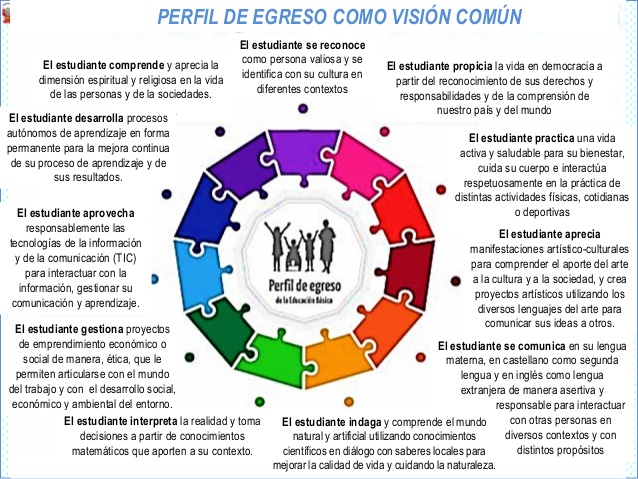 3.4.1. PERFILES DE LOS ACTORES EDUCATIVOS.         1.  PERFIL DEL EGRESADO DE EDUCACIÓN BÁSICA DE LA I.E.P3.4.2. PERFIL DEL MAESTRO DE LA I.E.3.4.3. PERFIL DEL DIRECTIVO DE LA I.E P 3.3.4. PERFIL DEL ADMINISTRATIVO Y DE SERVICIO DE LA  I.E.P3.3.5. PERFIL DEL PADRE DE FAMILIA DE LA I.EP.PRIORIZACIÓN DE LA PROBLEMÁTICA EDUCATIVA3,6.- MODELO PEDAGÓGICO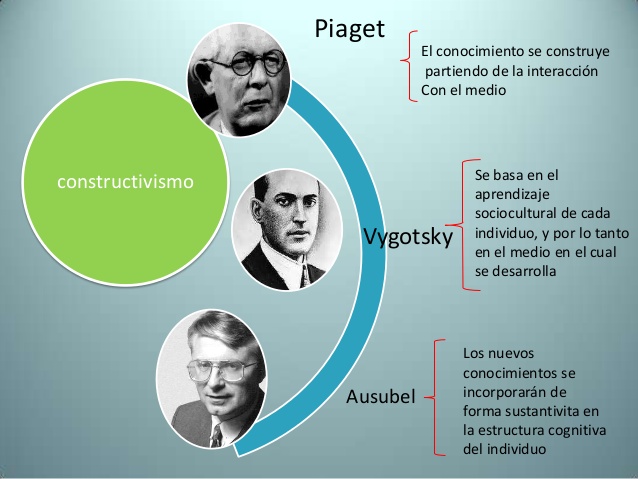 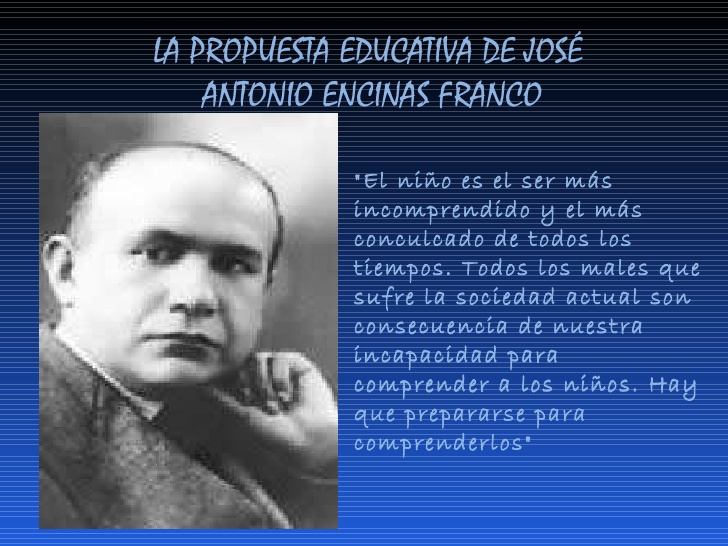 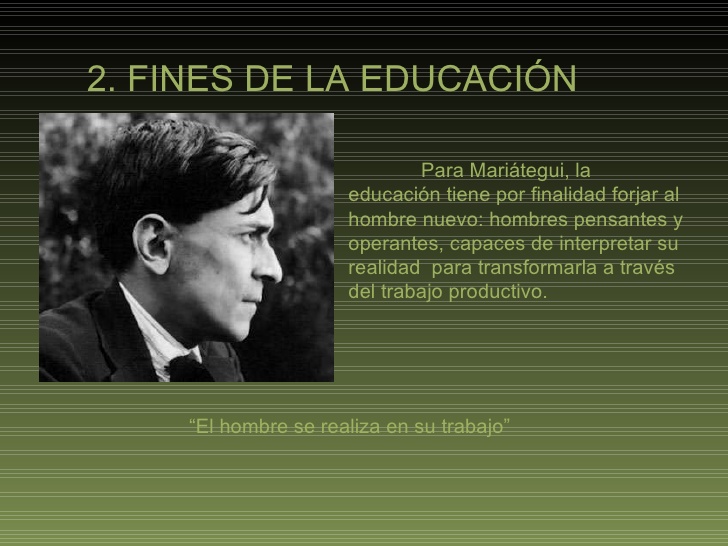 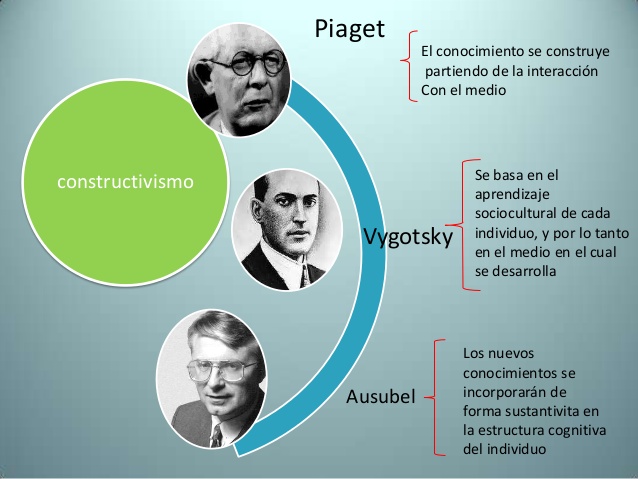 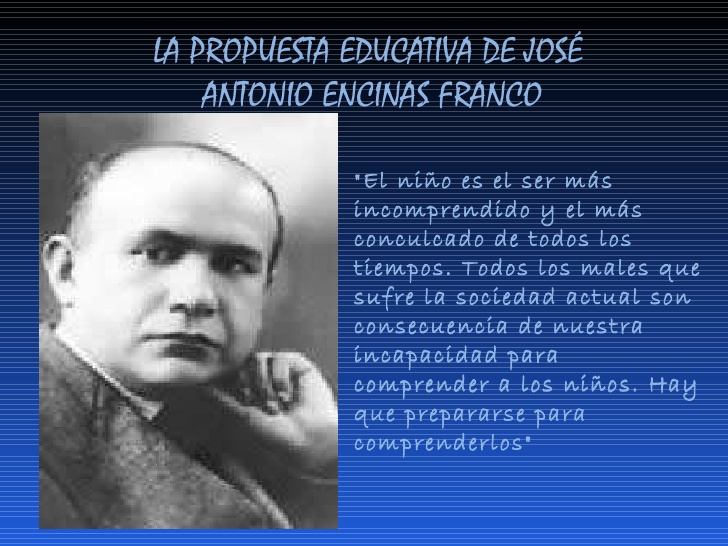 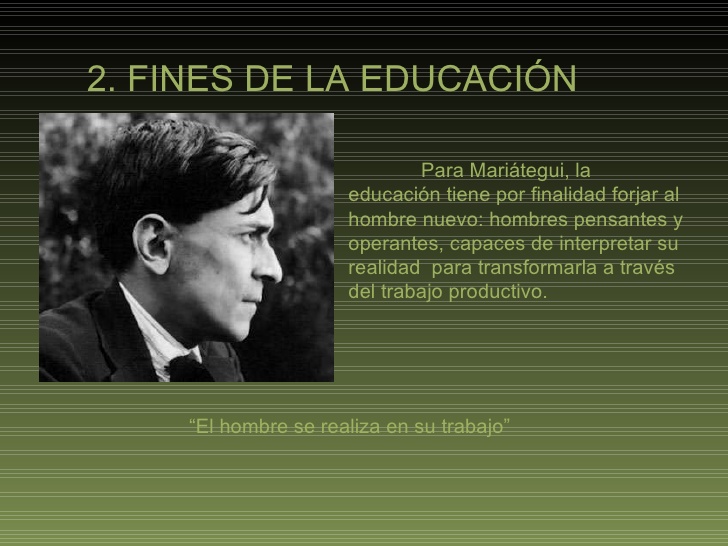                                CNEB                             SE NUTRE DE                                                       SE FUNDAMENTA EN                   PLAN DE ESTUDIOSEl plan de estudios de la Institución Educativa tiene como sustento el Plan de Educación Básica Regular, que en el siguiente gráfico se muestra la organización de las áreas curriculares en cada uno de los niveles de la Educación Básica Regular. Las áreas son más integradoras en los niveles de Educación Inicial y Primaria, acorde con las grandes etapas del desarrollo del estudiante:3.7.1	PLAN DE ESTUDIOS NIVEL INICIALORIENTACIONES PEDAGÓGICAS PARA EL DESARROLLO DE COMPETENCIASImplica diseñar o seleccionar situaciones que respondan a los intereses de los estudiantes y que ofrezcan posibilidades de aprender de ellas. Cuando esto ocurre, los estudiantes pueden establecer relaciones entre sus saberes previos y la nueva situación. Por este motivo se dice que cuando una situación le resulta significativa al estudiante, puede constituir un desafío para él. Estas situaciones cumplen el rol de retar las competencias del estudiante para que progresen a un nivel de desarrollo mayor al que tenían.Generar interés y disposición como condición para el aprendizaje.Es más fácil que los estudiantes se involucren en las situaciones significativas al tener claro qué se pretende de ellas y al sentir que con ello se cubre una necesidad o un propósito de su interés (ampliar información, preparar algo, entre otros.). Así, se favorece la autonomía de los estudiantes y su motivación para el aprendizaje a medida que puedan participar plenamente de la planificación de lo que se hará en la situación significativa.Aprender haciendoEl desarrollo de las competencias se coloca en la perspectiva de la denominada «enseñanza situada», para la cual aprender y hacer son procesos indesligables, es decir, la actividad y el contexto son claves para el aprendizaje. Construir el conocimiento en contextos reales o simulados implica que los estudiantes pongan en juego sus capacidades reflexivas y críticas, aprendan a partir de su experiencia, identificando el problema, investigando sobre él, formulando alguna hipótesis viable de solución, comprobándola en la acción, entre otras acciones.Partir de los saberes previos.Consiste en recuperar y activar, a través de preguntas o tareas, los conocimientos, concepciones, representaciones, vivencias, creencias, emociones y habilidades adquiridos previamente por el estudiante, con respecto a lo que se propone aprender al enfrentar la situación significativa. Estos saberes previos no solo permiten poner al estudiante en contacto con el nuevo conocimiento, sino que además son determinantes y se constituyen en la base del aprendizaje, pues el docente puede hacerse una idea sobre cuánto ya sabe o domina de lo que él quiere enseñarle. El aprendizaje será más significativo cuantas más relaciones con sentido sea capaz de establecer el estudiante entre sus saberes previos y el nuevo aprendizaje.Construir el nuevo conocimiento.Se requiere que el estudiante maneje, además de las habilidades cognitivas y de interacciones necesarias, la información, los principios, las leyes, los conceptos o teorías que le ayudarán a entender y afrontar los retos planteados dentro de un determinado campo de acción, sea la comunicación, la convivencia, el cuidado del ambiente, la tecnología o el mundo virtual, entre otros. Importa que logre un dominio aceptable de estos conocimientos, así como que sepa transferirlos y aplicarlos de manera pertinente en situaciones concretas. La diversidad de conocimientos necesita aprenderse de manera crítica: indagando, produciendo y analizando información, siempre de cara a un desafío y en relación al desarrollo de una o más competencias implicadas.Aprender del error o el error constructivo.El error suele ser considerado solo como síntoma de que el proceso de aprendizaje no va bien y que el estudiante presenta deficiencias. Desde la didáctica, en cambio, el error puede ser empleado más bien de forma constructiva, como una oportunidad de aprendizaje, propiciando la reflexión y revisión de los diversos productos o tareas, tanto del profesor como del estudiante. El error requiere diálogo, análisis, una revisión cuidadosa de los factores y decisiones que llevaron a él. Esta forma de abordarlo debe ser considerada tanto en la metodología como en la interacción continua profesor estudiante.Generar el conflicto cognitivo.Requiere plantear un reto cognitivo que le resulte significativo al estudiante cuya solución permita poner en juego sus diversas capacidades. Puede tratarse de una idea, una información o de un comportamiento que contradice y discute sus creencias. Se produce, entonces, una desarmonía en el sistema de ideas, creencias y emociones de la persona. En la medida que involucra su interés, el desequilibrio generado puede motivar la búsqueda de una respuesta, lo que abre paso a un nuevo aprendizaje.Mediar el progreso de los estudiantes de un nivel de aprendizaje a otro superior.La mediación del docente durante el proceso de aprendizaje supone acompañar al estudiante hacia un nivel inmediatamente superior de posibilidades (zona de desarrollo próximo) con respecto a su nivel actual (zona real de aprendizaje), por lo menos hasta que el estudiante pueda desempeñarse bien de manera independiente. De este modo, es necesaria una conducción cuidadosa del proceso de aprendizaje, en donde la atenta observación del docente permita al estudiante realizar tareas con distintos niveles de dificultad.Promover el trabajo cooperativo.Esto significa ayudar a los estudiantes a pasar del trabajo grupal espontáneo a un trabajo en equipo, caracterizado por la cooperación, la complementariedad y la autorregulación. Se trata de un aprendizaje vital hoy en día para el desarrollo de competencias. Desde este enfoque, se busca que los estudiantes hagan frente a una situación retadora en la que complementen sus diversos conocimientos, habilidades, destrezas, etc. Así el trabajo cooperativo y colaborativo les permite realizar ciertas tareas a través de la interacción social, aprendiendo unos de otros, independientemente de las que les corresponda realizar de manera individual.Promover el pensamiento complejo.La educación necesita promover el desarrollo de un pensamiento complejo para que los estudiantes vean el mundo de una manera integrada y no fragmentada, como sistema interrelacionado y no como partes aisladas, sin conexión. Desde el enfoque por competencias, se busca que los estudiantes aprendan a analizar la situación que los desafía relacionando sus distintas características a fin de poder explicarla.Orientaciones para la Tutoría y Convivencia EscolarLa Tutoría en la institución tiene como finalidad brindar asistencia oportuna a los problemas más frecuentes del estudiante; ayudándole en la toma de decisiones que lo impulsen a conseguir metas y logros en bien de su formación integral y de la consolidación de nuestro Proyecto de Convivencia.La Tutoría en el nivel de Educación Inicial, la docente es quien desarrolla la tutoría de manera permanente, y garantiza el acompañamiento socioafectivo de los niños y niñas a lo largo del año escolar. Este acompañamiento se define como la interacción que se establece entre el docente y los niños, y se sustenta en la construcción de un vínculo afectivo.La tutoría promueve el reconocimiento de los niños y las niñas como personas con características propias, y busca acompañarlos de manera personalizada de acuerdo con sus necesidades, intereses y expectativas atendiendo la diversidad y promoviendo la inclusión de todos. La tutoría implica promover y fortalecer las habilidades socioemocionales, las mismas que van a contribuir con el desarrollo de la autonomía de los niños y las niñas potenciando su interacción con los demás y la valoración de sí mismos. Asimismo, se prolonga y se consolida en la interacción constante que se produce entre los diversos miembros de la comunidad educativa, en las diferentes circunstancias y momentos educativos.La forma como está organizado el nivel de Educación Inicial permite que el docente pueda conocer y realizar un acompañamiento constante de manera grupal y personal; por ende, permite que tenga mejores posibilidades de ofrecer a los niños y las niñas un acompañamiento permanente según sus necesidades. La manera en que el docente se relaciona con ellos es un modelo de las interacciones que estos construirán en su vida. Las relaciones de confianza, afecto y respeto permiten que los niños y las niñas se sientan aceptados, y puedan expresarse libremente y con seguridad.En el nivel de Educación Inicial, la Tutoría y Orientación Educativa se estructura sobre la base de tres dimensiones:Dimensión personal: está relacionada con el conocimiento y valoración de sí mismos y el fortalecimiento de capacidades para expresar sentimientos, deseos y emociones, lo que contribuirá al logro de estilos de vida saludables. En forma específica, esta dimensión considera el desarrollo socioafectivo.Dimensión social: considera las relaciones de los niños y las niñas con las personas de su entorno, para establecer una convivencia armoniosa que fortalezca el sentido de pertenencia y la búsqueda del bien común. En forma específica, contempla el desarrollo de habilidades interpersonales, habilidades sociales y habilidades para prevenir situaciones de riesgo.Dimensión de los aprendizajes: está vinculada con el desarrollo de los aprendizajes como un proceso activo. En este sentido, el docente debe conocer las características de los procesos de maduración y desarrollo de sus niños, sus fortalezas y necesidades y estar atento a sus ritmos y estilos de aprendizaje, para acompañarlos de manera pertinente.La tutoría y el acompañamiento a las familiasAl ser los padres de familia los principales educadores y cuidadores de los niños y las niñas, a través de la tutoría, se busca fortalecer el rol protagónico y la capacidad educativa de la familia y la comunidad, movilizando y comprometiendo su participación en las acciones que favorecen el desarrollo y la educación de los niños, así como la protección de sus derechos y mejoramiento de su calidad de vida. Así, se responde a uno de los objetivos de la Educación Inicial.Para realizar la orientación a las familias, es importante que la docente sea quien tome contacto con estas, con la finalidad de conocer más sobre la historia de cada niño, sus costumbres y formas de vivir. Este primer momento nos da una idea de cómo es nuestro niño o niña, qué percepción tiene la familia acerca de ellos, si es que tienen alguna preocupación, así como también sus expectativas sobre la IE. Esto tiene la finalidad de establecer acuerdos comunes para el bienestar de los niños y las niñas.En un segundo momento, se buscará que las familias conozcan a través de la institución educativa y del docente cuál es el trabajo que se realizará durante el año, qué se ha planificado y cómo ellos podrán colaborar y acompañar ese año a sus hijos e hijas en la IE.Así también, se procurará que los padres y madres del grupo se conozcan, se relacionen y compartan sus experiencias en la crianza, en el acompañamiento que hacen a sus hijos e hijas, y puedan darse cuenta de que no están solos, que sus experiencias sirven a los demás y que ellos pueden también aprender de otros padres de familia.Las orientaciones que se dan a las familias se establecen de dos formas. La primera se lleva a cabo con cada familia, de manera individual, con el objetivo de acompañarla y tratar temas relacionados con el proceso de desarrollo y aprendizaje de su hijo o hija. Otras veces se realizará de manera grupal, con todas las familias del aula, para que puedan comprometerse en acciones que favorezcan al desarrollo y la educación de sus hijos e hijas, así como a proteger sus derechos para su bienestar.La tutoría puede realizarse a través de dos modalidades:Tutoría grupal: es la forma de orientación que se realiza en los espacios educativos o en otros espacios de aprendizaje con todo el grupo de estudiantes. Promueve estrategias de interacción en las que los estudiantes expresan con libertad sus ideas y sentimientos, exploran sus dudas, examinan sus valores, aprenden a relacionarse, toman conciencia de sus metas comunes y de su proyecto de vida. Todo esto supone que los estudiantes reconozcan que sus compañeros y compañeras comparten experiencias similares.Tutoría individual: es una forma de orientación en la cual los tutores brindan acompañamiento socio-afectivo individualizado, lo que posibilita que los estudiantes reconozcan que cuentan con una persona que es un soporte para ellos. El tutor planifica para su atención un tiempo y espacio dentro de la institución educativa para abordar aspectos de índole personal que no pueden ser atendidos grupalmente o que van más allá de las necesidades de orientación del grupo. Sin embargo, este acompañamiento puede ser de manera espontánea, a solicitud del estudiante, preventiva o ante una necesidad inmediata. Es fundamental que los tutores realicen un acompañamiento personalizado a todos sus estudiantes, procurando empatía, capacidad de escucha, interés y otras características que favorezcan la construcción de vínculos afectivos con sus estudiantes.Trabajo con las familias: La labor tutorial implica trabajar de manera coordinada con las familias para realizar una labor conjunta entre padres y madres de familia o tutor. Esta acción contribuye a mejorar la convivencia en los diferentes espacios de los estudiantes, así como a generar un compromiso activo de las familias en el proceso de aprendizaje de sus hijos e hijas. Asimismo, el diálogo y trabajo permanente con la familia respecto a los avances de sus hijas e hijos, contribuye a disminuir la probabilidad de que se generen situaciones que ponen en riesgo el desarrollo de las y los estudiantes respecto de sus aprendizajes y, si la situación lo amerita, orientarlas con la información correspondiente para una atención especializada.ORIENTACIONES PARA LA EVALUACIÓN DE LOS APRENDIZAJESEn las tendencias pedagógicas contemporáneas, la idea de evaluación ha evolucionado significativamente. Ha pasado de comprenderse como una práctica centrada en la enseñanza, que calificaba lo correcto y lo incorrecto, y que se situaba únicamente al final del proceso; ella paso a ser entendida como una práctica centrada en el aprendizaje del estudiante, que lo retroalimenta oportunamente con respecto a sus progresos durante todo el proceso de enseñanza y aprendizaje. La evaluación, entonces, diagnostica, retroalimenta y posibilita acciones para el progreso del aprendizaje de los estudiantes.El Currículo Nacional de la Educación Básica brinda orientaciones generales respecto de la evaluación de los aprendizajes, sus propósitos, sus procedimientos básicos, así como las técnicas e instrumentos que permitan obtener información acerca del nivel de progreso de las competencias. Asimismo, establece la relación existente entre la evaluación de aula y la evaluación nacional. Las orientaciones más específicas se ofrecen en disposiciones normativas.¿Qué enfoque sustenta la evaluación de los aprendizajes? En el Currículo Nacional de la Educación Básica se plantea para la evaluación de los aprendizajes el enfoque formativo. Desde este enfoque, la evaluación es un proceso sistemático en el que se recoge y valora información relevante acerca del nivel de desarrollo de las competencias en cada estudiante, con el fin de contribuir oportunamente a mejorar su aprendizaje.Una evaluación formativa enfocada en competencias busca, en diversos tramos del proceso:Valorar el desempeño de los estudiantes al resolver situaciones o problemas que signifiquen retos genuinos para ellos y que les permitan poner en juego, integrar y combinar diversas capacidades.Identificar el nivel actual en el que se encuentran los estudiantes respecto de las competencias con el fin de ayudarlos a avanzar hacia niveles más altos.Crear oportunidades continuas para que el estudiante demuestre hasta dónde es capaz de combinar de manera pertinente las diversas capacidades que integran.Para la evaluación de los aprendizajes de los niños y niñas se tendrá en cuenta la Resolución Viceministerial N° 025- 2019- MINEDU “Norma Técnica que orienta el proceso de evaluación de los aprendizajes de los estudiantes de las Instituciones Educativas y Programas Educativos de Educación Básica Regular.¿Qué se evalúa?Desde un enfoque formativo, se evalúan las competencias, es decir, los niveles cada vez más complejos de uso pertinente y combinado de las capacidades, tomando como referente los estándares de aprendizaje porque describen el desarrollo de una competencia y definen qué se espera logren todos los estudiantes al finalizar un ciclo. En ese sentido, los estándares de aprendizaje constituyen criterios precisos y comunes para comunicar no solo si se ha alcanzado el estándar, sino para señalar cuán lejos o cerca está cada estudiante de alcanzarlo.¿Para qué se evalúa?Los principales propósitos de la evaluación formativa son:A nivel de docente:Atender a la diversidad de necesidades de aprendizaje de los estudiantes brindando oportunidades diferenciadas en función de los niveles alcanzados por cada uno, a fin de acortar brechas y evitar el rezago, la deserción o la exclusión.Retroalimentar permanentemente la enseñanza en función de las diferentes necesidades de los estudiantes. Esto supone modificar las prácticas de enseñanza para hacerlas más efectivas y eficientes, usar una amplia variedad de métodos y formas de enseñar con miras al desarrollo y logro de las competencias.¿Cómo se evalúa en el proceso de enseñanza y aprendizaje de las competencias?Para llevar a cabo este proceso en el aula por parte de los profesores se brindan las siguientes orientaciones:Comprender la competencia por evaluar.Analizar el estándar de aprendizaje del ciclo.Seleccionar o diseñar situaciones significativas.Utilizar criterios de evaluación para construir instrumentos.Comunicar a los estudiantes en qué van a ser evaluados y los criterios de evaluación.Valorar el desempeño actual de cada estudiante a partir del análisis de evidencias.Retroalimentar a los estudiantes para ayudarlos a avanzar hacia el nivel esperado y ajustar la enseñanza a las necesidades identificadas.En todas las áreas curriculares los docentes tienen presente la evaluación como un proceso permanente. Se tendrá en cuenta dos tipos de evaluación: una de proceso o formativa y otra de resultados (sumativa): Evaluación formativa: Se puede realizar de distintos modos según el propósito de la sesión: realizar seguimiento, revisar tareas, observar mientras trabajan, etc. Para hacerlo no debemos olvidar los aprendizajes esperados para la sesión. Sirve para regular los procesos de enseñanza aprendizaje y apoyar a los estudiantesEvaluación sumativa: Cada vez que se cierra un proceso (y esto sucede varias veces en una unidad) hay que realizar una evaluación de resultados, con instrumentos variados, que nos permita ver hasta dónde llegaron los estudiantes, y cuáles fueron sus avances y dificultades.ORIENTACIONES PARA LA CALIFICACIÓNSegún lo establecido en el Currículo Nacional y reafirmado en la RVM N° 025- 2019- MINEDU . Para la evaluación de los aprendizajes se tendrá en cuenta la siguiente escala de valoraciones: Considerando que las competencias constituyen aprendizajes complejos que combinan y movilizan distintas capacidades y a su vez progresan a lo largo de la escolaridad.LA ESCALA DE CALIFICACIÓN: Establece conclusiones descriptivas del nivel de aprendizaje alcanzado por el estudiante, en función de la evidencia recogida en el período a evaluar; así como se asocian estas conclusiones con la escala de calificación (AD, A, B o C) para obtener un calificativo.CONDICIONES PARA DETERMINAR LA SITUACIÓN DE PROMOCIÓN Y PERMANENCIA O RECUPERACIÓN PEDAGÓGICA.El finalizar el año escolar los estudiantes pueden alcanzar algunas de las siguientes situaciones:Promovido de grado o edad. (AD y A)Cuando el estudiante alcanzó las condiciones establecidas para pasar al grado inmediato superior.Requiere recuperación pedagógica.Cuando el estudiante muestra progreso que todavía requiere acompañamiento para alcanzar el logro esperado (B)Permanece en el gradoCuando el estudiante no alcanzó las condiciones establecidas para ser promovida o pasar al programa de recuperación.          Para Nivel Inicial se tendrá en cuanta la siguiente escala de condiciones.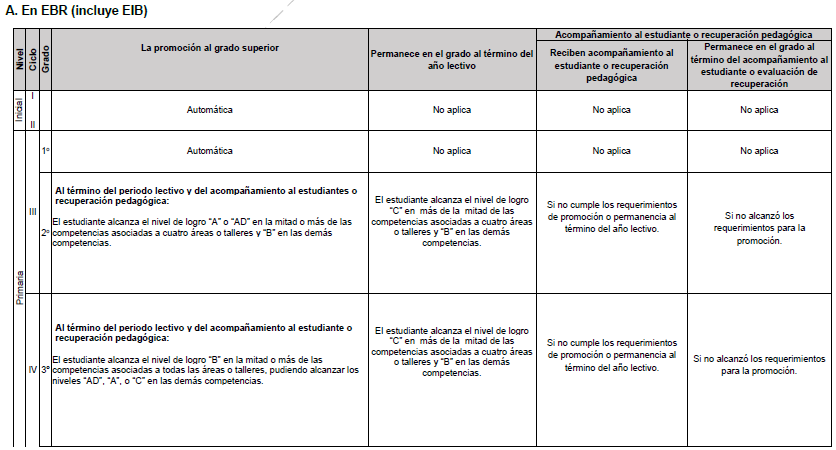         Según lo establecido en la Norma Técnica que orienta el proceso de aprendizaje de los    estudiantes de Educación Básica Regular RVM N° O94-2020 MINEDU ORIENTACIONES PARA LA EVALUACIÓN EN EL TRABAJO REMOTO. La institución Educativa desarrollara sus actividades evaluativas en la educación remota en el marco del Currículo Nacional de la Educación Básica y los documentos normativos aprobados por Resolución Viceministerial Nº 00093- 2020-MINEDU y Resolución Viceministerial Nº 00094-2020-MINEDU, por lo que, se adscriben a lo allí señalado. Además, se regirá a las orientaciones tienen como propósito precisar cómo se realizará el proceso de evaluación de competencias en este escenario, tomando en consideración las condiciones. Para ello tendrá en cuenta lo siguiente:Evaluación diagnóstica de entrada. Se refiere al recojo de información que se realiza al comenzar el año o periodo lectivo 2021 con la finalidad de obtener información que permita reconocer los niveles de desarrollo de las competencias de los estudiantes para, a partir de ello, determinar sus necesidades de aprendizaje y orientar las acciones del proceso de consolidación de aprendizajes para el desarrollo de sus competencias.Periodo de consolidación para el desarrollo de competencias. Es el tiempo adicional (marzo a junio 2021) destinado a brindar oportunidades de aprendizaje a los estudiantes con la intención de generar avances en el desarrollo de sus competencias. Implica que el docente realice un análisis de la información (evaluación diagnóstica, el portafolio del estudiante, la información registrada en el SIAGIE y la carpeta de recuperación, si fuese el caso) para conocer el nivel real de los aprendizajes de sus estudiantes y a partir de ello trabajar con estos últimos para llevarlos a niveles superiores de desarrollo. Plan de recuperación. Son las acciones organizadas por el docente o mediador para responder a las características y necesidades de aprendizaje de los estudiantes que ingresan de manera tardía al servicio educativo con la intención de apoyarlos en su proceso de adaptación y de aprendizaje. Se establecen a partir de las experiencias o actividades de Aprendo en casa o de las estrategias utilizadas por el docente para el desarrollo de aprendizaje de sus estudiantes. Promoción guiada. Es la condición que corresponde a todos los estudiantes que continúan en la educación básica. Supone un periodo de consolidación para el desarrollo de competencias y reforzamiento, si así lo requiere el estudiante, en el 2021. Tiene como propósito brindarle mayor tiempo y oportunidades para alcanzar los niveles de logro.Carpeta de recuperación. Es el conjunto de recursos educativos seleccionados y organizados para que el estudiante que no logró acceder al servicio educativo de manera continua, que accedió de manera tardía o que no logró avanzar en el desarrollo de sus competencias, cuente con un material educativo de uso autónomo que le permita consolidar sus procesos de aprendizaje para seguir avanzando en el desarrollo de sus competencias. Esta carpeta está organizada para ocho semanas de trabajo y será puesta a disposición de los estudiantes por los canales pertinentes en diciembre 2020APRENDIZAJES ESPERADOS NIVEL INICIAL 2023 AL 2025IV.- DIVERSIFICACIÓN CURRICULAR.ÁREA: PERSONAL SOCIALÁREA: PSICOMOTRICIDADÁREA DE COMUNICACIÓN…ÁREA DE COMUNICACIÓN…AREA: COMUNICACIÓNAREA: MATEMÁTICAÁREA: MATEMÁTICAÁREA: CIENCIA Y TECNOLOGíAÁREA: COMPETENCIA TRANSVERSALÁREA: COMPETENCIA TRANSVERSALTALLER DE INGLESDISTRIBUCIÓN DIARIA DE CLASES: NIVEL INICIALCUADRO DE PERIODICIDAD ADAPTACIÓN CURRICULAR  20237.1 Cuadro de necesidades, roles y recursos de los actores educativos (Diagnóstico)4.2.  PLAN DE ACTIVIDADES DE APRENDIZAJESL a DirecciónPROYECTO CURRICULARINSTITUCIONALI.E.P”Family School ”UGEL  04 COMAS2023 al 20251.1DATOS GENERALESInstitución Educativa:“Family School”Código Local escolar:N° 807130	Código modular Nivel Inicial:N° 1728658Lengua Materna:CastellanoDirección: Mz C5   Lotes 44, 45, 46 y 47  Urbanización Santa María, Distrito de Carabayllo Y Provincia y Departamento de LimaNivel educativo:Inicial           Teléfonos:N° 949237807Correo	electrónico :familyschool2016@gmail.com Promotor:FAMILY SCHOOL S.A.CDirectora:Paulino Gómez Campos1.2LOCALIZACIÓNLocalidad:Urbanización Santa MaríaDistrito:CarabaylloProvincia:Lima1.3DEPENDENCIA ADMINISTRATIVADEPENDENCIA ADMINISTRATIVADEPENDENCIA ADMINISTRATIVAUGEL:04 comasDRELM:Lima Metropolitana1.4RESPONSABLESPromotorRepresentante Legal ::FAMILY SCHOOL S.A.CMaria Vanessa Tomas GutarraDirector(a):Paulino Gómez CamposCoordinadores:1 docente por ciclo 1.5NIVELES QUE ATIENDENIVELES QUE ATIENDENIVELES QUE ATIENDEInicial:Turno Mañana1.6ALCANCE TEMPORAL:Fecha de Inicio: 06 marzo 2023Fecha de Término diciembre del 2025INICIALINICIALTOTALSeccionesEstudiantesEstudiantes36060PERSONALCANTIDADCANTIDADPERSONALINICIALTotalDirectivo11Docente33Psicólogo11Auxiliar22Personal de limpieza11Guardianía                                1                                1CGEPROBLEMASCAUSASPOSIBLES FORMAS DE SOLUCIÓNProgreso de los aprendizajes de los y las estudiantes.Estudiantes con dificultades en comprensión lectora no logran el nivel de logro previsto Desinterés de los padres en el seguimiento del aprendizaje de sus hijos.Inadecuadas estrategias de enseñanza-aprendizajeEstudiantes con dificultades en el aprendizajeDesintegración familiarEstudiantes con necesidades educativas especiales.Problemas emocionales.Niños con problemas de conducta.Sensibilización y capacitación al docente para la aplicación de la evaluación formativa.Talleres de involucramiento a los padres de familia en el aprendizaje de sus hijos.Actualización de los docentes en estrategias de enseñanza aprendizajeVincular los tics a los aprendizajes de los estudiantes.Progreso de los aprendizajes de los y las estudiantes.Estudiantes con dificultades en la resolución de problemas matemáticos, que no logran el nivel previsto.Hogares disfuncionalesEscasa práctica de habilidades sociales.Estudiantes con baja autoestima.Estudiantes con necesidades educativas especiales.Escuela de padres sobre habilidades psicosociales.Aplicación de planes de mejora.Talleres de recuperación pedagógica.Estudiantes que practican hábitos inadecuados para una cultura ambientalInadecuadas prácticas de las normas de higiene en la IEInadecuados hábitos de alimentación.Inadecuadas prácticas pedagógicas.Fortalecimiento de higiene ambiental a través de proyectos de aprendizaje. Promoción de una alimentación saludable a través del quiosco escolar.Campañas de sensibilización y proyectos aprendizaje.CGE. 2Acceso y permanencia de las y los estudiantesEstudiantes que no logran los aprendizajes previstos por abandono de su escolaridad.Desintegración familiar.Bajo nivel económico.Bajo nivel cultural.Problemas de Salud.Abandono familiar.Desarrollar planes de mejora.Gestionar acciones solidarias con los aliados de la comunidad.GE. 3Calendarización y gestión de las condiciones operativasDificultades en el cumplimiento de las actividades pedagógicas planificadas.Actividades no priorizadas.Agentes climatológicos no previstos.Planificar talleres de recuperación pedagógica.Planificar planes de mejora.Planificar priorizando actividades.CGE. 4Acompañamiento y monitoreo a los docentes en la práctica pedagógica.Dificultades en algunos docentes en la aplicación de la evaluación formativa.Recarga laboral y familiarDesinterés de algunos docentes.Dificultades en el manejo del currículo.Inadecuadas estrategias de enseñanza.Trabajo colegiadoEstrategias de acompañamientoPlanificación colegiada.CGE 5Gestión de la convivencia escolar.Dificultades de algunos estudiantes para mantener un clima armonioso en el aula.Estudiantes provenientes de hogares desintegrados.Estudiantes con problemas de conducta.Estudiantes con hábitos de conductas inadecuados.Talleres con padres Planes de mejora.Fortalecimiento de la tutoría.N°Competencias¿Qué necesidades de aprendizajes evidencian las y los estudiantes?1Construye su identidadDificultades para identificar sus gustos y preferenciasNo se reconoce como persona útil.Dificultad para sentirse querido como miembro de su familia.Le dificulta buscar ayuda cuando se siente en peligro ante situaciones vulnerables.2Convive y participa democráticamente en la búsqueda del bien comúnDificultad para convivir participar democráticamenteLe dificulta respetar las normas de convivencia.Dificultad para comprender y respetar las opiniones de los demás.3Construye su identidad, como persona humana, amada por Dios, digna, libre y trascendente, comprendiendo la doctrina de su propia religión, abierto al diálogo con las que le son cercanas.Dificultad para valorar las acciones que realizan sus compañeros y su familia.Dificultad para expresar amor así mismo y a los demás.Dificultad para practicar buenos hábitos4Se desenvuelve de manera autónoma a través de su motricidadDificultad para controlar sus movimientos.Dificultad para ubicarse en el espacio con relación a otras personas u objetosDificultada para controlar sus emociones cuando realiza sus actividades físicas.5Se comunica oralmente en su lengua maternaDificultad para identificar información explicita en textos que escucha o lee.Dificultades para expresar sus ideas cuando debateDificultad para centrarse en el tema el tema que se está tratando; siendo sus respuestas algo que no corresponde.Dificultad en la pronunciación de palabra con mayor complejidad.Dificultad para comprender la información que proporciona un texto.6Lee diversos tipos de texto en su lengua maternaDificultad para representar grafías que identifique con la información que se le presenta.Dificultad para discriminar Símbolos y grafías y representarlos.Dificultad para expresar de manera gráfica el texto leído.7Escribe diversos tipos de texto en su lengua maternaDificultad para identificar los propósitos al escribir un texto.Dificultad de representar fonemas al escribir una palabra.Dificultad para representar fonemas y grafías.8Crea proyectos desde los lenguajes del arteDificultad para socializarse y expresar sus ideas y sentimientos.Muestran timidez para expresar sus ideas ante un público.9Resuelve problemas de cantidadDificultades para representar cantidades.Dificultad para agrupar objetos según criterios establecidos.10Resuelve problemas de forma, movimiento y localizaciónDificultades para diferenciar distancias de objetos.Dificultad para ubicar su derecha e izquierda.11Indaga mediante métodos científicos para construir sus conocimientosNecesidad de interactuar con material concreto por escaso aprestamiento que reciben en casa.Les dificulta identificar información después de haber experimentado,Dificultad para expresar en forma oral sus experimentos realizados.12Se desenvuelve en entornos virtuales generados por las TICDificultad para interactuar en medios virtuales por no contar con ellos.13Gestiona su aprendizaje de manera autónomaInseguridad, dependencia de la madre u otra persona para realizar sus actividades.Enfoques Transversales (CN)ValoresActitudesDemostraciónEnfoque de derechosSe reconoce a los estudiantes como sujeto de derecho y como objeto de cuidado, es decir como personas con capacidad de defender y exigir sus derechos legalmente reconocidos.Conciencia de derechosDisposición a conocer, reconocer y valorar los derechos individuales y colectivos que tenemos las personas en el ámbito privado y público.Los docentes promueven el conocimiento de los Derechos Humanos y la Convención sobre los Derechos del Niño para empoderar a los estudiantes en su ejercicio democrático. Los docentes generan espacios de reflexión y crítica sobre el ejercicio de los derechos individuales y colectivos, especialmente en grupos y poblaciones vulnerables.Enfoque de derechosSe reconoce a los estudiantes como sujeto de derecho y como objeto de cuidado, es decir como personas con capacidad de defender y exigir sus derechos legalmente reconocidos.Libertad y responsabilidadDisposición a elegir de manera voluntaria y responsable la propia forma de actuar dentro de una sociedad.Los docentes promueven oportunidades para que los estudiantes ejerzan sus derechos en la relación con sus pares y adultos. Los docentes promueven formas de participación estudiantil que permitan el desarrollo de competencias ciudadanas, articulando acciones con la familia y comunidad en la búsqueda del bien común.Enfoque de derechosSe reconoce a los estudiantes como sujeto de derecho y como objeto de cuidado, es decir como personas con capacidad de defender y exigir sus derechos legalmente reconocidos.Diálogo y concertaciónDisposición a conversar con otras personas, intercambiando ideas o afectos de modo alternativo para construir juntos una postura común.Los docentes propician y los estudiantes practican la deliberación para arribar a consensos en la reflexión sobre asuntos públicos, la elaboración de normas u otros.Enfoque inclusivo o de atención a la diversidadLa atención a la diversidad significa erradicar la exclusión, discriminación y desigualdad de oportunidades.Respeto por las diferenciasReconocimiento al valor inherente de cada persona y de sus derechos, por encima de cualquier diferencia.Docentes y estudiantes demuestran tolerancia, apertura y respeto a todos y cada uno, evitando cualquier forma de discriminación basada en el prejuicio a cualquier diferencia. Enfoque inclusivo o de atención a la diversidadLa atención a la diversidad significa erradicar la exclusión, discriminación y desigualdad de oportunidades.Equidad en la enseñanzaDisposición a enseñar ofreciendo a los estudiantes las condiciones y oportunidades que cada uno necesita para lograr los mismos resultados.Las familias reciben información continua sobre los esfuerzos, méritos, avances y logros de sus hijos, entendiendo sus dificultades como parte de su desarrollo y aprendizaje.Los docentes programan y enseñan considerando tiempos, espacios y actividades diferenciadas de acuerdo a las características y demandas de los estudiantes, las que se articulan en situaciones significativas vinculadas a su contexto y realidad.Confianza en la persona Disposición a depositar expectativas en una persona, creyendo sinceramente en su capacidad de superación y crecimiento sobre cualquier circunstancia.Los docentes demuestran altas expectativas sobre todo en aquellos que tienen estilos diversos y ritmos de aprendizajes diferentes o viven en contextos difíciles.Los docentes convocan a las familias para reforzar la autonomía autoconfianza y autoestima de sus hijos.Los estudiantes sean capaces de proteger y fortalecer su autonomía y su autoconfianza.Enfoque interculturalSe entiende por interculturalidad al proceso dinámico y permanente de interaccióne intercambio entre personas de diferentes culturas, orientado a una convivencia basada en el acuerdo y la complementariedad, así como en el respeto a la propia identidad y a las diferencias. Además, parte de entender que en cualquier sociedaddel planeta las culturas están vivas, no son estáticas ni están aisladas, y en su interrelación vangenerando cambios que contribuyen de manera natural a su desarrollo.Respeto a la identidad cultural.Reconocimiento al valor de las diversas identidades culturales y relaciones de pertenencia de los estudiantes.Los docentes y estudiantes acogen con respeto a todos, sin menospreciar ni excluir a nadie en razón de su lengua, su manera de hablar, su forma de vestir, sus costumbres o sus creencias.Los docentes respetan la lengua materna de los estudiantes y los acompañan  a la adquisición del castellano como segunda lengua.Los docentes respetan todas las variantes del castellano que se hablan en distintas regionesdel país, sin obligar a los estudiantes a que se expresen oralmente solo en castellano estándar.Enfoque interculturalSe entiende por interculturalidad al proceso dinámico y permanente de interaccióne intercambio entre personas de diferentes culturas, orientado a una convivencia basada en el acuerdo y la complementariedad, así como en el respeto a la propia identidad y a las diferencias. Además, parte de entender que en cualquier sociedaddel planeta las culturas están vivas, no son estáticas ni están aisladas, y en su interrelación vangenerando cambios que contribuyen de manera natural a su desarrollo.Justicia.Disposición a actuar de manera justa, respetando el derecho de todos, exigiendo sus propios derechos y reconociendo derechos a quienes les corresponde.Los docentes previenen y afrontan de manera directa toda forma de discriminación, propiciando una reflexión crítica sobre sus causas y motivaciones con todos los estudiantes.Enfoque interculturalSe entiende por interculturalidad al proceso dinámico y permanente de interaccióne intercambio entre personas de diferentes culturas, orientado a una convivencia basada en el acuerdo y la complementariedad, así como en el respeto a la propia identidad y a las diferencias. Además, parte de entender que en cualquier sociedaddel planeta las culturas están vivas, no son estáticas ni están aisladas, y en su interrelación vangenerando cambios que contribuyen de manera natural a su desarrollo.Diálogo interculturalFomento de una interacción equitativa entre diversas culturas, mediante el diálogo y el respeto mutuo.Los docentes y directivos propician un diálogo continuo entre diversas perspectivas culturales, y entre estas con el saber científico, buscando complementariedades en los distintos planos en los que se formulan para el tratamiento de los desafíos comunes.Enfoque igualdad de géneroLa Igualdad de Género se refiere a la igual valoración de los diferentes comportamientos,aspiraciones y necesidades de mujeres y varones. En una situación de igualdad real, losderechos, deberes y oportunidades de las personas no dependen de su identidad de género y, por lo tanto, todos tienen las mismas condiciones y posibilidades para ejercer sus derechos, así como para ampliar sus capacidades y oportunidades de desarrollo personal, contribuyendo aldesarrollo social y beneficiándose de sus resultados. Si bien aquello que consideramos “femenino” o “masculino” se basa en una diferencia biológica sexual,estas son nociones que vamos construyendo día a día, en nuestras interacciones.Igualdad y DignidadReconocimiento al valor inherente de cada persona, por encima de cualquier diferencia de género.Docentes y estudiantes no hacen distinciones discriminatorias entre varones y mujeres. Estudiantes varones y mujeres tienen las mismas responsabilidades en el cuidado de los espacios educativos que utilizan.Enfoque igualdad de géneroLa Igualdad de Género se refiere a la igual valoración de los diferentes comportamientos,aspiraciones y necesidades de mujeres y varones. En una situación de igualdad real, losderechos, deberes y oportunidades de las personas no dependen de su identidad de género y, por lo tanto, todos tienen las mismas condiciones y posibilidades para ejercer sus derechos, así como para ampliar sus capacidades y oportunidades de desarrollo personal, contribuyendo aldesarrollo social y beneficiándose de sus resultados. Si bien aquello que consideramos “femenino” o “masculino” se basa en una diferencia biológica sexual,estas son nociones que vamos construyendo día a día, en nuestras interacciones.JusticiaDisposición a actuar demodo que se dé a cadaquien lo que le corresponde,en especial a quienes seven perjudicados por lasdesigualdades de géneroDocentes y directivos fomentan la asistencia de las estudiantes que se encuentran embarazadas o que son madres o padres de familia. Docentes y directivos fomentan una valoración sana y respetuosa del cuerpo e integridad de las personas; en especial, se previene y atiende adecuadamente las posibles situaciones de violencia sexual (Ejemplo: tocamientos indebidos, acosos, etc.Enfoque igualdad de géneroLa Igualdad de Género se refiere a la igual valoración de los diferentes comportamientos,aspiraciones y necesidades de mujeres y varones. En una situación de igualdad real, losderechos, deberes y oportunidades de las personas no dependen de su identidad de género y, por lo tanto, todos tienen las mismas condiciones y posibilidades para ejercer sus derechos, así como para ampliar sus capacidades y oportunidades de desarrollo personal, contribuyendo aldesarrollo social y beneficiándose de sus resultados. Si bien aquello que consideramos “femenino” o “masculino” se basa en una diferencia biológica sexual,estas son nociones que vamos construyendo día a día, en nuestras interacciones.EmpatíaReconoce y valora las emociones y necesidadesafectivas de los otros/as y muestra sensibilidad ante ellas al identificarsituaciones de desigualdad de género, evidenciando asíla capacidad de comprender o acompañar a las personas en dichas emociones o necesidades afectivas.Estudiantes y docentes analizan los prejuicios entre géneros. Por ejemplo, que las mujeres limpian mejor, que los hombres no son sensibles, que las mujeres tienen menor capacidad que los varones para el aprendizaje de las matemáticas y ciencias, que los varones tienen menorcapacidad que las mujeres para desarrollar aprendizajes en el área de Comunicación, quelas mujeres son más débiles, que los varones sonEnfoque ambiental En los procesos educativos este enfoque se orienta a la formación de las personas en la toma de conciencia crítica y colectiva sobre la problemática ambiental, el cambio climático, el calentamiento global, en relación con la pobreza y la desigualdad social. Además, implica desarrollar prácticas de la conservación de la biodiversidad; el manejo adecuado de los residuos sólidos, promoción de la salud y bienestar. Contribuyendo al desarrollo sostenible de nuestro país y planeta.Solidaridad planetaria y equidad intergubernamentalDisposición para colaborar con el bienestar y la calidad de vida de las generaciones presentes y futuras, así como con la naturaleza asumiendo el cuidado del planeta.Docentes y estudiantes desarrollan acciones de ciudadanía, que demuestren conciencia sobre los eventos climáticos extremos ocasionados por el calentamiento global (sequías e inundaciones, entre otros.), así como el desarrollo de capacidades de resiliencia para la adaptación al cambio climático.Docentes y estudiantes plantean soluciones en relación con la realidad ambiental de su comunidad, tal como la contaminación, el agotamiento de la capa de ozono, la salud ambiental etc.Enfoque ambiental En los procesos educativos este enfoque se orienta a la formación de las personas en la toma de conciencia crítica y colectiva sobre la problemática ambiental, el cambio climático, el calentamiento global, en relación con la pobreza y la desigualdad social. Además, implica desarrollar prácticas de la conservación de la biodiversidad; el manejo adecuado de los residuos sólidos, promoción de la salud y bienestar. Contribuyendo al desarrollo sostenible de nuestro país y planeta.Justicia y equidad.Disposición a evaluar los impactos y costosambientales de lasacciones y actividadescotidianas, y a actuaren beneficio de todas las personas, así como de los sistemas, instituciones ymedios compartidosde los que todosde pendemos.Docentes y estudiantes realizan acciones para identificar los patrones de producción y consumo de aquellos productos utilizados de forma cotidiana, en la escuela y la comunidad.Docentes y estudiantes implementan las 3R (reducir, reusar y reciclar), la segregación adecuada de los residuos sólidos, las medidasde ecoeficiencia, las prácticas de cuidado de la Salud y para el bienestar común. Docentes y estudiantes impulsan acciones que contribuyan al ahorro del agua y el cuidado de las cuencas hidrográficas de la comunidad,identificando su relación con el cambio climático, adoptando una nueva cultura del agua.Docentes y estudiantes promueven la preservación de entornos saludables, a favor de la limpieza de los espacios educativos que comparten, así como de los hábitos de higiene y alimentación saludable.Enfoque ambiental En los procesos educativos este enfoque se orienta a la formación de las personas en la toma de conciencia crítica y colectiva sobre la problemática ambiental, el cambio climático, el calentamiento global, en relación con la pobreza y la desigualdad social. Además, implica desarrollar prácticas de la conservación de la biodiversidad; el manejo adecuado de los residuos sólidos, promoción de la salud y bienestar. Contribuyendo al desarrollo sostenible de nuestro país y planeta.Respeto a toda forma de vida.Aprecio, valoracióny disposición parael cuidado a todaforma de vida sobrela Tierra desde unamirada sistémica yglobal, revalorando los saberes ancestrales.Docentes planifican y desarrollan acciones pedagógicas a favor de la preservación de la flora y fauna local, promoviendo la conservación de la diversidad biológica nacional.Docentes y estudiantes promueven estilos de vida en armonía con el ambiente, revalorando los saberes locales y el conocimiento ancestral.Docentes y estudiantes impulsan la recuperación y uso de las áreas verdes y las áreas naturales, como espacios educativos, a fin de valorar el beneficio que les brindan.Enfoque orientación al bien comúnEste enfoque busca que, la comunidad es una asociación solidaria de personas, cuyo bien son las relaciones recíprocas entre ellas, permitiendo que las personas consiguen su bienestar. En educación consideraal conocimiento como bienes comunes mundiales. Esto significa que la generación deconocimiento, el control, su adquisición, validación y utilización son comunes a todos lospueblos como asociaciones mundiales.Equidad y justiciaDisposición a reconocer a que ante situaciones de inicio diferentes, se requieren compensaciones a aquellos con mayores dificultades.Los estudiantes comparten siempre los bienes disponibles para ellos en los espacios educativos (recursos, materiales, instalaciones, tiempo, actividades, conocimientos) con sentido de equidad y justicia.Enfoque orientación al bien comúnEste enfoque busca que, la comunidad es una asociación solidaria de personas, cuyo bien son las relaciones recíprocas entre ellas, permitiendo que las personas consiguen su bienestar. En educación consideraal conocimiento como bienes comunes mundiales. Esto significa que la generación deconocimiento, el control, su adquisición, validación y utilización son comunes a todos lospueblos como asociaciones mundiales.SolidaridadDisposición a apoyar incondicionalmente a personas en situaciones comprometidas o difíciles.Los estudiantes demuestran solidaridad con sus compañeros en toda situación en la que padecen dificultades que rebasan sus posibilidades de afrontarlas.Enfoque orientación al bien comúnEste enfoque busca que, la comunidad es una asociación solidaria de personas, cuyo bien son las relaciones recíprocas entre ellas, permitiendo que las personas consiguen su bienestar. En educación consideraal conocimiento como bienes comunes mundiales. Esto significa que la generación deconocimiento, el control, su adquisición, validación y utilización son comunes a todos lospueblos como asociaciones mundiales.EmpatíaIdentificación afectiva con los sentimientos delotro y disposición para apoyar y comprender suscircunstanciasLos docentes identifican, valoran y destacan continuamente actosespontáneos de los estudiantes en beneficio de otros, dirigidos a procurar o restaurar su bienestar en situaciones que lo requieran.Enfoque orientación al bien comúnEste enfoque busca que, la comunidad es una asociación solidaria de personas, cuyo bien son las relaciones recíprocas entre ellas, permitiendo que las personas consiguen su bienestar. En educación consideraal conocimiento como bienes comunes mundiales. Esto significa que la generación deconocimiento, el control, su adquisición, validación y utilización son comunes a todos lospueblos como asociaciones mundiales.ResponsabilidadDisposición a valorar y proteger los bienes comunes y compartidos de un colectivo.Los docentes promueven oportunidades para que las y los estudiantes asuman responsabilidades diversas y los estudiantes las aprovechan, tomando en cuenta su propio bienestar y el de la colectividad.Enfoque búsqueda de la excelencia Significa utilizar al máximo las facultades y adquirir estrategias para el éxito de las propias metas a nivel personal y social. Esto implica la aceptación del cambio orientado a la mejora de la persona: desde las habilidades sociales o de la comunicación eficaz hasta la interiorización de estrategias que han facilitado el éxito a otras personas. De esta manera, cada individuo construye su realidad y busca ser cada vez mejor para contribuir también con su comunidad.Flexibilidad y aperturaDisposición para adaptarse a los cambios, modificando si fuera necesario la propia conducta para alcanzar determinados objetivos cuando surgen dificultades, información no conocida o situaciones nuevas.Docentes y estudiantes comparan, adquieren y emplean estrategias útiles para aumentar la eficacia de sus esfuerzos en el logro de los objetivos que se proponen. Docentes y estudiantes demuestran flexibilidad para el cambio y la adaptación a circunstancias diversas, orientados a objetivos de mejora personal o grupal.Enfoque búsqueda de la excelencia Significa utilizar al máximo las facultades y adquirir estrategias para el éxito de las propias metas a nivel personal y social. Esto implica la aceptación del cambio orientado a la mejora de la persona: desde las habilidades sociales o de la comunicación eficaz hasta la interiorización de estrategias que han facilitado el éxito a otras personas. De esta manera, cada individuo construye su realidad y busca ser cada vez mejor para contribuir también con su comunidad.Superación personalDisposición a adquirir cualidades que mejorarán el propio desempeño y aumentarán el estado de satisfacción consigo mismo y con las circunstancias.Docentes y estudiantes utilizan sus cualidades y recursos al máximo posible para cumplir con éxito las metas que se proponen a nivel personal y colectivo. Docentes y estudiantes se esfuerzan por superarse, buscando objetivos que representen avances respecto de su actual nivel de posibilidades en determinados ámbitos de desempeño.                             CGE                             CGEOBJETIVOS INSTITUCIONALES1Progreso de los aprendizajes de las y los estudiantesMejorar el nivel de logro de los aprendizajes de los y las estudiantes, teniendo en cuenta sus necesidades de aprendizaje.2Acceso y permanencia de las y los estudiantes.Reducir el número de porcentaje de estudiantes que desertan, identificando los rasgos de abandono e implementando los planes de mejora. 3Calendarización y gestión de las condiciones operativasPlanificar y ejecutar y ejecutar planes de mejora de los aprendizajes para el cumplimiento del 100% de las horas lectivas. 4Acompañamiento y monitoreo docentes para la mejora de las practicas pedagógicas orientadas al logro de aprendizajes previstos en CNERMejorar el logro de los aprendizajes de las y los estudiantes, implementando estrategias de mejora en las prácticas pedagógicas de los docentes.5Gestión de la convivencia escolarMejorar los logros de aprendizajes de las y los estudiantes mediante la implementación de espacios y acciones de participación democrática. DIMENSIONESRASGOS REALESRASGOS IDEALES EN EL CNEBDESARROLLO PERSONALReconoce las partes de su cuerpo.Se identifica según su sexo.Practicas inadecuadas de convivencia.Deficiente práctica de hábitos saludablesEl estudiante se reconoce como persona valiosa y se identifica con su cultura en diferentes contextos.El estudiante practica una vida activa saludable para su bienestar, cuida su cuerpo e interactúa respetuosamente en la práctica de distintas actividades físicas, cotidianas o deportivas.El estudiante comprende y aprecia la dimensión espiritual y religiosa en la vida de las personas y de las sociedades.    EJERCICIO CIUDADANOReconoce sus derechos.Deficiente práctica de sus   responsabilidadesCumple las normas de convivenciaEvidencia prácticas democráticas.Valora las manifestaciones culturales de su comunidad,El estudiante propicia la vida en democracia a partir del reconocimiento de sus derechos y deberes y de la comprensión de los procesos históricos y sociales de nuestro país y del mundo.El estudiante aprecia manifestaciones artístico-culturales para comprender el aporte del arte a la cultura y a la sociedad, y crea proyectos artísticos utilizando los diversos lenguajes del arte para comunicar sus ideas a otros.VINCULACIÓN CON EL MUNDO DEL TRABAJOValora el trabajo de lo demás.Realiza pequeños proyectos.El estudiante gestiona proyectos de emprendimiento económico o social de manera ética, que le permiten articularse con el mundo del trabajo y con el desarrollo social, económico y ambiental del entorno.CONOCIMIENTOExpresa sus gustos y preferencias.Es comunicativo.Dificultades para la comunicación en segunda lengua.Se relaciona con las personas de su entorno.Es creativo e investigador.Capacidad para resolver problemas matemáticos,Tiene habilidades para el uso de las TICsEl estudiante se comunica en su lengua materna, en castellano como segunda lengua 3 y en inglés como lengua extranjera de manera asertiva y responsable para interactuar con otras personas en diversos contextos y con distintos propósitos.El estudiante indaga y comprende el mundo natural y artificial utilizando conocimientos científicos en diálogo con saberes locales para mejorar la calidad de vida y cuidando la naturaleza.  El estudiante interpreta la realidad y toma decisiones a partir de conocimientos matemáticos que aporten a su contexto.El estudiante aprovecha responsablemente las tecnologías de la información y de la comunicación (TIC) para interactuar con la información, gestionar su comunicación y aprendizaje.DIMENSIONESRASGOS REALESRASGOS IDEALESSOCIOAFECTIVAEs tolerante.Admite equivocarse de manera reacia.Actúa con desconfianza.Valora el trabajo de los demás. Disponibilidad para el trabajo en equipo.Controla sus emociones.Tiene habilidad para hacer del error un aprendizaje positivo.Actúa con equidad, pluralismo y sobre todo profesionalismo y ética profesional.Actúa con diligencia y respeto a la dignidad del personal con equidadde género.Es líder nato, cuya autoridad se le reconozca por la práctica y el ejemplo.Tiene una sólida formación moral.COGNITIVAConoce el manejo de los documentos de gestión.Carecen de predisposición para el trabajo en equipo.Tiene los conocimientos actualizados de la gestión educativa interna y externa.Tiene los conocimientos básicos de la administración y los lineamientos de la política de estado.Domina la legislación y tecnología educativa.PSICOMOTORADemuestra dinamismo en el desarrollo de las actividades.Demuestra ser activo y participativo.Demuestra dinamismo y liderazgo profesional.DIMENSIONESRASGOS REALESRASGOS IDEALESSOCIOAFECTIVAEs tolerante.Admite haberse equivocado.Es desconfiado.Valora el trabajo de los demás.Disponibilidad para el trabajo en equipo.Controlar sus emociones.Tener habilidad para hacer del error un aprendizaje positivo.Demuestra confianza y seguridad en su interrelación diaria.Actuar con respeto a la dignidad por el trabajo del otro.Debe ser líder nato, cuya autoridad se le reconozca y no ser autoritario.Tener una sólida formación moral.COGNITIVAConoce el manejo de los documentos de gestión.Tiene predisposición para el trabajo en equipo.Tener los conocimientos actualizados de la gestión educativa interna y externa.Tener los conocimientos básicos de los procesos administrativos.Dominar la legislación y tecnología educativa.Desarrollo de habilidades psicosocialesPSICOMOTORADemuestra dinamismo en el desarrollo de las actividades.Demuestra ser activo, participativo y creativo.Demuestra dinamismo y liderazgo.DIMENSIONESRASGOS REALESRASGOS IDEALESSOCIOAFECTIVAEs empático.Es comunicativo.Se muestra solidario.Poco valorativos al trabajo de los demás.Controlar sus emociones ante una situación poniéndose en lugar del otro.Practica la comunicación asertiva.Se muestra solidario y cooperativo con el trabajo de los demás.Valora y colabora con el trabajo del otroCOGNITIVAConoce sus deberes y derechos.Carecen de predisposición para el trabajo en equipo.Conoce estrategias para realizar su trabajo.ES modelo del cumplimiento de sus deberes y derechos.Estar dispuesto al trabajo en equipo.Participar activamente en los talleres para tener conocimientos de estrategias para reforzar conocimientos.Desarrollo de habilidades psicosocialesPSICOMOTORAParticipan en las actividades programadas por la I.EPDinámicos y activos.Demuestra ser activo, participativo y creativo.Demuestra dinamismo y liderazgo.Demuestra el trabajo en equipo.DIMENSIONESRASGOS REALESRASGOS IDEALESSOCIOAFECTIVAPoco tolerantes.Sobreprotectores.S e muestra solidario.Poco valorativos al trabajo de los demás.Controlar sus emociones.Propicia la práctica de sus deberes y derechos.Se muestra solidario y cooperativo con el trabajo de los demás.Actuar con respeto a la dignidad por el trabajo del otro.COGNITIVAConoce sus deberes y derechos como padre.Carecen de predisposición para el trabajo en equipo.Poco conocimiento de estrategias para reforzar los conocimientos de sus hijos.Ser modelo del cumplimiento de sus deberes y derechos.Estar dispuesto al trabajo en equipo.Participar activamente en los talleres para tener conocimientos de estrategias para reforzar conocimientos en sus hijos.Desarrollo de habilidades psicosocialesPSICOMOTORAParticipan en las actividades programadas por la I.EPDinámicos y activos.Demuestra ser activo, participativo y creativo.Demuestra dinamismo y liderazgo.CGEPROBLEMASCAUSASPOSIBLES FORMAS DE SOLUCIÓNProgreso de los aprendizajes de los y las estudiantes.Estudiantes con dificultades en comprensión lectora no logran el nivel de logro previsto Desinterés de los padres en el seguimiento del aprendizaje de sus hijos.Inadecuadas estrategias de enseñanza-aprendizajeEstudiantes con dificultades en el aprendizajeDesintegración familiarEstudiantes con necesidades educativas especiales.Problemas emocionales.Niños con problemas de conducta.Sensibilización y capacitación al docente para la aplicación de la evaluación formativa.Talleres de involucramiento a los padres de familia en el aprendizaje de sus hijos.Actualización de los docentes en estrategias de enseñanza aprendizajeVincular los tics a los aprendizajes de los estudiantes.Progreso de los aprendizajes de los y las estudiantes.Estudiantes con dificultades en la resolución de problemas matemáticos, que no logran el nivel previsto.Hogares disfuncionalesEscasa práctica de habilidades sociales.Estudiantes con baja autoestima.Estudiantes con necesidades educativas especiales.Escuela de padres sobre habilidades psicosociales.Aplicación de planes de mejora.Talleres de recuperación pedagógica.Estudiantes que practican hábitos inadecuados para una cultura ambientalInadecuadas prácticas de las normas de higiene en la IEInadecuados hábitos de alimentación.Inadecuadas prácticas pedagógicas.Fortalecimiento de higiene ambiental a través de proyectos de aprendizaje. Promoción de una alimentación saludable a través del quiosco escolar.Campañas de sensibilización y proyectos aprendizaje.CGE. 2Acceso y permanencia de las y los estudiantesEstudiantes que no logran los aprendizajes previstos por abandono de su escolaridad.Desintegración familiar.Bajo nivel económico.Bajo nivel cultural.Problemas de Salud.Abandono familiar.Desarrollar planes de mejora.Gestionar acciones solidarias con los aliados de la comunidad.GE. 3Calendarización y gestión de las condiciones operativasDificultades en el cumplimiento de las actividades pedagógicas planificadas.Actividades no priorizadas.Agentes climatológicos no previstos.Planificar talleres de recuperación pedagógica.Planificar planes de mejora.Planificar priorizando actividades.CGE. 4Acompañamiento y monitoreo a los docentes en la práctica pedagógica.Dificultades en algunos docentes en la aplicación de la evaluación formativa.Recarga laboral y familiarDesinterés de algunos docentes.Dificultades en el manejo del currículo.Inadecuadas estrategias de enseñanza.Trabajo colegiadoEstrategias de acompañamientoPlanificación colegiada.CGE 5Gestión dela convivencia escolar.Dificultades de algunos estudiantes para mantener un clima armonioso en el aula.Estudiantes provenientes de hogares desintegrados.Estudiantes con problemas de conducta.Estudiantes con hábitos de conductas inadecuados.Talleres con padres Planes de mejora.Fortalecimiento de la tutoría.NIVELEDUCACIÓN INICIALDISTRIBUCIÓN DEL TIEMPODISTRIBUCIÓN DEL TIEMPODISTRIBUCIÓN DEL TIEMPOCICLOSIIGRADOS3-5 AÑOS3 AÑOS4 AÑOS5 AÑOSÁREAS CURRICULARESCOMUNICACIÓN666ÁREAS CURRICULARESTALLER DE INGLES333ÁREAS CURRICULARESPERSONAL SOCIAL444ÁREAS CURRICULARESPSICOMOTRICIDAD.776ÁREAS CURRICULARESCIENCIA Y TECNOLOGÍA333ÁREAS CURRICULARESMATEMÁTICA556ÁREAS CURRICULARESTUTORÍA222TOTAL DE HORAS30 3030ADLOGRO DESTACADO: Cuando el estudiante evidencia un nivel superior a lo esperado respecto a la competencia. Esto quiere decir que demuestra aprendizajes que van más allá del nivel esperado.ALOGRO ESPERADO: Cuando el estudiante evidencia el nivel esperado respecto a la competencia, demostrando manejo satisfactorio en todas las tareas propuestas y en el tiempo programado.BEN PROCESO: Cuando el estudiante está próximo o cerca al nivel esperado respecto a la competencia, para lo cual requiere acompañamiento durante un tiempo razonable para lograrlo.CEN INICIO: Cuando el estudiante muestra un progreso mínimo en una competencia de acuerdo al nivel esperado. Evidencia con frecuencia dificultades en el desarrollo de las tareas, por lo que necesita mayor tiempo de acompañamiento e intervención del docenteEstandar: Construye su identidad al tomar conciencia de los aspectos que lo hacen único. Se identifica en algunas de sus características físicas, así como sus cualidades e intereses, gustos y preferencias. Se siente miembro de su familia y del grupo de aula al que pertenece. Practica hábitos saludables reconociendo que son importantes para él. Actúa de manera autónoma en las actividades que realiza y es capaz de tomar decisiones, desde sus posibilidades y considerando a los demás. Expresa sus emociones e identifica el motivo que las originan. Busca y acepta la compañía de un adulto significativo ante situaciones que lo hacen sentir Vulnerable, inseguro, con ira, triste o alegre.Estandar: Construye su identidad al tomar conciencia de los aspectos que lo hacen único. Se identifica en algunas de sus características físicas, así como sus cualidades e intereses, gustos y preferencias. Se siente miembro de su familia y del grupo de aula al que pertenece. Practica hábitos saludables reconociendo que son importantes para él. Actúa de manera autónoma en las actividades que realiza y es capaz de tomar decisiones, desde sus posibilidades y considerando a los demás. Expresa sus emociones e identifica el motivo que las originan. Busca y acepta la compañía de un adulto significativo ante situaciones que lo hacen sentir Vulnerable, inseguro, con ira, triste o alegre.Estandar: Construye su identidad al tomar conciencia de los aspectos que lo hacen único. Se identifica en algunas de sus características físicas, así como sus cualidades e intereses, gustos y preferencias. Se siente miembro de su familia y del grupo de aula al que pertenece. Practica hábitos saludables reconociendo que son importantes para él. Actúa de manera autónoma en las actividades que realiza y es capaz de tomar decisiones, desde sus posibilidades y considerando a los demás. Expresa sus emociones e identifica el motivo que las originan. Busca y acepta la compañía de un adulto significativo ante situaciones que lo hacen sentir Vulnerable, inseguro, con ira, triste o alegre.Estandar: Construye su identidad al tomar conciencia de los aspectos que lo hacen único. Se identifica en algunas de sus características físicas, así como sus cualidades e intereses, gustos y preferencias. Se siente miembro de su familia y del grupo de aula al que pertenece. Practica hábitos saludables reconociendo que son importantes para él. Actúa de manera autónoma en las actividades que realiza y es capaz de tomar decisiones, desde sus posibilidades y considerando a los demás. Expresa sus emociones e identifica el motivo que las originan. Busca y acepta la compañía de un adulto significativo ante situaciones que lo hacen sentir Vulnerable, inseguro, con ira, triste o alegre.Competencia :Construye su identidadCompetencia :Construye su identidadCompetencia :Construye su identidadCompetencia :Construye su identidad Competencias / CapacidadesDESEMPEÑOSDESEMPEÑOSDESEMPEÑOS Competencias / Capacidades3 AÑOS4 AÑOS5 AÑOSCompetencia: Construye su identidad:Se valora a sí mismoRegula sus emocionesSe reconoce en sus características físicas y manifiestan sus necesidades e intereses, las diferencia de los demás afirmando su identidad. Por ejemplo: “Yo quiero este”.Se reconoce como parte de su familia y de su grupo de aula e identifica a los miembros que lo integran.Realiza actividades que parten de su iniciativa, necesidades e intereses y practica algunos hábitos de alimentación e higiene personal de manera autónoma con agrado e iniciativa.Expresa de diferentes maneras sus emociones y con ayuda del adulto identifica las suyas y las que observa en los demás.Busca la compañía y consuelo del adulto en situaciones en las que requiere sentirse seguro.Se reconoce en sus características y preferencias, las diferencia de los demás afirmando su identidad. Por ejemplo: “A mí me gusta el plátano”.Se reconoce como miembro de su familia y grupo de aula, cuenta su historia familiar y los momentos importantes de su vida.Realiza actividades que parten de su iniciativa, necesidades e intereses y practica hábitos de alimentación e higiene personal con agrado e iniciativa y reconoce la importancia de estos para su salud.Expresa de diferentes maneras sus emociones y reconoce las emociones en los demás mostrando su simpatía o tratando de ayudarlo.Busca la compañía y consuelo del adulto en situaciones en las que requiere sentirse seguro o contenido.Se reconoce en algunas de sus características, cualidades, gustos y preferencias, las diferencia de la de los demás. Por ejemplo: “Yo corro muy rápido”.Se identifica de acuerdo con su género sin hacer distinciones en los roles que puede asumir en situaciones de juego o de la vida cotidiana.Se reconoce como parte de su familia y grupo de aula, describe hechos importantes de su historia familiar.Realiza actividades cotidianas de manera autónoma y da razón sobre las decisiones que toma.Practica algunos hábitos de alimentación, cambio de ropa e higiene personal, con agrado e iniciativa y reconoce la importancia de estos para su salud.Expresa verbalmente sus emociones, identifica las causas que lo originan y reconoce las emociones de los demás mostrando su simpatía, desacuerdo o preocupación.Busca la compañía y consuelo del adulto en situaciones en que lo requiere.ESTANDAR DE APRENDIZAJE: Convive y participa democráticamente cuando interactúa de manera respetuosa con sus compañeros desde su propia iniciativa, cumple con sus deberes y se interesa por conocer más sobre las diferentes costumbres y características de las personas de su entorno inmediato. Participa y propone acuerdos y normas de convivencia para el bien común. Realiza acciones con otros     ESTANDAR DE APRENDIZAJE: Convive y participa democráticamente cuando interactúa de manera respetuosa con sus compañeros desde su propia iniciativa, cumple con sus deberes y se interesa por conocer más sobre las diferentes costumbres y características de las personas de su entorno inmediato. Participa y propone acuerdos y normas de convivencia para el bien común. Realiza acciones con otros     ESTANDAR DE APRENDIZAJE: Convive y participa democráticamente cuando interactúa de manera respetuosa con sus compañeros desde su propia iniciativa, cumple con sus deberes y se interesa por conocer más sobre las diferentes costumbres y características de las personas de su entorno inmediato. Participa y propone acuerdos y normas de convivencia para el bien común. Realiza acciones con otros     ESTANDAR DE APRENDIZAJE: Convive y participa democráticamente cuando interactúa de manera respetuosa con sus compañeros desde su propia iniciativa, cumple con sus deberes y se interesa por conocer más sobre las diferentes costumbres y características de las personas de su entorno inmediato. Participa y propone acuerdos y normas de convivencia para el bien común. Realiza acciones con otros     Competencia :   Convive y participa democráticamenteCompetencia :   Convive y participa democráticamenteCompetencia :   Convive y participa democráticamenteCompetencia :   Convive y participa democráticamenteCompetencias / CapacidadesDESEMPEÑOSDESEMPEÑOSDESEMPEÑOSCompetencias / Capacidades3 AÑOS4 AÑOS5 AÑOSCompetencia Convive y participa democráticamente:Se valora a sí mismoRegula sus emocionesSe relaciona con niños y adultos de su entorno a partir de sus propios intereses y posibilidades.Juega con sus pares en pequeños grupos y solicita ayuda del adulto en situaciones que le cuesta resolver.Participa en actividades grupales poniendo en práctica las normas y límites que conoce.Demuestra cuidado en el uso de recursos, materiales y espacios compartidos.Se integra en actividades grupales, propone ideas de juego y sus normas, sigue la de los demás de acuerdo a sus intereses. Por ejemplo: No vale agarrar la pelota.Se relaciona con sus compañeros, se interesa por conocer sus costumbres y lugares de procedencia.Participa en la construcción de acuerdos y normas, basadas en las situaciones que incomodan a todos.Colabora en actividades colectivas orientadas al cuidado de los recursos, materiales y espacios compartidos.Se integra y disfruta de actividades grupales, propone ideas de juego y sus normas, se pone de acuerdo con todos para elegir un juego.Realiza responsabilidades en su aula para colaborar con el orden, limpieza y bienestar de todos.Se relaciona con sus compañeros con respeto y se interesa por conocer sus costumbres y lugares de procedencia.Participa en la construcción colectiva de acuerdos y normas, basados en situaciones que lo afectan o incomodan a él o a sus compañeros.Propone y colabora en actividades colectivas a nivel de aula y escuela orientadas al cuidado de recursos, materiales y espacios compartidos.Competencia: Construye su identidad, como persona humana, amada por Dios, digna, libre y trascendente, comprendiendo la doctrina de su propia religión, abierto al diálogo con las que leCompetencia: Construye su identidad, como persona humana, amada por Dios, digna, libre y trascendente, comprendiendo la doctrina de su propia religión, abierto al diálogo con las que leCompetencia: Construye su identidad, como persona humana, amada por Dios, digna, libre y trascendente, comprendiendo la doctrina de su propia religión, abierto al diálogo con las que leCompetencia: Construye su identidad, como persona humana, amada por Dios, digna, libre y trascendente, comprendiendo la doctrina de su propia religión, abierto al diálogo con las que leCompetencias / CapacidadesDESEMPEÑOSDESEMPEÑOSDESEMPEÑOSCompetencias / CapacidadesII CICLOII CICLOII CICLOCompetencias / Capacidades3 AÑOS4 AÑOS5 AÑOSConstruye su identidad, como persona humana, amada por Dios, digna, libre y trascendente, comprendiendo la doctrina de su propia religión, abierto al diálogo con las que leConoce a Dios y asume su identidad religiosa y espiritual como persona digna, libre y trascendente.Cultiva y valora las manifestaciones religiosas de su entorno argumentando su fe de manera comprensible y respetuosa.Reconoce de manera espontánea, a través   e sus acciones diarias, el amor y cuidado que le brinda su familia, como un indicio del   amor de Dios, y da inicio a acciones como colaborar, saludar, despedirse y agradecer por propia iniciativa.Participa en las prácticas de la confesión religiosa de sus padres y lo comenta a sus compañeros de aula.Disfruta por iniciativa propia de la naturaleza creada por Dios con amor.Demuestra su amor al prójimo acogiendo y compartiendo con todos como amigos de Jesús.Expresa, por propia iniciativa, el amor y cuidado que recibe de su entorno (padres, docentes y compañeros) como un indiciodel amor de Dios. Lo hace a través de la interacción con los otros, y da inicio a acciones como compartir, ayudar y colaborar.Participa en las prácticas de la confesión religiosade sus padres y lo comenta a sus compañeros de aula y comunidad educativa.Participa por iniciativa propia del cuidado de la Creación en el lugar en donde se encuentra.Demuestra su amor al prójimo acogiendo y siendo solidario con los que necesitan ayuda en su entorno más cercano.Expresa por propia iniciativa el amor y cuidado que recibe de su entorno, como un indicio del amor de Dios. Lo hace a través de la interacción con los otros, al realizar acciones como compartir, ayudar y colaborar.Participa en las prácticas de la confesión religiosa de sus padres o comunidad –como rituales y fiestas–, y lo comparte con sus compañeros.Participa del uso responsable de los recursos creados por Dios en su entorno.Demuestra su amor al prójimo respetando y siendo solidario con los que necesitan de su ayuda material y espiritualESTANDAR DE APRENDIZAJE:      Se desenvuelve de manera autónoma a través de su motricidad cuando explora y descubre su lado dominante y sus posibilidades de movimiento por propia iniciativa en situaciones cotidianas. Realiza acciones motrices básicas en las que coordina movimientos paradesplazarse con seguridad y utiliza objetos con precisión, orientándose y regulando sus acciones en relación a estos, a las personas, el espacio y el tiempo. Expresa corporalmente sus sensaciones, emociones y sentimientos a través del tono, gesto, posturas, ritmo y movimiento en situaciones de juego.                                                                                                                                                                                                                                                                                                                                                                                                                                                                                                                                                                                                                                                                                                                                                                                                                                                                                                                                                                                                                                                                                                                                                                                   ESTANDAR DE APRENDIZAJE:      Se desenvuelve de manera autónoma a través de su motricidad cuando explora y descubre su lado dominante y sus posibilidades de movimiento por propia iniciativa en situaciones cotidianas. Realiza acciones motrices básicas en las que coordina movimientos paradesplazarse con seguridad y utiliza objetos con precisión, orientándose y regulando sus acciones en relación a estos, a las personas, el espacio y el tiempo. Expresa corporalmente sus sensaciones, emociones y sentimientos a través del tono, gesto, posturas, ritmo y movimiento en situaciones de juego.                                                                                                                                                                                                                                                                                                                                                                                                                                                                                                                                                                                                                                                                                                                                                                                                                                                                                                                                                                                                                                                                                                                                                                                   ESTANDAR DE APRENDIZAJE:      Se desenvuelve de manera autónoma a través de su motricidad cuando explora y descubre su lado dominante y sus posibilidades de movimiento por propia iniciativa en situaciones cotidianas. Realiza acciones motrices básicas en las que coordina movimientos paradesplazarse con seguridad y utiliza objetos con precisión, orientándose y regulando sus acciones en relación a estos, a las personas, el espacio y el tiempo. Expresa corporalmente sus sensaciones, emociones y sentimientos a través del tono, gesto, posturas, ritmo y movimiento en situaciones de juego.                                                                                                                                                                                                                                                                                                                                                                                                                                                                                                                                                                                                                                                                                                                                                                                                                                                                                                                                                                                                                                                                                                                                                                                   ESTANDAR DE APRENDIZAJE:      Se desenvuelve de manera autónoma a través de su motricidad cuando explora y descubre su lado dominante y sus posibilidades de movimiento por propia iniciativa en situaciones cotidianas. Realiza acciones motrices básicas en las que coordina movimientos paradesplazarse con seguridad y utiliza objetos con precisión, orientándose y regulando sus acciones en relación a estos, a las personas, el espacio y el tiempo. Expresa corporalmente sus sensaciones, emociones y sentimientos a través del tono, gesto, posturas, ritmo y movimiento en situaciones de juego.                                                                                                                                                                                                                                                                                                                                                                                                                                                                                                                                                                                                                                                                                                                                                                                                                                                                                                                                                                                                                                                                                                                                                                                   Competencia : Competencia Se desenvuelve de manera autónoma a través de su motricidadCompetencia : Competencia Se desenvuelve de manera autónoma a través de su motricidadCompetencia : Competencia Se desenvuelve de manera autónoma a través de su motricidadCompetencia : Competencia Se desenvuelve de manera autónoma a través de su motricidadCompetencias / CapacidadesDESEMPEÑOSDESEMPEÑOSDESEMPEÑOSCompetencias / Capacidades3 AÑOS4 AÑOS5 AÑOSCompetencia Se desenvuelve de manera autónoma a través de su motricidad: Comprende su cuerpoSe expresa corporalmenteRealiza acciones y movimientos en diferentes situaciones cotidianas, reconociendo y nombrando espontáneamente las partes de su cuerpo; y se dibuja a sí mismo usando generalmente un círculo para representarse.Identifica y comunica de manera espontánea sus sensaciones o necesidades, reconociendo algunos cambios en el estado de su cuerpo (como la respiración después de una actividad física o la sudoración); participando activamente en las prácticas de su cuidado personal.Realiza movimientos, acciones y diferentes juegos sensoriomotores, explorando las posibilidades de su cuerpo en relación al espacio, la superficie, los objetos y sus pares, por propia iniciativa y según su interés; por ejemplo, salta con dos pies y desde pequeñas alturas, corre controlando la velocidad, se desplaza por caminos estrechos o a pequeñas alturas intentando mantener el equilibrio, trepa y realiza movimientos coordinación con diferentes objetos; afirmando progresivamente sus posturas y desplazamientos, y la seguridad en sus movimientos.Realiza movimientos de coordinación óculo-manual y puede coger los objetos utilizando sus dedos índice y pulgar según sus intereses, en diferentes situaciones cotidianas o de juego libre; por ejemplo, al ensartar piezas medianas, enroscar y desenroscar tapas de botellas, o al dibujar, pintar o modelar con distintos materiales. Asimismo, realiza acciones que requieren coordinación óculo-podal y mayor precisión con los pies de manera independiente, como patear una pelota con direccionalidad o desplazarse a pequeñas alturas en un camino estrecho.Manifiesta corporalmente sus sensaciones, emociones y sentimientos, a través del tono, gestos, posturas, movimientos, ritmo y en el juego simbólico (de imitación o representación). Por ejemplo, podemos darnos cuenta a través de su tono cuando está molesto o tenso; o puede representar a través del juego una vivencia significativa que le generó mucho placer.Reconoce las partes de su cuerpo al nombrarlos espontáneamente en diferentes situaciones cotidianas; y lo representa mediante el dibujo, por propia iniciativa y de acuerdo a sus posibilidades (usualmente a través de los “cabezones” o “monigotes”).Comunica sus sensaciones, necesidades y cambios corporales; participando de manera autónoma en algunas prácticas de su cuidado personal (por ejemplo, busca una toalla para secarse el sudor, por propia iniciativa).Realiza movimientos, acciones y juegos, explorando las posibilidades de su cuerpo en relación al espacio, la superficie, los objetos y sus pares por propia iniciativa, manteniendo el equilibrio y regulando la velocidad de sus movimientos, según sus intereses. Por ejemplo, salta con dos pies de diferentes maneras y desde diferentes alturas, puede alternar sus pasos al saltar o saltar en un pie, lanza e intenta atrapar objetos en el aire, etc.; afirmando progresivamente sus posturas y desplazamientos, y la seguridad en sus movimientos.Realiza movimientos de coordinación óculo-manual, utilizando sus dedos indiferenciadamente, y coordinación óculo-podal al utilizar distintos objetos o materiales en sus actividades cotidianas o de juego libre, como ensartar piezas pequeñas, abrir los envases de su lonchera, pelar algunas frutas como plátano o mandarina, intentar amarrar sus pasadores, caminar jugando a poner un pie delante del otro sin perder el equilibrio, etc., así como también al realizar distintos proyectos en sus representaciones gráfico-plásticas, según sus propios intereses.Manifiesta corporalmente sus sensaciones, emociones y sentimientos, a través del tono, gestos, posturas, movimientos, ritmo y en el juego simbólico (de imitación o representación). Por ejemplo, podemos darnos cuenta a través de su tono cuando está molesto o tenso; o puede representar a través del juego una vivencia significativa que le generó mucho placer.Reconoce naturalmente y por propia iniciativa las partes de su cuerpo y lo representa mediante dibujos con mayor detalle de la figura humana (se puede visualizar la cabeza, el tronco, los brazos, las piernas, etc.).Participa activamente en las prácticas de cuidado personal, con autonomía, en relación a sus sensaciones, cambios y necesidades corporales; por ejemplo, toma agua cuando siente sed, se lava las manos si las siente pegajosas o sucias, etc.Realiza diversos movimientos, acciones y juegos, explorando las posibilidades de su cuerpo en relación al espacio, la superficie, el tiempo, los objetos y sus pares, controlando su cuerpo, manteniendo el equilibrio y regulando la velocidad de sus movimientos, por propia iniciativa y según sus intereses afirmando progresivamente sus posturas, desplazamientos, y la seguridad en sus movimientos. Por ejemplo, En sus juegos y empleando sus propias técnicas, se impulsa y hace saltos largos, salta con obstáculos, da volantines, lanza objetos buscando precisión, camina con pasos largos y cortos, camina delante o detrás de otro tratando de seguir un ritmo, combinando y creando diversas acciones motrices como correr saltando, caminar y girar, acelerar la marcha, caminar hacia atrás, etc.Realiza movimientos de coordinación óculo- manual y óculo-podal que requieren mayor precisión al utilizar distintos objetos, materiales y/o herramientas en situaciones cotidianas, de juego o de representación gráfico-plástica, ajustándose a los límites espaciales, según sus propias posibilidades e intereses. Por ejemplo, muestra independencia entre las manos (puede hacer cosas diferentes con cada una), utiliza con independencia sus dedos según lo necesite (por ejemplo, para amarrar un pasador o intentar bordar).Manifiesta corporalmente sus sensaciones, emociones y sentimientos, a través del tono, gestos, posturas, movimientos, ritmo y en el juego simbólico (de imitación o representación). Por ejemplo, podemos darnos cuenta a través de su tono cuando está molesto o tenso; o puede representar a través del juego una vivencia significativa que le generó mucho placer.ESTANDAR DE APERNDIZAJESe comunica oralmente mediante diversos tipos de textos; identifica información explícita; realiza inferencias sencillas a partir de esta información e interpreta recursos no verbales y paraverbales de las personas de su entorno. Opina sobre lo que más/menos le gustó del contenido del texto. Se expresa espontáneamente a partir de sus conocimientos previos, con el propósito de interactuar con uno o más interlocutores conocidos en una situación comunicativa. Desarrolla sus ideas manteniéndose por lo general en el tema; utiliza vocabulario de uso frecuente y una pronunciación entendible, se apoya en gestos y lenguaje corporal. En un intercambio, generalmente participa y responde en forma pertinente a lo que le dicen.ESTANDAR DE APERNDIZAJESe comunica oralmente mediante diversos tipos de textos; identifica información explícita; realiza inferencias sencillas a partir de esta información e interpreta recursos no verbales y paraverbales de las personas de su entorno. Opina sobre lo que más/menos le gustó del contenido del texto. Se expresa espontáneamente a partir de sus conocimientos previos, con el propósito de interactuar con uno o más interlocutores conocidos en una situación comunicativa. Desarrolla sus ideas manteniéndose por lo general en el tema; utiliza vocabulario de uso frecuente y una pronunciación entendible, se apoya en gestos y lenguaje corporal. En un intercambio, generalmente participa y responde en forma pertinente a lo que le dicen.ESTANDAR DE APERNDIZAJESe comunica oralmente mediante diversos tipos de textos; identifica información explícita; realiza inferencias sencillas a partir de esta información e interpreta recursos no verbales y paraverbales de las personas de su entorno. Opina sobre lo que más/menos le gustó del contenido del texto. Se expresa espontáneamente a partir de sus conocimientos previos, con el propósito de interactuar con uno o más interlocutores conocidos en una situación comunicativa. Desarrolla sus ideas manteniéndose por lo general en el tema; utiliza vocabulario de uso frecuente y una pronunciación entendible, se apoya en gestos y lenguaje corporal. En un intercambio, generalmente participa y responde en forma pertinente a lo que le dicen.ESTANDAR DE APERNDIZAJESe comunica oralmente mediante diversos tipos de textos; identifica información explícita; realiza inferencias sencillas a partir de esta información e interpreta recursos no verbales y paraverbales de las personas de su entorno. Opina sobre lo que más/menos le gustó del contenido del texto. Se expresa espontáneamente a partir de sus conocimientos previos, con el propósito de interactuar con uno o más interlocutores conocidos en una situación comunicativa. Desarrolla sus ideas manteniéndose por lo general en el tema; utiliza vocabulario de uso frecuente y una pronunciación entendible, se apoya en gestos y lenguaje corporal. En un intercambio, generalmente participa y responde en forma pertinente a lo que le dicen.Competencia Se comunica oralmente en su lengua maternaCompetencia Se comunica oralmente en su lengua maternaCompetencia Se comunica oralmente en su lengua maternaCompetencia Se comunica oralmente en su lengua maternaCompetencias / CapacidadesDESEMPEÑOSDESEMPEÑOSDESEMPEÑOSCompetencias / CapacidadesII CICLOII CICLOII CICLOCompetencias / Capacidades3 AÑOS4 AÑOS5 AÑOSCompetencia Se comunica oralmente en su lengua materna:Obtiene información del texto oralInfiere e interpreta información del texto oralAdecúa, organiza y desarrolla el texto de forma coherente y cohesionadaUtiliza recursos no verbales y paraverbales de forma estratégicaInteractúa estratégicamente con distintos interlocutoresReflexiona y evalúa la forma, el contenido y contexto del texto oralExpresa espontáneamente sus necesidades, intereses, emociones y experiencias, utilizando un repertorio de palabras de uso frecuente. Acompaña su expresión oral con recursos no verbales (gestos y movimientos corporales) según su propósito, al interactuar con personas de su entorno familiar, escolar o local.Interactúa diversas situaciones orales cotidianas o cuando escucha narrar o leer (cuentos, fábulas, adivinanzas, y otros relatos de la tradición oral) formulando preguntas o dando respuestas.Obtiene información explícita cuando recupera el nombre de personas y personajes mencionados en un texto oral, sigue indicaciones orales o vuelve a contar los sucesos que más le gustaron luego de haberlos escuchado.Infiere información deduciendo características de personas, personajes, animales y objetos en textos orales (fábulas, cuentos narrados, entre otros).Interpreta lo que dicen y hacen las personas de su entorno diciendo con sus propias palabras lo que entendió cuando requiere explicarlo a alguien.Expresa espontáneamente sus necesidades, intereses, experiencias, emociones utilizando un mayor repertorio de palabras de uso frecuente. Acompaña su expresión oral con recursos no verbales (gestos y movimientos corporales), según su propósito e interlocutor, al interactuar con personas de su entorno familiar, escolar o local.Interactúa en diversas situaciones orales como conversaciones, diálogos, o cuando escucha narrar o leer (cuentos, fábulas, adivinanzas, y otros relatos de la tradición oral), formulando preguntas o dando respuestas.Obtiene información explícita cuando recupera el nombre de personas, personajes y algunos hechos mencionados en un texto oral, sigue indicaciones orales o vuelve a contar los sucesos que más le gustaron luego de haberlos escuchado.Infiere información deduciendo características de personas, personajes, animales y objetos; así como relaciones de causa-efecto en textos orales (anécdotas, cuentos narrados, entre otros).Interpreta lo que dicen y hacen las personas de su entorno diciendo con sus propias palabras lo que entendió cuando requiere explicarlo a alguien.Opina sobre lo que escucha, expresando espontáneamente lo que le gusta o le disgusta de personas, personajes, hechos o situaciones de la vida cotidiana, a partir de su experiencia y del contexto en que se desenvuelve.Expresa espontáneamente sus necesidades, intereses, experiencias y emociones utilizando un mayor repertorio de palabras de uso frecuente y juega con el lenguaje (rimas, trabalenguas, adivinanzas). Acompaña su expresión oral con recursos no verbales (gestos y movimientos corporales), según su propósito e interlocutor, al interactuar con personas de su entorno familiar, escolar o local.Desarrolla ideas en torno a un tema aunque en ocasiones puede salirse de este.Interactúa en diversas situaciones orales como conversaciones, diálogos, o cuando escucha narrar o leer, formulando preguntas y dando respuestas. Emplea normas básicas y modos de cortesía como respetar turnos para tomar la palabra.Obtiene información explícita cuando recupera el nombre de personas, personajes, hechos y lugares mencionados en un texto oral, sigue indicaciones orales o vuelve a contar los sucesos que más le gustaron luego de haberlos escuchado.Infiere información en textos orales, anticipando sucesos, deduciendo características de personas, personajes, animales y objetos, así como relaciones de causa-efecto a partir de lo escuchado.Interpreta los recursos verbales, no verbales (gestos y movimientos corporales) y paraverbales (volumen y entonación) de las personas de su entorno, y dice con sus propias palabras lo que entendió cuando requiere explicarlo a alguien.Opina sobre el texto oral que escucha, dando razones sencillas sobre lo que le gusta o disgusta de personas, personajes, hechos o situaciones de la vida cotidiana, a partir de su experiencia y del contexto en que se desenvuelve.Competencia: Lee diversos tipos de textos de forma críticaCompetencia: Lee diversos tipos de textos de forma críticaCompetencia: Lee diversos tipos de textos de forma críticaCompetencia: Lee diversos tipos de textos de forma críticaESTANDAR DE APRENDIZAJE:Lee diversos tipos de textos que tratan temas reales o imaginarios que le son cotidianos, en los que predominan palabras conocidasy que se acompañan con ilustraciones. Construye hipótesis o predicciones sobre la información contenida en los textos y demuestracomprensión de las ilustraciones y de algunos símbolos escritos que transmiten información. Expresa sus gustos y preferencias enrelación a los textos leídos a partir de su propia experiencia. Utiliza algunas convenciones básicas de los textos escritos.ESTANDAR DE APRENDIZAJE:Lee diversos tipos de textos que tratan temas reales o imaginarios que le son cotidianos, en los que predominan palabras conocidasy que se acompañan con ilustraciones. Construye hipótesis o predicciones sobre la información contenida en los textos y demuestracomprensión de las ilustraciones y de algunos símbolos escritos que transmiten información. Expresa sus gustos y preferencias enrelación a los textos leídos a partir de su propia experiencia. Utiliza algunas convenciones básicas de los textos escritos.ESTANDAR DE APRENDIZAJE:Lee diversos tipos de textos que tratan temas reales o imaginarios que le son cotidianos, en los que predominan palabras conocidasy que se acompañan con ilustraciones. Construye hipótesis o predicciones sobre la información contenida en los textos y demuestracomprensión de las ilustraciones y de algunos símbolos escritos que transmiten información. Expresa sus gustos y preferencias enrelación a los textos leídos a partir de su propia experiencia. Utiliza algunas convenciones básicas de los textos escritos.ESTANDAR DE APRENDIZAJE:Lee diversos tipos de textos que tratan temas reales o imaginarios que le son cotidianos, en los que predominan palabras conocidasy que se acompañan con ilustraciones. Construye hipótesis o predicciones sobre la información contenida en los textos y demuestracomprensión de las ilustraciones y de algunos símbolos escritos que transmiten información. Expresa sus gustos y preferencias enrelación a los textos leídos a partir de su propia experiencia. Utiliza algunas convenciones básicas de los textos escritos.Competencias / CapacidadesDESEMPEÑOSDESEMPEÑOSDESEMPEÑOSCompetencias / CapacidadesII CICLOII CICLOII CICLOCompetencias / Capacidades3 AÑOS4 AÑOS5 AÑOSCompetencia. Lee diversos tipos de textos de forma crítica:Obtiene información del texto escritoInfiere e interpreta información del texto escritoReflexiona y evalúa la forma, el contenido y contexto del texto escritoObtiene información a partir de lo que observa en las ilustraciones de diversos tipos de textos escritos de su entorno, como cuentos, etiquetas, carteles, que explora y que se presentan en variados soportes. Obtiene información sobre personas, personajes, animales u objetos tomando en cuenta lo que observa en ilustraciones de diversos tipos de textos como cuentos, etiquetas, carteles, que explora y que se presentan en variados soportes.Infiere información, anticipando el contenido del texto a partir de las ilustraciones.Comenta textos expresando preferencias sobre su contenido a partir de sus intereses y experiencia.Obtiene información sobre personas, personajes, animales u objetos a partir de lo que observa en las ilustraciones y en algunas palabras conocidas en diversos tipos de textos como cuentos, canciones, carteles, adivinanzas, entre otros, que explora y que se presentan en variados soportes.Infiere información anticipando el contenido del texto a partir de algunos indicios (título, ilustraciones, palabras significativas).Comenta textos expresando preferencias sobre su contenido a partir de sus intereses y experiencia.Competencia: Escribe diversos tipos de textos en lengua maternaCompetencia: Escribe diversos tipos de textos en lengua maternaCompetencia: Escribe diversos tipos de textos en lengua maternaCompetencia: Escribe diversos tipos de textos en lengua maternaEstandar: Escribe a partir de sus hipótesis de escritura diversos tipos de textos sobre temas variados considerando el propósito y el destinatario a partir de su experiencia previa. Desarrolla sus ideas en torno a un tema con la intención de transmitir ideas o emociones. Sigue la linealidad y direccionalidad de la escritura.Estandar: Escribe a partir de sus hipótesis de escritura diversos tipos de textos sobre temas variados considerando el propósito y el destinatario a partir de su experiencia previa. Desarrolla sus ideas en torno a un tema con la intención de transmitir ideas o emociones. Sigue la linealidad y direccionalidad de la escritura.Estandar: Escribe a partir de sus hipótesis de escritura diversos tipos de textos sobre temas variados considerando el propósito y el destinatario a partir de su experiencia previa. Desarrolla sus ideas en torno a un tema con la intención de transmitir ideas o emociones. Sigue la linealidad y direccionalidad de la escritura.Estandar: Escribe a partir de sus hipótesis de escritura diversos tipos de textos sobre temas variados considerando el propósito y el destinatario a partir de su experiencia previa. Desarrolla sus ideas en torno a un tema con la intención de transmitir ideas o emociones. Sigue la linealidad y direccionalidad de la escritura.Competencias / CapacidadesDESEMPEÑOSDESEMPEÑOSDESEMPEÑOSCompetencias / CapacidadesII CICLOII CICLOCompetencias / Capacidades3 AÑOS4 AÑOS5 AÑOSCompetencia Escribe diversos tipos de textos en lengua materna:Adecúa el texto a la situación comunicativaOrganiza y desarrolla las ideas de forma coherente y cohesionadaUtiliza convenciones del lenguaje escrito de forma pertinenteReflexiona y evalúa la forma, el contenido y contexto del texto escrito.Evidencian de grafíasEscribe por propia iniciativa, a partir de sus hipótesis de escritura, considerando su propósito comunicativo, pudiendo utilizar trazos y grafismos, para expresar sus ideas o emociones.Escribe, a partir de sus hipótesis de escritura, considerando su propósito comunicativo y destinatario, utilizando algunas regularidades del sistema de escritura (linealidad y direccionalidad) para expresar ideas o emociones.Reflexiona, con ayuda del docente, sobre lo que ha escrito de acuerdo a sus hipótesis de escritura y lo comunica.Competencia Crea proyectos desde los lenguajes artísticosCompetencia Crea proyectos desde los lenguajes artísticosCompetencia Crea proyectos desde los lenguajes artísticosCompetencia Crea proyectos desde los lenguajes artísticosEstandar: Crea proyectos artísticos al experimentar y manipular libremente diversos medios y materiales para descubrir sus propiedadesexpresivas. Explora los elementos básicos de los lenguajes del arte como el sonido, los colores y el movimiento. Explora sus propias ideasimaginativas que construye a partir de sus vivencias y las transforma en algo nuevo mediante el juego simbólico, el dibujo, la pintura, laconstrucción, la música y el movimiento creativo. Comparte espontáneamente sus experiencias y creaciones.Estandar: Crea proyectos artísticos al experimentar y manipular libremente diversos medios y materiales para descubrir sus propiedadesexpresivas. Explora los elementos básicos de los lenguajes del arte como el sonido, los colores y el movimiento. Explora sus propias ideasimaginativas que construye a partir de sus vivencias y las transforma en algo nuevo mediante el juego simbólico, el dibujo, la pintura, laconstrucción, la música y el movimiento creativo. Comparte espontáneamente sus experiencias y creaciones.Estandar: Crea proyectos artísticos al experimentar y manipular libremente diversos medios y materiales para descubrir sus propiedadesexpresivas. Explora los elementos básicos de los lenguajes del arte como el sonido, los colores y el movimiento. Explora sus propias ideasimaginativas que construye a partir de sus vivencias y las transforma en algo nuevo mediante el juego simbólico, el dibujo, la pintura, laconstrucción, la música y el movimiento creativo. Comparte espontáneamente sus experiencias y creaciones.Estandar: Crea proyectos artísticos al experimentar y manipular libremente diversos medios y materiales para descubrir sus propiedadesexpresivas. Explora los elementos básicos de los lenguajes del arte como el sonido, los colores y el movimiento. Explora sus propias ideasimaginativas que construye a partir de sus vivencias y las transforma en algo nuevo mediante el juego simbólico, el dibujo, la pintura, laconstrucción, la música y el movimiento creativo. Comparte espontáneamente sus experiencias y creaciones.Competencias / CapacidadesDESEMPEÑOSDESEMPEÑOSDESEMPEÑOSCompetencias / CapacidadesII CICLOII CICLOII CICLOCompetencias / Capacidades3 AÑOS4 AÑOS5 AÑOSCompetencia Crea proyectos desde los lenguajes artísticos :Explora el lenguaje de las artesDesarrolla procesos de creaciónSocializa sus experiencias y descubrimientosRepresenta por iniciativa propia sus experiencias, necesidades, intereses, su entorno natural y familiar, a través del juego simbólico, el movimiento, la representación visual o sonora, de manera individual o con otros.Comenta de forma espontánea con sus compañeros y adultos de su entorno, sus experiencias y descubrimientos, al jugar y crear proyectos a través del arte.Experimenta diversos movimientos y desplazamientos en un espacio abierto para representar escenas de la vida cotidiana en respuesta a diversos estímulos musicales, narrativos, visuales.Asume roles para representar aspectos de su entorno natural y social de manera individual o grupal incorporando diferentes lenguajes artísticos como la danza, el drama, la música, los títeres, las manualidades, etc.Muestra sus creaciones, si desea, a sus compañeros y docente. Comenta los proyectos a través del arte y manifiesta lo que le agradó y desagradó de la experiencia creativa.Experimenta diversos movimientos y desplazamientos en un espacio abierto para representar escenas de la vida cotidiana en respuesta a diversos estímulos musicales, narrativos, visuales.Asume roles para representar aspectos de su entorno natural y social de manera individual o grupal incorporando diferentes lenguajes artísticos como la danza, el drama, la música, los títeres, las manualidades, etc.Muestra sus creaciones, si desea, a sus compañeros y maestros. Comenta los proyectos a través del arte y manifiesta lo que le agradó y desagradó de la experiencia creativa.COMPETENCIAS: Resuelve problemas de cantidad,COMPETENCIAS: Resuelve problemas de cantidad,COMPETENCIAS: Resuelve problemas de cantidad,COMPETENCIAS: Resuelve problemas de cantidad,ESTANDAR: Resuelve problemas referidos a relacionar objetos de su entorno según sus características perceptuales; agrupar, ordenar hasta el quinto lugar, seriar hasta 5 objetos, comparar cantidades de objetos y pesos, agregar y quitar hasta 5 elementos, realizando representaciones con su cuerpo, material concreto o dibujos. Expresa la cantidad de hasta 10 objetos, usando estrategias como el conteo. Usa cuantificadores: “muchos” “pocos”, “ninguno”, y expresiones: “más que” “menos que”. Expresa el peso de los objetos “pesa más”, “pesa menos” y el tiempo con nociones temporales como “antes o después”, “ayer” “hoy” o “mañana”.ESTANDAR: Resuelve problemas referidos a relacionar objetos de su entorno según sus características perceptuales; agrupar, ordenar hasta el quinto lugar, seriar hasta 5 objetos, comparar cantidades de objetos y pesos, agregar y quitar hasta 5 elementos, realizando representaciones con su cuerpo, material concreto o dibujos. Expresa la cantidad de hasta 10 objetos, usando estrategias como el conteo. Usa cuantificadores: “muchos” “pocos”, “ninguno”, y expresiones: “más que” “menos que”. Expresa el peso de los objetos “pesa más”, “pesa menos” y el tiempo con nociones temporales como “antes o después”, “ayer” “hoy” o “mañana”.ESTANDAR: Resuelve problemas referidos a relacionar objetos de su entorno según sus características perceptuales; agrupar, ordenar hasta el quinto lugar, seriar hasta 5 objetos, comparar cantidades de objetos y pesos, agregar y quitar hasta 5 elementos, realizando representaciones con su cuerpo, material concreto o dibujos. Expresa la cantidad de hasta 10 objetos, usando estrategias como el conteo. Usa cuantificadores: “muchos” “pocos”, “ninguno”, y expresiones: “más que” “menos que”. Expresa el peso de los objetos “pesa más”, “pesa menos” y el tiempo con nociones temporales como “antes o después”, “ayer” “hoy” o “mañana”.ESTANDAR: Resuelve problemas referidos a relacionar objetos de su entorno según sus características perceptuales; agrupar, ordenar hasta el quinto lugar, seriar hasta 5 objetos, comparar cantidades de objetos y pesos, agregar y quitar hasta 5 elementos, realizando representaciones con su cuerpo, material concreto o dibujos. Expresa la cantidad de hasta 10 objetos, usando estrategias como el conteo. Usa cuantificadores: “muchos” “pocos”, “ninguno”, y expresiones: “más que” “menos que”. Expresa el peso de los objetos “pesa más”, “pesa menos” y el tiempo con nociones temporales como “antes o después”, “ayer” “hoy” o “mañana”.Competencias / CapacidadesDESEMPEÑOSDESEMPEÑOSDESEMPEÑOSCompetencias / CapacidadesII CICLOII CICLOII CICLOCompetencias / Capacidades3 AÑOS4 AÑOS5 AÑOSResuelve problemas de cantidad, combina las siguientes capacidades:Traduce cantidades a expresiones numéricas.Comunica su comprensión sobre los números y las operaciones.Usa estrategias y procedimientos de estimación y cálculo.Establece relaciones entre los objetos de su entorno según sus características perceptuales al comparar y agrupar aquellos objetossimilares que le sirven para algún fin, y dejar algunos elementos sueltos. Ejemplo:Al llegar a su aula, un niño elige ir al sector del hogar y busca entre los objetos lo quele servirá para cocinar y servir la comida a sus hijitos. Selecciona las verduras, frutas, platos, cubiertos y ollas; sin embargo, deja de lado un peluche y un peine, que no le son de utilidad para su juego.Usa algunas expresiones que muestran su comprensión acerca de la cantidad, peso y el tiempo –“muchos”, “pocos”, “pesa mucho”,“pesa poco”, “un ratito”– en situaciones cotidianas. Ejemplo: Un niño trata de cargar una caja grande llena de juguetes y dice:“Uhmm… no puedo, pesa mucho”.Utiliza el conteo espontáneo en situaciones cotidianas siguiendo un orden no convencional respecto de la serie numérica. Ejemplo:Al jugar a las escondidas, una niña cuentacon los ojos cerrados: “Uno, dos, cinco, nueve, veinte...”.Establece relaciones entre los objetos de su entorno según sus características perceptuales al comparar y agrupar aquellos objetos similares que le sirven para algún fin, y dejar algunos elementos sueltos. Ejemplo:Una niña quiere construir una casa y para ello selecciona de sus bloques de madera aquellos que le pueden servir, y realiza su construcción colocando los más pequeños y livianos encima, y los más grandes y pesados como base.Realiza seriaciones por tamaño de hasta tres objetos. Ejemplo: Luisa ayuda a su mamá a ordenar los platos en la cocina. Ella decide colocar primero los platos grandes, luego los medianos y después los pequeños.Establece correspondencia uno a uno en situaciones cotidianas. Ejemplo: Durante el juego libre en los sectores, Oscar juega al restaurante en el sector del hogar con sus compañeros. Prepara el almuerzo, una vez que está listo pone la mesa, coloca una cuchara y un vaso para cada uno, y luego reparte un plato con comida para cada uno.Usa algunas expresiones que muestran su comprensión acerca de la cantidad, el tiempo y el peso –“muchos”, “pocos”, “pesa mucho”, “pesa poco”, “antes” o “después”– en situaciones cotidianas. Ejemplo:Un niño comenta: “Nos toca comer los alimentos que hemos traído, pero antes tenemosUtiliza el conteo en situacionesEstablece relaciones entre los objetos de su entorno según sus características perceptuales alcomparar y agrupar, y dejar algunos elementos sueltosEl niño dice el criterio que usó para agrupar. Ejemplo: Después de una salida al parque, la docente les pregunta a los niños cómo creen que pueden agrupar las cosas que han traído. Un niño, después de observar y comparar las cosas que ha recolectado, dice que puede separar las piedritas de las hojas de los árboles.Realiza seriaciones por tamaño, longitud y grosor hasta con cinco objetos. Ejemplo: Durante su juego, Oscar ordena sus bloques de madera formando cinco torres de diferentes tamaños. Las ordena     desde la más pequeña hasta la más            grande.Establece correspondencia uno a uno en situaciones cotidianas. Ejemplo: Antes de desarrollar una actividad de dibujo, la docente le pide a una niña que le ayude a repartir los materiales a sus compañeros. Le comenta que a cada mesa le tocará un pliego de cartulina y le pregunta:“¿Cuántas cartulinas necesitaremos?”. La niña cuenta las mesas y dice: “seis cartulinas”Usa diversas expresiones que muestran su comprensión sobre la cantidad, el peso y el tiempo–“muchos”, “pocos”, “ninguno”, “más que”, “menos que”, “pesa más”, “pesa menos”, “ayer”, “hoy” y “mañana”–, en situaciones cotidianas Ejemplo: Un niño señala el calendario y le dice     a su docente: “Faltan pocos días              para el paseo”Utiliza el conteo hasta 10, en situaciones cotidianas en las que requiere contar, empleando material concreto o su propio cuerpo. Ejemplo Los niños al jugar tumbas latas. Luego de lanzar la     pelota, cuentan y dicen ¡                    ¡Tumbamos 10 latas!”.Utiliza los números ordinales “primero”,     “segundo”, “tercero”, “cuarto” y “quinto” para establecer el lugar o posición de un objeto persona, empleando material concreto o su rompió cuerpo. Ejemplo: Una niña cuenta cómo se hace una ensalada de frutas. Dice: “Primero, eliges las frutas que vas a usar; segundo, lavas las frutas; tercero, las pelas y cortas en trozos; y, cuarto, las pones en un plato y las mezclas con una cuchara” cotidianas en las que requiere juntar, agregar o quitar hasta cinco objetos.COMPETENCIA: Resuelve problemas de forma, movimiento y localizaciónCOMPETENCIA: Resuelve problemas de forma, movimiento y localizaciónCOMPETENCIA: Resuelve problemas de forma, movimiento y localizaciónCOMPETENCIA: Resuelve problemas de forma, movimiento y localizaciónESTÁNDAR: Resuelve problemas al relacionar los objetos del entorno con formas bidimensionales y tridimensionales. Expresa la ubicación de personas en relación a objetos en el espacio “cerca de” “lejos de” “al lado de”, y de desplazamientos “hacia adelante, hacia atrás”, “haciaun lado, hacia el otro”. Así también expresa la comparación de la longitud de dos objetos: “es más largo que”, “es más corto que”. Empleaestrategias para resolver problemas, al construir objetos con material concreto o realizar desplazamientos en el espacio.ESTÁNDAR: Resuelve problemas al relacionar los objetos del entorno con formas bidimensionales y tridimensionales. Expresa la ubicación de personas en relación a objetos en el espacio “cerca de” “lejos de” “al lado de”, y de desplazamientos “hacia adelante, hacia atrás”, “haciaun lado, hacia el otro”. Así también expresa la comparación de la longitud de dos objetos: “es más largo que”, “es más corto que”. Empleaestrategias para resolver problemas, al construir objetos con material concreto o realizar desplazamientos en el espacio.ESTÁNDAR: Resuelve problemas al relacionar los objetos del entorno con formas bidimensionales y tridimensionales. Expresa la ubicación de personas en relación a objetos en el espacio “cerca de” “lejos de” “al lado de”, y de desplazamientos “hacia adelante, hacia atrás”, “haciaun lado, hacia el otro”. Así también expresa la comparación de la longitud de dos objetos: “es más largo que”, “es más corto que”. Empleaestrategias para resolver problemas, al construir objetos con material concreto o realizar desplazamientos en el espacio.ESTÁNDAR: Resuelve problemas al relacionar los objetos del entorno con formas bidimensionales y tridimensionales. Expresa la ubicación de personas en relación a objetos en el espacio “cerca de” “lejos de” “al lado de”, y de desplazamientos “hacia adelante, hacia atrás”, “haciaun lado, hacia el otro”. Así también expresa la comparación de la longitud de dos objetos: “es más largo que”, “es más corto que”. Empleaestrategias para resolver problemas, al construir objetos con material concreto o realizar desplazamientos en el espacio.Competencias / CapacidadesDESEMPEÑOSDESEMPEÑOSDESEMPEÑOSCompetencias / CapacidadesII CICLOII CICLOII CICLOCompetencias / Capacidades3 AÑOS4 AÑOS5 AÑOSResuelve problemas de movimiento, forma y localización, combina lassiguientes capacidades:Modela objetos con formas geométricas y sus transformaciones. Comunica su comprensión sobre las formas y relaciones geométricas.Usa estrategias y procedimientos para orientarse en el espacio.Establece relaciones entre  las      medidas en situaciones cotidianas.Expresa con su cuerpo o mediante algunas acciones cuando algo es grande o pequeño.Se ubica a sí mismo y ubica objetos en el espacio en el que se encuentra; a partir de ello, organiza su movimiento y acciones para desplazarse. Utiliza expresiones como “arriba”, “abajo”, “dentro” y “fuera”, que muestran las relaciones que establece entre su cuerpo, el espacio y los objetos que hay en el entorno.Prueba diferentes formas de resolver una determinada situación relacionada con la ubicación, desplazamiento en el espacio y la construcción de objetos con material concreto. Ejemplo: Un niño quiere alcanzar un juguete que está fuera de su alcance Intenta primero alcanzarlo por sus propios medios y se da cuenta de que no puede. Luego, jala una silla, se sube y puede coger el juguete.Establece relaciones entre las formas de los objetos que están en su entorno. Ejemplo:El plato tiene la misma forma que la tapa de la ollaEstablece relaciones de medida en situacionesCotidianasExpresa con su cuerpoo mediante algunas palabras cuando algo es grande o pequeño. Ejemplo: Los niños están jugando a encajar cajas de diferentes tamaños y una niña dice: “¡Ahora me toca a mí! Mi caja es grande”.Se ubica a sí mismo y ubica objetos en el espacio en el que se encuentra; a partir de ello, organiza sus movimientos y acciones para desplazarse. Utiliza expresiones como“arriba”, “abajo”, “dentro”, “fuera”, “delante de”, “detrás de”, “encima”, “debajo”, “hacia adelante” y “hacia atrás”, que muestran las relaciones que establece entre su cuerpo, el espacio y los objetos que hay en el entornoExpresa con material concreto y dibujos sus vivencias, en los que muestra relaciones espaciales entre personas y objetos. Ejemplo:Un niño dibuja a su familia en el parque. Ubica a sus hermanas jugando con la pelota y a él mismo meciéndose en el columpio.Prueba diferentes formas de resolver una determinada situación relacionada con laubicación, desplazamiento en el espacio y la construcción de objetos con material concreto, y elige una para lograr su propósito. Ejemplo: Una niña quiere jugar con las pelotas y tiene que alcanzar la caja con pelotas que está distante al lugar donde se encuentra; para ello, tiene que desplazarse sorteando varios obstáculos que encuentraen su camino.Ella intenta desplazarse dediferentes formas y elige el saltar sobre los obstáculos como la estrategia que más le ayuda a llegar al lugar indicado.Establece relaciones, entre las formas de los objetos que están en su entorno y las formas geométricas que conoce, utilizando material concreto. Ejemplo: La niña Karina elige un cubo, explora el entorno y dice que un dado y una caja de cartón se parecen a la forma que eligió del cubo.Establece relaciones de medida en situaciones cotidianas y usa expresiones como “es más largo”, “es más corto”. Ejemplo: Francodice que su cinta es más larga y Luisa dice que la suya lo es. Franco y Luisa colocan sus cintas una al lado de la otra para compararlas y finalmente se dan cuenta de que la cinta de Luisa es más larga. Le dicen: “La cinta que tiene Luisa es más larga”.Se ubica a sí mismo y ubica objetos en el espacio en el que se encuentra; a partir de ello, organiza sus movimientos y acciones para desplazarse. Establece relaciones espaciales al orientar sus movimientos y acciones al desplazarse, ubicarse y ubicar objetos en situaciones cotidianas. Las expresa con su cuerpo o algunas palabras –como “cerca de” “lejos de”, “al lado de”; “hacia adelante” “hacia atrás”, “hacia un lado”, “hacia el otro lado”– que muestran las relaciones que establece entre su cuerpo, el espacio y los objetos que hay en      el entorno.Expresa con material concreto y dibujos sus vivencias, en los que muestra relaciones espacialesy de medida entre personas y objetos. Ejemplo: Un niño dibuja los puestos del mercado su localidad y los productos que se  venden. En el dibujo, se ubica a sí mismo enproporción a las personas y los objetos que observó en su visita.Prueba diferentes formas de resolver una determinadasituación relacionada con la ubicación, desplazamiento en el espacio y la construcción de objetos con material concreto.Elige una manera para lograr su propósito y dice por qué la usó. Ejemplo: Los niños ensayandiferentes formas de encestar las un niño le dice: “¡Yo me acerqué más a la caja y tiré la pelota!”. Otra niña dice: “¡Yo tire con más fuerza la pelota!”.COMPETENCIA: Indaga mediante métodos científicos para construir sus conocimientosCOMPETENCIA: Indaga mediante métodos científicos para construir sus conocimientosCOMPETENCIA: Indaga mediante métodos científicos para construir sus conocimientosCOMPETENCIA: Indaga mediante métodos científicos para construir sus conocimientosESTÁNDAR: Explora los objetos, el espacio y hechos que acontecen en su entorno, hace preguntas con base en su curiosidad, propone posibles respuestas, obtiene información al observar, manipular y describir; compara aspectos del objeto o fenómeno para comprobar larespuesta y expresa en forma oral o gráfica lo que hizo y aprendió.ESTÁNDAR: Explora los objetos, el espacio y hechos que acontecen en su entorno, hace preguntas con base en su curiosidad, propone posibles respuestas, obtiene información al observar, manipular y describir; compara aspectos del objeto o fenómeno para comprobar larespuesta y expresa en forma oral o gráfica lo que hizo y aprendió.ESTÁNDAR: Explora los objetos, el espacio y hechos que acontecen en su entorno, hace preguntas con base en su curiosidad, propone posibles respuestas, obtiene información al observar, manipular y describir; compara aspectos del objeto o fenómeno para comprobar larespuesta y expresa en forma oral o gráfica lo que hizo y aprendió.ESTÁNDAR: Explora los objetos, el espacio y hechos que acontecen en su entorno, hace preguntas con base en su curiosidad, propone posibles respuestas, obtiene información al observar, manipular y describir; compara aspectos del objeto o fenómeno para comprobar larespuesta y expresa en forma oral o gráfica lo que hizo y aprendió.COMPETENCIA Y CAPACIDADESDESEMPEÑODESEMPEÑODESEMPEÑOCOMPETENCIA Y CAPACIDADESCICLO IICICLO IICICLO IICOMPETENCIA Y CAPACIDADES3 AÑOS4 AÑOS 5 AÑOSIndaga mediante métodos científicos para construir sus conocimientos,combina las siguientes capacidades:Problematiza situaciones para hacer indagación. Diseña estrategias para hacer indagación.Genera y registra datos o información.Analiza datos e información.Evalúa y comunica el proceso y resultadode su indagación.Hace preguntas que expresan su curiosidadsobre los objetos, seres vivos, hechos o fenómenos que acontecen en su ambiente.Ejemplo: Un niño pregunta a la docente: “¿Qué es eso?”. “Una hormiga”, responde el adulto. “¿Por qué la hormiga entró a lacasa?”, vuelve a preguntar el niño. “Porque hay comida en el piso”, responde el adulto.“¿Y por qué hay comida en el piso?”, repreguntael niño.Obtiene información sobre las características de los objetos y materiales que explora a través de sus sentidos. Usa algunos objetosy herramientas en su exploración. Ejemplo:Utiliza una lupa para observar algo pequeño,como una hormiga, y descubre que tieneseis pata y dos antenas.Comunica los descubrimientos que hace cuando explora. Utiliza gestos o señas, movimientos corporales o lo hace oralmente.Ejemplo: Un niño señala con el dedo un gusanoen el piso y salta emocionado; mientras,otro le dice a su profesora: “Mira, hay un gusano en el piso. Hay que ponerlo en el jardín”.Hace preguntas que expresan su curiosidad sobre los objetos, seres vivos, hechos o fenómenos que acontecen en su ambiente; y, al responder, da a conocer lo que sabe acerca de ellos. Ejemplo: Un grupo de niños al descubrir una fila de hormigas le pregunta a la docente: “¿Dónde viven las hormigas?”. Para promover la expresión delas ideas de los niños, la docente les responde: “¿Dónde creen que viven?”. Los niños dan diversas respuestas con base en lo que saben de ellas: “Las hormigas viven en el jardín”; “Viven en los huequitos de las paredes de mi casa”.Propone acciones, y el uso de materiales e instrumentos para buscar información del objeto, ser vivo o hecho de interés que le genera interrogantes. Ejemplo: Para averiguar dónde viven las hormigas, los niños proponen utilizar lupas, salir al patio para encontrarlas y seguirlas.Obtiene información sobre las características de los objetos, seres vivos o fenómenos naturales que observa y/o explora, y establece relaciones entre ellos. Registra lainformación de diferentes formas (dibujos, fotos, modelados). Ejemplo: Al observar y hacer seguimiento a las hormigas los niños descubren que salen y entran, llevando pedacitosde pan, a un pequeño orificio en elpiso del patio.Compara su respuesta inicial con respecto al objeto, ser vivo o hecho de interés, con la información obtenida posteriormente.Ejemplo: Fabiola dice: “Las hormigas no solo viven en el jardín, sino también en los huequitos del piso”. también “Las hormigasconstruyen sus casa en diferentes lugares”.Comunica las acciones que realizó para obtener información y comparte sus resultados.Utiliza sus registros (dibujos, fotos uotras formas de representación, como el modelado) o lo hace verbalmente. Ejemplo:Juan explica sus dibujos sobre donde viven las hormigas a los demás compañeros.Hace preguntas que expresan su curiosidad sobre los objetos, seresvivos, hechos o fenómenos que acontecen en su ambiente; da a conocer lo que sabe y las ideas 33 que tiene acerca de ellos. Plantea posibles explicaciones y/o alternativas de solución frente a una pregunta o situación problemática. Ejemplo: Un niño comenta que el queso que ha traído, lo hizo su abuelita con la leche que saca de su vaca. Esta situación genera curiosidad y otro niño pregunta: “¿Cómo hace tu abuelita para que la leche sea queso?”. La docente recoge la inquietud y pregunta al grupo: “¿Cómo creen que la leche ‘se convierte’ en queso?”.Frente a esta interrogante, tres niños expresan sus ideas y explicancómo creen que se hace el queso: “La leche la sacan de la vaca y luego la meten en la refrigeradora, y se vuelve queso”; “Sacan la leche de la vaca, después la llevan la leche a una fábrica donde hay moldes y un señor la convierte en queso”; “Ponen la leche en una olla hasta que esté caliente y luego la enfrían con hielo”.Propone acciones, y el uso de materiales e instrumentos para buscar información del objeto, ser vivo o hecho de interés que genera interrogantes, para resolver un problema planteado. Ejemplo: Para obtener información acerca de cómo la leche “se convierte” en queso, los niños proponen diferentes acciones y materiales: comprar leche, ponerla en un vaso y ponerla en la refrigeradora/hielo; otros proponen visitar y hablar con la abuelita de Juan, y ver cómo hace el queso; también se propone visitar la tienda donde fabrican quesos.Obtiene información sobre las características de los objetos, seres vivos, hechos y fenómenos de la naturaleza, y establece relaciones entre ellos a través de la observación, experimentación y otras fuentes proporcionadas( libros, noticias, videos, imágenes, entrevistas). Describe sus características, necesidades, funciones, relaciones o cambios en su apariencia física. Registra la información de diferentes formas (con fotos, dibujos, modelado o de acuerdo con su nivel de escritura). Ejemplo:Para comprobar la idea “para hacer queso hay que meter la lechea la refrigeradora/hielo”. Observan y registran los resultados.Compara sus explicaciones y predicciones con los datos e información que ha obtenido, y participa en la construcción de las conclusiones.Ejemplo: Pepe dice: “No, porque la leche no se convirtió en quesocuando la metimos en la refrigeradora”, “La abuelita nos enseñó quehay que mezclar la leche con el cuajo y ponerla en el molde”.Comunica –de manera verbal, a través de dibujos, fotos, modelado osegún su nivel de escritura– las acciones que realizó para obtener información.Comparte sus resultados y lo que aprendió. Ejemplo: Luisaexplica a través de las fotos que tomaron sobre la elaboración del queso, acerca de los ingredientes, objetos y acciones que hizo la abuelita para preparar el queso; y terminar la actividad comiendo queso.Competencia transversal: “Se desenvuelve en entornos virtuales generados por las TIC”.Competencia transversal: “Se desenvuelve en entornos virtuales generados por las TIC”.Competencia transversal: “Se desenvuelve en entornos virtuales generados por las TIC”.Competencia transversal: “Se desenvuelve en entornos virtuales generados por las TIC”.Estándar: Se desenvuelve en los entornos virtuales cuando busca y manipula objetos del entorno virtual para realizar actividades preferidas que le permita registrar, comunicar ideas y emociones.Estándar: Se desenvuelve en los entornos virtuales cuando busca y manipula objetos del entorno virtual para realizar actividades preferidas que le permita registrar, comunicar ideas y emociones.Estándar: Se desenvuelve en los entornos virtuales cuando busca y manipula objetos del entorno virtual para realizar actividades preferidas que le permita registrar, comunicar ideas y emociones.Estándar: Se desenvuelve en los entornos virtuales cuando busca y manipula objetos del entorno virtual para realizar actividades preferidas que le permita registrar, comunicar ideas y emociones.Competencias / CapacidadesDESEMPEÑOSDESEMPEÑOSDESEMPEÑOSCompetencias / CapacidadesII CICLOII CICLOII CICLOCompetencias / Capacidades3 AÑOS4 AÑOS5 AÑOSse desenvuelve en entornos virtuales generados por las TIC, combina lassiguientes capacidades:Personaliza entornos virtuales.Gestiona información del entorno virtual. Crea objetos virtuales en diversos formatos.Explora, con el acompañamiento del docente, entornos virtuales y dispositivos tecnológicos, como grabador de sonido o de video,cámara fotográfica, radio, computadora o tablet, y reconoce algunas funciones básicas para su uso y cuidado. Ejemplo: Los niñosgraban un mensaje de voz para el compañero que se encuentra ausente (capacidades 1 y 2).Produce imágenes, audio o videos para comunicar ideas, hallazgos, afectos o registrar un acontecimiento utilizando dispositivos y herramientas tecnológicas. Ejemplo: Los niños,al sembrar una semilla, registran con una cámara fotográfica el crecimiento de la planta, o realizan trazos y dibujos medianteun graficador visual para hacer una tarjeta de cumpleaños (capacidad 3).Competencia transversal ¨Gestiona su aprendizaje de manera autónoma¨Competencia transversal ¨Gestiona su aprendizaje de manera autónoma¨Competencia transversal ¨Gestiona su aprendizaje de manera autónoma¨Competencia transversal ¨Gestiona su aprendizaje de manera autónoma¨Estándar: Gestiona su aprendizaje al darse cuenta lo que debe aprender al nombrar qué puede lograr respecto a una tarea, reforzado por laescucha a la facilitación adulta, e incorpora lo que ha aprendido en otras actividades. Sigue su propia estrategia al realizar accionesque va ajustando y adaptando a la “tarea” planteada. Comprende que debe actuar al incluir y seguir una estrategia que le esmodelada o facilitada. Monitorea lo realizado para lograr la tarea al evaluar con facilitación externa los resultados obtenidos siendoayudado para considerar el ajuste requerido y disponerse al cambio.Estándar: Gestiona su aprendizaje al darse cuenta lo que debe aprender al nombrar qué puede lograr respecto a una tarea, reforzado por laescucha a la facilitación adulta, e incorpora lo que ha aprendido en otras actividades. Sigue su propia estrategia al realizar accionesque va ajustando y adaptando a la “tarea” planteada. Comprende que debe actuar al incluir y seguir una estrategia que le esmodelada o facilitada. Monitorea lo realizado para lograr la tarea al evaluar con facilitación externa los resultados obtenidos siendoayudado para considerar el ajuste requerido y disponerse al cambio.Estándar: Gestiona su aprendizaje al darse cuenta lo que debe aprender al nombrar qué puede lograr respecto a una tarea, reforzado por laescucha a la facilitación adulta, e incorpora lo que ha aprendido en otras actividades. Sigue su propia estrategia al realizar accionesque va ajustando y adaptando a la “tarea” planteada. Comprende que debe actuar al incluir y seguir una estrategia que le esmodelada o facilitada. Monitorea lo realizado para lograr la tarea al evaluar con facilitación externa los resultados obtenidos siendoayudado para considerar el ajuste requerido y disponerse al cambio.Estándar: Gestiona su aprendizaje al darse cuenta lo que debe aprender al nombrar qué puede lograr respecto a una tarea, reforzado por laescucha a la facilitación adulta, e incorpora lo que ha aprendido en otras actividades. Sigue su propia estrategia al realizar accionesque va ajustando y adaptando a la “tarea” planteada. Comprende que debe actuar al incluir y seguir una estrategia que le esmodelada o facilitada. Monitorea lo realizado para lograr la tarea al evaluar con facilitación externa los resultados obtenidos siendoayudado para considerar el ajuste requerido y disponerse al cambio.Competencias / CapacidadesDESEMPEÑOSDESEMPEÑOSDESEMPEÑOSCompetencias / CapacidadesII CICLOII CICLOII CICLOCompetencias / Capacidades3 AÑOS4 AÑOS5 AÑOSel niño gestiona su aprendizaje demanera autónoma, combina capacidades:Define metas de aprendizaje.Organiza acciones estratégicas para alcanzar sus metas de aprendizaje.Monitorea y ajusta su desempeño duranteel proceso de aprendizaje.Reflexiona, con ayuda del docente, sobre aquello que necesita hacer para realizar una “tarea” de interés a nivel individual o grupal– tomando en cuenta sus experiencias y saberes previos al respecto. Ejemplo: Una niña se propone construir un avión de papel; sabe que para darle forma tiene que doblar el papel (porque lo ha visto antes) y se da cuenta que no se trata de doblar el papelde cualquier manera, sino que para hacer el avión necesita saber cómo se debe doblar el papel. En esa situación, busca ayuda para lograr su propósito.            Plantea, con ayuda del docente, una estrategia acciones a realizar para poder             Alcanzar la “tarea” propuesta. Ejemplo: Al solicitar ayuda del docente para saber cómo hacer un avión de papel, el docente, le pregunta: “¿Qué podrías hacer para averiguarlo?, ¿en dónde crees que podrías encontrar información?”.La niña, al pensar lo que podría hacer, recuerda que en la biblioteca del aula hay un libro (de orgami) en donde puede encontrar la información que necesita. La niña propone la docente buscar información en el libro para saber qué necesita y cómo tiene que doblar el papel para construir el avión.Revisa su actuar con relación a las estrategias que aplica para realizar la “tarea” y explica, con ayuda del adulto, las acciones que realizó para lograrla y las dificultades que tuvo (si las hubo), o los cambios en su estrategia.Comunica lo que aprendió y muestra interés por aplicar lo aprendido. Ejemplo:Al construir su avión, se da cuenta de que la forma del papel dificulta realizar lo que quiere, y prueba con otro papel hasta darle la forma que desea. Luego reflexiona con ayuda del docente sobre las acciones y cambios que hizo, y sobre lo que aprendió.COMPETENCIA: SE COMUNICA ORALMENTE EN INGLÉSCOMPETENCIA: SE COMUNICA ORALMENTE EN INGLÉSCOMPETENCIA: SE COMUNICA ORALMENTE EN INGLÉSCOMPETENCIAS / CAPACIDADESDESEMPEÑOSDESEMPEÑOSCOMPETENCIAS / CAPACIDADESII CICLOII CICLOCOMPETENCIAS / CAPACIDADES4 AÑOS5 AÑOSCompetencia: Se comunica oralmente en inglés:Obtiene información del texto oral en inglés.Infiere e interpreta información del texto oral en inglésAdecúa, organiza y desarrolla el texto en inglés de forma coherente y cohesionadaUtiliza recursos no verbales y paraverbales de forma estratégicaInteractúa estratégicamente en inglés con distintos interlocutoresReflexiona y evalúa la forma, el contenido y contexto de texto oral en inglésObtiene información explícita en textos orales breves y sencillos en inglés con vocabulario sencillo como nombres, lugares y personajes apoyándose en el contexto, ayuda audiovisual, gestos y expresiones corporales del emisor.Infiere información básica en inglés deduciendo características de personas, animales y objetos en textos orales breves y sencillos e interpreta el sentido del texto oral apoyándose en la ayuda audiovisual, gestos y expresiones corporales del emisorExpresa oralmente sus ideas en inglés adecuándose a su interlocutor y acompañando su expresión oral con recursos no verbales.Desarrolla ideas en torno un tema, aunque en ocasiones podría salirse de éste. Incorpora un vocabulario simple y palabras y expresiones básicas.Interactúa en situaciones orales con otras personas en inglés respondiendo preguntas utilizando vocabulario simpleOpina sobre el texto oral que escucha en inglés expresando lo que le gusta o le disgusta mediante ilustraciones y recursos no verbales.Obtiene información explícita en textos orales breves y sencillos en inglés como nombres, acciones, hechos, fechas y lugares con vocabulario sencillo apoyándose en el contexto, ayuda audiovisual, gestos y expresiones corporales del emisor.Infiere información básica en inglés deduciendo características de personas, objetos y de su entorno inmediato en textos orales breves y sencillos e interpreta el sentido del texto oral apoyándose en el contexto, ayuda audiovisual, gestos y expresiones corporales del emisor.Expresa oralmente sus ideas en inglés acerca de sí mismo, su familia, su entorno físico, la escuela, animales e intereses adecuándose a su interlocutor y contexto acompañando su expresión oral con recursos no verbales.Desarrolla ideas en torno a un tema, aunque en ocasiones podría salirse de éste. Organiza las ideas de forma lógica incorporando un vocabulario simple, expresiones básicas y oraciones simples.Interactúa en situaciones orales, con otras personas en inglés formulando algunas preguntas y respondiendo utilizando vocabulario simple.Opina sobre el texto oral que escucha en inglés expresando sus preferencias dando razones sencillas mediante el uso de ilustraciones y recursos no verbales.HORAACTIVIDADES 8.00 – 8.30Recepción de Niños8.30 – 9.00Actividades permanentes 9.00 - 9.40Desarrollo de la unidad didáctica9.40 – 10.10LONCHERA 10.10 – 10.40RECREO10.40 -11.20Actividad Psicomotriz11.20 – 12.00Actividad literaria  - musical 12.00 – 12.40Actividad grafo-plástica12.40 – 01.10Programas 01.10 - 1.30Actividad permanente de salidaDENOMINACIÓNFECHAS PLANIFICADASTOTAL DE DÍASInicio y termino de clases06- 03  al 23- 12 del 2023Día efectivo de aprendizaje escolar08- 03 al  23- 12 del 2023214 díasPeriodo de planificación02- 03  al 06 – 03 de 20235 díasJornadas de reflexión27/03 – 29/05 _ 20/7  y 30/104 díasVacaciones estudiantiles27/07 al 06/087 díasDocumentación final y Planificación 202028/12 al 30/124 díasNecesidades de aprendizaje identificadas a partir de la emergencia sanitariaRecursos con los que cuentan las familiasRol del docente Rol del padre de familiaCuidado de la salud en el contexto familiarConvivencia y cuidado de los recursos en el contexto familiarCiudadanía y búsqueda del bien comúnBienestar emocionalConfianza en la personaPCImpresoraÚtiles escolares que fueron devueltos oportunamenteWhatsappCorreo electrónicoAcceso al aula virtualAplicativosRevisar los recursos del aula virtual de la IEPRevisar otros recursos que resulten pertinentes a la experiencia de aprendizajeEstablecer mecanismos de comunicación con padres de familiaProgramar el monitoreo de las actividades de los estudiantesIdentificar los aplicativos que van a usar para monitorearEscuchar, evaluar y retroalimentar de manera formativa a los estudiantesInformar a las familias sobre los avances y logros de sus hijos e hijasBrindar mensajes claros a las familias sobre su responsabilidad al acompañar a sus hijos e hijasAsegurar un espacio en la casa donde puedan hacer sus actividades con la mayor comodidad posible.Ayudar a que cuenten con tranquilidad para poder concentrarse. Evitar bulla y distracciones. Ayudar a establecer un horario para el trabajo escolar en el momento más convenientes y recordarles los horarios de los programas de radio y televisión.No interrumpirlos cuando están ocupados en las tareas. El horario diario debe considerarse que para niños de educación inicial y primaria 2 horas diarias es un tiempo adecuado y en secundaria pueden ser 2 bloques diarios de 2 horas cada uno.Tomar contacto con los docentes o directivo de la institución educativa y comunicarse cuando sea necesarioParticipar de las actividades que tienen que hacerse con la familia. 8. Animarlos, felicitarlos, abrazarlos y decirles que están orgullosos de ver cómo hacen sus trabajos. 9. Generar un buen clima para el aprendizaje, ayudarlos a resolver dudas y preguntas que podamos resolver. Evitar actitudes de maltrato como regaños, gritos, amenazas, palabras despectivas, entre otros.1                     ÁreaComunicaciónComunicaciónComunicaciónComunicaciónComunicaciónII CicloII CicloII CicloII CicloEdad4 y 5 añosNecesidad de aprendizajeCuidado de la salud en el contexto familiar Cuidado de la salud en el contexto familiarCuidado de la salud en el contexto familiar Cuidado de la salud en el contexto familiarCuidado de la salud en el contexto familiar Cuidado de la salud en el contexto familiarCuidado de la salud en el contexto familiar Cuidado de la salud en el contexto familiarCuidado de la salud en el contexto familiar Cuidado de la salud en el contexto familiarCuidado de la salud en el contexto familiar Cuidado de la salud en el contexto familiarCuidado de la salud en el contexto familiar Cuidado de la salud en el contexto familiarObjetivos y/o metasLee para informarse como prevenir enfermedadesLee para informarse como prevenir enfermedadesLee para informarse como prevenir enfermedadesLee para informarse como prevenir enfermedadesReflexiona sobre el texto  con la ayuda de un familiarReflexiona sobre el texto  con la ayuda de un familiarReflexiona sobre el texto  con la ayuda de un familiarReflexiona sobre el texto  con la ayuda de un familiarReflexiona sobre el texto  con la ayuda de un familiarCompetencia Lee diversos tipos de textos escritos en su lengua maternaLee diversos tipos de textos escritos en su lengua maternaLee diversos tipos de textos escritos en su lengua maternaLee diversos tipos de textos escritos en su lengua maternaLee diversos tipos de textos escritos en su lengua maternaLee diversos tipos de textos escritos en su lengua maternaLee diversos tipos de textos escritos en su lengua maternaLee diversos tipos de textos escritos en su lengua maternaLee diversos tipos de textos escritos en su lengua maternaEstándarLee diversos tipos de textos que tratan temas reales o imaginarios que le son cotidianos, en los que predominan palabras conocidas y que se acompañan con ilustraciones. Construye hipótesis o predicciones sobre la información contenida en los textos y demuestra comprensión de las ilustraciones y de algunos símbolos escritos que transmiten información. Expresa sus gustos y preferencias en relación a los textos leídos a partir de su propia experiencia. Utiliza algunas convenciones básicas de los textos escritos.Lee diversos tipos de textos que tratan temas reales o imaginarios que le son cotidianos, en los que predominan palabras conocidas y que se acompañan con ilustraciones. Construye hipótesis o predicciones sobre la información contenida en los textos y demuestra comprensión de las ilustraciones y de algunos símbolos escritos que transmiten información. Expresa sus gustos y preferencias en relación a los textos leídos a partir de su propia experiencia. Utiliza algunas convenciones básicas de los textos escritos.Lee diversos tipos de textos que tratan temas reales o imaginarios que le son cotidianos, en los que predominan palabras conocidas y que se acompañan con ilustraciones. Construye hipótesis o predicciones sobre la información contenida en los textos y demuestra comprensión de las ilustraciones y de algunos símbolos escritos que transmiten información. Expresa sus gustos y preferencias en relación a los textos leídos a partir de su propia experiencia. Utiliza algunas convenciones básicas de los textos escritos.Lee diversos tipos de textos que tratan temas reales o imaginarios que le son cotidianos, en los que predominan palabras conocidas y que se acompañan con ilustraciones. Construye hipótesis o predicciones sobre la información contenida en los textos y demuestra comprensión de las ilustraciones y de algunos símbolos escritos que transmiten información. Expresa sus gustos y preferencias en relación a los textos leídos a partir de su propia experiencia. Utiliza algunas convenciones básicas de los textos escritos.Lee diversos tipos de textos que tratan temas reales o imaginarios que le son cotidianos, en los que predominan palabras conocidas y que se acompañan con ilustraciones. Construye hipótesis o predicciones sobre la información contenida en los textos y demuestra comprensión de las ilustraciones y de algunos símbolos escritos que transmiten información. Expresa sus gustos y preferencias en relación a los textos leídos a partir de su propia experiencia. Utiliza algunas convenciones básicas de los textos escritos.Lee diversos tipos de textos que tratan temas reales o imaginarios que le son cotidianos, en los que predominan palabras conocidas y que se acompañan con ilustraciones. Construye hipótesis o predicciones sobre la información contenida en los textos y demuestra comprensión de las ilustraciones y de algunos símbolos escritos que transmiten información. Expresa sus gustos y preferencias en relación a los textos leídos a partir de su propia experiencia. Utiliza algunas convenciones básicas de los textos escritos.Lee diversos tipos de textos que tratan temas reales o imaginarios que le son cotidianos, en los que predominan palabras conocidas y que se acompañan con ilustraciones. Construye hipótesis o predicciones sobre la información contenida en los textos y demuestra comprensión de las ilustraciones y de algunos símbolos escritos que transmiten información. Expresa sus gustos y preferencias en relación a los textos leídos a partir de su propia experiencia. Utiliza algunas convenciones básicas de los textos escritos.Lee diversos tipos de textos que tratan temas reales o imaginarios que le son cotidianos, en los que predominan palabras conocidas y que se acompañan con ilustraciones. Construye hipótesis o predicciones sobre la información contenida en los textos y demuestra comprensión de las ilustraciones y de algunos símbolos escritos que transmiten información. Expresa sus gustos y preferencias en relación a los textos leídos a partir de su propia experiencia. Utiliza algunas convenciones básicas de los textos escritos.Lee diversos tipos de textos que tratan temas reales o imaginarios que le son cotidianos, en los que predominan palabras conocidas y que se acompañan con ilustraciones. Construye hipótesis o predicciones sobre la información contenida en los textos y demuestra comprensión de las ilustraciones y de algunos símbolos escritos que transmiten información. Expresa sus gustos y preferencias en relación a los textos leídos a partir de su propia experiencia. Utiliza algunas convenciones básicas de los textos escritos.CapacidadesObtiene información del texto escritoInfiere e interpreta información del texto escritoReflexiona y evalúa la forma, el contenido y contexto del texto escrito.Obtiene información del texto escritoInfiere e interpreta información del texto escritoReflexiona y evalúa la forma, el contenido y contexto del texto escrito.Obtiene información del texto escritoInfiere e interpreta información del texto escritoReflexiona y evalúa la forma, el contenido y contexto del texto escrito.Obtiene información del texto escritoInfiere e interpreta información del texto escritoReflexiona y evalúa la forma, el contenido y contexto del texto escrito.Obtiene información del texto escritoInfiere e interpreta información del texto escritoReflexiona y evalúa la forma, el contenido y contexto del texto escrito.Obtiene información del texto escritoInfiere e interpreta información del texto escritoReflexiona y evalúa la forma, el contenido y contexto del texto escrito.Obtiene información del texto escritoInfiere e interpreta información del texto escritoReflexiona y evalúa la forma, el contenido y contexto del texto escrito.Obtiene información del texto escritoInfiere e interpreta información del texto escritoReflexiona y evalúa la forma, el contenido y contexto del texto escrito.Obtiene información del texto escritoInfiere e interpreta información del texto escritoReflexiona y evalúa la forma, el contenido y contexto del texto escrito.DesempeñoEvidenciasDescripción de la actividadRecursosInstrumentosevaluaciónInstrumentosevaluaciónEstrategiasLogros de aprendizajeCronogramaCronogramaDesempeñoEvidenciasDescripción de la actividadRecursosInstrumentosevaluaciónInstrumentosevaluaciónEstrategiasLogros de aprendizajeAbrilMayoIdentifica características de personas, personajes, animales u objetos a partir de lo que observa en las ilustraciones cuando explora cuentos que le permitirán entender la enfermedad del coronavirus y por qué se encuentra en aislamiento, diciendo de qué tratará, cómo continuará o cómo terminará el texto a partir de las ilustraciones o imágenes que observa.Vídeos grabados en compañía de sus padres.Hoja impresa de los cuentosCorona virusSe realizan las siguientes actividades en la modalidad a distancia:Los padres de familia leen despacio y con entusiasmo a sus hijos, los textos acerca del coronavirus que le envía la institución educativa, evitando hacerles preguntas y escuchando atentamente sus inquietudes.Copia del texto seleccionadosArchivos PDFVídeos de YouTubeSmartphoneWhatsappZoomLista de cotejoRubricaPortafolioLista de cotejoRubricaPortafolioObservación de imágenesObservación de videosDialogoHoja impresa de los cuentosCorona virusIdentifica a losPersonajesRealiza Ilustraciones a los personalesReflexiona sobre el contenido del textoxX  2                   Área   ComunicaciónComunicaciónComunicaciónComunicaciónII CicloII CicloII CicloII CicloEdad4 y 5 añosNecesidad de aprendizajeCuidado de la salud en el contexto familiarCuidado de la salud en el contexto familiarCuidado de la salud en el contexto familiarCuidado de la salud en el contexto familiarCuidado de la salud en el contexto familiarCuidado de la salud en el contexto familiarObjetivos y/o metasCrea canciones usando su creatividadCrea canciones usando su creatividadCrea canciones usando su creatividadCrea canciones usando su creatividadUsa objetos de casa para acompañar en la canciónUsa objetos de casa para acompañar en la canciónUsa objetos de casa para acompañar en la canciónUsa objetos de casa para acompañar en la canciónCompetencia Crea proyectos desde los lenguajes artísticosCrea proyectos desde los lenguajes artísticosCrea proyectos desde los lenguajes artísticosCrea proyectos desde los lenguajes artísticosCrea proyectos desde los lenguajes artísticosCrea proyectos desde los lenguajes artísticosCrea proyectos desde los lenguajes artísticosCrea proyectos desde los lenguajes artísticosEstándarCrea proyectos artísticos al experimentar y manipular libremente diversos medios y materiales para descubrir sus propiedades expresivas. Explora los elementos básicos de los lenguajes del arte como el sonido, los colores y el movimiento. Explora sus propias ideas imaginativas que construye a partir de sus vivencias y las transforma en algo nuevo mediante el juego simbólico, el dibujo, la pintura, la construcción, la música y el movimiento creativo. Comparte espontáneamente sus experiencias y creaciones.Crea proyectos artísticos al experimentar y manipular libremente diversos medios y materiales para descubrir sus propiedades expresivas. Explora los elementos básicos de los lenguajes del arte como el sonido, los colores y el movimiento. Explora sus propias ideas imaginativas que construye a partir de sus vivencias y las transforma en algo nuevo mediante el juego simbólico, el dibujo, la pintura, la construcción, la música y el movimiento creativo. Comparte espontáneamente sus experiencias y creaciones.Crea proyectos artísticos al experimentar y manipular libremente diversos medios y materiales para descubrir sus propiedades expresivas. Explora los elementos básicos de los lenguajes del arte como el sonido, los colores y el movimiento. Explora sus propias ideas imaginativas que construye a partir de sus vivencias y las transforma en algo nuevo mediante el juego simbólico, el dibujo, la pintura, la construcción, la música y el movimiento creativo. Comparte espontáneamente sus experiencias y creaciones.Crea proyectos artísticos al experimentar y manipular libremente diversos medios y materiales para descubrir sus propiedades expresivas. Explora los elementos básicos de los lenguajes del arte como el sonido, los colores y el movimiento. Explora sus propias ideas imaginativas que construye a partir de sus vivencias y las transforma en algo nuevo mediante el juego simbólico, el dibujo, la pintura, la construcción, la música y el movimiento creativo. Comparte espontáneamente sus experiencias y creaciones.Crea proyectos artísticos al experimentar y manipular libremente diversos medios y materiales para descubrir sus propiedades expresivas. Explora los elementos básicos de los lenguajes del arte como el sonido, los colores y el movimiento. Explora sus propias ideas imaginativas que construye a partir de sus vivencias y las transforma en algo nuevo mediante el juego simbólico, el dibujo, la pintura, la construcción, la música y el movimiento creativo. Comparte espontáneamente sus experiencias y creaciones.Crea proyectos artísticos al experimentar y manipular libremente diversos medios y materiales para descubrir sus propiedades expresivas. Explora los elementos básicos de los lenguajes del arte como el sonido, los colores y el movimiento. Explora sus propias ideas imaginativas que construye a partir de sus vivencias y las transforma en algo nuevo mediante el juego simbólico, el dibujo, la pintura, la construcción, la música y el movimiento creativo. Comparte espontáneamente sus experiencias y creaciones.Crea proyectos artísticos al experimentar y manipular libremente diversos medios y materiales para descubrir sus propiedades expresivas. Explora los elementos básicos de los lenguajes del arte como el sonido, los colores y el movimiento. Explora sus propias ideas imaginativas que construye a partir de sus vivencias y las transforma en algo nuevo mediante el juego simbólico, el dibujo, la pintura, la construcción, la música y el movimiento creativo. Comparte espontáneamente sus experiencias y creaciones.Crea proyectos artísticos al experimentar y manipular libremente diversos medios y materiales para descubrir sus propiedades expresivas. Explora los elementos básicos de los lenguajes del arte como el sonido, los colores y el movimiento. Explora sus propias ideas imaginativas que construye a partir de sus vivencias y las transforma en algo nuevo mediante el juego simbólico, el dibujo, la pintura, la construcción, la música y el movimiento creativo. Comparte espontáneamente sus experiencias y creaciones.CapacidadesExplora y experimenta los lenguajes del arte.Aplica procesos creativos.Socializa sus procesos y proyectosExplora y experimenta los lenguajes del arte.Aplica procesos creativos.Socializa sus procesos y proyectosExplora y experimenta los lenguajes del arte.Aplica procesos creativos.Socializa sus procesos y proyectosExplora y experimenta los lenguajes del arte.Aplica procesos creativos.Socializa sus procesos y proyectosExplora y experimenta los lenguajes del arte.Aplica procesos creativos.Socializa sus procesos y proyectosExplora y experimenta los lenguajes del arte.Aplica procesos creativos.Socializa sus procesos y proyectosExplora y experimenta los lenguajes del arte.Aplica procesos creativos.Socializa sus procesos y proyectosExplora y experimenta los lenguajes del arte.Aplica procesos creativos.Socializa sus procesos y proyectosDesempeñoEvidenciasDescripción de la actividadRecursosInstrumentos de evaluaciónEstrategiasLogros de aprendizajeCronogramaCronogramaDesempeñoEvidenciasDescripción de la actividadRecursosInstrumentos de evaluaciónEstrategiasLogros de aprendizajeAbrilMayoExplora por iniciativa propia diversos materiales de acuerdo con sus necesidades e intereses y descubre los efectos que se producen al combinar un material con otro. Representa sus ideas acerca de sus vivencias personales en su hogar durante el aislamiento social usando diferentes lenguajes artísticos  como el dibujo, la pintura, la música, los títeres, etc.Vídeos grabados en compañía de sus padres.Archivos de fotografías del proyecto realizado por el estudiante.Se realizan las siguientes actividades en la modalidad a distancia:Reproducen canciones sobre la familia que los inviten a moverse.Dibujan en cartulinas o papelógrafos personajes que representen los momentos que pasa con su familia, así como sus sueños e inquietudes.Se disfrazan representando personajes donde asumen roles.MúsicaPapelógrafo o cartulinaCrayonesTelas o pañuelosRopa de papá o mamáGlobosFotografías para collageWhatsappZoom Lista de cotejoPortafolio de evidenciasRubricaObservación de imágenesObservación de videosDialogoHoja impresa de los cuentosCorona virusReflexiona sobre el contenido del textoCrea canciones Xx   3                  Área   Personal SocialPersonal SocialPersonal SocialPersonal SocialII CicloII CicloII CicloII CicloEdad3 y 4 añosNecesidad de aprendizajeCuidado de la salud en el contexto familiarCuidado de la salud en el contexto familiarCuidado de la salud en el contexto familiarCuidado de la salud en el contexto familiarCuidado de la salud en el contexto familiarCuidado de la salud en el contexto familiarObjetivos y/o metasRealiza actividades y reconoce sus emocionesRealiza actividades y reconoce sus emocionesRealiza actividades y reconoce sus emocionesRealiza actividades y reconoce sus emocionesPone en práctica el control de sus emocionesPone en práctica el control de sus emocionesPone en práctica el control de sus emocionesPone en práctica el control de sus emocionesCompetencia Construye su identidadConstruye su identidadConstruye su identidadConstruye su identidadConstruye su identidadConstruye su identidadConstruye su identidadConstruye su identidadEstándarToma conciencia de los aspectos que lo hacen único. Se identifica en algunas de sus características físicas, así como sus cualidades e intereses, gustos y preferencias. Se siente miembro de su familia y del grupo de aula al que pertenece. Practica hábitos saludables reconociendo que son importantes para él. Actúa de manera autónoma en las actividades que realiza y es capaz de tomar decisiones, desde sus posibilidades y considerando a los demás. Expresa sus emociones e identifica el motivo que las originan. Busca y acepta la compañía de un adulto significativo ante situaciones que lo hacen sentir vulnerable, inseguro, con ira, triste o alegre.Toma conciencia de los aspectos que lo hacen único. Se identifica en algunas de sus características físicas, así como sus cualidades e intereses, gustos y preferencias. Se siente miembro de su familia y del grupo de aula al que pertenece. Practica hábitos saludables reconociendo que son importantes para él. Actúa de manera autónoma en las actividades que realiza y es capaz de tomar decisiones, desde sus posibilidades y considerando a los demás. Expresa sus emociones e identifica el motivo que las originan. Busca y acepta la compañía de un adulto significativo ante situaciones que lo hacen sentir vulnerable, inseguro, con ira, triste o alegre.Toma conciencia de los aspectos que lo hacen único. Se identifica en algunas de sus características físicas, así como sus cualidades e intereses, gustos y preferencias. Se siente miembro de su familia y del grupo de aula al que pertenece. Practica hábitos saludables reconociendo que son importantes para él. Actúa de manera autónoma en las actividades que realiza y es capaz de tomar decisiones, desde sus posibilidades y considerando a los demás. Expresa sus emociones e identifica el motivo que las originan. Busca y acepta la compañía de un adulto significativo ante situaciones que lo hacen sentir vulnerable, inseguro, con ira, triste o alegre.Toma conciencia de los aspectos que lo hacen único. Se identifica en algunas de sus características físicas, así como sus cualidades e intereses, gustos y preferencias. Se siente miembro de su familia y del grupo de aula al que pertenece. Practica hábitos saludables reconociendo que son importantes para él. Actúa de manera autónoma en las actividades que realiza y es capaz de tomar decisiones, desde sus posibilidades y considerando a los demás. Expresa sus emociones e identifica el motivo que las originan. Busca y acepta la compañía de un adulto significativo ante situaciones que lo hacen sentir vulnerable, inseguro, con ira, triste o alegre.Toma conciencia de los aspectos que lo hacen único. Se identifica en algunas de sus características físicas, así como sus cualidades e intereses, gustos y preferencias. Se siente miembro de su familia y del grupo de aula al que pertenece. Practica hábitos saludables reconociendo que son importantes para él. Actúa de manera autónoma en las actividades que realiza y es capaz de tomar decisiones, desde sus posibilidades y considerando a los demás. Expresa sus emociones e identifica el motivo que las originan. Busca y acepta la compañía de un adulto significativo ante situaciones que lo hacen sentir vulnerable, inseguro, con ira, triste o alegre.Toma conciencia de los aspectos que lo hacen único. Se identifica en algunas de sus características físicas, así como sus cualidades e intereses, gustos y preferencias. Se siente miembro de su familia y del grupo de aula al que pertenece. Practica hábitos saludables reconociendo que son importantes para él. Actúa de manera autónoma en las actividades que realiza y es capaz de tomar decisiones, desde sus posibilidades y considerando a los demás. Expresa sus emociones e identifica el motivo que las originan. Busca y acepta la compañía de un adulto significativo ante situaciones que lo hacen sentir vulnerable, inseguro, con ira, triste o alegre.Toma conciencia de los aspectos que lo hacen único. Se identifica en algunas de sus características físicas, así como sus cualidades e intereses, gustos y preferencias. Se siente miembro de su familia y del grupo de aula al que pertenece. Practica hábitos saludables reconociendo que son importantes para él. Actúa de manera autónoma en las actividades que realiza y es capaz de tomar decisiones, desde sus posibilidades y considerando a los demás. Expresa sus emociones e identifica el motivo que las originan. Busca y acepta la compañía de un adulto significativo ante situaciones que lo hacen sentir vulnerable, inseguro, con ira, triste o alegre.Toma conciencia de los aspectos que lo hacen único. Se identifica en algunas de sus características físicas, así como sus cualidades e intereses, gustos y preferencias. Se siente miembro de su familia y del grupo de aula al que pertenece. Practica hábitos saludables reconociendo que son importantes para él. Actúa de manera autónoma en las actividades que realiza y es capaz de tomar decisiones, desde sus posibilidades y considerando a los demás. Expresa sus emociones e identifica el motivo que las originan. Busca y acepta la compañía de un adulto significativo ante situaciones que lo hacen sentir vulnerable, inseguro, con ira, triste o alegre.CapacidadesSe valora a sí mismo.Autorregula sus emociones.Se valora a sí mismo.Autorregula sus emociones.Se valora a sí mismo.Autorregula sus emociones.Se valora a sí mismo.Autorregula sus emociones.Se valora a sí mismo.Autorregula sus emociones.Se valora a sí mismo.Autorregula sus emociones.Se valora a sí mismo.Autorregula sus emociones.Se valora a sí mismo.Autorregula sus emociones.DesempeñoEvidenciasDescripción de la actividadRecursosInstrumentos de evaluaciónEstrategiasLogros de aprendizajeCronogramaCronogramaDesempeñoEvidenciasDescripción de la actividadRecursosInstrumentos de evaluaciónEstrategiasLogros de aprendizajeAbrilMayoReconoce sus necesidades, sensaciones, intereses y preferencias en reuniones o juegos cotidianos con su familia, reconociéndose como uno de sus miembros.Busca la compañía y consuelo del adulto en situaciones en las que lo necesita para sentirse seguro. Tolera algunos tiempos de espera anticipados por otros integrantes de su familia.Vídeos grabados de narraciones de experiencias o momentos con su familia.Archivos de fotografías de experiencias con su familia.Se realizan las siguientes actividades en la modalidad a distancia:Se reúnen en familia y conversan sobre las emociones que sienten durante el Estado de emergencia, como sus miedos y cómo pueden afrontarlos.Se identifican con el Perú y reconocen las costumbres que nos diferencian de otros países.Reconoce las labores de médicos, policías y otros que vienen laborando durante el Estado de Emergencia.MueblesAlmohadasCuentosJuegos de mesaJuegos de rolSímbolos patriosPapelógrafo o cartulinaCrayonesYoutubeWhatsappZoomLista de cotejoPortafolio de evidenciasObservación de imágenesObservación de videosDialogo en familiaHoja impresa de los cuentosCorona virusIdentifica sus emociones Reflexiona sobre lo importante que es el conocer sus emociones.Xx        4             Área   PSICOMOTRICIDADPSICOMOTRICIDADPSICOMOTRICIDADPSICOMOTRICIDADII CicloII CicloII CicloII CicloEdad3 y 4 añosNecesidad de aprendizajeCuidado de la salud en el contexto familiarCuidado de la salud en el contexto familiarCuidado de la salud en el contexto familiarCuidado de la salud en el contexto familiarCuidado de la salud en el contexto familiarCuidado de la salud en el contexto familiarObjetivos y/o metasRealiza movimientos para identificar las partes de su cuerpoRealiza movimientos para identificar las partes de su cuerpoRealiza movimientos para identificar las partes de su cuerpoRealiza movimientos para identificar las partes de su cuerpoRealiza movimientos para controlar su respiración Realiza movimientos para controlar su respiración Realiza movimientos para controlar su respiración Realiza movimientos para controlar su respiración Competencia Se desenvuelve de manera autónoma a través de su motricidadSe desenvuelve de manera autónoma a través de su motricidadSe desenvuelve de manera autónoma a través de su motricidadSe desenvuelve de manera autónoma a través de su motricidadSe desenvuelve de manera autónoma a través de su motricidadSe desenvuelve de manera autónoma a través de su motricidadSe desenvuelve de manera autónoma a través de su motricidadSe desenvuelve de manera autónoma a través de su motricidadEstándarSe desenvuelve de manera autónoma a través de su motricidad cuando explora y descubre su lado dominante y sus posibilidades de movimiento por propia iniciativa en situaciones cotidianas. Realiza acciones motrices básicas en las que coordina movimientos para desplazarse con seguridad y utiliza objetos con precisión, orientándose y regulando sus acciones en relación a estos, a las personas, el espacio y el tiempo. Expresa corporalmente sus sensaciones, emociones y sentimientos a través del tono, gesto, posturas, ritmo y movimiento en situaciones de juego.Se desenvuelve de manera autónoma a través de su motricidad cuando explora y descubre su lado dominante y sus posibilidades de movimiento por propia iniciativa en situaciones cotidianas. Realiza acciones motrices básicas en las que coordina movimientos para desplazarse con seguridad y utiliza objetos con precisión, orientándose y regulando sus acciones en relación a estos, a las personas, el espacio y el tiempo. Expresa corporalmente sus sensaciones, emociones y sentimientos a través del tono, gesto, posturas, ritmo y movimiento en situaciones de juego.Se desenvuelve de manera autónoma a través de su motricidad cuando explora y descubre su lado dominante y sus posibilidades de movimiento por propia iniciativa en situaciones cotidianas. Realiza acciones motrices básicas en las que coordina movimientos para desplazarse con seguridad y utiliza objetos con precisión, orientándose y regulando sus acciones en relación a estos, a las personas, el espacio y el tiempo. Expresa corporalmente sus sensaciones, emociones y sentimientos a través del tono, gesto, posturas, ritmo y movimiento en situaciones de juego.Se desenvuelve de manera autónoma a través de su motricidad cuando explora y descubre su lado dominante y sus posibilidades de movimiento por propia iniciativa en situaciones cotidianas. Realiza acciones motrices básicas en las que coordina movimientos para desplazarse con seguridad y utiliza objetos con precisión, orientándose y regulando sus acciones en relación a estos, a las personas, el espacio y el tiempo. Expresa corporalmente sus sensaciones, emociones y sentimientos a través del tono, gesto, posturas, ritmo y movimiento en situaciones de juego.Se desenvuelve de manera autónoma a través de su motricidad cuando explora y descubre su lado dominante y sus posibilidades de movimiento por propia iniciativa en situaciones cotidianas. Realiza acciones motrices básicas en las que coordina movimientos para desplazarse con seguridad y utiliza objetos con precisión, orientándose y regulando sus acciones en relación a estos, a las personas, el espacio y el tiempo. Expresa corporalmente sus sensaciones, emociones y sentimientos a través del tono, gesto, posturas, ritmo y movimiento en situaciones de juego.Se desenvuelve de manera autónoma a través de su motricidad cuando explora y descubre su lado dominante y sus posibilidades de movimiento por propia iniciativa en situaciones cotidianas. Realiza acciones motrices básicas en las que coordina movimientos para desplazarse con seguridad y utiliza objetos con precisión, orientándose y regulando sus acciones en relación a estos, a las personas, el espacio y el tiempo. Expresa corporalmente sus sensaciones, emociones y sentimientos a través del tono, gesto, posturas, ritmo y movimiento en situaciones de juego.Se desenvuelve de manera autónoma a través de su motricidad cuando explora y descubre su lado dominante y sus posibilidades de movimiento por propia iniciativa en situaciones cotidianas. Realiza acciones motrices básicas en las que coordina movimientos para desplazarse con seguridad y utiliza objetos con precisión, orientándose y regulando sus acciones en relación a estos, a las personas, el espacio y el tiempo. Expresa corporalmente sus sensaciones, emociones y sentimientos a través del tono, gesto, posturas, ritmo y movimiento en situaciones de juego.Se desenvuelve de manera autónoma a través de su motricidad cuando explora y descubre su lado dominante y sus posibilidades de movimiento por propia iniciativa en situaciones cotidianas. Realiza acciones motrices básicas en las que coordina movimientos para desplazarse con seguridad y utiliza objetos con precisión, orientándose y regulando sus acciones en relación a estos, a las personas, el espacio y el tiempo. Expresa corporalmente sus sensaciones, emociones y sentimientos a través del tono, gesto, posturas, ritmo y movimiento en situaciones de juego.CapacidadesComprende su cuerpo.Se expresa corporalmente.Comprende su cuerpo.Se expresa corporalmente.Comprende su cuerpo.Se expresa corporalmente.Comprende su cuerpo.Se expresa corporalmente.Comprende su cuerpo.Se expresa corporalmente.Comprende su cuerpo.Se expresa corporalmente.Comprende su cuerpo.Se expresa corporalmente.Comprende su cuerpo.Se expresa corporalmente.DesempeñoEvidenciasDescripción de la actividadRecursosInstrumentos de evaluaciónEstrategiasLogros de aprendizajeCronogramaCronogramaDesempeñoEvidenciasDescripción de la actividadRecursosInstrumentos de evaluaciónEstrategiasLogros de aprendizajeAbrilMayoRealiza acciones y movimientos como bailes explorando las posibilidades de su cuerpo con relación al espacio, la superficie y los objetos. Nombra las partes de su cuerpo. Reconoce sus sensaciones corporales, e identifica algunas de las necesidades y cambios en el estado de su cuerpo, como la respiración después del baile.Vídeos grabados de narraciones de experiencias o momentos con su familia.Archivos de fotografías de experiencias con su familia.Se realizan las siguientes actividades en la modalidad a distancia:Movemos objetos soplando y practicamos la respiraciónPracticamos ejercicios en casa como el yogaBaile y canto al ritmo de canciones  y acompañados de cintasGlobosObjetos livianosMúsicaEspacio libreVídeosToallaCintas de papel o de telaHojas de papel periódicoLápices o crayones de coloresVídeosWhatsappZoomLista de cotejoPortafolio de evidenciasObservación de imágenesObservación de videosDialogo Mediante la danza marchaIdentifica las partes de su cuerpoRealiza ejercicios de respiración Xx              5       Área   ComunicaciónComunicaciónComunicaciónComunicaciónII CicloII CicloII CicloII CicloEdad3 y 4 añosNecesidad de aprendizajeConvivencia y cuidado de los recursos en el contexto familiarConvivencia y cuidado de los recursos en el contexto familiarConvivencia y cuidado de los recursos en el contexto familiarConvivencia y cuidado de los recursos en el contexto familiarConvivencia y cuidado de los recursos en el contexto familiarConvivencia y cuidado de los recursos en el contexto familiarObjetivos y/o metasDialoga en familia para reconocer las emociones que experimentaDialoga en familia para reconocer las emociones que experimentaDialoga en familia para reconocer las emociones que experimentaDialoga en familia para reconocer las emociones que experimentaReconoce sus emociones de alegría y tristezaReconoce sus emociones de alegría y tristezaReconoce sus emociones de alegría y tristezaReconoce sus emociones de alegría y tristezaCompetencia Se comunica oralmente en su lengua maternaSe comunica oralmente en su lengua maternaSe comunica oralmente en su lengua maternaSe comunica oralmente en su lengua maternaSe comunica oralmente en su lengua maternaSe comunica oralmente en su lengua maternaSe comunica oralmente en su lengua maternaSe comunica oralmente en su lengua maternaEstándarSe comunica oralmente; identifica información explícita y realiza inferencias sencillas a partir de esta información. Se expresa espontáneamente a partir de sus conocimientos previos con el propósito de interactuar con uno o más interlocutores conocidos en una situación comunicativa. Desarrolla sus ideas manteniéndose por lo general en el tema; utiliza vocabulario de uso frecuente y una pronunciación entendible, se apoya en gestos y lenguaje corporal.Se comunica oralmente; identifica información explícita y realiza inferencias sencillas a partir de esta información. Se expresa espontáneamente a partir de sus conocimientos previos con el propósito de interactuar con uno o más interlocutores conocidos en una situación comunicativa. Desarrolla sus ideas manteniéndose por lo general en el tema; utiliza vocabulario de uso frecuente y una pronunciación entendible, se apoya en gestos y lenguaje corporal.Se comunica oralmente; identifica información explícita y realiza inferencias sencillas a partir de esta información. Se expresa espontáneamente a partir de sus conocimientos previos con el propósito de interactuar con uno o más interlocutores conocidos en una situación comunicativa. Desarrolla sus ideas manteniéndose por lo general en el tema; utiliza vocabulario de uso frecuente y una pronunciación entendible, se apoya en gestos y lenguaje corporal.Se comunica oralmente; identifica información explícita y realiza inferencias sencillas a partir de esta información. Se expresa espontáneamente a partir de sus conocimientos previos con el propósito de interactuar con uno o más interlocutores conocidos en una situación comunicativa. Desarrolla sus ideas manteniéndose por lo general en el tema; utiliza vocabulario de uso frecuente y una pronunciación entendible, se apoya en gestos y lenguaje corporal.Se comunica oralmente; identifica información explícita y realiza inferencias sencillas a partir de esta información. Se expresa espontáneamente a partir de sus conocimientos previos con el propósito de interactuar con uno o más interlocutores conocidos en una situación comunicativa. Desarrolla sus ideas manteniéndose por lo general en el tema; utiliza vocabulario de uso frecuente y una pronunciación entendible, se apoya en gestos y lenguaje corporal.Se comunica oralmente; identifica información explícita y realiza inferencias sencillas a partir de esta información. Se expresa espontáneamente a partir de sus conocimientos previos con el propósito de interactuar con uno o más interlocutores conocidos en una situación comunicativa. Desarrolla sus ideas manteniéndose por lo general en el tema; utiliza vocabulario de uso frecuente y una pronunciación entendible, se apoya en gestos y lenguaje corporal.Se comunica oralmente; identifica información explícita y realiza inferencias sencillas a partir de esta información. Se expresa espontáneamente a partir de sus conocimientos previos con el propósito de interactuar con uno o más interlocutores conocidos en una situación comunicativa. Desarrolla sus ideas manteniéndose por lo general en el tema; utiliza vocabulario de uso frecuente y una pronunciación entendible, se apoya en gestos y lenguaje corporal.Se comunica oralmente; identifica información explícita y realiza inferencias sencillas a partir de esta información. Se expresa espontáneamente a partir de sus conocimientos previos con el propósito de interactuar con uno o más interlocutores conocidos en una situación comunicativa. Desarrolla sus ideas manteniéndose por lo general en el tema; utiliza vocabulario de uso frecuente y una pronunciación entendible, se apoya en gestos y lenguaje corporal.CapacidadesObtiene información del texto oralInfiere e interpreta información del texto oral.Adecúa, organiza y desarrolla el texto de forma coherente y cohesionada.Utiliza recursos no verbales y para verbales de forma estratégica.Interactúa estratégicamente con distintos interlocutores.Reflexiona y evalúa la forma, el contenido y contexto del texto oral.Obtiene información del texto oralInfiere e interpreta información del texto oral.Adecúa, organiza y desarrolla el texto de forma coherente y cohesionada.Utiliza recursos no verbales y para verbales de forma estratégica.Interactúa estratégicamente con distintos interlocutores.Reflexiona y evalúa la forma, el contenido y contexto del texto oral.Obtiene información del texto oralInfiere e interpreta información del texto oral.Adecúa, organiza y desarrolla el texto de forma coherente y cohesionada.Utiliza recursos no verbales y para verbales de forma estratégica.Interactúa estratégicamente con distintos interlocutores.Reflexiona y evalúa la forma, el contenido y contexto del texto oral.Obtiene información del texto oralInfiere e interpreta información del texto oral.Adecúa, organiza y desarrolla el texto de forma coherente y cohesionada.Utiliza recursos no verbales y para verbales de forma estratégica.Interactúa estratégicamente con distintos interlocutores.Reflexiona y evalúa la forma, el contenido y contexto del texto oral.Obtiene información del texto oralInfiere e interpreta información del texto oral.Adecúa, organiza y desarrolla el texto de forma coherente y cohesionada.Utiliza recursos no verbales y para verbales de forma estratégica.Interactúa estratégicamente con distintos interlocutores.Reflexiona y evalúa la forma, el contenido y contexto del texto oral.Obtiene información del texto oralInfiere e interpreta información del texto oral.Adecúa, organiza y desarrolla el texto de forma coherente y cohesionada.Utiliza recursos no verbales y para verbales de forma estratégica.Interactúa estratégicamente con distintos interlocutores.Reflexiona y evalúa la forma, el contenido y contexto del texto oral.Obtiene información del texto oralInfiere e interpreta información del texto oral.Adecúa, organiza y desarrolla el texto de forma coherente y cohesionada.Utiliza recursos no verbales y para verbales de forma estratégica.Interactúa estratégicamente con distintos interlocutores.Reflexiona y evalúa la forma, el contenido y contexto del texto oral.Obtiene información del texto oralInfiere e interpreta información del texto oral.Adecúa, organiza y desarrolla el texto de forma coherente y cohesionada.Utiliza recursos no verbales y para verbales de forma estratégica.Interactúa estratégicamente con distintos interlocutores.Reflexiona y evalúa la forma, el contenido y contexto del texto oral.DesempeñoEvidenciasDescripción de la actividadRecursosInstrumentos de evaluaciónEstrategiasLogros de aprendizajeCronogramaCronogramaDesempeñoEvidenciasDescripción de la actividadRecursosInstrumentos de evaluaciónEstrategiasLogros de aprendizajeJunioJulioExpresa las emociones que siente en la convivencia con su familia durante el Estado de Emergencia y da cuenta de algunas experiencias dentro de su hogar para el cuidado de los recursos con los que cuentan durante el aislamiento social.Vídeos grabados en compañía de sus padres.Se realizan las siguientes actividades en la modalidad a distancia:Dialoga con su familia sobre cómo se da la convivencia actualmente en el hogar y conversan acerca de las diferentes acciones que vienen realizando para que los recursos como los alimentos o el agua no se agoten. Se hace preguntas como: ¿Cómo estamos utilizando los recursos? ¿Qué se debe consumir menos? ¿Cómo se puede usar mejor los recursos?Hojas de papelLápizVídeos de YouTubeSmartphoneWhatsappZoomLista de cotejoObservación de imágenesObservación de videosDialogo en familiaHoja impresa de los cuentosCorona virusIdentifica  las emociones de la familia Representa sus emociones Reconoce las emociones de los personajes Xx           6          Área   ComunicaciónComunicaciónComunicaciónComunicaciónII CicloII CicloII CicloII CicloEdad3 y 4 añosNecesidad de aprendizajeConvivencia y cuidado de los recursos en el contexto familiarConvivencia y cuidado de los recursos en el contexto familiarConvivencia y cuidado de los recursos en el contexto familiarConvivencia y cuidado de los recursos en el contexto familiarConvivencia y cuidado de los recursos en el contexto familiarConvivencia y cuidado de los recursos en el contexto familiarObjetivos y/o metasLee un cuento con ayuda de un familiar e identifica los personajesLee un cuento con ayuda de un familiar e identifica los personajesLee un cuento con ayuda de un familiar e identifica los personajesLee un cuento con ayuda de un familiar e identifica los personajesCon ayuda de un familiar reconoce las características de los personajes del cuentoCon ayuda de un familiar reconoce las características de los personajes del cuentoCon ayuda de un familiar reconoce las características de los personajes del cuentoCon ayuda de un familiar reconoce las características de los personajes del cuentoCompetencia Lee diversos tipos de textos escritos en su lengua maternaLee diversos tipos de textos escritos en su lengua maternaLee diversos tipos de textos escritos en su lengua maternaLee diversos tipos de textos escritos en su lengua maternaLee diversos tipos de textos escritos en su lengua maternaLee diversos tipos de textos escritos en su lengua maternaLee diversos tipos de textos escritos en su lengua maternaLee diversos tipos de textos escritos en su lengua maternaEstándarLee diversos tipos de textos que tratan temas reales o imaginarios que le son cotidianos, en los que predominan palabras conocidas y que se acompañan con ilustraciones. Construye hipótesis o predicciones sobre la información contenida en los textos y demuestra comprensión de las ilustraciones y de algunos símbolos escritos que transmiten información. Expresa sus gustos y preferencias en relación a los textos leídos a partir de su propia experiencia. Utiliza algunas convenciones básicas de los textos escritos.Lee diversos tipos de textos que tratan temas reales o imaginarios que le son cotidianos, en los que predominan palabras conocidas y que se acompañan con ilustraciones. Construye hipótesis o predicciones sobre la información contenida en los textos y demuestra comprensión de las ilustraciones y de algunos símbolos escritos que transmiten información. Expresa sus gustos y preferencias en relación a los textos leídos a partir de su propia experiencia. Utiliza algunas convenciones básicas de los textos escritos.Lee diversos tipos de textos que tratan temas reales o imaginarios que le son cotidianos, en los que predominan palabras conocidas y que se acompañan con ilustraciones. Construye hipótesis o predicciones sobre la información contenida en los textos y demuestra comprensión de las ilustraciones y de algunos símbolos escritos que transmiten información. Expresa sus gustos y preferencias en relación a los textos leídos a partir de su propia experiencia. Utiliza algunas convenciones básicas de los textos escritos.Lee diversos tipos de textos que tratan temas reales o imaginarios que le son cotidianos, en los que predominan palabras conocidas y que se acompañan con ilustraciones. Construye hipótesis o predicciones sobre la información contenida en los textos y demuestra comprensión de las ilustraciones y de algunos símbolos escritos que transmiten información. Expresa sus gustos y preferencias en relación a los textos leídos a partir de su propia experiencia. Utiliza algunas convenciones básicas de los textos escritos.Lee diversos tipos de textos que tratan temas reales o imaginarios que le son cotidianos, en los que predominan palabras conocidas y que se acompañan con ilustraciones. Construye hipótesis o predicciones sobre la información contenida en los textos y demuestra comprensión de las ilustraciones y de algunos símbolos escritos que transmiten información. Expresa sus gustos y preferencias en relación a los textos leídos a partir de su propia experiencia. Utiliza algunas convenciones básicas de los textos escritos.Lee diversos tipos de textos que tratan temas reales o imaginarios que le son cotidianos, en los que predominan palabras conocidas y que se acompañan con ilustraciones. Construye hipótesis o predicciones sobre la información contenida en los textos y demuestra comprensión de las ilustraciones y de algunos símbolos escritos que transmiten información. Expresa sus gustos y preferencias en relación a los textos leídos a partir de su propia experiencia. Utiliza algunas convenciones básicas de los textos escritos.Lee diversos tipos de textos que tratan temas reales o imaginarios que le son cotidianos, en los que predominan palabras conocidas y que se acompañan con ilustraciones. Construye hipótesis o predicciones sobre la información contenida en los textos y demuestra comprensión de las ilustraciones y de algunos símbolos escritos que transmiten información. Expresa sus gustos y preferencias en relación a los textos leídos a partir de su propia experiencia. Utiliza algunas convenciones básicas de los textos escritos.Lee diversos tipos de textos que tratan temas reales o imaginarios que le son cotidianos, en los que predominan palabras conocidas y que se acompañan con ilustraciones. Construye hipótesis o predicciones sobre la información contenida en los textos y demuestra comprensión de las ilustraciones y de algunos símbolos escritos que transmiten información. Expresa sus gustos y preferencias en relación a los textos leídos a partir de su propia experiencia. Utiliza algunas convenciones básicas de los textos escritos.CapacidadesObtiene información del texto escritoInfiere e interpreta información del texto escritoReflexiona y evalúa la forma, el contenido y contexto del texto escrito.Obtiene información del texto escritoInfiere e interpreta información del texto escritoReflexiona y evalúa la forma, el contenido y contexto del texto escrito.Obtiene información del texto escritoInfiere e interpreta información del texto escritoReflexiona y evalúa la forma, el contenido y contexto del texto escrito.Obtiene información del texto escritoInfiere e interpreta información del texto escritoReflexiona y evalúa la forma, el contenido y contexto del texto escrito.Obtiene información del texto escritoInfiere e interpreta información del texto escritoReflexiona y evalúa la forma, el contenido y contexto del texto escrito.Obtiene información del texto escritoInfiere e interpreta información del texto escritoReflexiona y evalúa la forma, el contenido y contexto del texto escrito.Obtiene información del texto escritoInfiere e interpreta información del texto escritoReflexiona y evalúa la forma, el contenido y contexto del texto escrito.Obtiene información del texto escritoInfiere e interpreta información del texto escritoReflexiona y evalúa la forma, el contenido y contexto del texto escrito.DesempeñoEvidenciasDescripción de la actividadRecursosInstrumentos de evaluaciónEstrategiasLogros de aprendizajeCronogramaCronogramaDesempeñoEvidenciasDescripción de la actividadRecursosInstrumentos de evaluaciónEstrategiasLogros de aprendizajeJunioJulioIdentifica características de las personas con las que convive y comprende por qué las personas mayores y los niños como ellos requieren de mayor cuidado, diciendo cómo deben seguir cuidándose.Vídeos grabados en compañía de los miembros de su familia.Hoja impresa de los cuentosSe realizan las siguientes actividades en la modalidad a distancia:Los padres de familia leen despacio y con entusiasmo le el cuento acerca de los cuidados para las personas mayores y para ellos, escuchando atentamente sus dudas e inquietudes.Cuentos seleccionadosArchivos PDFVídeos de YouTubeSmartphoneWhatsappzoomLista de cotejoObservación de imágenesObservación de videosDialoga sobre Hoja impresa de los cuentosCorona virusIdentifica a losPersonajes de un cuentoReflexiona sobre el contenido del textoXx              7       Área   ComunicaciónComunicaciónComunicaciónComunicaciónII CicloII CicloII CicloII CicloEdad3 y 4 añosNecesidad de aprendizajeConvivencia y cuidado de los recursos en el contexto familiarConvivencia y cuidado de los recursos en el contexto familiarConvivencia y cuidado de los recursos en el contexto familiarConvivencia y cuidado de los recursos en el contexto familiarConvivencia y cuidado de los recursos en el contexto familiarConvivencia y cuidado de los recursos en el contexto familiarObjetivos y/o metasReconoce los miembros de la familia creando cancionesReconoce los miembros de la familia creando cancionesReconoce los miembros de la familia creando cancionesReconoce los miembros de la familia creando cancionesExplica el mensaje de su canciónExplica el mensaje de su canciónExplica el mensaje de su canciónExplica el mensaje de su canciónCompetencia Crea proyectos desde los lenguajes artísticosCrea proyectos desde los lenguajes artísticosCrea proyectos desde los lenguajes artísticosCrea proyectos desde los lenguajes artísticosCrea proyectos desde los lenguajes artísticosCrea proyectos desde los lenguajes artísticosCrea proyectos desde los lenguajes artísticosCrea proyectos desde los lenguajes artísticosEstándarCrea proyectos artísticos al experimentar y manipular libremente diversos medios y materiales para descubrir sus propiedades expresivas. Explora los elementos básicos de los lenguajes del arte como el sonido, los colores y el movimiento. Explora sus propias ideas imaginativas que construye a partir de sus vivencias y las transforma en algo nuevo mediante el juego simbólico, el dibujo, la pintura, la construcción, la música y el movimiento creativo. Comparte espontáneamente sus experiencias y creaciones.Crea proyectos artísticos al experimentar y manipular libremente diversos medios y materiales para descubrir sus propiedades expresivas. Explora los elementos básicos de los lenguajes del arte como el sonido, los colores y el movimiento. Explora sus propias ideas imaginativas que construye a partir de sus vivencias y las transforma en algo nuevo mediante el juego simbólico, el dibujo, la pintura, la construcción, la música y el movimiento creativo. Comparte espontáneamente sus experiencias y creaciones.Crea proyectos artísticos al experimentar y manipular libremente diversos medios y materiales para descubrir sus propiedades expresivas. Explora los elementos básicos de los lenguajes del arte como el sonido, los colores y el movimiento. Explora sus propias ideas imaginativas que construye a partir de sus vivencias y las transforma en algo nuevo mediante el juego simbólico, el dibujo, la pintura, la construcción, la música y el movimiento creativo. Comparte espontáneamente sus experiencias y creaciones.Crea proyectos artísticos al experimentar y manipular libremente diversos medios y materiales para descubrir sus propiedades expresivas. Explora los elementos básicos de los lenguajes del arte como el sonido, los colores y el movimiento. Explora sus propias ideas imaginativas que construye a partir de sus vivencias y las transforma en algo nuevo mediante el juego simbólico, el dibujo, la pintura, la construcción, la música y el movimiento creativo. Comparte espontáneamente sus experiencias y creaciones.Crea proyectos artísticos al experimentar y manipular libremente diversos medios y materiales para descubrir sus propiedades expresivas. Explora los elementos básicos de los lenguajes del arte como el sonido, los colores y el movimiento. Explora sus propias ideas imaginativas que construye a partir de sus vivencias y las transforma en algo nuevo mediante el juego simbólico, el dibujo, la pintura, la construcción, la música y el movimiento creativo. Comparte espontáneamente sus experiencias y creaciones.Crea proyectos artísticos al experimentar y manipular libremente diversos medios y materiales para descubrir sus propiedades expresivas. Explora los elementos básicos de los lenguajes del arte como el sonido, los colores y el movimiento. Explora sus propias ideas imaginativas que construye a partir de sus vivencias y las transforma en algo nuevo mediante el juego simbólico, el dibujo, la pintura, la construcción, la música y el movimiento creativo. Comparte espontáneamente sus experiencias y creaciones.Crea proyectos artísticos al experimentar y manipular libremente diversos medios y materiales para descubrir sus propiedades expresivas. Explora los elementos básicos de los lenguajes del arte como el sonido, los colores y el movimiento. Explora sus propias ideas imaginativas que construye a partir de sus vivencias y las transforma en algo nuevo mediante el juego simbólico, el dibujo, la pintura, la construcción, la música y el movimiento creativo. Comparte espontáneamente sus experiencias y creaciones.Crea proyectos artísticos al experimentar y manipular libremente diversos medios y materiales para descubrir sus propiedades expresivas. Explora los elementos básicos de los lenguajes del arte como el sonido, los colores y el movimiento. Explora sus propias ideas imaginativas que construye a partir de sus vivencias y las transforma en algo nuevo mediante el juego simbólico, el dibujo, la pintura, la construcción, la música y el movimiento creativo. Comparte espontáneamente sus experiencias y creaciones.CapacidadesExplora y experimenta los lenguajes del arte.Aplica procesos creativos.Socializa sus procesos y proyectosExplora y experimenta los lenguajes del arte.Aplica procesos creativos.Socializa sus procesos y proyectosExplora y experimenta los lenguajes del arte.Aplica procesos creativos.Socializa sus procesos y proyectosExplora y experimenta los lenguajes del arte.Aplica procesos creativos.Socializa sus procesos y proyectosExplora y experimenta los lenguajes del arte.Aplica procesos creativos.Socializa sus procesos y proyectosExplora y experimenta los lenguajes del arte.Aplica procesos creativos.Socializa sus procesos y proyectosExplora y experimenta los lenguajes del arte.Aplica procesos creativos.Socializa sus procesos y proyectosExplora y experimenta los lenguajes del arte.Aplica procesos creativos.Socializa sus procesos y proyectosDesempeñoEvidenciasDescripción de la actividadRecursosInstrumentos de evaluaciónEstrategiasLogros de aprendizajeCronogramaCronogramaDesempeñoEvidenciasDescripción de la actividadRecursosInstrumentos de evaluaciónEstrategiasLogros de aprendizajeJunioJulioExplora por iniciativa propia diversos materiales de acuerdo con sus necesidades e intereses y descubre los efectos que se producen al combinar un material con otro. Representa sus ideas acerca de la convivencia con su familia y cómo cuidan los recursos en su hogar durante el aislamiento social usando diferentes lenguajes artísticos como el dibujo, la pintura, la música, los títeres, etc.Vídeos grabados en compañía de sus padres.Archivos de fotografías del proyecto realizado por el estudiante.Se realizan las siguientes actividades en la modalidad a distancia:Producen canciones sobre la importancia de la familia que los inviten a moverse.Dibujan en cartulinas o papelógrafos los principales recursos a cuidar durante el aislamiento obligatorio.Dibuja en cartulinas o papelógrafos escenas del cuidado a las personas con más riesgo de contagio dentro de su hogarMúsicaPapelógrafo o cartulinaCrayonesTelas o pañuelosRopa de papá o mamáGlobosFotografías para collageWhatsappZoom Lista de cotejoPortafolio de evidenciasObservación de imágenesObservación de videosDialogo con títeresHoja impresa de los cuentosCorona virus Reconoce los miembros de la familia en su canción Reflexiona sobre el contenido del textoXx              8       Área   PersonalPersonalPersonalPersonalII CicloII CicloII CicloII CicloEdad3 y 4 añosNecesidad de aprendizajeConvivencia y cuidado de los recursos en el contexto familiarConvivencia y cuidado de los recursos en el contexto familiarConvivencia y cuidado de los recursos en el contexto familiarConvivencia y cuidado de los recursos en el contexto familiarConvivencia y cuidado de los recursos en el contexto familiarConvivencia y cuidado de los recursos en el contexto familiarObjetivos y/o metasReconoce las normas de convivencia realizando juegos de mesaReconoce las normas de convivencia realizando juegos de mesaReconoce las normas de convivencia realizando juegos de mesaReconoce las normas de convivencia realizando juegos de mesaParticipa en actividades respetando las normas Participa en actividades respetando las normas Participa en actividades respetando las normas Participa en actividades respetando las normas Competencia Convive y participa democráticamente en la búsqueda del bien comúnConvive y participa democráticamente en la búsqueda del bien comúnConvive y participa democráticamente en la búsqueda del bien comúnConvive y participa democráticamente en la búsqueda del bien comúnConvive y participa democráticamente en la búsqueda del bien comúnConvive y participa democráticamente en la búsqueda del bien comúnConvive y participa democráticamente en la búsqueda del bien comúnConvive y participa democráticamente en la búsqueda del bien comúnEstándarConvive y participa democráticamente cuando interactúa de manera respetuosa con sus compañeros desde su propia iniciativa, cumple con sus deberes y se interesa por conocer más sobre las diferentes costumbres y características de las personas de su entorno inmediato. Participa y propone acuerdos y normas de convivencia para el bien común. Realiza acciones con otros para el buen uso de los espacios, materiales y recursos comunes.Convive y participa democráticamente cuando interactúa de manera respetuosa con sus compañeros desde su propia iniciativa, cumple con sus deberes y se interesa por conocer más sobre las diferentes costumbres y características de las personas de su entorno inmediato. Participa y propone acuerdos y normas de convivencia para el bien común. Realiza acciones con otros para el buen uso de los espacios, materiales y recursos comunes.Convive y participa democráticamente cuando interactúa de manera respetuosa con sus compañeros desde su propia iniciativa, cumple con sus deberes y se interesa por conocer más sobre las diferentes costumbres y características de las personas de su entorno inmediato. Participa y propone acuerdos y normas de convivencia para el bien común. Realiza acciones con otros para el buen uso de los espacios, materiales y recursos comunes.Convive y participa democráticamente cuando interactúa de manera respetuosa con sus compañeros desde su propia iniciativa, cumple con sus deberes y se interesa por conocer más sobre las diferentes costumbres y características de las personas de su entorno inmediato. Participa y propone acuerdos y normas de convivencia para el bien común. Realiza acciones con otros para el buen uso de los espacios, materiales y recursos comunes.Convive y participa democráticamente cuando interactúa de manera respetuosa con sus compañeros desde su propia iniciativa, cumple con sus deberes y se interesa por conocer más sobre las diferentes costumbres y características de las personas de su entorno inmediato. Participa y propone acuerdos y normas de convivencia para el bien común. Realiza acciones con otros para el buen uso de los espacios, materiales y recursos comunes.Convive y participa democráticamente cuando interactúa de manera respetuosa con sus compañeros desde su propia iniciativa, cumple con sus deberes y se interesa por conocer más sobre las diferentes costumbres y características de las personas de su entorno inmediato. Participa y propone acuerdos y normas de convivencia para el bien común. Realiza acciones con otros para el buen uso de los espacios, materiales y recursos comunes.Convive y participa democráticamente cuando interactúa de manera respetuosa con sus compañeros desde su propia iniciativa, cumple con sus deberes y se interesa por conocer más sobre las diferentes costumbres y características de las personas de su entorno inmediato. Participa y propone acuerdos y normas de convivencia para el bien común. Realiza acciones con otros para el buen uso de los espacios, materiales y recursos comunes.Convive y participa democráticamente cuando interactúa de manera respetuosa con sus compañeros desde su propia iniciativa, cumple con sus deberes y se interesa por conocer más sobre las diferentes costumbres y características de las personas de su entorno inmediato. Participa y propone acuerdos y normas de convivencia para el bien común. Realiza acciones con otros para el buen uso de los espacios, materiales y recursos comunes.CapacidadesInteractúa con todas las personasConstruye normas, y asume acuerdos y leyesParticipa en acciones que promueven el bienestar común.Interactúa con todas las personasConstruye normas, y asume acuerdos y leyesParticipa en acciones que promueven el bienestar común.Interactúa con todas las personasConstruye normas, y asume acuerdos y leyesParticipa en acciones que promueven el bienestar común.Interactúa con todas las personasConstruye normas, y asume acuerdos y leyesParticipa en acciones que promueven el bienestar común.Interactúa con todas las personasConstruye normas, y asume acuerdos y leyesParticipa en acciones que promueven el bienestar común.Interactúa con todas las personasConstruye normas, y asume acuerdos y leyesParticipa en acciones que promueven el bienestar común.Interactúa con todas las personasConstruye normas, y asume acuerdos y leyesParticipa en acciones que promueven el bienestar común.Interactúa con todas las personasConstruye normas, y asume acuerdos y leyesParticipa en acciones que promueven el bienestar común.DesempeñoEvidenciasDescripción de la actividadRecursosInstrumentos de evaluaciónEstrategiasLogros de aprendizajeCronogramaCronogramaDesempeñoEvidenciasDescripción de la actividadRecursosInstrumentos de evaluaciónEstrategiasLogros de aprendizajeJunioJulioParticipa en actividades grupales poniendo en práctica las normas de convivencia y los límites que conoce.Colabora en el cuidado del uso de recursos, materiales y espacios compartidos.Colabora en actividades colectivas orientadas al cuidado de los recursos, materiales y espacios compartidos.Vídeos grabados en compañía de sus padres.Archivos de fotografías del proyecto realizado por el estudiante.Se realizan las siguientes actividades en la modalidad a distancia:Establecen rutinas y hábitos en el hogar como el saludo, por favor y gracias como norma de convivencia.Realizan juegos de mesa acordes a la edad del estudiante a fin de que conozca otras normas a respetar, como la espera, el respeto al turno y el respeto a las reglas del juego.Dibujan en cartulinas o papelógrafos los principales recursos y materiales a cuidar durante el aislamiento obligatorio.MúsicaPapelógrafo o cartulinaCrayonesTelas o pañuelosRopa de papá o mamáGlobosFotografías para collageWhatsappZoom Lista de cotejoPortafolio de evidenciasObservación de imágenesObservación de videosDialoga en familiaJuega juegos de mesaReconoce la importancia de las normas.Respeta las normas de convivencia.Xx             9        Área   PsicomotricidadPsicomotricidadPsicomotricidadPsicomotricidadII CicloII CicloII CicloII CicloEdad3 y 4 añosNecesidad de aprendizajeConvivencia y cuidado de los recursos en el contexto familiarConvivencia y cuidado de los recursos en el contexto familiarConvivencia y cuidado de los recursos en el contexto familiarConvivencia y cuidado de los recursos en el contexto familiarConvivencia y cuidado de los recursos en el contexto familiarConvivencia y cuidado de los recursos en el contexto familiarObjetivos y/o metasInteractúa con material concreto para mejorar su coordinación corporalInteractúa con material concreto para mejorar su coordinación corporalInteractúa con material concreto para mejorar su coordinación corporalInteractúa con material concreto para mejorar su coordinación corporalRealizan juegos para conocer los movimientos de su curpoRealizan juegos para conocer los movimientos de su curpoRealizan juegos para conocer los movimientos de su curpoRealizan juegos para conocer los movimientos de su curpoCompetencia Se desenvuelve de manera autónoma a través de su motricidadSe desenvuelve de manera autónoma a través de su motricidadSe desenvuelve de manera autónoma a través de su motricidadSe desenvuelve de manera autónoma a través de su motricidadSe desenvuelve de manera autónoma a través de su motricidadSe desenvuelve de manera autónoma a través de su motricidadSe desenvuelve de manera autónoma a través de su motricidadSe desenvuelve de manera autónoma a través de su motricidadEstándarSe desenvuelve de manera autónoma a través de su motricidad cuando explora y descubre su lado dominante y sus posibilidades de movimiento por propia iniciativa en situaciones cotidianas. Realiza acciones motrices básicas en las que coordina movimientos para desplazarse con seguridad y utiliza objetos con precisión, orientándose y regulando sus acciones en relación a estos, a las personas, el espacio y el tiempo. Expresa corporalmente sus sensaciones, emociones y sentimientos a través del tono, gesto, posturas, ritmo y movimiento en situaciones de juego.Se desenvuelve de manera autónoma a través de su motricidad cuando explora y descubre su lado dominante y sus posibilidades de movimiento por propia iniciativa en situaciones cotidianas. Realiza acciones motrices básicas en las que coordina movimientos para desplazarse con seguridad y utiliza objetos con precisión, orientándose y regulando sus acciones en relación a estos, a las personas, el espacio y el tiempo. Expresa corporalmente sus sensaciones, emociones y sentimientos a través del tono, gesto, posturas, ritmo y movimiento en situaciones de juego.Se desenvuelve de manera autónoma a través de su motricidad cuando explora y descubre su lado dominante y sus posibilidades de movimiento por propia iniciativa en situaciones cotidianas. Realiza acciones motrices básicas en las que coordina movimientos para desplazarse con seguridad y utiliza objetos con precisión, orientándose y regulando sus acciones en relación a estos, a las personas, el espacio y el tiempo. Expresa corporalmente sus sensaciones, emociones y sentimientos a través del tono, gesto, posturas, ritmo y movimiento en situaciones de juego.Se desenvuelve de manera autónoma a través de su motricidad cuando explora y descubre su lado dominante y sus posibilidades de movimiento por propia iniciativa en situaciones cotidianas. Realiza acciones motrices básicas en las que coordina movimientos para desplazarse con seguridad y utiliza objetos con precisión, orientándose y regulando sus acciones en relación a estos, a las personas, el espacio y el tiempo. Expresa corporalmente sus sensaciones, emociones y sentimientos a través del tono, gesto, posturas, ritmo y movimiento en situaciones de juego.Se desenvuelve de manera autónoma a través de su motricidad cuando explora y descubre su lado dominante y sus posibilidades de movimiento por propia iniciativa en situaciones cotidianas. Realiza acciones motrices básicas en las que coordina movimientos para desplazarse con seguridad y utiliza objetos con precisión, orientándose y regulando sus acciones en relación a estos, a las personas, el espacio y el tiempo. Expresa corporalmente sus sensaciones, emociones y sentimientos a través del tono, gesto, posturas, ritmo y movimiento en situaciones de juego.Se desenvuelve de manera autónoma a través de su motricidad cuando explora y descubre su lado dominante y sus posibilidades de movimiento por propia iniciativa en situaciones cotidianas. Realiza acciones motrices básicas en las que coordina movimientos para desplazarse con seguridad y utiliza objetos con precisión, orientándose y regulando sus acciones en relación a estos, a las personas, el espacio y el tiempo. Expresa corporalmente sus sensaciones, emociones y sentimientos a través del tono, gesto, posturas, ritmo y movimiento en situaciones de juego.Se desenvuelve de manera autónoma a través de su motricidad cuando explora y descubre su lado dominante y sus posibilidades de movimiento por propia iniciativa en situaciones cotidianas. Realiza acciones motrices básicas en las que coordina movimientos para desplazarse con seguridad y utiliza objetos con precisión, orientándose y regulando sus acciones en relación a estos, a las personas, el espacio y el tiempo. Expresa corporalmente sus sensaciones, emociones y sentimientos a través del tono, gesto, posturas, ritmo y movimiento en situaciones de juego.Se desenvuelve de manera autónoma a través de su motricidad cuando explora y descubre su lado dominante y sus posibilidades de movimiento por propia iniciativa en situaciones cotidianas. Realiza acciones motrices básicas en las que coordina movimientos para desplazarse con seguridad y utiliza objetos con precisión, orientándose y regulando sus acciones en relación a estos, a las personas, el espacio y el tiempo. Expresa corporalmente sus sensaciones, emociones y sentimientos a través del tono, gesto, posturas, ritmo y movimiento en situaciones de juego.CapacidadesComprende su cuerpo.Se expresa corporalmente.Comprende su cuerpo.Se expresa corporalmente.Comprende su cuerpo.Se expresa corporalmente.Comprende su cuerpo.Se expresa corporalmente.Comprende su cuerpo.Se expresa corporalmente.Comprende su cuerpo.Se expresa corporalmente.Comprende su cuerpo.Se expresa corporalmente.Comprende su cuerpo.Se expresa corporalmente.DesempeñoEvidenciasDescripción de la actividadRecursosInstrumentos de evaluaciónEstrategiasLogros de aprendizajeCronogramaCronogramaDesempeñoEvidenciasDescripción de la actividadRecursosInstrumentos de evaluaciónEstrategiasLogros de aprendizajeJunioJulioRealiza acciones y movimientos de coordinación óculo-manual y óculo-podal, acorde con sus necesidades e intereses, y según las características de los objetos o materiales que emplea en diferentes situaciones cotidianas de exploración y juego y representa su cuerpo a su manera, utilizando diferentes materiales y haciendo evidentes algunas partes, como la cabeza.Vídeos grabados de narraciones de experiencias o momentos con su familia.Archivos de fotografías de experiencias con su familia.Se realizan las siguientes actividades en la modalidad a distancia:Juegos de identificación corporalTransporte de objetos de plástico y otros recipientes, con y sin aguaHileras con fichas, botones, monedas, figuritas, etc.PañueloVasos de plásticoAguaBotonesMonedasFiguritasMúsicaLista de cotejoPortafolio de evidenciasObservación de imágenesObservación de videosDialogoHoja impresa de los cuentosCorona virusRealiza juegos coordinando sus movimientosRealiza juegos manteniendo el orden de los objetosXx          10          Área   ComunicaciónComunicaciónComunicaciónComunicaciónII CicloII CicloII CicloII CicloEdad3 y 4 añosNecesidad de aprendizajeCiudadanía y búsqueda del bien comúnCiudadanía y búsqueda del bien comúnCiudadanía y búsqueda del bien comúnCiudadanía y búsqueda del bien comúnCiudadanía y búsqueda del bien comúnCiudadanía y búsqueda del bien comúnObjetivos y/o metasObservan videos de cómo está la naturaleza en tiempo de cuarentenaObservan videos de cómo está la naturaleza en tiempo de cuarentenaObservan videos de cómo está la naturaleza en tiempo de cuarentenaObservan videos de cómo está la naturaleza en tiempo de cuarentenaIdentifica acciones como cuidar la naturalezaIdentifica acciones como cuidar la naturalezaIdentifica acciones como cuidar la naturalezaIdentifica acciones como cuidar la naturalezaCompetencia Se comunica oralmente en su lengua maternaSe comunica oralmente en su lengua maternaSe comunica oralmente en su lengua maternaSe comunica oralmente en su lengua maternaSe comunica oralmente en su lengua maternaSe comunica oralmente en su lengua maternaSe comunica oralmente en su lengua maternaSe comunica oralmente en su lengua maternaEstándarSe comunica oralmente; identifica información explícita y realiza inferencias sencillas a partir de esta información. Se expresa espontáneamente a partir de sus conocimientos previos con el propósito de interactuar con uno o más interlocutores conocidos en una situación comunicativa. Desarrolla sus ideas manteniéndose por lo general en el tema; utiliza vocabulario de uso frecuente y una pronunciación entendible, se apoya en gestos y lenguaje corporal.Se comunica oralmente; identifica información explícita y realiza inferencias sencillas a partir de esta información. Se expresa espontáneamente a partir de sus conocimientos previos con el propósito de interactuar con uno o más interlocutores conocidos en una situación comunicativa. Desarrolla sus ideas manteniéndose por lo general en el tema; utiliza vocabulario de uso frecuente y una pronunciación entendible, se apoya en gestos y lenguaje corporal.Se comunica oralmente; identifica información explícita y realiza inferencias sencillas a partir de esta información. Se expresa espontáneamente a partir de sus conocimientos previos con el propósito de interactuar con uno o más interlocutores conocidos en una situación comunicativa. Desarrolla sus ideas manteniéndose por lo general en el tema; utiliza vocabulario de uso frecuente y una pronunciación entendible, se apoya en gestos y lenguaje corporal.Se comunica oralmente; identifica información explícita y realiza inferencias sencillas a partir de esta información. Se expresa espontáneamente a partir de sus conocimientos previos con el propósito de interactuar con uno o más interlocutores conocidos en una situación comunicativa. Desarrolla sus ideas manteniéndose por lo general en el tema; utiliza vocabulario de uso frecuente y una pronunciación entendible, se apoya en gestos y lenguaje corporal.Se comunica oralmente; identifica información explícita y realiza inferencias sencillas a partir de esta información. Se expresa espontáneamente a partir de sus conocimientos previos con el propósito de interactuar con uno o más interlocutores conocidos en una situación comunicativa. Desarrolla sus ideas manteniéndose por lo general en el tema; utiliza vocabulario de uso frecuente y una pronunciación entendible, se apoya en gestos y lenguaje corporal.Se comunica oralmente; identifica información explícita y realiza inferencias sencillas a partir de esta información. Se expresa espontáneamente a partir de sus conocimientos previos con el propósito de interactuar con uno o más interlocutores conocidos en una situación comunicativa. Desarrolla sus ideas manteniéndose por lo general en el tema; utiliza vocabulario de uso frecuente y una pronunciación entendible, se apoya en gestos y lenguaje corporal.Se comunica oralmente; identifica información explícita y realiza inferencias sencillas a partir de esta información. Se expresa espontáneamente a partir de sus conocimientos previos con el propósito de interactuar con uno o más interlocutores conocidos en una situación comunicativa. Desarrolla sus ideas manteniéndose por lo general en el tema; utiliza vocabulario de uso frecuente y una pronunciación entendible, se apoya en gestos y lenguaje corporal.Se comunica oralmente; identifica información explícita y realiza inferencias sencillas a partir de esta información. Se expresa espontáneamente a partir de sus conocimientos previos con el propósito de interactuar con uno o más interlocutores conocidos en una situación comunicativa. Desarrolla sus ideas manteniéndose por lo general en el tema; utiliza vocabulario de uso frecuente y una pronunciación entendible, se apoya en gestos y lenguaje corporal.CapacidadesObtiene información del texto oralInfiere e interpreta información del texto oral.Adecúa, organiza y desarrolla el texto de forma coherente y cohesionada.Utiliza recursos no verbales y para verbales de forma estratégica.Interactúa estratégicamente con distintos interlocutores.Reflexiona y evalúa la forma, el contenido y contexto del texto oral.Obtiene información del texto oralInfiere e interpreta información del texto oral.Adecúa, organiza y desarrolla el texto de forma coherente y cohesionada.Utiliza recursos no verbales y para verbales de forma estratégica.Interactúa estratégicamente con distintos interlocutores.Reflexiona y evalúa la forma, el contenido y contexto del texto oral.Obtiene información del texto oralInfiere e interpreta información del texto oral.Adecúa, organiza y desarrolla el texto de forma coherente y cohesionada.Utiliza recursos no verbales y para verbales de forma estratégica.Interactúa estratégicamente con distintos interlocutores.Reflexiona y evalúa la forma, el contenido y contexto del texto oral.Obtiene información del texto oralInfiere e interpreta información del texto oral.Adecúa, organiza y desarrolla el texto de forma coherente y cohesionada.Utiliza recursos no verbales y para verbales de forma estratégica.Interactúa estratégicamente con distintos interlocutores.Reflexiona y evalúa la forma, el contenido y contexto del texto oral.Obtiene información del texto oralInfiere e interpreta información del texto oral.Adecúa, organiza y desarrolla el texto de forma coherente y cohesionada.Utiliza recursos no verbales y para verbales de forma estratégica.Interactúa estratégicamente con distintos interlocutores.Reflexiona y evalúa la forma, el contenido y contexto del texto oral.Obtiene información del texto oralInfiere e interpreta información del texto oral.Adecúa, organiza y desarrolla el texto de forma coherente y cohesionada.Utiliza recursos no verbales y para verbales de forma estratégica.Interactúa estratégicamente con distintos interlocutores.Reflexiona y evalúa la forma, el contenido y contexto del texto oral.Obtiene información del texto oralInfiere e interpreta información del texto oral.Adecúa, organiza y desarrolla el texto de forma coherente y cohesionada.Utiliza recursos no verbales y para verbales de forma estratégica.Interactúa estratégicamente con distintos interlocutores.Reflexiona y evalúa la forma, el contenido y contexto del texto oral.Obtiene información del texto oralInfiere e interpreta información del texto oral.Adecúa, organiza y desarrolla el texto de forma coherente y cohesionada.Utiliza recursos no verbales y para verbales de forma estratégica.Interactúa estratégicamente con distintos interlocutores.Reflexiona y evalúa la forma, el contenido y contexto del texto oral.DesempeñoEvidenciasDescripción de la actividadRecursosInstrumentos de evaluaciónEstrategiasLogros de aprendizajeCronogramaCronogramaDesempeñoEvidenciasDescripción de la actividadRecursosInstrumentos de evaluaciónEstrategiasLogros de aprendizajeAgostoSetExpresa las emociones que siente al ver cómo conviven otras personas y otras familias durante el Estado de Emergencia y da cuenta de algunas ideas sobre cómo reciben apoyo de otras personas, así como la importancia del cuidado del planeta.Vídeos grabados en compañía de sus padres.Se realizan las siguientes actividades en la modalidad a distancia:Dialoga con su familia sobre cómo conviven otras familias sobre la necesidad de cuidar el planeta.Se hace preguntas como: ¿Por qué otras familias viven en distintas condiciones? ¿Por qué otras personas sí salen a trabajar? ¿Por qué dicen que el planeta está tomando un respiro?Hojas de papelLápizVídeos de YouTubeSmartphoneWhatsappZoom Lista de cotejoObserva videos.Observa imágenesDialogaexperimentaInfiere el contenido del video observado.Propone acciones para el cuidado de la naturaleza.Xx            11      Área   ComunicaciónComunicaciónComunicaciónComunicaciónII CicloII CicloII CicloII CicloEdad3 y 4 añosNecesidad de aprendizajeCiudadanía y búsqueda del bien comúnCiudadanía y búsqueda del bien comúnCiudadanía y búsqueda del bien comúnCiudadanía y búsqueda del bien comúnCiudadanía y búsqueda del bien comúnCiudadanía y búsqueda del bien comúnObjetivos y/o metasIdentifica como es su familia mediante cancionesIdentifica como es su familia mediante cancionesIdentifica como es su familia mediante cancionesIdentifica como es su familia mediante cancionesPropone acciones para cuidar a su familiaPropone acciones para cuidar a su familiaPropone acciones para cuidar a su familiaPropone acciones para cuidar a su familiaCompetencia Crea proyectos desde los lenguajes artísticosCrea proyectos desde los lenguajes artísticosCrea proyectos desde los lenguajes artísticosCrea proyectos desde los lenguajes artísticosCrea proyectos desde los lenguajes artísticosCrea proyectos desde los lenguajes artísticosCrea proyectos desde los lenguajes artísticosCrea proyectos desde los lenguajes artísticosEstándarCrea proyectos artísticos al experimentar y manipular libremente diversos medios y materiales para descubrir sus propiedades expresivas. Explora los elementos básicos de los lenguajes del arte como el sonido, los colores y el movimiento. Explora sus propias ideas imaginativas que construye a partir de sus vivencias y las transforma en algo nuevo mediante el juego simbólico, el dibujo, la pintura, la construcción, la música y el movimiento creativo. Comparte espontáneamente sus experiencias y creaciones.Crea proyectos artísticos al experimentar y manipular libremente diversos medios y materiales para descubrir sus propiedades expresivas. Explora los elementos básicos de los lenguajes del arte como el sonido, los colores y el movimiento. Explora sus propias ideas imaginativas que construye a partir de sus vivencias y las transforma en algo nuevo mediante el juego simbólico, el dibujo, la pintura, la construcción, la música y el movimiento creativo. Comparte espontáneamente sus experiencias y creaciones.Crea proyectos artísticos al experimentar y manipular libremente diversos medios y materiales para descubrir sus propiedades expresivas. Explora los elementos básicos de los lenguajes del arte como el sonido, los colores y el movimiento. Explora sus propias ideas imaginativas que construye a partir de sus vivencias y las transforma en algo nuevo mediante el juego simbólico, el dibujo, la pintura, la construcción, la música y el movimiento creativo. Comparte espontáneamente sus experiencias y creaciones.Crea proyectos artísticos al experimentar y manipular libremente diversos medios y materiales para descubrir sus propiedades expresivas. Explora los elementos básicos de los lenguajes del arte como el sonido, los colores y el movimiento. Explora sus propias ideas imaginativas que construye a partir de sus vivencias y las transforma en algo nuevo mediante el juego simbólico, el dibujo, la pintura, la construcción, la música y el movimiento creativo. Comparte espontáneamente sus experiencias y creaciones.Crea proyectos artísticos al experimentar y manipular libremente diversos medios y materiales para descubrir sus propiedades expresivas. Explora los elementos básicos de los lenguajes del arte como el sonido, los colores y el movimiento. Explora sus propias ideas imaginativas que construye a partir de sus vivencias y las transforma en algo nuevo mediante el juego simbólico, el dibujo, la pintura, la construcción, la música y el movimiento creativo. Comparte espontáneamente sus experiencias y creaciones.Crea proyectos artísticos al experimentar y manipular libremente diversos medios y materiales para descubrir sus propiedades expresivas. Explora los elementos básicos de los lenguajes del arte como el sonido, los colores y el movimiento. Explora sus propias ideas imaginativas que construye a partir de sus vivencias y las transforma en algo nuevo mediante el juego simbólico, el dibujo, la pintura, la construcción, la música y el movimiento creativo. Comparte espontáneamente sus experiencias y creaciones.Crea proyectos artísticos al experimentar y manipular libremente diversos medios y materiales para descubrir sus propiedades expresivas. Explora los elementos básicos de los lenguajes del arte como el sonido, los colores y el movimiento. Explora sus propias ideas imaginativas que construye a partir de sus vivencias y las transforma en algo nuevo mediante el juego simbólico, el dibujo, la pintura, la construcción, la música y el movimiento creativo. Comparte espontáneamente sus experiencias y creaciones.Crea proyectos artísticos al experimentar y manipular libremente diversos medios y materiales para descubrir sus propiedades expresivas. Explora los elementos básicos de los lenguajes del arte como el sonido, los colores y el movimiento. Explora sus propias ideas imaginativas que construye a partir de sus vivencias y las transforma en algo nuevo mediante el juego simbólico, el dibujo, la pintura, la construcción, la música y el movimiento creativo. Comparte espontáneamente sus experiencias y creaciones.CapacidadesExplora y experimenta los lenguajes del arte.Aplica procesos creativos.Socializa sus procesos y proyectosExplora y experimenta los lenguajes del arte.Aplica procesos creativos.Socializa sus procesos y proyectosExplora y experimenta los lenguajes del arte.Aplica procesos creativos.Socializa sus procesos y proyectosExplora y experimenta los lenguajes del arte.Aplica procesos creativos.Socializa sus procesos y proyectosExplora y experimenta los lenguajes del arte.Aplica procesos creativos.Socializa sus procesos y proyectosExplora y experimenta los lenguajes del arte.Aplica procesos creativos.Socializa sus procesos y proyectosExplora y experimenta los lenguajes del arte.Aplica procesos creativos.Socializa sus procesos y proyectosExplora y experimenta los lenguajes del arte.Aplica procesos creativos.Socializa sus procesos y proyectosDesempeñoEvidenciasDescripción de la actividadRecursosInstrumentos de evaluaciónEstrategiasLogros de aprendizajeCronogramaCronogramaDesempeñoEvidenciasDescripción de la actividadRecursosInstrumentos de evaluaciónEstrategiasLogros de aprendizajeAgostoSetExplora por iniciativa propia diversos materiales y representa sus ideas acerca de la convivencia de otras familias y de las consideraciones hacia esas personas, así como de los cuidados de objetos y animales del planeta; usando para ello diferentes lenguajes artísticos como el dibujo, la pintura, la música, los títeres, etc.Muestra y comenta de forma espontánea a su familia lo que ha realizado, al jugar y crear proyectos a través de los lenguajes artísticos.Vídeos grabados en compañía de sus padres.Archivos de fotografías del proyecto realizado por el estudiante.Se realizan las siguientes actividades en la modalidad a distancia:Reproducen canciones sobre la importancia de la familia que los inviten a moverse.Dibujan en cartulinas o papelógrafos los principales recursos a cuidar durante el aislamiento obligatorio..Dibuja en cartulinas o papelógrafos escenas de las acciones a tomar en consideración de las familias vulnerables y/o del medio ambienteMúsicaPapelógrafo o cartulinaCrayonesTelas o pañuelosRopa de papá o mamáGlobosFotografías para collageWhatsappLista de cotejoPortafolio de evidenciasCreación de canciones.El dibujo y la pinturaObservación de imágenes. Propone acciones para cuidar a su familiaEntona canciones para compartir en familiaXx             12      Área   MatemáticasMatemáticasMatemáticasMatemáticasII CicloII CicloII CicloII CicloEdad3 y 4 añosNecesidad de aprendizajeCiudadanía y búsqueda del bien comúnCiudadanía y búsqueda del bien comúnCiudadanía y búsqueda del bien comúnCiudadanía y búsqueda del bien comúnCiudadanía y búsqueda del bien comúnCiudadanía y búsqueda del bien comúnObjetivos y/o metasJugando con objetos que hay en casa los agrupa según su criterioJugando con objetos que hay en casa los agrupa según su criterioJugando con objetos que hay en casa los agrupa según su criterioJugando con objetos que hay en casa los agrupa según su criterioJugando con objetos que hay en casa realiza seriaciones hasta con tres objetosJugando con objetos que hay en casa realiza seriaciones hasta con tres objetosJugando con objetos que hay en casa realiza seriaciones hasta con tres objetosJugando con objetos que hay en casa realiza seriaciones hasta con tres objetosCompetencia Resuelve problemas de cantidadResuelve problemas de cantidadResuelve problemas de cantidadResuelve problemas de cantidadResuelve problemas de cantidadResuelve problemas de cantidadResuelve problemas de cantidadResuelve problemas de cantidadEstándarResuelve problemas referidos a relacionar objetos de su entorno según sus características perceptuales; agrupar, ordenar hasta el quinto lugar, seriar hasta 5 objetos, comparar cantidades de objetos y pesos, agregar y quitar hasta 5 elementos, realizando representaciones con su cuerpo, material concreto o dibujos. Expresa la cantidad de hasta 10 objetos, usando estrategias como el conteo. Usa cuantificadores: “muchos” “pocos”, “ninguno”, y expresiones: “más que” “menos que”. Expresa el peso de los objetos “pesa más”, “pesa menos” y el tiempo con nociones temporales como “antes o después”, “ayer” “hoy” o “mañana”.Resuelve problemas referidos a relacionar objetos de su entorno según sus características perceptuales; agrupar, ordenar hasta el quinto lugar, seriar hasta 5 objetos, comparar cantidades de objetos y pesos, agregar y quitar hasta 5 elementos, realizando representaciones con su cuerpo, material concreto o dibujos. Expresa la cantidad de hasta 10 objetos, usando estrategias como el conteo. Usa cuantificadores: “muchos” “pocos”, “ninguno”, y expresiones: “más que” “menos que”. Expresa el peso de los objetos “pesa más”, “pesa menos” y el tiempo con nociones temporales como “antes o después”, “ayer” “hoy” o “mañana”.Resuelve problemas referidos a relacionar objetos de su entorno según sus características perceptuales; agrupar, ordenar hasta el quinto lugar, seriar hasta 5 objetos, comparar cantidades de objetos y pesos, agregar y quitar hasta 5 elementos, realizando representaciones con su cuerpo, material concreto o dibujos. Expresa la cantidad de hasta 10 objetos, usando estrategias como el conteo. Usa cuantificadores: “muchos” “pocos”, “ninguno”, y expresiones: “más que” “menos que”. Expresa el peso de los objetos “pesa más”, “pesa menos” y el tiempo con nociones temporales como “antes o después”, “ayer” “hoy” o “mañana”.Resuelve problemas referidos a relacionar objetos de su entorno según sus características perceptuales; agrupar, ordenar hasta el quinto lugar, seriar hasta 5 objetos, comparar cantidades de objetos y pesos, agregar y quitar hasta 5 elementos, realizando representaciones con su cuerpo, material concreto o dibujos. Expresa la cantidad de hasta 10 objetos, usando estrategias como el conteo. Usa cuantificadores: “muchos” “pocos”, “ninguno”, y expresiones: “más que” “menos que”. Expresa el peso de los objetos “pesa más”, “pesa menos” y el tiempo con nociones temporales como “antes o después”, “ayer” “hoy” o “mañana”.Resuelve problemas referidos a relacionar objetos de su entorno según sus características perceptuales; agrupar, ordenar hasta el quinto lugar, seriar hasta 5 objetos, comparar cantidades de objetos y pesos, agregar y quitar hasta 5 elementos, realizando representaciones con su cuerpo, material concreto o dibujos. Expresa la cantidad de hasta 10 objetos, usando estrategias como el conteo. Usa cuantificadores: “muchos” “pocos”, “ninguno”, y expresiones: “más que” “menos que”. Expresa el peso de los objetos “pesa más”, “pesa menos” y el tiempo con nociones temporales como “antes o después”, “ayer” “hoy” o “mañana”.Resuelve problemas referidos a relacionar objetos de su entorno según sus características perceptuales; agrupar, ordenar hasta el quinto lugar, seriar hasta 5 objetos, comparar cantidades de objetos y pesos, agregar y quitar hasta 5 elementos, realizando representaciones con su cuerpo, material concreto o dibujos. Expresa la cantidad de hasta 10 objetos, usando estrategias como el conteo. Usa cuantificadores: “muchos” “pocos”, “ninguno”, y expresiones: “más que” “menos que”. Expresa el peso de los objetos “pesa más”, “pesa menos” y el tiempo con nociones temporales como “antes o después”, “ayer” “hoy” o “mañana”.Resuelve problemas referidos a relacionar objetos de su entorno según sus características perceptuales; agrupar, ordenar hasta el quinto lugar, seriar hasta 5 objetos, comparar cantidades de objetos y pesos, agregar y quitar hasta 5 elementos, realizando representaciones con su cuerpo, material concreto o dibujos. Expresa la cantidad de hasta 10 objetos, usando estrategias como el conteo. Usa cuantificadores: “muchos” “pocos”, “ninguno”, y expresiones: “más que” “menos que”. Expresa el peso de los objetos “pesa más”, “pesa menos” y el tiempo con nociones temporales como “antes o después”, “ayer” “hoy” o “mañana”.Resuelve problemas referidos a relacionar objetos de su entorno según sus características perceptuales; agrupar, ordenar hasta el quinto lugar, seriar hasta 5 objetos, comparar cantidades de objetos y pesos, agregar y quitar hasta 5 elementos, realizando representaciones con su cuerpo, material concreto o dibujos. Expresa la cantidad de hasta 10 objetos, usando estrategias como el conteo. Usa cuantificadores: “muchos” “pocos”, “ninguno”, y expresiones: “más que” “menos que”. Expresa el peso de los objetos “pesa más”, “pesa menos” y el tiempo con nociones temporales como “antes o después”, “ayer” “hoy” o “mañana”.CapacidadesTraduce cantidades a expresiones numéricas.Comunica su comprensión sobre los números y las operaciones.Usa estrategias y procedimientos de estimación y cálculo.Traduce cantidades a expresiones numéricas.Comunica su comprensión sobre los números y las operaciones.Usa estrategias y procedimientos de estimación y cálculo.Traduce cantidades a expresiones numéricas.Comunica su comprensión sobre los números y las operaciones.Usa estrategias y procedimientos de estimación y cálculo.Traduce cantidades a expresiones numéricas.Comunica su comprensión sobre los números y las operaciones.Usa estrategias y procedimientos de estimación y cálculo.Traduce cantidades a expresiones numéricas.Comunica su comprensión sobre los números y las operaciones.Usa estrategias y procedimientos de estimación y cálculo.Traduce cantidades a expresiones numéricas.Comunica su comprensión sobre los números y las operaciones.Usa estrategias y procedimientos de estimación y cálculo.Traduce cantidades a expresiones numéricas.Comunica su comprensión sobre los números y las operaciones.Usa estrategias y procedimientos de estimación y cálculo.Traduce cantidades a expresiones numéricas.Comunica su comprensión sobre los números y las operaciones.Usa estrategias y procedimientos de estimación y cálculo.DesempeñoEvidenciasDescripción de la actividadRecursosInstrumentos de evaluaciónEstrategiasLogros de aprendizajeCronogramaCronogramaDesempeñoEvidenciasDescripción de la actividadRecursosInstrumentos de evaluaciónEstrategiasLogros de aprendizajeAgostSetEstablece relaciones entre los objetos de su entorno según sus características perceptuales al comparar y agrupar aquellos objetos similares que le sirven para algún fin, y dejar algunos elementos sueltos.Realiza seriaciones por tamaño de hasta tres objetos. Vídeos grabados en compañía de sus padres.Archivos de fotografías del proyecto realizado por el estudiante.Se realizan las siguientes actividades en la modalidad a distancia:Construyen casas y objetos de madera, bloques o lego y para ello selecciona aquellos que le pueden servir, colocando los más pequeños y livianos encima, y los más grandes y pesados como base.Ayudan en los quehaceres del hogar ordenando objetos en la cocina y su cuarto y diciendo  qué objetos colocar primero según su tamaño o color.JengaLegoBloquesUtensilios de plásticoHojas de aplicaciónJuguetesPrendas de vestirWhatsappzoomLista de cotejoPortafolio de evidenciasManipula, explora material concretoObservación de videosDialogo con su familiarRepresenta graficaRealiza seriaciones hasta con tres objetosReflexiona y representa gráficamente seriaciones hasta con tres objetosxX  13                  Área   Ciencia TecnologíaCiencia TecnologíaCiencia TecnologíaCiencia TecnologíaII CicloII CicloII CicloII CicloEdad3 y 4 añosNecesidad de aprendizajeCiudadanía y búsqueda del bien comúnCiudadanía y búsqueda del bien comúnCiudadanía y búsqueda del bien comúnCiudadanía y búsqueda del bien comúnCiudadanía y búsqueda del bien comúnCiudadanía y búsqueda del bien comúnObjetivos y/o metasCompetencia Indaga mediante métodos científicos para construir conocimientosIndaga mediante métodos científicos para construir conocimientosIndaga mediante métodos científicos para construir conocimientosIndaga mediante métodos científicos para construir conocimientosIndaga mediante métodos científicos para construir conocimientosIndaga mediante métodos científicos para construir conocimientosIndaga mediante métodos científicos para construir conocimientosIndaga mediante métodos científicos para construir conocimientosEstándarExplora los objetos, el espacio y hechos que acontecen en su entorno, hace preguntas con base en su curiosidad, propone posibles respuestas, obtiene información al observar, manipular y describir; compara aspectos del objeto o fenómeno para comprobar la respuesta y expresa en forma oral o gráfica lo que hizo y aprendió.Explora los objetos, el espacio y hechos que acontecen en su entorno, hace preguntas con base en su curiosidad, propone posibles respuestas, obtiene información al observar, manipular y describir; compara aspectos del objeto o fenómeno para comprobar la respuesta y expresa en forma oral o gráfica lo que hizo y aprendió.Explora los objetos, el espacio y hechos que acontecen en su entorno, hace preguntas con base en su curiosidad, propone posibles respuestas, obtiene información al observar, manipular y describir; compara aspectos del objeto o fenómeno para comprobar la respuesta y expresa en forma oral o gráfica lo que hizo y aprendió.Explora los objetos, el espacio y hechos que acontecen en su entorno, hace preguntas con base en su curiosidad, propone posibles respuestas, obtiene información al observar, manipular y describir; compara aspectos del objeto o fenómeno para comprobar la respuesta y expresa en forma oral o gráfica lo que hizo y aprendió.Explora los objetos, el espacio y hechos que acontecen en su entorno, hace preguntas con base en su curiosidad, propone posibles respuestas, obtiene información al observar, manipular y describir; compara aspectos del objeto o fenómeno para comprobar la respuesta y expresa en forma oral o gráfica lo que hizo y aprendió.Explora los objetos, el espacio y hechos que acontecen en su entorno, hace preguntas con base en su curiosidad, propone posibles respuestas, obtiene información al observar, manipular y describir; compara aspectos del objeto o fenómeno para comprobar la respuesta y expresa en forma oral o gráfica lo que hizo y aprendió.Explora los objetos, el espacio y hechos que acontecen en su entorno, hace preguntas con base en su curiosidad, propone posibles respuestas, obtiene información al observar, manipular y describir; compara aspectos del objeto o fenómeno para comprobar la respuesta y expresa en forma oral o gráfica lo que hizo y aprendió.Explora los objetos, el espacio y hechos que acontecen en su entorno, hace preguntas con base en su curiosidad, propone posibles respuestas, obtiene información al observar, manipular y describir; compara aspectos del objeto o fenómeno para comprobar la respuesta y expresa en forma oral o gráfica lo que hizo y aprendió.CapacidadesProblematiza situaciones para hacer indagaciónDiseña estrategias para hacer indagación.Genera y registra datos o información.Analiza datos e informaciónEvalúa y comunica el proceso y resultado de su indagación.Problematiza situaciones para hacer indagaciónDiseña estrategias para hacer indagación.Genera y registra datos o información.Analiza datos e informaciónEvalúa y comunica el proceso y resultado de su indagación.Problematiza situaciones para hacer indagaciónDiseña estrategias para hacer indagación.Genera y registra datos o información.Analiza datos e informaciónEvalúa y comunica el proceso y resultado de su indagación.Problematiza situaciones para hacer indagaciónDiseña estrategias para hacer indagación.Genera y registra datos o información.Analiza datos e informaciónEvalúa y comunica el proceso y resultado de su indagación.Problematiza situaciones para hacer indagaciónDiseña estrategias para hacer indagación.Genera y registra datos o información.Analiza datos e informaciónEvalúa y comunica el proceso y resultado de su indagación.Problematiza situaciones para hacer indagaciónDiseña estrategias para hacer indagación.Genera y registra datos o información.Analiza datos e informaciónEvalúa y comunica el proceso y resultado de su indagación.Problematiza situaciones para hacer indagaciónDiseña estrategias para hacer indagación.Genera y registra datos o información.Analiza datos e informaciónEvalúa y comunica el proceso y resultado de su indagación.Problematiza situaciones para hacer indagaciónDiseña estrategias para hacer indagación.Genera y registra datos o información.Analiza datos e informaciónEvalúa y comunica el proceso y resultado de su indagación.DesempeñoEvidenciasDescripción de la actividadRecursosInstrumentos de evaluaciónEstrategiasLogros de aprendizajeCronogramaCronogramaDesempeñoEvidenciasDescripción de la actividadRecursosInstrumentos de evaluaciónEstrategiasLogros de aprendizajeAgostoSetHace preguntas que expresan su curiosidad sobre cómo cuidar el planeta desde nuestros hogares.Obtiene información de las prácticas que permiten un mayor y mejor cuidado del planeta durante y después del aislamiento social y comunica los descubrimientos que va haciendo acerca de los cuidados.Vídeos grabados de experimentos o experiencias como simulaciones.Archivos de fotografías de experimentos o simulaciones.Se realizan las siguientes actividades en la modalidad a distancia:Miran vídeos acerca de los diversos cuidados para el planeta desde los hogares.Replica y pone en marcha algunas ideas como elaborar una lista de acciones como regar las plantas, hacer un bebedero con material de reúso para los pajaritos, cuidar el agua, etc.AguaSemillasMacetaCrayonesCartulinaMascarillasYouTubeWhatsappzoomLista de cotejoPortafolio de evidenciasObservación de imágenesObservación de videosDialoga en familiaIdentifica el contenido de las imágenesRealiza Ilustraciones de lo observadoPropone acciones de solución tecnológicaxX  14                  Área   Personal SocialPersonal SocialPersonal SocialPersonal SocialII CicloII CicloII CicloII CicloEdad3 y 4 añosNecesidad de aprendizajeCiudadanía y búsqueda del bien comúnCiudadanía y búsqueda del bien comúnCiudadanía y búsqueda del bien comúnCiudadanía y búsqueda del bien comúnCiudadanía y búsqueda del bien comúnCiudadanía y búsqueda del bien comúnObjetivos y/o metasEstablece acuerdos para realizar sus juegos.Establece acuerdos para realizar sus juegos.Establece acuerdos para realizar sus juegos.Establece acuerdos para realizar sus juegos.Practica las normas de convivencia al realizar sus juegosPractica las normas de convivencia al realizar sus juegosPractica las normas de convivencia al realizar sus juegosPractica las normas de convivencia al realizar sus juegosCompetencia Convive y participa democráticamente en la búsqueda del bien comúnConvive y participa democráticamente en la búsqueda del bien comúnConvive y participa democráticamente en la búsqueda del bien comúnConvive y participa democráticamente en la búsqueda del bien comúnConvive y participa democráticamente en la búsqueda del bien comúnConvive y participa democráticamente en la búsqueda del bien comúnConvive y participa democráticamente en la búsqueda del bien comúnConvive y participa democráticamente en la búsqueda del bien comúnEstándarConvive y participa democráticamente cuando interactúa de manera respetuosa con sus compañeros desde su propia iniciativa, cumple con sus deberes y se interesa por conocer más sobre las diferentes costumbres y características de las personas de su entorno inmediato. Participa y propone acuerdos y normas de convivencia para el bien común. Realiza acciones con otros para el buen uso de los espacios, materiales y recursos comunes.Convive y participa democráticamente cuando interactúa de manera respetuosa con sus compañeros desde su propia iniciativa, cumple con sus deberes y se interesa por conocer más sobre las diferentes costumbres y características de las personas de su entorno inmediato. Participa y propone acuerdos y normas de convivencia para el bien común. Realiza acciones con otros para el buen uso de los espacios, materiales y recursos comunes.Convive y participa democráticamente cuando interactúa de manera respetuosa con sus compañeros desde su propia iniciativa, cumple con sus deberes y se interesa por conocer más sobre las diferentes costumbres y características de las personas de su entorno inmediato. Participa y propone acuerdos y normas de convivencia para el bien común. Realiza acciones con otros para el buen uso de los espacios, materiales y recursos comunes.Convive y participa democráticamente cuando interactúa de manera respetuosa con sus compañeros desde su propia iniciativa, cumple con sus deberes y se interesa por conocer más sobre las diferentes costumbres y características de las personas de su entorno inmediato. Participa y propone acuerdos y normas de convivencia para el bien común. Realiza acciones con otros para el buen uso de los espacios, materiales y recursos comunes.Convive y participa democráticamente cuando interactúa de manera respetuosa con sus compañeros desde su propia iniciativa, cumple con sus deberes y se interesa por conocer más sobre las diferentes costumbres y características de las personas de su entorno inmediato. Participa y propone acuerdos y normas de convivencia para el bien común. Realiza acciones con otros para el buen uso de los espacios, materiales y recursos comunes.Convive y participa democráticamente cuando interactúa de manera respetuosa con sus compañeros desde su propia iniciativa, cumple con sus deberes y se interesa por conocer más sobre las diferentes costumbres y características de las personas de su entorno inmediato. Participa y propone acuerdos y normas de convivencia para el bien común. Realiza acciones con otros para el buen uso de los espacios, materiales y recursos comunes.Convive y participa democráticamente cuando interactúa de manera respetuosa con sus compañeros desde su propia iniciativa, cumple con sus deberes y se interesa por conocer más sobre las diferentes costumbres y características de las personas de su entorno inmediato. Participa y propone acuerdos y normas de convivencia para el bien común. Realiza acciones con otros para el buen uso de los espacios, materiales y recursos comunes.Convive y participa democráticamente cuando interactúa de manera respetuosa con sus compañeros desde su propia iniciativa, cumple con sus deberes y se interesa por conocer más sobre las diferentes costumbres y características de las personas de su entorno inmediato. Participa y propone acuerdos y normas de convivencia para el bien común. Realiza acciones con otros para el buen uso de los espacios, materiales y recursos comunes.CapacidadesInteractúa con todas las personasConstruye normas, y asume acuerdos y leyesParticipa en acciones que promueven el bienestar común.Interactúa con todas las personasConstruye normas, y asume acuerdos y leyesParticipa en acciones que promueven el bienestar común.Interactúa con todas las personasConstruye normas, y asume acuerdos y leyesParticipa en acciones que promueven el bienestar común.Interactúa con todas las personasConstruye normas, y asume acuerdos y leyesParticipa en acciones que promueven el bienestar común.Interactúa con todas las personasConstruye normas, y asume acuerdos y leyesParticipa en acciones que promueven el bienestar común.Interactúa con todas las personasConstruye normas, y asume acuerdos y leyesParticipa en acciones que promueven el bienestar común.Interactúa con todas las personasConstruye normas, y asume acuerdos y leyesParticipa en acciones que promueven el bienestar común.Interactúa con todas las personasConstruye normas, y asume acuerdos y leyesParticipa en acciones que promueven el bienestar común.DesempeñoEvidenciasDescripción de la actividadRecursosInstrumentos de evaluaciónEstrategiasLogros de aprendizajeCronogramaCronogramaDesempeñoEvidenciasDescripción de la actividadRecursosInstrumentos de evaluaciónEstrategiasLogros de aprendizajeAgostoSetParticipa en actividades grupales poniendo en práctica las normas de convivencia que se siguen en la sociedad como no salir de casa, no salir en pareja, salir con mascarilla, etc.Colabora en el cuidado del uso de recursos, materiales y espacios compartidos.Colabora en actividades colectivas orientadas al cuidado de los recursos, materiales y espacios compartidos.Vídeos grabados en compañía de sus padres.Archivos de fotografías del proyecto realizado por el estudiante.Se realizan las siguientes actividades en la modalidad a distancia:Realizan juegos de rol donde establecen las consecuencias de salir sin cumplir las normas.Dibujan en cartulinas o papelógrafos los principales recursos y materiales a cuidar durante el aislamiento obligatorio.MúsicaPapelógrafo o cartulinaCrayonesTelas o pañuelosRopa de papá o mamáGlobosFotografías para collageWhatsappZoom Computadora TabletSmartphone Lista de cotejoPortafolio de evidenciasObservación de imágenesObservación de videosDialogo en familiaJuego de rolesElabora acuerdos antes de realizar un juegoReflexiona sobre las acciones realizadas durante el juego y evalúa los acuerdos puestos en practicaxX 14                   Área   ComunicaciónComunicaciónComunicaciónComunicaciónII CicloII CicloII CicloII CicloEdad3 y 4 añosNecesidad de aprendizajeBienestar EmocionalBienestar EmocionalBienestar EmocionalBienestar EmocionalBienestar EmocionalBienestar EmocionalObjetivos y/o metasDialogando en familia obtiene información sobre las necesidades del cuidado del planetaDialogando en familia obtiene información sobre las necesidades del cuidado del planetaDialogando en familia obtiene información sobre las necesidades del cuidado del planetaDialogando en familia obtiene información sobre las necesidades del cuidado del planetaPropone acciones para cuidar el planetaPropone acciones para cuidar el planetaPropone acciones para cuidar el planetaPropone acciones para cuidar el planetaCompetencia Se comunica oralmente en su lengua maternaSe comunica oralmente en su lengua maternaSe comunica oralmente en su lengua maternaSe comunica oralmente en su lengua maternaSe comunica oralmente en su lengua maternaSe comunica oralmente en su lengua maternaSe comunica oralmente en su lengua maternaSe comunica oralmente en su lengua maternaEstándarSe comunica oralmente; identifica información explícita y realiza inferencias sencillas a partir de esta información. Se expresa espontáneamente a partir de sus conocimientos previos con el propósito de interactuar con uno o más interlocutores conocidos en una situación comunicativa. Desarrolla sus ideas manteniéndose por lo general en el tema; utiliza vocabulario de uso frecuente y una pronunciación entendible, se apoya en gestos y lenguaje corporal.Se comunica oralmente; identifica información explícita y realiza inferencias sencillas a partir de esta información. Se expresa espontáneamente a partir de sus conocimientos previos con el propósito de interactuar con uno o más interlocutores conocidos en una situación comunicativa. Desarrolla sus ideas manteniéndose por lo general en el tema; utiliza vocabulario de uso frecuente y una pronunciación entendible, se apoya en gestos y lenguaje corporal.Se comunica oralmente; identifica información explícita y realiza inferencias sencillas a partir de esta información. Se expresa espontáneamente a partir de sus conocimientos previos con el propósito de interactuar con uno o más interlocutores conocidos en una situación comunicativa. Desarrolla sus ideas manteniéndose por lo general en el tema; utiliza vocabulario de uso frecuente y una pronunciación entendible, se apoya en gestos y lenguaje corporal.Se comunica oralmente; identifica información explícita y realiza inferencias sencillas a partir de esta información. Se expresa espontáneamente a partir de sus conocimientos previos con el propósito de interactuar con uno o más interlocutores conocidos en una situación comunicativa. Desarrolla sus ideas manteniéndose por lo general en el tema; utiliza vocabulario de uso frecuente y una pronunciación entendible, se apoya en gestos y lenguaje corporal.Se comunica oralmente; identifica información explícita y realiza inferencias sencillas a partir de esta información. Se expresa espontáneamente a partir de sus conocimientos previos con el propósito de interactuar con uno o más interlocutores conocidos en una situación comunicativa. Desarrolla sus ideas manteniéndose por lo general en el tema; utiliza vocabulario de uso frecuente y una pronunciación entendible, se apoya en gestos y lenguaje corporal.Se comunica oralmente; identifica información explícita y realiza inferencias sencillas a partir de esta información. Se expresa espontáneamente a partir de sus conocimientos previos con el propósito de interactuar con uno o más interlocutores conocidos en una situación comunicativa. Desarrolla sus ideas manteniéndose por lo general en el tema; utiliza vocabulario de uso frecuente y una pronunciación entendible, se apoya en gestos y lenguaje corporal.Se comunica oralmente; identifica información explícita y realiza inferencias sencillas a partir de esta información. Se expresa espontáneamente a partir de sus conocimientos previos con el propósito de interactuar con uno o más interlocutores conocidos en una situación comunicativa. Desarrolla sus ideas manteniéndose por lo general en el tema; utiliza vocabulario de uso frecuente y una pronunciación entendible, se apoya en gestos y lenguaje corporal.Se comunica oralmente; identifica información explícita y realiza inferencias sencillas a partir de esta información. Se expresa espontáneamente a partir de sus conocimientos previos con el propósito de interactuar con uno o más interlocutores conocidos en una situación comunicativa. Desarrolla sus ideas manteniéndose por lo general en el tema; utiliza vocabulario de uso frecuente y una pronunciación entendible, se apoya en gestos y lenguaje corporal.CapacidadesObtiene información del texto oralInfiere e interpreta información del texto oral.Adecúa, organiza y desarrolla el texto de forma coherente y cohesionada.Utiliza recursos no verbales y para verbales de forma estratégica.Interactúa estratégicamente con distintos interlocutores.Reflexiona y evalúa la forma, el contenido y contexto del texto oral.Obtiene información del texto oralInfiere e interpreta información del texto oral.Adecúa, organiza y desarrolla el texto de forma coherente y cohesionada.Utiliza recursos no verbales y para verbales de forma estratégica.Interactúa estratégicamente con distintos interlocutores.Reflexiona y evalúa la forma, el contenido y contexto del texto oral.Obtiene información del texto oralInfiere e interpreta información del texto oral.Adecúa, organiza y desarrolla el texto de forma coherente y cohesionada.Utiliza recursos no verbales y para verbales de forma estratégica.Interactúa estratégicamente con distintos interlocutores.Reflexiona y evalúa la forma, el contenido y contexto del texto oral.Obtiene información del texto oralInfiere e interpreta información del texto oral.Adecúa, organiza y desarrolla el texto de forma coherente y cohesionada.Utiliza recursos no verbales y para verbales de forma estratégica.Interactúa estratégicamente con distintos interlocutores.Reflexiona y evalúa la forma, el contenido y contexto del texto oral.Obtiene información del texto oralInfiere e interpreta información del texto oral.Adecúa, organiza y desarrolla el texto de forma coherente y cohesionada.Utiliza recursos no verbales y para verbales de forma estratégica.Interactúa estratégicamente con distintos interlocutores.Reflexiona y evalúa la forma, el contenido y contexto del texto oral.Obtiene información del texto oralInfiere e interpreta información del texto oral.Adecúa, organiza y desarrolla el texto de forma coherente y cohesionada.Utiliza recursos no verbales y para verbales de forma estratégica.Interactúa estratégicamente con distintos interlocutores.Reflexiona y evalúa la forma, el contenido y contexto del texto oral.Obtiene información del texto oralInfiere e interpreta información del texto oral.Adecúa, organiza y desarrolla el texto de forma coherente y cohesionada.Utiliza recursos no verbales y para verbales de forma estratégica.Interactúa estratégicamente con distintos interlocutores.Reflexiona y evalúa la forma, el contenido y contexto del texto oral.Obtiene información del texto oralInfiere e interpreta información del texto oral.Adecúa, organiza y desarrolla el texto de forma coherente y cohesionada.Utiliza recursos no verbales y para verbales de forma estratégica.Interactúa estratégicamente con distintos interlocutores.Reflexiona y evalúa la forma, el contenido y contexto del texto oral.DesempeñoEvidenciasDescripción de la actividadRecursosInstrumentos de evaluaciónEstrategiasLogros de aprendizajeCronogramaCronogramaDesempeñoEvidenciasDescripción de la actividadRecursosInstrumentos de evaluaciónEstrategiasLogros de aprendizajeOctubreNovNovExpresa las emociones que siente al convivir más tiempo con su familia y lo compara con las emociones que sienten los demás miembros de su familia, así como con la convivencia antes del Estado de Emergencia.Da cuenta de cuáles son los momentos que le hacen sentir mejor y por qué. Vídeos grabados en compañía de sus padres.Se realizan las siguientes actividades en la modalidad a distancia:Dialoga con su familia sobre cómo conviven otras familias  sobre la necesidad de cuidar el planeta.Se hace preguntas como: ¿Por qué otras familias viven en distintas condiciones? ¿Por qué otras personas sí salen a trabajar? ¿Por qué dicen que el planeta está tomando un respiro?Hojas de papelLápizVídeos de YouTubeSmartphoneWhatsappLista de cotejoObservación de imágenesObservación de videosDialogoHoja impresa de los cuentosCorona virusPropone acciones para el cuidado del planetaResponde a preguntas del contenido del texto leídoxXX         15           Área   ComunicaciónComunicaciónComunicaciónComunicaciónII CicloII CicloII CicloII CicloEdad3 y 4 añosNecesidad de aprendizajeBienestar EmocionalBienestar EmocionalBienestar EmocionalBienestar EmocionalBienestar EmocionalBienestar EmocionalObjetivos y/o metasDialogando en familia expresa sus gustos y preferencias Dialogando en familia expresa sus gustos y preferencias Dialogando en familia expresa sus gustos y preferencias Dialogando en familia expresa sus gustos y preferencias Escribe y decora para dar a conocer sus gustos y preferenciasEscribe y decora para dar a conocer sus gustos y preferenciasEscribe y decora para dar a conocer sus gustos y preferenciasEscribe y decora para dar a conocer sus gustos y preferenciasCompetencia Escribe diversos tipos de textos escritos en su lengua maternaEscribe diversos tipos de textos escritos en su lengua maternaEscribe diversos tipos de textos escritos en su lengua maternaEscribe diversos tipos de textos escritos en su lengua maternaEscribe diversos tipos de textos escritos en su lengua maternaEscribe diversos tipos de textos escritos en su lengua maternaEscribe diversos tipos de textos escritos en su lengua maternaEscribe diversos tipos de textos escritos en su lengua maternaEstándarEscribe a partir de sus hipótesis de escritura diversos tipos de textos sobre temas variados considerando el propósito y el destinatario a partir de su experiencia previa. Desarrolla sus ideas en torno a un tema con la intención de transmitir ideas o emociones. Sigue la linealidad y direccionalidad de la escritura.Escribe a partir de sus hipótesis de escritura diversos tipos de textos sobre temas variados considerando el propósito y el destinatario a partir de su experiencia previa. Desarrolla sus ideas en torno a un tema con la intención de transmitir ideas o emociones. Sigue la linealidad y direccionalidad de la escritura.Escribe a partir de sus hipótesis de escritura diversos tipos de textos sobre temas variados considerando el propósito y el destinatario a partir de su experiencia previa. Desarrolla sus ideas en torno a un tema con la intención de transmitir ideas o emociones. Sigue la linealidad y direccionalidad de la escritura.Escribe a partir de sus hipótesis de escritura diversos tipos de textos sobre temas variados considerando el propósito y el destinatario a partir de su experiencia previa. Desarrolla sus ideas en torno a un tema con la intención de transmitir ideas o emociones. Sigue la linealidad y direccionalidad de la escritura.Escribe a partir de sus hipótesis de escritura diversos tipos de textos sobre temas variados considerando el propósito y el destinatario a partir de su experiencia previa. Desarrolla sus ideas en torno a un tema con la intención de transmitir ideas o emociones. Sigue la linealidad y direccionalidad de la escritura.Escribe a partir de sus hipótesis de escritura diversos tipos de textos sobre temas variados considerando el propósito y el destinatario a partir de su experiencia previa. Desarrolla sus ideas en torno a un tema con la intención de transmitir ideas o emociones. Sigue la linealidad y direccionalidad de la escritura.Escribe a partir de sus hipótesis de escritura diversos tipos de textos sobre temas variados considerando el propósito y el destinatario a partir de su experiencia previa. Desarrolla sus ideas en torno a un tema con la intención de transmitir ideas o emociones. Sigue la linealidad y direccionalidad de la escritura.Escribe a partir de sus hipótesis de escritura diversos tipos de textos sobre temas variados considerando el propósito y el destinatario a partir de su experiencia previa. Desarrolla sus ideas en torno a un tema con la intención de transmitir ideas o emociones. Sigue la linealidad y direccionalidad de la escritura.CapacidadesAdecúa el texto a la situación comunicativaOrganiza y desarrolla las ideas de forma coherente y cohesionada.Utiliza convenciones del lenguaje escrito de forma pertinente.Reflexiona y evalúa la forma, el contenido y contexto del texto escrito.Adecúa el texto a la situación comunicativaOrganiza y desarrolla las ideas de forma coherente y cohesionada.Utiliza convenciones del lenguaje escrito de forma pertinente.Reflexiona y evalúa la forma, el contenido y contexto del texto escrito.Adecúa el texto a la situación comunicativaOrganiza y desarrolla las ideas de forma coherente y cohesionada.Utiliza convenciones del lenguaje escrito de forma pertinente.Reflexiona y evalúa la forma, el contenido y contexto del texto escrito.Adecúa el texto a la situación comunicativaOrganiza y desarrolla las ideas de forma coherente y cohesionada.Utiliza convenciones del lenguaje escrito de forma pertinente.Reflexiona y evalúa la forma, el contenido y contexto del texto escrito.Adecúa el texto a la situación comunicativaOrganiza y desarrolla las ideas de forma coherente y cohesionada.Utiliza convenciones del lenguaje escrito de forma pertinente.Reflexiona y evalúa la forma, el contenido y contexto del texto escrito.Adecúa el texto a la situación comunicativaOrganiza y desarrolla las ideas de forma coherente y cohesionada.Utiliza convenciones del lenguaje escrito de forma pertinente.Reflexiona y evalúa la forma, el contenido y contexto del texto escrito.Adecúa el texto a la situación comunicativaOrganiza y desarrolla las ideas de forma coherente y cohesionada.Utiliza convenciones del lenguaje escrito de forma pertinente.Reflexiona y evalúa la forma, el contenido y contexto del texto escrito.Adecúa el texto a la situación comunicativaOrganiza y desarrolla las ideas de forma coherente y cohesionada.Utiliza convenciones del lenguaje escrito de forma pertinente.Reflexiona y evalúa la forma, el contenido y contexto del texto escrito.DesempeñoEvidenciasDescripción de la actividadRecursosInstrumentos de evaluaciónEstrategiasLogros de aprendizajeCronogramaCronogramaDesempeñoEvidenciasDescripción de la actividadRecursosInstrumentos de evaluaciónEstrategiasLogros de aprendizajeOctubNovEscribe por propia iniciativa y a su manera sobre los gustos e intereses que adquirió durante el aislamiento social obligatorio que le interesa. Utiliza trazos, grafismos u otras formas para expresar sus ideas y emociones a través de una nota, para relatar una vivencia o un cuento.Vídeos grabados en compañía de los miembros de su familia.Hoja impresa de los cuentosPortafoliosSe realizan las siguientes actividades en la modalidad a distancia:Dialogando en familia representa mediante grafismos y trazos sus ideas, emociones, gustos e interesesCuentos seleccionadosCuadernoArchivos PDFVídeos de YouTubeSmartphoneWhatsappZoom Lista de cotejoObservación de imágenesObservación de videosDialogo en familiaProducción de textosExpresa sus gustos y preferencias.Escribe según su nivel de escritura para dar a conocer sus gustos y preferenciasxX 16                   Área   ComunicaciónComunicaciónComunicaciónComunicaciónII CicloII CicloII CicloII CicloEdad3 y 4 añosNecesidad de aprendizajeBienestar EmocionalBienestar EmocionalBienestar EmocionalBienestar EmocionalBienestar EmocionalBienestar EmocionalObjetivos y/o metasExploro y experimento los objetos de casa cantando en familiaExploro y experimento los objetos de casa cantando en familiaExploro y experimento los objetos de casa cantando en familiaExploro y experimento los objetos de casa cantando en familiaCrea su canción y acompaña con objetos produciendo ritmos musicalesCrea su canción y acompaña con objetos produciendo ritmos musicalesCrea su canción y acompaña con objetos produciendo ritmos musicalesCrea su canción y acompaña con objetos produciendo ritmos musicalesCompetencia Crea proyectos desde los lenguajes artísticosCrea proyectos desde los lenguajes artísticosCrea proyectos desde los lenguajes artísticosCrea proyectos desde los lenguajes artísticosCrea proyectos desde los lenguajes artísticosCrea proyectos desde los lenguajes artísticosCrea proyectos desde los lenguajes artísticosCrea proyectos desde los lenguajes artísticosEstándarCrea proyectos artísticos al experimentar y manipular libremente diversos medios y materiales para descubrir sus propiedades expresivas. Explora los elementos básicos de los lenguajes del arte como el sonido, los colores y el movimiento. Explora sus propias ideas imaginativas que construye a partir de sus vivencias y las transforma en algo nuevo mediante el juego simbólico, el dibujo, la pintura, la construcción, la música y el movimiento creativo. Comparte espontáneamente sus experiencias y creaciones.Crea proyectos artísticos al experimentar y manipular libremente diversos medios y materiales para descubrir sus propiedades expresivas. Explora los elementos básicos de los lenguajes del arte como el sonido, los colores y el movimiento. Explora sus propias ideas imaginativas que construye a partir de sus vivencias y las transforma en algo nuevo mediante el juego simbólico, el dibujo, la pintura, la construcción, la música y el movimiento creativo. Comparte espontáneamente sus experiencias y creaciones.Crea proyectos artísticos al experimentar y manipular libremente diversos medios y materiales para descubrir sus propiedades expresivas. Explora los elementos básicos de los lenguajes del arte como el sonido, los colores y el movimiento. Explora sus propias ideas imaginativas que construye a partir de sus vivencias y las transforma en algo nuevo mediante el juego simbólico, el dibujo, la pintura, la construcción, la música y el movimiento creativo. Comparte espontáneamente sus experiencias y creaciones.Crea proyectos artísticos al experimentar y manipular libremente diversos medios y materiales para descubrir sus propiedades expresivas. Explora los elementos básicos de los lenguajes del arte como el sonido, los colores y el movimiento. Explora sus propias ideas imaginativas que construye a partir de sus vivencias y las transforma en algo nuevo mediante el juego simbólico, el dibujo, la pintura, la construcción, la música y el movimiento creativo. Comparte espontáneamente sus experiencias y creaciones.Crea proyectos artísticos al experimentar y manipular libremente diversos medios y materiales para descubrir sus propiedades expresivas. Explora los elementos básicos de los lenguajes del arte como el sonido, los colores y el movimiento. Explora sus propias ideas imaginativas que construye a partir de sus vivencias y las transforma en algo nuevo mediante el juego simbólico, el dibujo, la pintura, la construcción, la música y el movimiento creativo. Comparte espontáneamente sus experiencias y creaciones.Crea proyectos artísticos al experimentar y manipular libremente diversos medios y materiales para descubrir sus propiedades expresivas. Explora los elementos básicos de los lenguajes del arte como el sonido, los colores y el movimiento. Explora sus propias ideas imaginativas que construye a partir de sus vivencias y las transforma en algo nuevo mediante el juego simbólico, el dibujo, la pintura, la construcción, la música y el movimiento creativo. Comparte espontáneamente sus experiencias y creaciones.Crea proyectos artísticos al experimentar y manipular libremente diversos medios y materiales para descubrir sus propiedades expresivas. Explora los elementos básicos de los lenguajes del arte como el sonido, los colores y el movimiento. Explora sus propias ideas imaginativas que construye a partir de sus vivencias y las transforma en algo nuevo mediante el juego simbólico, el dibujo, la pintura, la construcción, la música y el movimiento creativo. Comparte espontáneamente sus experiencias y creaciones.Crea proyectos artísticos al experimentar y manipular libremente diversos medios y materiales para descubrir sus propiedades expresivas. Explora los elementos básicos de los lenguajes del arte como el sonido, los colores y el movimiento. Explora sus propias ideas imaginativas que construye a partir de sus vivencias y las transforma en algo nuevo mediante el juego simbólico, el dibujo, la pintura, la construcción, la música y el movimiento creativo. Comparte espontáneamente sus experiencias y creaciones.CapacidadesExplora y experimenta los lenguajes del arte.Aplica procesos creativos.Socializa sus procesos y proyectosExplora y experimenta los lenguajes del arte.Aplica procesos creativos.Socializa sus procesos y proyectosExplora y experimenta los lenguajes del arte.Aplica procesos creativos.Socializa sus procesos y proyectosExplora y experimenta los lenguajes del arte.Aplica procesos creativos.Socializa sus procesos y proyectosExplora y experimenta los lenguajes del arte.Aplica procesos creativos.Socializa sus procesos y proyectosExplora y experimenta los lenguajes del arte.Aplica procesos creativos.Socializa sus procesos y proyectosExplora y experimenta los lenguajes del arte.Aplica procesos creativos.Socializa sus procesos y proyectosExplora y experimenta los lenguajes del arte.Aplica procesos creativos.Socializa sus procesos y proyectosDesempeñoEvidenciasDescripción de la actividadRecursosInstrumentos de evaluaciónEstrategiasLogros de aprendizajeCronogramaCronogramaDesempeñoEvidenciasDescripción de la actividadRecursosInstrumentos de evaluaciónEstrategiasLogros de aprendizajeOctubNovRepresenta ideas acerca de sus vivencias personales usando diferentes lenguajes artísticos (el dibujo, la pintura, la danza o el movimiento, el teatro, la música, los títeres, etc.).Muestra y comenta de forma espontánea a miembros de su familia, lo que ha realizado, al jugar y crear proyectos a través de los lenguajes artísticos.Vídeos grabados en compañía de los miembros de su familia.Hoja impresa de los cuentosSe realizan las siguientes actividades en la modalidad a distancia:Cantando con mi  familia en tiempo de cuarentena,Con esta actividad el niño o la niña usará objetos que tenga en casa para producir a acompañar a la creación de su canciónMúsicaPapelógrafo o cartulinaTelas o pañuelosRopa de papá o mamáWhatsappObjetos que hay en casaLista de cotejoPortafolio de evidenciasObservación de imágenesObservación de videosDiálogos con la familiaDescubre las propiedades expresivas de los objetosComparte de manera creativa sus vivenciasxX   17                 Área   ComunicaciónComunicaciónComunicaciónComunicaciónII CicloII CicloII CicloII CicloEdad3 y 4 añosNecesidad de aprendizajeBienestar EmocionalBienestar EmocionalBienestar EmocionalBienestar EmocionalBienestar EmocionalBienestar EmocionalObjetivos y/o metasExploro y experimento los objetos de casa cantando en familiaExploro y experimento los objetos de casa cantando en familiaExploro y experimento los objetos de casa cantando en familiaExploro y experimento los objetos de casa cantando en familiaCrea su canción y acompaña con objetos produciendo ritmos musicalesCrea su canción y acompaña con objetos produciendo ritmos musicalesCrea su canción y acompaña con objetos produciendo ritmos musicalesCrea su canción y acompaña con objetos produciendo ritmos musicalesCompetencia Crea proyectos desde los lenguajes artísticosCrea proyectos desde los lenguajes artísticosCrea proyectos desde los lenguajes artísticosCrea proyectos desde los lenguajes artísticosCrea proyectos desde los lenguajes artísticosCrea proyectos desde los lenguajes artísticosCrea proyectos desde los lenguajes artísticosCrea proyectos desde los lenguajes artísticosEstándarCrea proyectos artísticos al experimentar y manipular libremente diversos medios y materiales para descubrir sus propiedades expresivas. Explora los elementos básicos de los lenguajes del arte como el sonido, los colores y el movimiento. Explora sus propias ideas imaginativas que construye a partir de sus vivencias y las transforma en algo nuevo mediante el juego simbólico, el dibujo, la pintura, la construcción, la música y el movimiento creativo. Comparte espontáneamente sus experiencias y creaciones.Crea proyectos artísticos al experimentar y manipular libremente diversos medios y materiales para descubrir sus propiedades expresivas. Explora los elementos básicos de los lenguajes del arte como el sonido, los colores y el movimiento. Explora sus propias ideas imaginativas que construye a partir de sus vivencias y las transforma en algo nuevo mediante el juego simbólico, el dibujo, la pintura, la construcción, la música y el movimiento creativo. Comparte espontáneamente sus experiencias y creaciones.Crea proyectos artísticos al experimentar y manipular libremente diversos medios y materiales para descubrir sus propiedades expresivas. Explora los elementos básicos de los lenguajes del arte como el sonido, los colores y el movimiento. Explora sus propias ideas imaginativas que construye a partir de sus vivencias y las transforma en algo nuevo mediante el juego simbólico, el dibujo, la pintura, la construcción, la música y el movimiento creativo. Comparte espontáneamente sus experiencias y creaciones.Crea proyectos artísticos al experimentar y manipular libremente diversos medios y materiales para descubrir sus propiedades expresivas. Explora los elementos básicos de los lenguajes del arte como el sonido, los colores y el movimiento. Explora sus propias ideas imaginativas que construye a partir de sus vivencias y las transforma en algo nuevo mediante el juego simbólico, el dibujo, la pintura, la construcción, la música y el movimiento creativo. Comparte espontáneamente sus experiencias y creaciones.Crea proyectos artísticos al experimentar y manipular libremente diversos medios y materiales para descubrir sus propiedades expresivas. Explora los elementos básicos de los lenguajes del arte como el sonido, los colores y el movimiento. Explora sus propias ideas imaginativas que construye a partir de sus vivencias y las transforma en algo nuevo mediante el juego simbólico, el dibujo, la pintura, la construcción, la música y el movimiento creativo. Comparte espontáneamente sus experiencias y creaciones.Crea proyectos artísticos al experimentar y manipular libremente diversos medios y materiales para descubrir sus propiedades expresivas. Explora los elementos básicos de los lenguajes del arte como el sonido, los colores y el movimiento. Explora sus propias ideas imaginativas que construye a partir de sus vivencias y las transforma en algo nuevo mediante el juego simbólico, el dibujo, la pintura, la construcción, la música y el movimiento creativo. Comparte espontáneamente sus experiencias y creaciones.Crea proyectos artísticos al experimentar y manipular libremente diversos medios y materiales para descubrir sus propiedades expresivas. Explora los elementos básicos de los lenguajes del arte como el sonido, los colores y el movimiento. Explora sus propias ideas imaginativas que construye a partir de sus vivencias y las transforma en algo nuevo mediante el juego simbólico, el dibujo, la pintura, la construcción, la música y el movimiento creativo. Comparte espontáneamente sus experiencias y creaciones.Crea proyectos artísticos al experimentar y manipular libremente diversos medios y materiales para descubrir sus propiedades expresivas. Explora los elementos básicos de los lenguajes del arte como el sonido, los colores y el movimiento. Explora sus propias ideas imaginativas que construye a partir de sus vivencias y las transforma en algo nuevo mediante el juego simbólico, el dibujo, la pintura, la construcción, la música y el movimiento creativo. Comparte espontáneamente sus experiencias y creaciones.CapacidadesExplora y experimenta los lenguajes del arte.Aplica procesos creativos.Socializa sus procesos y proyectosExplora y experimenta los lenguajes del arte.Aplica procesos creativos.Socializa sus procesos y proyectosExplora y experimenta los lenguajes del arte.Aplica procesos creativos.Socializa sus procesos y proyectosExplora y experimenta los lenguajes del arte.Aplica procesos creativos.Socializa sus procesos y proyectosExplora y experimenta los lenguajes del arte.Aplica procesos creativos.Socializa sus procesos y proyectosExplora y experimenta los lenguajes del arte.Aplica procesos creativos.Socializa sus procesos y proyectosExplora y experimenta los lenguajes del arte.Aplica procesos creativos.Socializa sus procesos y proyectosExplora y experimenta los lenguajes del arte.Aplica procesos creativos.Socializa sus procesos y proyectosDesempeñoEvidenciasDescripción de la actividadRecursosInstrumentos de evaluaciónEstrategiasLogros de aprendizajeCronogramaCronogramaDesempeñoEvidenciasDescripción de la actividadRecursosInstrumentos de evaluaciónEstrategiasLogros de aprendizajeOctubNovRepresenta ideas acerca de sus vivencias personales usando diferentes lenguajes artísticos (el dibujo, la pintura, la danza o el movimiento, el teatro, la música, los títeres, etc.).Muestra y comenta de forma espontánea a miembros de su familia, lo que ha realizado, al jugar y crear proyectos a través de los lenguajes artísticos.Vídeos grabados en compañía de los miembros de su familia.Hoja impresa de los cuentosSe realizan las siguientes actividades en la modalidad a distancia:Dibujan en cartulinas o papelógrafos las principales vivencias con su familia durante el aislamiento obligatorio.Dibuja en cartulinas o papelógrafos escenas de las acciones a tomar en consideración de las familias vulnerables y/o del medio ambienteMúsicaPapelógrafo o cartulinaCrayonesTelas o pañuelosRopa de papá o mamáGlobosFotografías para collageWhatsappLista de cotejoPortafolio de evidenciasObservación de imágenesObservación de videosDiálogos con la familiaDescubre las propiedades expresivas de los objetosComparte de manera creativa sus vivenciasxX    18                Área   Personal SocialPersonal SocialPersonal SocialPersonal SocialII CicloII CicloII CicloII CicloEdad3 y 4 añosNecesidad de aprendizajeBienestar EmocionalBienestar EmocionalBienestar EmocionalBienestar EmocionalBienestar EmocionalBienestar EmocionalObjetivos y/o metasRealiza juegos en familia y reconoce sus emocionesRealiza juegos en familia y reconoce sus emocionesRealiza juegos en familia y reconoce sus emocionesRealiza juegos en familia y reconoce sus emocionesIdentifica sus emociones a través del juegoIdentifica sus emociones a través del juegoIdentifica sus emociones a través del juegoIdentifica sus emociones a través del juegoCompetencia Construye su identidadConstruye su identidadConstruye su identidadConstruye su identidadConstruye su identidadConstruye su identidadConstruye su identidadConstruye su identidadEstándarToma conciencia de los aspectos que lo hacen único. Se identifica en algunas de sus características físicas, así como sus cualidades e intereses, gustos y preferencias. Se siente miembro de su familia y del grupo de aula al que pertenece. Practica hábitos saludables reconociendo que son importantes para él. Actúa de manera autónoma en las actividades que realiza y es capaz de tomar decisiones, desde sus posibilidades y considerando a los demás. Expresa sus emociones e identifica el motivo que las originan. Busca y acepta la compañía de un adulto significativo ante situaciones que lo hacen sentir vulnerable, inseguro, con ira, triste o alegre.Toma conciencia de los aspectos que lo hacen único. Se identifica en algunas de sus características físicas, así como sus cualidades e intereses, gustos y preferencias. Se siente miembro de su familia y del grupo de aula al que pertenece. Practica hábitos saludables reconociendo que son importantes para él. Actúa de manera autónoma en las actividades que realiza y es capaz de tomar decisiones, desde sus posibilidades y considerando a los demás. Expresa sus emociones e identifica el motivo que las originan. Busca y acepta la compañía de un adulto significativo ante situaciones que lo hacen sentir vulnerable, inseguro, con ira, triste o alegre.Toma conciencia de los aspectos que lo hacen único. Se identifica en algunas de sus características físicas, así como sus cualidades e intereses, gustos y preferencias. Se siente miembro de su familia y del grupo de aula al que pertenece. Practica hábitos saludables reconociendo que son importantes para él. Actúa de manera autónoma en las actividades que realiza y es capaz de tomar decisiones, desde sus posibilidades y considerando a los demás. Expresa sus emociones e identifica el motivo que las originan. Busca y acepta la compañía de un adulto significativo ante situaciones que lo hacen sentir vulnerable, inseguro, con ira, triste o alegre.Toma conciencia de los aspectos que lo hacen único. Se identifica en algunas de sus características físicas, así como sus cualidades e intereses, gustos y preferencias. Se siente miembro de su familia y del grupo de aula al que pertenece. Practica hábitos saludables reconociendo que son importantes para él. Actúa de manera autónoma en las actividades que realiza y es capaz de tomar decisiones, desde sus posibilidades y considerando a los demás. Expresa sus emociones e identifica el motivo que las originan. Busca y acepta la compañía de un adulto significativo ante situaciones que lo hacen sentir vulnerable, inseguro, con ira, triste o alegre.Toma conciencia de los aspectos que lo hacen único. Se identifica en algunas de sus características físicas, así como sus cualidades e intereses, gustos y preferencias. Se siente miembro de su familia y del grupo de aula al que pertenece. Practica hábitos saludables reconociendo que son importantes para él. Actúa de manera autónoma en las actividades que realiza y es capaz de tomar decisiones, desde sus posibilidades y considerando a los demás. Expresa sus emociones e identifica el motivo que las originan. Busca y acepta la compañía de un adulto significativo ante situaciones que lo hacen sentir vulnerable, inseguro, con ira, triste o alegre.Toma conciencia de los aspectos que lo hacen único. Se identifica en algunas de sus características físicas, así como sus cualidades e intereses, gustos y preferencias. Se siente miembro de su familia y del grupo de aula al que pertenece. Practica hábitos saludables reconociendo que son importantes para él. Actúa de manera autónoma en las actividades que realiza y es capaz de tomar decisiones, desde sus posibilidades y considerando a los demás. Expresa sus emociones e identifica el motivo que las originan. Busca y acepta la compañía de un adulto significativo ante situaciones que lo hacen sentir vulnerable, inseguro, con ira, triste o alegre.Toma conciencia de los aspectos que lo hacen único. Se identifica en algunas de sus características físicas, así como sus cualidades e intereses, gustos y preferencias. Se siente miembro de su familia y del grupo de aula al que pertenece. Practica hábitos saludables reconociendo que son importantes para él. Actúa de manera autónoma en las actividades que realiza y es capaz de tomar decisiones, desde sus posibilidades y considerando a los demás. Expresa sus emociones e identifica el motivo que las originan. Busca y acepta la compañía de un adulto significativo ante situaciones que lo hacen sentir vulnerable, inseguro, con ira, triste o alegre.Toma conciencia de los aspectos que lo hacen único. Se identifica en algunas de sus características físicas, así como sus cualidades e intereses, gustos y preferencias. Se siente miembro de su familia y del grupo de aula al que pertenece. Practica hábitos saludables reconociendo que son importantes para él. Actúa de manera autónoma en las actividades que realiza y es capaz de tomar decisiones, desde sus posibilidades y considerando a los demás. Expresa sus emociones e identifica el motivo que las originan. Busca y acepta la compañía de un adulto significativo ante situaciones que lo hacen sentir vulnerable, inseguro, con ira, triste o alegre.CapacidadesSe valora a sí mismo.Autorregula sus emociones.Se valora a sí mismo.Autorregula sus emociones.Se valora a sí mismo.Autorregula sus emociones.Se valora a sí mismo.Autorregula sus emociones.Se valora a sí mismo.Autorregula sus emociones.Se valora a sí mismo.Autorregula sus emociones.Se valora a sí mismo.Autorregula sus emociones.Se valora a sí mismo.Autorregula sus emociones.DesempeñoEvidenciasDescripción de la actividadRecursosInstrumentos de evaluaciónEstrategiasLogros de aprendizajeCronogramaCronogramaDesempeñoEvidenciasDescripción de la actividadRecursosInstrumentos de evaluaciónEstrategiasLogros de aprendizajeOctubNovReconoce sus necesidades, sensaciones, intereses y preferencias en reuniones o juegos cotidianos con su familia, reconociéndose aquellos momentos que le generan bienestar.Busca la compañía y consuelo del adulto en situaciones en las que lo necesita para sentirse seguro.Vídeos grabados de narraciones de experiencias o momentos con su familia.Archivos de fotografías de experiencias con su familia.Se realizan las siguientes actividades en la modalidad a distancia:Se reúnen en familia y conversan sobre los momentos que le generan emociones positivas y bienestar emocional, mientras acatan el Estado de emergencia.Se identifican y reconocen la labor de las personas que día a día luchas y se esfuerzan por el bienestar del Perú.MueblesAlmohadasCuentosJuegos de mesaJuegos de rolPapelógrafo o cartulinaCrayonesYouTubeWhatsappZoom Lista de cotejoPortafolio de evidenciasJuego de roles DinámicasDialogo con la familiaReconoce sus emocionesAprende a controlar sus emocionesXx       19             Área   Personal SocialPersonal SocialPersonal SocialPersonal SocialII CicloII CicloII CicloII CicloEdad3 y 4 añosNecesidad de aprendizajeBienestar EmocionalBienestar EmocionalBienestar EmocionalBienestar EmocionalBienestar EmocionalBienestar EmocionalObjetivos y/o metasPropone acuerdos antes de realizar un juegoPropone acuerdos antes de realizar un juegoPropone acuerdos antes de realizar un juegoPropone acuerdos antes de realizar un juegoReconoce la importancia de las normas para realizar un juegoReconoce la importancia de las normas para realizar un juegoReconoce la importancia de las normas para realizar un juegoReconoce la importancia de las normas para realizar un juegoCompetencia Convive y participa democráticamente en la búsqueda del bien comúnConvive y participa democráticamente en la búsqueda del bien comúnConvive y participa democráticamente en la búsqueda del bien comúnConvive y participa democráticamente en la búsqueda del bien comúnConvive y participa democráticamente en la búsqueda del bien comúnConvive y participa democráticamente en la búsqueda del bien comúnConvive y participa democráticamente en la búsqueda del bien comúnConvive y participa democráticamente en la búsqueda del bien comúnEstándarConvive y participa democráticamente cuando interactúa de manera respetuosa con sus compañeros desde su propia iniciativa, cumple con sus deberes y se interesa por conocer más sobre las diferentes costumbres y características de las personas de su entorno inmediato. Participa y propone acuerdos y normas de convivencia para el bien común. Realiza acciones con otros para el buen uso de los espacios, materiales y recursos comunes.Convive y participa democráticamente cuando interactúa de manera respetuosa con sus compañeros desde su propia iniciativa, cumple con sus deberes y se interesa por conocer más sobre las diferentes costumbres y características de las personas de su entorno inmediato. Participa y propone acuerdos y normas de convivencia para el bien común. Realiza acciones con otros para el buen uso de los espacios, materiales y recursos comunes.Convive y participa democráticamente cuando interactúa de manera respetuosa con sus compañeros desde su propia iniciativa, cumple con sus deberes y se interesa por conocer más sobre las diferentes costumbres y características de las personas de su entorno inmediato. Participa y propone acuerdos y normas de convivencia para el bien común. Realiza acciones con otros para el buen uso de los espacios, materiales y recursos comunes.Convive y participa democráticamente cuando interactúa de manera respetuosa con sus compañeros desde su propia iniciativa, cumple con sus deberes y se interesa por conocer más sobre las diferentes costumbres y características de las personas de su entorno inmediato. Participa y propone acuerdos y normas de convivencia para el bien común. Realiza acciones con otros para el buen uso de los espacios, materiales y recursos comunes.Convive y participa democráticamente cuando interactúa de manera respetuosa con sus compañeros desde su propia iniciativa, cumple con sus deberes y se interesa por conocer más sobre las diferentes costumbres y características de las personas de su entorno inmediato. Participa y propone acuerdos y normas de convivencia para el bien común. Realiza acciones con otros para el buen uso de los espacios, materiales y recursos comunes.Convive y participa democráticamente cuando interactúa de manera respetuosa con sus compañeros desde su propia iniciativa, cumple con sus deberes y se interesa por conocer más sobre las diferentes costumbres y características de las personas de su entorno inmediato. Participa y propone acuerdos y normas de convivencia para el bien común. Realiza acciones con otros para el buen uso de los espacios, materiales y recursos comunes.Convive y participa democráticamente cuando interactúa de manera respetuosa con sus compañeros desde su propia iniciativa, cumple con sus deberes y se interesa por conocer más sobre las diferentes costumbres y características de las personas de su entorno inmediato. Participa y propone acuerdos y normas de convivencia para el bien común. Realiza acciones con otros para el buen uso de los espacios, materiales y recursos comunes.Convive y participa democráticamente cuando interactúa de manera respetuosa con sus compañeros desde su propia iniciativa, cumple con sus deberes y se interesa por conocer más sobre las diferentes costumbres y características de las personas de su entorno inmediato. Participa y propone acuerdos y normas de convivencia para el bien común. Realiza acciones con otros para el buen uso de los espacios, materiales y recursos comunes.CapacidadesInteractúa con todas las personasConstruye normas, y asume acuerdos y leyesParticipa en acciones que promueven el bienestar común.Interactúa con todas las personasConstruye normas, y asume acuerdos y leyesParticipa en acciones que promueven el bienestar común.Interactúa con todas las personasConstruye normas, y asume acuerdos y leyesParticipa en acciones que promueven el bienestar común.Interactúa con todas las personasConstruye normas, y asume acuerdos y leyesParticipa en acciones que promueven el bienestar común.Interactúa con todas las personasConstruye normas, y asume acuerdos y leyesParticipa en acciones que promueven el bienestar común.Interactúa con todas las personasConstruye normas, y asume acuerdos y leyesParticipa en acciones que promueven el bienestar común.Interactúa con todas las personasConstruye normas, y asume acuerdos y leyesParticipa en acciones que promueven el bienestar común.Interactúa con todas las personasConstruye normas, y asume acuerdos y leyesParticipa en acciones que promueven el bienestar común.DesempeñoEvidenciasDescripción de la actividadRecursosInstrumentos de evaluaciónEstrategiasLogros de aprendizajeCronogramaCronogramaDesempeñoEvidenciasDescripción de la actividadRecursosInstrumentos de evaluaciónEstrategiasLogros de aprendizajeOctubNovParticipa en actividades grupales poniendo en práctica las normas de convivencia y los límites que conoce.Colabora en actividades grupales con su familia, que le generan bienestar, cuidando de los recursos, materiales y espacios compartidos.Vídeos grabados en compañía de sus padres.Archivos de fotografías del proyecto realizado por el estudiante.Se realizan las siguientes actividades en la modalidad a distancia:Realizan juegos de mesa y de rol acordes a la edad del estudiante a fin de que conozca los beneficios del trabajo en equipo y el bienestar que le genera.Dibujan en cartulinas o papelógrafos los principales recursos y materiales a cuidar durante el aislamiento obligatorio.MúsicaPapelógrafo o cartulinaCrayonesTelas o pañuelosRopa de papá o mamáGlobosFotografías para collageWhatsappLista de cotejoPortafolio de evidencias Juego libraJuego dirigidoJuego de roles Reconoce la importancia de los acuerdos en el juegoXx 20                   Área   PsicomotricidadPsicomotricidadPsicomotricidadPsicomotricidadII CicloII CicloII CicloII CicloEdad3 y 4 añosNecesidad de aprendizajeBienestar EmocionalBienestar EmocionalBienestar EmocionalBienestar EmocionalBienestar EmocionalBienestar EmocionalObjetivos y/o metasRealiza juegos para reconocer sus cambios de respiración y temperaturaRealiza juegos para reconocer sus cambios de respiración y temperaturaRealiza juegos para reconocer sus cambios de respiración y temperaturaRealiza juegos para reconocer sus cambios de respiración y temperaturaRealiza juegos y reconoce las partes de su cuerpo que realizan cambios.Realiza juegos y reconoce las partes de su cuerpo que realizan cambios.Realiza juegos y reconoce las partes de su cuerpo que realizan cambios.Realiza juegos y reconoce las partes de su cuerpo que realizan cambios.Competencia Se desenvuelve de manera autónoma a través de su motricidadSe desenvuelve de manera autónoma a través de su motricidadSe desenvuelve de manera autónoma a través de su motricidadSe desenvuelve de manera autónoma a través de su motricidadSe desenvuelve de manera autónoma a través de su motricidadSe desenvuelve de manera autónoma a través de su motricidadSe desenvuelve de manera autónoma a través de su motricidadSe desenvuelve de manera autónoma a través de su motricidadEstándarSe desenvuelve de manera autónoma a través de su motricidad cuando explora y descubre su lado dominante y sus posibilidades de movimiento por propia iniciativa en situaciones cotidianas. Realiza acciones motrices básicas en las que coordina movimientos para desplazarse con seguridad y utiliza objetos con precisión, orientándose y regulando sus acciones en relación a estos, a las personas, el espacio y el tiempo. Expresa corporalmente sus sensaciones, emociones y sentimientos a través del tono, gesto, posturas, ritmo y movimiento en situaciones de juego.Se desenvuelve de manera autónoma a través de su motricidad cuando explora y descubre su lado dominante y sus posibilidades de movimiento por propia iniciativa en situaciones cotidianas. Realiza acciones motrices básicas en las que coordina movimientos para desplazarse con seguridad y utiliza objetos con precisión, orientándose y regulando sus acciones en relación a estos, a las personas, el espacio y el tiempo. Expresa corporalmente sus sensaciones, emociones y sentimientos a través del tono, gesto, posturas, ritmo y movimiento en situaciones de juego.Se desenvuelve de manera autónoma a través de su motricidad cuando explora y descubre su lado dominante y sus posibilidades de movimiento por propia iniciativa en situaciones cotidianas. Realiza acciones motrices básicas en las que coordina movimientos para desplazarse con seguridad y utiliza objetos con precisión, orientándose y regulando sus acciones en relación a estos, a las personas, el espacio y el tiempo. Expresa corporalmente sus sensaciones, emociones y sentimientos a través del tono, gesto, posturas, ritmo y movimiento en situaciones de juego.Se desenvuelve de manera autónoma a través de su motricidad cuando explora y descubre su lado dominante y sus posibilidades de movimiento por propia iniciativa en situaciones cotidianas. Realiza acciones motrices básicas en las que coordina movimientos para desplazarse con seguridad y utiliza objetos con precisión, orientándose y regulando sus acciones en relación a estos, a las personas, el espacio y el tiempo. Expresa corporalmente sus sensaciones, emociones y sentimientos a través del tono, gesto, posturas, ritmo y movimiento en situaciones de juego.Se desenvuelve de manera autónoma a través de su motricidad cuando explora y descubre su lado dominante y sus posibilidades de movimiento por propia iniciativa en situaciones cotidianas. Realiza acciones motrices básicas en las que coordina movimientos para desplazarse con seguridad y utiliza objetos con precisión, orientándose y regulando sus acciones en relación a estos, a las personas, el espacio y el tiempo. Expresa corporalmente sus sensaciones, emociones y sentimientos a través del tono, gesto, posturas, ritmo y movimiento en situaciones de juego.Se desenvuelve de manera autónoma a través de su motricidad cuando explora y descubre su lado dominante y sus posibilidades de movimiento por propia iniciativa en situaciones cotidianas. Realiza acciones motrices básicas en las que coordina movimientos para desplazarse con seguridad y utiliza objetos con precisión, orientándose y regulando sus acciones en relación a estos, a las personas, el espacio y el tiempo. Expresa corporalmente sus sensaciones, emociones y sentimientos a través del tono, gesto, posturas, ritmo y movimiento en situaciones de juego.Se desenvuelve de manera autónoma a través de su motricidad cuando explora y descubre su lado dominante y sus posibilidades de movimiento por propia iniciativa en situaciones cotidianas. Realiza acciones motrices básicas en las que coordina movimientos para desplazarse con seguridad y utiliza objetos con precisión, orientándose y regulando sus acciones en relación a estos, a las personas, el espacio y el tiempo. Expresa corporalmente sus sensaciones, emociones y sentimientos a través del tono, gesto, posturas, ritmo y movimiento en situaciones de juego.Se desenvuelve de manera autónoma a través de su motricidad cuando explora y descubre su lado dominante y sus posibilidades de movimiento por propia iniciativa en situaciones cotidianas. Realiza acciones motrices básicas en las que coordina movimientos para desplazarse con seguridad y utiliza objetos con precisión, orientándose y regulando sus acciones en relación a estos, a las personas, el espacio y el tiempo. Expresa corporalmente sus sensaciones, emociones y sentimientos a través del tono, gesto, posturas, ritmo y movimiento en situaciones de juego.CapacidadesComprende su cuerpo.Se expresa corporalmente.Comprende su cuerpo.Se expresa corporalmente.Comprende su cuerpo.Se expresa corporalmente.Comprende su cuerpo.Se expresa corporalmente.Comprende su cuerpo.Se expresa corporalmente.Comprende su cuerpo.Se expresa corporalmente.Comprende su cuerpo.Se expresa corporalmente.Comprende su cuerpo.Se expresa corporalmente.DesempeñoEvidenciasDescripción de la actividadRecursosInstrumentos de evaluaciónEstrategiasLogros de aprendizajeCronogramaCronogramaDesempeñoEvidenciasDescripción de la actividadRecursosInstrumentos de evaluaciónEstrategiasLogros de aprendizajeNov.Dic.Reconoce sus sensaciones corporales, e identifica las necesidades y cambios en el estado de su cuerpo, como la respiración y sudoración después de una actividad física. Reconoce las partes de su cuerpo al relacionarlas con sus acciones y nombrarlas espontáneamente en diferentes situaciones cotidianas.Vídeos grabados de narraciones de experiencias o momentos con su familia.Archivos de fotografías de experiencias con su familia.Se realizan las siguientes actividades en la modalidad a distancia:Juegos de identificación corporalTransporte de objetos de plástico y otros recipientes, con y sin aguaHileras con fichas, botones, monedas, figuritas, etc.PañueloVasos de plásticoAguaBotonesMonedasFiguritasMúsicaLista de cotejoPortafolio de evidenciasJuegos DirigidosJuegos tradicionales.Manipulación de objetosReconoce los cambios que realiza su cuerpo con actividades físicasXx  21                  Área   Comunicación Comunicación Comunicación Comunicación II CicloII CicloII CicloII CicloEdad5    añosNecesidad de aprendizajeBienestar EmocionalBienestar EmocionalBienestar EmocionalBienestar EmocionalBienestar EmocionalBienestar EmocionalObjetivos y/o metasDialoga en familia y reconoce las acciones que realizan los miembrosDialoga en familia y reconoce las acciones que realizan los miembrosDialoga en familia y reconoce las acciones que realizan los miembrosDialoga en familia y reconoce las acciones que realizan los miembrosEscucha cuentos y opina sobre elloEscucha cuentos y opina sobre elloEscucha cuentos y opina sobre elloEscucha cuentos y opina sobre elloCompetencia Se comunica oralmente en su lengua maternaSe comunica oralmente en su lengua maternaSe comunica oralmente en su lengua maternaSe comunica oralmente en su lengua maternaSe comunica oralmente en su lengua maternaSe comunica oralmente en su lengua maternaSe comunica oralmente en su lengua maternaSe comunica oralmente en su lengua maternaEstándarSe comunica oralmente mediante diversos tipos de textos; identifica información explícita; realiza inferencias sencillas a partir de esta información e interpreta recursos no verbales y para verbales de las personas de su entorno. Opina sobre lo que más/menos le gustó del contenido del texto. Se expresa espontáneamente a partir de sus conocimientos previos, con el propósito de interactuar con uno o más interlocutores conocidos en una situación comunicativa. Desarrolla sus ideas manteniéndose por lo general en el tema; utiliza vocabulario de uso frecuente y una pronunciación entendible, se apoya en gestos y lenguaje corporal. En un intercambio, generalmente participa y responde en forma pertinente a lo que le dicen.Se comunica oralmente mediante diversos tipos de textos; identifica información explícita; realiza inferencias sencillas a partir de esta información e interpreta recursos no verbales y para verbales de las personas de su entorno. Opina sobre lo que más/menos le gustó del contenido del texto. Se expresa espontáneamente a partir de sus conocimientos previos, con el propósito de interactuar con uno o más interlocutores conocidos en una situación comunicativa. Desarrolla sus ideas manteniéndose por lo general en el tema; utiliza vocabulario de uso frecuente y una pronunciación entendible, se apoya en gestos y lenguaje corporal. En un intercambio, generalmente participa y responde en forma pertinente a lo que le dicen.Se comunica oralmente mediante diversos tipos de textos; identifica información explícita; realiza inferencias sencillas a partir de esta información e interpreta recursos no verbales y para verbales de las personas de su entorno. Opina sobre lo que más/menos le gustó del contenido del texto. Se expresa espontáneamente a partir de sus conocimientos previos, con el propósito de interactuar con uno o más interlocutores conocidos en una situación comunicativa. Desarrolla sus ideas manteniéndose por lo general en el tema; utiliza vocabulario de uso frecuente y una pronunciación entendible, se apoya en gestos y lenguaje corporal. En un intercambio, generalmente participa y responde en forma pertinente a lo que le dicen.Se comunica oralmente mediante diversos tipos de textos; identifica información explícita; realiza inferencias sencillas a partir de esta información e interpreta recursos no verbales y para verbales de las personas de su entorno. Opina sobre lo que más/menos le gustó del contenido del texto. Se expresa espontáneamente a partir de sus conocimientos previos, con el propósito de interactuar con uno o más interlocutores conocidos en una situación comunicativa. Desarrolla sus ideas manteniéndose por lo general en el tema; utiliza vocabulario de uso frecuente y una pronunciación entendible, se apoya en gestos y lenguaje corporal. En un intercambio, generalmente participa y responde en forma pertinente a lo que le dicen.Se comunica oralmente mediante diversos tipos de textos; identifica información explícita; realiza inferencias sencillas a partir de esta información e interpreta recursos no verbales y para verbales de las personas de su entorno. Opina sobre lo que más/menos le gustó del contenido del texto. Se expresa espontáneamente a partir de sus conocimientos previos, con el propósito de interactuar con uno o más interlocutores conocidos en una situación comunicativa. Desarrolla sus ideas manteniéndose por lo general en el tema; utiliza vocabulario de uso frecuente y una pronunciación entendible, se apoya en gestos y lenguaje corporal. En un intercambio, generalmente participa y responde en forma pertinente a lo que le dicen.Se comunica oralmente mediante diversos tipos de textos; identifica información explícita; realiza inferencias sencillas a partir de esta información e interpreta recursos no verbales y para verbales de las personas de su entorno. Opina sobre lo que más/menos le gustó del contenido del texto. Se expresa espontáneamente a partir de sus conocimientos previos, con el propósito de interactuar con uno o más interlocutores conocidos en una situación comunicativa. Desarrolla sus ideas manteniéndose por lo general en el tema; utiliza vocabulario de uso frecuente y una pronunciación entendible, se apoya en gestos y lenguaje corporal. En un intercambio, generalmente participa y responde en forma pertinente a lo que le dicen.Se comunica oralmente mediante diversos tipos de textos; identifica información explícita; realiza inferencias sencillas a partir de esta información e interpreta recursos no verbales y para verbales de las personas de su entorno. Opina sobre lo que más/menos le gustó del contenido del texto. Se expresa espontáneamente a partir de sus conocimientos previos, con el propósito de interactuar con uno o más interlocutores conocidos en una situación comunicativa. Desarrolla sus ideas manteniéndose por lo general en el tema; utiliza vocabulario de uso frecuente y una pronunciación entendible, se apoya en gestos y lenguaje corporal. En un intercambio, generalmente participa y responde en forma pertinente a lo que le dicen.Se comunica oralmente mediante diversos tipos de textos; identifica información explícita; realiza inferencias sencillas a partir de esta información e interpreta recursos no verbales y para verbales de las personas de su entorno. Opina sobre lo que más/menos le gustó del contenido del texto. Se expresa espontáneamente a partir de sus conocimientos previos, con el propósito de interactuar con uno o más interlocutores conocidos en una situación comunicativa. Desarrolla sus ideas manteniéndose por lo general en el tema; utiliza vocabulario de uso frecuente y una pronunciación entendible, se apoya en gestos y lenguaje corporal. En un intercambio, generalmente participa y responde en forma pertinente a lo que le dicen.CapacidadesObtiene información del texto oralInfiere e interpreta información del texto oral.Adecúa, organiza y desarrolla el texto de forma coherente y cohesionada.Utiliza recursos no verbales y para verbales de forma estratégica.Interactúa estratégicamente con distintos interlocutores.Reflexiona y evalúa la forma, el contenido y contexto del texto oral.Obtiene información del texto oralInfiere e interpreta información del texto oral.Adecúa, organiza y desarrolla el texto de forma coherente y cohesionada.Utiliza recursos no verbales y para verbales de forma estratégica.Interactúa estratégicamente con distintos interlocutores.Reflexiona y evalúa la forma, el contenido y contexto del texto oral.Obtiene información del texto oralInfiere e interpreta información del texto oral.Adecúa, organiza y desarrolla el texto de forma coherente y cohesionada.Utiliza recursos no verbales y para verbales de forma estratégica.Interactúa estratégicamente con distintos interlocutores.Reflexiona y evalúa la forma, el contenido y contexto del texto oral.Obtiene información del texto oralInfiere e interpreta información del texto oral.Adecúa, organiza y desarrolla el texto de forma coherente y cohesionada.Utiliza recursos no verbales y para verbales de forma estratégica.Interactúa estratégicamente con distintos interlocutores.Reflexiona y evalúa la forma, el contenido y contexto del texto oral.Obtiene información del texto oralInfiere e interpreta información del texto oral.Adecúa, organiza y desarrolla el texto de forma coherente y cohesionada.Utiliza recursos no verbales y para verbales de forma estratégica.Interactúa estratégicamente con distintos interlocutores.Reflexiona y evalúa la forma, el contenido y contexto del texto oral.Obtiene información del texto oralInfiere e interpreta información del texto oral.Adecúa, organiza y desarrolla el texto de forma coherente y cohesionada.Utiliza recursos no verbales y para verbales de forma estratégica.Interactúa estratégicamente con distintos interlocutores.Reflexiona y evalúa la forma, el contenido y contexto del texto oral.Obtiene información del texto oralInfiere e interpreta información del texto oral.Adecúa, organiza y desarrolla el texto de forma coherente y cohesionada.Utiliza recursos no verbales y para verbales de forma estratégica.Interactúa estratégicamente con distintos interlocutores.Reflexiona y evalúa la forma, el contenido y contexto del texto oral.Obtiene información del texto oralInfiere e interpreta información del texto oral.Adecúa, organiza y desarrolla el texto de forma coherente y cohesionada.Utiliza recursos no verbales y para verbales de forma estratégica.Interactúa estratégicamente con distintos interlocutores.Reflexiona y evalúa la forma, el contenido y contexto del texto oral.DesempeñoEvidenciasDescripción de la actividadRecursosInstrumentos de evaluaciónEstrategiasLogros de aprendizajeCronogramaCronogramaDesempeñoEvidenciasDescripción de la actividadRecursosInstrumentos de evaluaciónEstrategiasLogros de aprendizajeAbrilMayoExpresa sus necesidades, emociones, intereses y da cuenta de sus experiencias durante el Estado de Emergencia al interactuar con su familia.Participa en conversaciones o escucha cuentos, leyendas, rimas, adivinanzas y otros relatos de la tradición oral. Espera su turno para hablar, escucha mientras su interlocutor habla, pregunta y responde sobre lo que le interesa saber o lo que no ha comprendido con la intención de obtener información.Vídeos grabados en compañía de sus padres.Se realizan las siguientes actividades en la modalidad a distancia:Dialoga con su familia sobre por qué están en casa estos días y conversan acerca de las diferentes acciones que vienen realizando para que la casa esté limpia y saludable. Se hace preguntas como: ¿Cómo puedo ayudar? ¿Qué podemos hacer?Hojas de papelLápizVídeos de YouTubeSmartphoneWhatsappZoom Lista de cotejoPortafolio de evidenciasObservación de imágenesObservación de videosEscucha cuentosIdentifica  el contenido que transmite el textoReflexiona sobre el contenido del textoxX    22                Área   Comunicación Comunicación Comunicación Comunicación II CicloII CicloII CicloII CicloEdad5    añosNecesidad de aprendizajeCuidado de la salud en el contexto familiarCuidado de la salud en el contexto familiarCuidado de la salud en el contexto familiarCuidado de la salud en el contexto familiarCuidado de la salud en el contexto familiarCuidado de la salud en el contexto familiarObjetivos y/o metasJugamos al cuentacuentos para reconocer de que trataJugamos al cuentacuentos para reconocer de que trataJugamos al cuentacuentos para reconocer de que trataJugamos al cuentacuentos para reconocer de que trataJugamos quien responde con la respuesta correcta correcta.Jugamos quien responde con la respuesta correcta correcta.Jugamos quien responde con la respuesta correcta correcta.Jugamos quien responde con la respuesta correcta correcta.Competencia Se comunica oralmente en su lengua maternaSe comunica oralmente en su lengua maternaSe comunica oralmente en su lengua maternaSe comunica oralmente en su lengua maternaSe comunica oralmente en su lengua maternaSe comunica oralmente en su lengua maternaSe comunica oralmente en su lengua maternaSe comunica oralmente en su lengua maternaEstándarSe comunica oralmente mediante diversos tipos de textos; identifica información explícita; realiza inferencias sencillas a partir de esta información e interpreta recursos no verbales y para verbales de las personas de su entorno. Opina sobre lo que más/menos le gustó del contenido del texto. Se expresa espontáneamente a partir de sus conocimientos previos, con el propósito de interactuar con uno o más interlocutores conocidos en una situación comunicativa. Desarrolla sus ideas manteniéndose por lo general en el tema; utiliza vocabulario de uso frecuente y una pronunciación entendible, se apoya en gestos y lenguaje corporal. En un intercambio, generalmente participa y responde en forma pertinente a lo que le dicen.Se comunica oralmente mediante diversos tipos de textos; identifica información explícita; realiza inferencias sencillas a partir de esta información e interpreta recursos no verbales y para verbales de las personas de su entorno. Opina sobre lo que más/menos le gustó del contenido del texto. Se expresa espontáneamente a partir de sus conocimientos previos, con el propósito de interactuar con uno o más interlocutores conocidos en una situación comunicativa. Desarrolla sus ideas manteniéndose por lo general en el tema; utiliza vocabulario de uso frecuente y una pronunciación entendible, se apoya en gestos y lenguaje corporal. En un intercambio, generalmente participa y responde en forma pertinente a lo que le dicen.Se comunica oralmente mediante diversos tipos de textos; identifica información explícita; realiza inferencias sencillas a partir de esta información e interpreta recursos no verbales y para verbales de las personas de su entorno. Opina sobre lo que más/menos le gustó del contenido del texto. Se expresa espontáneamente a partir de sus conocimientos previos, con el propósito de interactuar con uno o más interlocutores conocidos en una situación comunicativa. Desarrolla sus ideas manteniéndose por lo general en el tema; utiliza vocabulario de uso frecuente y una pronunciación entendible, se apoya en gestos y lenguaje corporal. En un intercambio, generalmente participa y responde en forma pertinente a lo que le dicen.Se comunica oralmente mediante diversos tipos de textos; identifica información explícita; realiza inferencias sencillas a partir de esta información e interpreta recursos no verbales y para verbales de las personas de su entorno. Opina sobre lo que más/menos le gustó del contenido del texto. Se expresa espontáneamente a partir de sus conocimientos previos, con el propósito de interactuar con uno o más interlocutores conocidos en una situación comunicativa. Desarrolla sus ideas manteniéndose por lo general en el tema; utiliza vocabulario de uso frecuente y una pronunciación entendible, se apoya en gestos y lenguaje corporal. En un intercambio, generalmente participa y responde en forma pertinente a lo que le dicen.Se comunica oralmente mediante diversos tipos de textos; identifica información explícita; realiza inferencias sencillas a partir de esta información e interpreta recursos no verbales y para verbales de las personas de su entorno. Opina sobre lo que más/menos le gustó del contenido del texto. Se expresa espontáneamente a partir de sus conocimientos previos, con el propósito de interactuar con uno o más interlocutores conocidos en una situación comunicativa. Desarrolla sus ideas manteniéndose por lo general en el tema; utiliza vocabulario de uso frecuente y una pronunciación entendible, se apoya en gestos y lenguaje corporal. En un intercambio, generalmente participa y responde en forma pertinente a lo que le dicen.Se comunica oralmente mediante diversos tipos de textos; identifica información explícita; realiza inferencias sencillas a partir de esta información e interpreta recursos no verbales y para verbales de las personas de su entorno. Opina sobre lo que más/menos le gustó del contenido del texto. Se expresa espontáneamente a partir de sus conocimientos previos, con el propósito de interactuar con uno o más interlocutores conocidos en una situación comunicativa. Desarrolla sus ideas manteniéndose por lo general en el tema; utiliza vocabulario de uso frecuente y una pronunciación entendible, se apoya en gestos y lenguaje corporal. En un intercambio, generalmente participa y responde en forma pertinente a lo que le dicen.Se comunica oralmente mediante diversos tipos de textos; identifica información explícita; realiza inferencias sencillas a partir de esta información e interpreta recursos no verbales y para verbales de las personas de su entorno. Opina sobre lo que más/menos le gustó del contenido del texto. Se expresa espontáneamente a partir de sus conocimientos previos, con el propósito de interactuar con uno o más interlocutores conocidos en una situación comunicativa. Desarrolla sus ideas manteniéndose por lo general en el tema; utiliza vocabulario de uso frecuente y una pronunciación entendible, se apoya en gestos y lenguaje corporal. En un intercambio, generalmente participa y responde en forma pertinente a lo que le dicen.Se comunica oralmente mediante diversos tipos de textos; identifica información explícita; realiza inferencias sencillas a partir de esta información e interpreta recursos no verbales y para verbales de las personas de su entorno. Opina sobre lo que más/menos le gustó del contenido del texto. Se expresa espontáneamente a partir de sus conocimientos previos, con el propósito de interactuar con uno o más interlocutores conocidos en una situación comunicativa. Desarrolla sus ideas manteniéndose por lo general en el tema; utiliza vocabulario de uso frecuente y una pronunciación entendible, se apoya en gestos y lenguaje corporal. En un intercambio, generalmente participa y responde en forma pertinente a lo que le dicen.CapacidadesObtiene información del texto oralInfiere e interpreta información del texto oral.Adecúa, organiza y desarrolla el texto de forma coherente y cohesionada.Utiliza recursos no verbales y para verbales de forma estratégica.Interactúa estratégicamente con distintos interlocutores.Reflexiona y evalúa la forma, el contenido y contexto del texto oral.Obtiene información del texto oralInfiere e interpreta información del texto oral.Adecúa, organiza y desarrolla el texto de forma coherente y cohesionada.Utiliza recursos no verbales y para verbales de forma estratégica.Interactúa estratégicamente con distintos interlocutores.Reflexiona y evalúa la forma, el contenido y contexto del texto oral.Obtiene información del texto oralInfiere e interpreta información del texto oral.Adecúa, organiza y desarrolla el texto de forma coherente y cohesionada.Utiliza recursos no verbales y para verbales de forma estratégica.Interactúa estratégicamente con distintos interlocutores.Reflexiona y evalúa la forma, el contenido y contexto del texto oral.Obtiene información del texto oralInfiere e interpreta información del texto oral.Adecúa, organiza y desarrolla el texto de forma coherente y cohesionada.Utiliza recursos no verbales y para verbales de forma estratégica.Interactúa estratégicamente con distintos interlocutores.Reflexiona y evalúa la forma, el contenido y contexto del texto oral.Obtiene información del texto oralInfiere e interpreta información del texto oral.Adecúa, organiza y desarrolla el texto de forma coherente y cohesionada.Utiliza recursos no verbales y para verbales de forma estratégica.Interactúa estratégicamente con distintos interlocutores.Reflexiona y evalúa la forma, el contenido y contexto del texto oral.Obtiene información del texto oralInfiere e interpreta información del texto oral.Adecúa, organiza y desarrolla el texto de forma coherente y cohesionada.Utiliza recursos no verbales y para verbales de forma estratégica.Interactúa estratégicamente con distintos interlocutores.Reflexiona y evalúa la forma, el contenido y contexto del texto oral.Obtiene información del texto oralInfiere e interpreta información del texto oral.Adecúa, organiza y desarrolla el texto de forma coherente y cohesionada.Utiliza recursos no verbales y para verbales de forma estratégica.Interactúa estratégicamente con distintos interlocutores.Reflexiona y evalúa la forma, el contenido y contexto del texto oral.Obtiene información del texto oralInfiere e interpreta información del texto oral.Adecúa, organiza y desarrolla el texto de forma coherente y cohesionada.Utiliza recursos no verbales y para verbales de forma estratégica.Interactúa estratégicamente con distintos interlocutores.Reflexiona y evalúa la forma, el contenido y contexto del texto oral.DesempeñoEvidenciasDescripción de la actividadRecursosInstrumentosEstrategiasLogros de aprendizajeCronogramaCronogramaDesempeñoEvidenciasDescripción de la actividadRecursosInstrumentosEstrategiasLogros de aprendizajeExpresa sus necesidades, emociones, intereses y da cuenta de sus experiencias durante el Estado de Emergencia al interactuar con su familia.Participa en conversaciones o escucha cuentos, leyendas, rimas, adivinanzas y otros relatos de la tradición oral. Espera su turno para hablar, escucha mientras su interlocutor habla, pregunta y responde sobre lo que le interesa saber o lo que no ha comprendido con la intención de obtener información.Vídeos grabados en compañía de sus padres.Se realizan las siguientes actividades en la modalidad a distancia:Dialoga con su familia sobre por qué están en casa estos días y conversan acerca de las diferentes acciones que vienen realizando para que la casa esté limpia y saludable. Se hace preguntas como: ¿Cómo puedo ayudar? ¿Qué podemos hacer?Hojas de papelLápizVídeos de YouTubeSmartphoneWhatsappZoom Lista de cotejoPortafolio de evidenciasObservación de imágenesObservación de videosLectura de cuentos Dialogo con la familia Identifica a losPersonajes del cuentoRealiza Ilustraciones a los personajesReflexiona sobre el contenido del textoxX 23                   Área   Comunicación Comunicación Comunicación Comunicación II CicloII CicloII CicloII CicloEdad5    añosNecesidad de aprendizajeCuidado de la salud en el contexto familiarCuidado de la salud en el contexto familiarCuidado de la salud en el contexto familiarCuidado de la salud en el contexto familiarCuidado de la salud en el contexto familiarCuidado de la salud en el contexto familiarObjetivos y/o metasLee texto  para reconocer la labor que realizan los trabajadores de la comunidadLee texto  para reconocer la labor que realizan los trabajadores de la comunidadLee texto  para reconocer la labor que realizan los trabajadores de la comunidadLee texto  para reconocer la labor que realizan los trabajadores de la comunidadRepresenta las labores que realizan los trabajadores de la comunidadRepresenta las labores que realizan los trabajadores de la comunidadRepresenta las labores que realizan los trabajadores de la comunidadRepresenta las labores que realizan los trabajadores de la comunidadCompetencia Lee diversos tipos de textos escritos en lengua maternaLee diversos tipos de textos escritos en lengua maternaLee diversos tipos de textos escritos en lengua maternaLee diversos tipos de textos escritos en lengua maternaLee diversos tipos de textos escritos en lengua maternaLee diversos tipos de textos escritos en lengua maternaLee diversos tipos de textos escritos en lengua maternaLee diversos tipos de textos escritos en lengua maternaEstándarLee diversos tipos de textos que tratan temas reales o imaginarios que le son cotidianos, en los que predominan palabras conocidas y que se acompañan con ilustraciones. Construye hipótesis o predicciones sobre la información contenida en los textos y demuestra comprensión de las ilustraciones y de algunos símbolos escritos que transmiten información. Expresa sus gustos y preferencias en relación a los textos leídos a partir de su propia experiencia. Utiliza algunas convenciones básicas de los textos escritos.Lee diversos tipos de textos que tratan temas reales o imaginarios que le son cotidianos, en los que predominan palabras conocidas y que se acompañan con ilustraciones. Construye hipótesis o predicciones sobre la información contenida en los textos y demuestra comprensión de las ilustraciones y de algunos símbolos escritos que transmiten información. Expresa sus gustos y preferencias en relación a los textos leídos a partir de su propia experiencia. Utiliza algunas convenciones básicas de los textos escritos.Lee diversos tipos de textos que tratan temas reales o imaginarios que le son cotidianos, en los que predominan palabras conocidas y que se acompañan con ilustraciones. Construye hipótesis o predicciones sobre la información contenida en los textos y demuestra comprensión de las ilustraciones y de algunos símbolos escritos que transmiten información. Expresa sus gustos y preferencias en relación a los textos leídos a partir de su propia experiencia. Utiliza algunas convenciones básicas de los textos escritos.Lee diversos tipos de textos que tratan temas reales o imaginarios que le son cotidianos, en los que predominan palabras conocidas y que se acompañan con ilustraciones. Construye hipótesis o predicciones sobre la información contenida en los textos y demuestra comprensión de las ilustraciones y de algunos símbolos escritos que transmiten información. Expresa sus gustos y preferencias en relación a los textos leídos a partir de su propia experiencia. Utiliza algunas convenciones básicas de los textos escritos.Lee diversos tipos de textos que tratan temas reales o imaginarios que le son cotidianos, en los que predominan palabras conocidas y que se acompañan con ilustraciones. Construye hipótesis o predicciones sobre la información contenida en los textos y demuestra comprensión de las ilustraciones y de algunos símbolos escritos que transmiten información. Expresa sus gustos y preferencias en relación a los textos leídos a partir de su propia experiencia. Utiliza algunas convenciones básicas de los textos escritos.Lee diversos tipos de textos que tratan temas reales o imaginarios que le son cotidianos, en los que predominan palabras conocidas y que se acompañan con ilustraciones. Construye hipótesis o predicciones sobre la información contenida en los textos y demuestra comprensión de las ilustraciones y de algunos símbolos escritos que transmiten información. Expresa sus gustos y preferencias en relación a los textos leídos a partir de su propia experiencia. Utiliza algunas convenciones básicas de los textos escritos.Lee diversos tipos de textos que tratan temas reales o imaginarios que le son cotidianos, en los que predominan palabras conocidas y que se acompañan con ilustraciones. Construye hipótesis o predicciones sobre la información contenida en los textos y demuestra comprensión de las ilustraciones y de algunos símbolos escritos que transmiten información. Expresa sus gustos y preferencias en relación a los textos leídos a partir de su propia experiencia. Utiliza algunas convenciones básicas de los textos escritos.Lee diversos tipos de textos que tratan temas reales o imaginarios que le son cotidianos, en los que predominan palabras conocidas y que se acompañan con ilustraciones. Construye hipótesis o predicciones sobre la información contenida en los textos y demuestra comprensión de las ilustraciones y de algunos símbolos escritos que transmiten información. Expresa sus gustos y preferencias en relación a los textos leídos a partir de su propia experiencia. Utiliza algunas convenciones básicas de los textos escritos.CapacidadesObtiene información del texto escrito.Infiere e interpreta información del texto escrito.Reflexiona y evalúa la forma, el contenido y contexto del texto escrito.Obtiene información del texto escrito.Infiere e interpreta información del texto escrito.Reflexiona y evalúa la forma, el contenido y contexto del texto escrito.Obtiene información del texto escrito.Infiere e interpreta información del texto escrito.Reflexiona y evalúa la forma, el contenido y contexto del texto escrito.Obtiene información del texto escrito.Infiere e interpreta información del texto escrito.Reflexiona y evalúa la forma, el contenido y contexto del texto escrito.Obtiene información del texto escrito.Infiere e interpreta información del texto escrito.Reflexiona y evalúa la forma, el contenido y contexto del texto escrito.Obtiene información del texto escrito.Infiere e interpreta información del texto escrito.Reflexiona y evalúa la forma, el contenido y contexto del texto escrito.Obtiene información del texto escrito.Infiere e interpreta información del texto escrito.Reflexiona y evalúa la forma, el contenido y contexto del texto escrito.Obtiene información del texto escrito.Infiere e interpreta información del texto escrito.Reflexiona y evalúa la forma, el contenido y contexto del texto escrito.DesempeñoEvidenciasDescripción de la actividadRecursosInstrumentosDe evaluaciónEstrategiasLogros de aprendizajeCronogramaCronogramaDesempeñoEvidenciasDescripción de la actividadRecursosInstrumentosDe evaluaciónEstrategiasLogros de aprendizajeAbrilMayoIdentifica características de las personas que ve laborando todos los días, como periodistas, médicos, policías.Opina dando razones sobre algún aspecto del texto leído (por sí mismo o a través de un adulto), a partir de sus intereses y experiencia.Vídeos grabados en compañía de sus padres.Hoja impresa de los cuentosSe realizan las siguientes actividades en la modalidad a distancia:Los padres de familia leen despacio y con entusiasmo a sus hijos, los textos acerca de las personas que laboran todos los días, evitando hacerles preguntas y escuchando atentamente sus opiniones.Cuentos seleccionadosArchivos PDFVídeos de YouTubeSmartphoneWhatsappLista de cotejoPortafolioObservación de imágenesObservación de videosDialogo con la familiaIdentifica el contenido del textoReconoce la labor que realizan las personas.Valora el trabajo del otroxX      24             Área   Comunicación Comunicación Comunicación Comunicación II CicloII CicloII CicloII CicloEdad5    añosNecesidad de aprendizajeCuidado de la salud en el contexto familiarCuidado de la salud en el contexto familiarCuidado de la salud en el contexto familiarCuidado de la salud en el contexto familiarCuidado de la salud en el contexto familiarCuidado de la salud en el contexto familiarObjetivos y/o metasReconoce los roles de mamá mediante el dibujoReconoce los roles de mamá mediante el dibujoReconoce los roles de mamá mediante el dibujoReconoce los roles de mamá mediante el dibujoReconoce los roles de papá mediante el dibujoReconoce los roles de papá mediante el dibujoReconoce los roles de papá mediante el dibujoReconoce los roles de papá mediante el dibujoCompetencia Crea proyectos desde los lenguajes artísticosCrea proyectos desde los lenguajes artísticosCrea proyectos desde los lenguajes artísticosCrea proyectos desde los lenguajes artísticosCrea proyectos desde los lenguajes artísticosCrea proyectos desde los lenguajes artísticosCrea proyectos desde los lenguajes artísticosCrea proyectos desde los lenguajes artísticosEstándarCrea proyectos artísticos al experimentar y manipular libremente diversos medios y materiales para descubrir sus propiedades expresivas. Explora los elementos básicos de los lenguajes del arte como el sonido, los colores y el movimiento. Explora sus propias ideas imaginativas que construye a partir de sus vivencias y las transforma en algo nuevo mediante el juego simbólico, el dibujo, la pintura, la construcción, la música y el movimiento creativo. Comparte espontáneamente sus experiencias y creaciones.Crea proyectos artísticos al experimentar y manipular libremente diversos medios y materiales para descubrir sus propiedades expresivas. Explora los elementos básicos de los lenguajes del arte como el sonido, los colores y el movimiento. Explora sus propias ideas imaginativas que construye a partir de sus vivencias y las transforma en algo nuevo mediante el juego simbólico, el dibujo, la pintura, la construcción, la música y el movimiento creativo. Comparte espontáneamente sus experiencias y creaciones.Crea proyectos artísticos al experimentar y manipular libremente diversos medios y materiales para descubrir sus propiedades expresivas. Explora los elementos básicos de los lenguajes del arte como el sonido, los colores y el movimiento. Explora sus propias ideas imaginativas que construye a partir de sus vivencias y las transforma en algo nuevo mediante el juego simbólico, el dibujo, la pintura, la construcción, la música y el movimiento creativo. Comparte espontáneamente sus experiencias y creaciones.Crea proyectos artísticos al experimentar y manipular libremente diversos medios y materiales para descubrir sus propiedades expresivas. Explora los elementos básicos de los lenguajes del arte como el sonido, los colores y el movimiento. Explora sus propias ideas imaginativas que construye a partir de sus vivencias y las transforma en algo nuevo mediante el juego simbólico, el dibujo, la pintura, la construcción, la música y el movimiento creativo. Comparte espontáneamente sus experiencias y creaciones.Crea proyectos artísticos al experimentar y manipular libremente diversos medios y materiales para descubrir sus propiedades expresivas. Explora los elementos básicos de los lenguajes del arte como el sonido, los colores y el movimiento. Explora sus propias ideas imaginativas que construye a partir de sus vivencias y las transforma en algo nuevo mediante el juego simbólico, el dibujo, la pintura, la construcción, la música y el movimiento creativo. Comparte espontáneamente sus experiencias y creaciones.Crea proyectos artísticos al experimentar y manipular libremente diversos medios y materiales para descubrir sus propiedades expresivas. Explora los elementos básicos de los lenguajes del arte como el sonido, los colores y el movimiento. Explora sus propias ideas imaginativas que construye a partir de sus vivencias y las transforma en algo nuevo mediante el juego simbólico, el dibujo, la pintura, la construcción, la música y el movimiento creativo. Comparte espontáneamente sus experiencias y creaciones.Crea proyectos artísticos al experimentar y manipular libremente diversos medios y materiales para descubrir sus propiedades expresivas. Explora los elementos básicos de los lenguajes del arte como el sonido, los colores y el movimiento. Explora sus propias ideas imaginativas que construye a partir de sus vivencias y las transforma en algo nuevo mediante el juego simbólico, el dibujo, la pintura, la construcción, la música y el movimiento creativo. Comparte espontáneamente sus experiencias y creaciones.Crea proyectos artísticos al experimentar y manipular libremente diversos medios y materiales para descubrir sus propiedades expresivas. Explora los elementos básicos de los lenguajes del arte como el sonido, los colores y el movimiento. Explora sus propias ideas imaginativas que construye a partir de sus vivencias y las transforma en algo nuevo mediante el juego simbólico, el dibujo, la pintura, la construcción, la música y el movimiento creativo. Comparte espontáneamente sus experiencias y creaciones.CapacidadesExplora y experimenta los lenguajes del arte.Aplica procesos creativos.Socializa sus procesos y proyectosExplora y experimenta los lenguajes del arte.Aplica procesos creativos.Socializa sus procesos y proyectosExplora y experimenta los lenguajes del arte.Aplica procesos creativos.Socializa sus procesos y proyectosExplora y experimenta los lenguajes del arte.Aplica procesos creativos.Socializa sus procesos y proyectosExplora y experimenta los lenguajes del arte.Aplica procesos creativos.Socializa sus procesos y proyectosExplora y experimenta los lenguajes del arte.Aplica procesos creativos.Socializa sus procesos y proyectosExplora y experimenta los lenguajes del arte.Aplica procesos creativos.Socializa sus procesos y proyectosExplora y experimenta los lenguajes del arte.Aplica procesos creativos.Socializa sus procesos y proyectosDesempeñoEvidenciasDescripción de la actividadRecursosInstrumentos de evaluacionEstrategiasLogros de aprendizajeCronogramaCronogramaDesempeñoEvidenciasDescripción de la actividadRecursosInstrumentos de evaluacionEstrategiasLogros de aprendizajeAbrilMayoRepresenta ideas acerca de sus vivencias personales y del contexto en el que se desenvuelve usando diferentes lenguajes artísticos (el dibujo, la pintura, la danza o el movimiento, el teatro, la música, los títeres, etc.).Muestra sus creaciones y observa las creaciones de otros. Describe lo que ha creado. A solicitud de la docente, manifiesta lo que le gusta de la experiencia, o de su proyecto y del proyecto de otros.Vídeos grabados en compañía de sus padres.Archivos de fotografías del proyecto realizado por el estudiante.Se realizan las siguientes actividades en la modalidad a distancia:Dibujan en cartulinas o papelógrafos personajes que representen los momentos que pasa con su familia, así como sus sueños e inquietudes.Se disfrazan representando personajes donde asumen roles.MúsicaPapelógrafo o cartulinaCrayonesTelas o pañuelosRopa de papá o mamáGlobosFotografías para collageWhatsappLista de cotejoPortafolio de evidenciasRubricaObservación de imágenesObservación de videosDialogoHoja impresa de los cuentosCorona virusIdentifica roles de losPersonajesExpresa mediante el dibujo los momentos que pasa la familiaReflexiona sobre el contenido del textoxX  25                  Área   Ciencia  y TecnologíaCiencia  y TecnologíaCiencia  y TecnologíaCiencia  y TecnologíaII CicloII CicloII CicloII CicloEdad5    añosNecesidad de aprendizajeCuidado de la salud en el contexto familiarCuidado de la salud en el contexto familiarCuidado de la salud en el contexto familiarCuidado de la salud en el contexto familiarCuidado de la salud en el contexto familiarCuidado de la salud en el contexto familiarObjetivos y/o metasObserva videos para reconocer los cambios producidos en el ambienteObserva videos para reconocer los cambios producidos en el ambienteObserva videos para reconocer los cambios producidos en el ambienteObserva videos para reconocer los cambios producidos en el ambienteProblematiza situaciones y elabora conclusionesProblematiza situaciones y elabora conclusionesProblematiza situaciones y elabora conclusionesProblematiza situaciones y elabora conclusionesCompetencia Indaga mediante métodos científicos para construir conocimientosIndaga mediante métodos científicos para construir conocimientosIndaga mediante métodos científicos para construir conocimientosIndaga mediante métodos científicos para construir conocimientosIndaga mediante métodos científicos para construir conocimientosIndaga mediante métodos científicos para construir conocimientosIndaga mediante métodos científicos para construir conocimientosIndaga mediante métodos científicos para construir conocimientosEstándarExplora los objetos, el espacio y hechos que acontecen en su entorno, hace preguntas con base en su curiosidad, propone posibles respuestas, obtiene información al observar, manipular y describir; compara aspectos del objeto o fenómeno para comprobar la respuesta y expresa en forma oral o gráfica lo que hizo y aprendió.Explora los objetos, el espacio y hechos que acontecen en su entorno, hace preguntas con base en su curiosidad, propone posibles respuestas, obtiene información al observar, manipular y describir; compara aspectos del objeto o fenómeno para comprobar la respuesta y expresa en forma oral o gráfica lo que hizo y aprendió.Explora los objetos, el espacio y hechos que acontecen en su entorno, hace preguntas con base en su curiosidad, propone posibles respuestas, obtiene información al observar, manipular y describir; compara aspectos del objeto o fenómeno para comprobar la respuesta y expresa en forma oral o gráfica lo que hizo y aprendió.Explora los objetos, el espacio y hechos que acontecen en su entorno, hace preguntas con base en su curiosidad, propone posibles respuestas, obtiene información al observar, manipular y describir; compara aspectos del objeto o fenómeno para comprobar la respuesta y expresa en forma oral o gráfica lo que hizo y aprendió.Explora los objetos, el espacio y hechos que acontecen en su entorno, hace preguntas con base en su curiosidad, propone posibles respuestas, obtiene información al observar, manipular y describir; compara aspectos del objeto o fenómeno para comprobar la respuesta y expresa en forma oral o gráfica lo que hizo y aprendió.Explora los objetos, el espacio y hechos que acontecen en su entorno, hace preguntas con base en su curiosidad, propone posibles respuestas, obtiene información al observar, manipular y describir; compara aspectos del objeto o fenómeno para comprobar la respuesta y expresa en forma oral o gráfica lo que hizo y aprendió.Explora los objetos, el espacio y hechos que acontecen en su entorno, hace preguntas con base en su curiosidad, propone posibles respuestas, obtiene información al observar, manipular y describir; compara aspectos del objeto o fenómeno para comprobar la respuesta y expresa en forma oral o gráfica lo que hizo y aprendió.Explora los objetos, el espacio y hechos que acontecen en su entorno, hace preguntas con base en su curiosidad, propone posibles respuestas, obtiene información al observar, manipular y describir; compara aspectos del objeto o fenómeno para comprobar la respuesta y expresa en forma oral o gráfica lo que hizo y aprendió.CapacidadesProblematiza situaciones para hacer indagaciónDiseña estrategias para hacer indagación.Genera y registra datos o información.Analiza datos e informaciónProblematiza situaciones para hacer indagaciónDiseña estrategias para hacer indagación.Genera y registra datos o información.Analiza datos e informaciónProblematiza situaciones para hacer indagaciónDiseña estrategias para hacer indagación.Genera y registra datos o información.Analiza datos e informaciónProblematiza situaciones para hacer indagaciónDiseña estrategias para hacer indagación.Genera y registra datos o información.Analiza datos e informaciónProblematiza situaciones para hacer indagaciónDiseña estrategias para hacer indagación.Genera y registra datos o información.Analiza datos e informaciónProblematiza situaciones para hacer indagaciónDiseña estrategias para hacer indagación.Genera y registra datos o información.Analiza datos e informaciónProblematiza situaciones para hacer indagaciónDiseña estrategias para hacer indagación.Genera y registra datos o información.Analiza datos e informaciónProblematiza situaciones para hacer indagaciónDiseña estrategias para hacer indagación.Genera y registra datos o información.Analiza datos e informaciónDesempeñoEvidenciasDescripción de la actividadRecursosInstrumentosDe evaluaciónEstrategiasLogros de aprendizajeCronogramaCronogramaDesempeñoEvidenciasDescripción de la actividadRecursosInstrumentosDe evaluaciónEstrategiasLogros de aprendizajeAbrilMayoPropone acciones, y el uso de materiales e instrumentos para buscar información del objeto, ser vivo o hecho de interés que genera interrogantes, o para resolver un problema planteado.Compara sus explicaciones y predicciones con los datos e información que ha obtenido, y participa en la construcción de las conclusiones.Comunica –de manera verbal, a través de dibujos, fotos, modelado o según su nivel de escritura– las acciones que realizó para obtener información. Comparte sus resultados y lo que aprendió.Vídeos grabados de experimentos o experiencias como simulaciones.Archivos de fotografías de experimentos o simulaciones.Se realizan las siguientes actividades en la modalidad a distancia:Observa videos sobre los animales que ocupan playas y parques durante el Estado de EmergenciaExplica los cambios de nuestro medio ambiente.AguaJabónRecipienteCepillo de dientesCrema dentalMascarillasYouTubeWhatsappLista de cotejoPortafolio de evidenciasObservación de videosDialogo en familiaProblematización mediante preguntasProblematiza situaciones.Elabora hipótesisComprueba hipótesisElabora conclusionesxx26        ÁreaPersonal  SocialPersonal  SocialPersonal  SocialPersonal  SocialII CicloII CicloII CicloII CicloEdad5    añosNecesidad de aprendizajeCuidado de la salud en el contexto familiarCuidado de la salud en el contexto familiarCuidado de la salud en el contexto familiarCuidado de la salud en el contexto familiarCuidado de la salud en el contexto familiarCuidado de la salud en el contexto familiarObjetivos y/o metasCompetencia Construye su identidadConstruye su identidadConstruye su identidadConstruye su identidadConstruye su identidadConstruye su identidadConstruye su identidadConstruye su identidadEstándarConstruye su identidad al tomar conciencia de los aspectos que lo hacen único. Se identifica en algunas de sus características físicas, así como sus cualidades e intereses, gustos y preferencias. Se siente miembro de su familia y del grupo de aula al que pertenece. Practica hábitos saludables reconociendo que son importantes para él. Actúa de manera autónoma en las actividades que realiza y es capaz de tomar decisiones, desde sus posibilidades y considerando a los demás. Expresa sus emociones e identifica el motivo que las originan. Busca y acepta la compañía de un adulto significativo ante situaciones que lo hacen sentir vulnerable, inseguro, con ira, triste o alegre.Construye su identidad al tomar conciencia de los aspectos que lo hacen único. Se identifica en algunas de sus características físicas, así como sus cualidades e intereses, gustos y preferencias. Se siente miembro de su familia y del grupo de aula al que pertenece. Practica hábitos saludables reconociendo que son importantes para él. Actúa de manera autónoma en las actividades que realiza y es capaz de tomar decisiones, desde sus posibilidades y considerando a los demás. Expresa sus emociones e identifica el motivo que las originan. Busca y acepta la compañía de un adulto significativo ante situaciones que lo hacen sentir vulnerable, inseguro, con ira, triste o alegre.Construye su identidad al tomar conciencia de los aspectos que lo hacen único. Se identifica en algunas de sus características físicas, así como sus cualidades e intereses, gustos y preferencias. Se siente miembro de su familia y del grupo de aula al que pertenece. Practica hábitos saludables reconociendo que son importantes para él. Actúa de manera autónoma en las actividades que realiza y es capaz de tomar decisiones, desde sus posibilidades y considerando a los demás. Expresa sus emociones e identifica el motivo que las originan. Busca y acepta la compañía de un adulto significativo ante situaciones que lo hacen sentir vulnerable, inseguro, con ira, triste o alegre.Construye su identidad al tomar conciencia de los aspectos que lo hacen único. Se identifica en algunas de sus características físicas, así como sus cualidades e intereses, gustos y preferencias. Se siente miembro de su familia y del grupo de aula al que pertenece. Practica hábitos saludables reconociendo que son importantes para él. Actúa de manera autónoma en las actividades que realiza y es capaz de tomar decisiones, desde sus posibilidades y considerando a los demás. Expresa sus emociones e identifica el motivo que las originan. Busca y acepta la compañía de un adulto significativo ante situaciones que lo hacen sentir vulnerable, inseguro, con ira, triste o alegre.Construye su identidad al tomar conciencia de los aspectos que lo hacen único. Se identifica en algunas de sus características físicas, así como sus cualidades e intereses, gustos y preferencias. Se siente miembro de su familia y del grupo de aula al que pertenece. Practica hábitos saludables reconociendo que son importantes para él. Actúa de manera autónoma en las actividades que realiza y es capaz de tomar decisiones, desde sus posibilidades y considerando a los demás. Expresa sus emociones e identifica el motivo que las originan. Busca y acepta la compañía de un adulto significativo ante situaciones que lo hacen sentir vulnerable, inseguro, con ira, triste o alegre.Construye su identidad al tomar conciencia de los aspectos que lo hacen único. Se identifica en algunas de sus características físicas, así como sus cualidades e intereses, gustos y preferencias. Se siente miembro de su familia y del grupo de aula al que pertenece. Practica hábitos saludables reconociendo que son importantes para él. Actúa de manera autónoma en las actividades que realiza y es capaz de tomar decisiones, desde sus posibilidades y considerando a los demás. Expresa sus emociones e identifica el motivo que las originan. Busca y acepta la compañía de un adulto significativo ante situaciones que lo hacen sentir vulnerable, inseguro, con ira, triste o alegre.Construye su identidad al tomar conciencia de los aspectos que lo hacen único. Se identifica en algunas de sus características físicas, así como sus cualidades e intereses, gustos y preferencias. Se siente miembro de su familia y del grupo de aula al que pertenece. Practica hábitos saludables reconociendo que son importantes para él. Actúa de manera autónoma en las actividades que realiza y es capaz de tomar decisiones, desde sus posibilidades y considerando a los demás. Expresa sus emociones e identifica el motivo que las originan. Busca y acepta la compañía de un adulto significativo ante situaciones que lo hacen sentir vulnerable, inseguro, con ira, triste o alegre.Construye su identidad al tomar conciencia de los aspectos que lo hacen único. Se identifica en algunas de sus características físicas, así como sus cualidades e intereses, gustos y preferencias. Se siente miembro de su familia y del grupo de aula al que pertenece. Practica hábitos saludables reconociendo que son importantes para él. Actúa de manera autónoma en las actividades que realiza y es capaz de tomar decisiones, desde sus posibilidades y considerando a los demás. Expresa sus emociones e identifica el motivo que las originan. Busca y acepta la compañía de un adulto significativo ante situaciones que lo hacen sentir vulnerable, inseguro, con ira, triste o alegre.CapacidadesSe valora a sí mismo.Autorregula sus emociones.Se valora a sí mismo.Autorregula sus emociones.Se valora a sí mismo.Autorregula sus emociones.Se valora a sí mismo.Autorregula sus emociones.Se valora a sí mismo.Autorregula sus emociones.Se valora a sí mismo.Autorregula sus emociones.Se valora a sí mismo.Autorregula sus emociones.Se valora a sí mismo.Autorregula sus emociones.DesempeñoEvidenciasDescripción de la actividadRecursosInstrumento de evaluaicónEstrategiasLogros de aprendizajeCronogramaCronogramaDesempeñoEvidenciasDescripción de la actividadRecursosInstrumento de evaluaicónEstrategiasLogros de aprendizajeAbrilMayoSe reconoce como parte de su familia. Comparte hechos y momentos importantes de su convivencia familiar durante el aislamiento.Toma la iniciativa para realizar acciones de cuidado personal, de manera autónoma, y da razón sobre las decisiones que toma. Expresa sus emociones; utiliza palabras, gestos y movimientos corporales e identifica las causas que las originan. Reconoce las emociones de los demás miembros de su familia.Vídeos grabados de narraciones de experiencias o momentos con su familia.Archivos de fotografías de experiencias con su familia.Se realizan las siguientes actividades en la modalidad a distancia:Se reúnen en familia y conversan sobre las emociones que sienten durante el Estado de emergencia, como sus miedos y cómo pueden afrontarlos.Se identifican con el Perú y reconocen las costumbres que nos diferencian de otros países.Reconoce las labores de médicos, policías y otros que vienen laborando durante el Estado de Emergencia.MueblesAlmohadasCuentosJuegos de mesaJuegos de rolSímbolos patriosPapelógrafo o cartulinaCrayonesYouTubeWhatsappLista de cotejoPortafolio de evidenciasLista de cotejoPortafolio de evidencias Juego libraJuego dirigidoJuego de roles Reconoce la importancia de los acuerdos en el juegoXx27       ÁreaPsicomotricidadPsicomotricidadPsicomotricidadPsicomotricidadII CicloII CicloII CicloII CicloEdad5    añosNecesidad de aprendizajeCuidado de la salud en el contexto familiarCuidado de la salud en el contexto familiarCuidado de la salud en el contexto familiarCuidado de la salud en el contexto familiarCuidado de la salud en el contexto familiarCuidado de la salud en el contexto familiarObjetivos y/o metasPracticando yoga en familia aprendo a controlar mi respiraciónPracticando yoga en familia aprendo a controlar mi respiraciónPracticando yoga en familia aprendo a controlar mi respiraciónPracticando yoga en familia aprendo a controlar mi respiraciónPracticando Gimnasia rítmica controlo mi respiraciónPracticando Gimnasia rítmica controlo mi respiraciónPracticando Gimnasia rítmica controlo mi respiraciónPracticando Gimnasia rítmica controlo mi respiraciónCompetencia Se desenvuelve de manera autónoma a través de su motricidadSe desenvuelve de manera autónoma a través de su motricidadSe desenvuelve de manera autónoma a través de su motricidadSe desenvuelve de manera autónoma a través de su motricidadSe desenvuelve de manera autónoma a través de su motricidadSe desenvuelve de manera autónoma a través de su motricidadSe desenvuelve de manera autónoma a través de su motricidadSe desenvuelve de manera autónoma a través de su motricidadEstándarSe desenvuelve de manera autónoma a través de su motricidad cuando explora y descubre su lado dominante y sus posibilidades de movimiento por propia iniciativa en situaciones cotidianas. Realiza acciones motrices básicas en las que coordina movimientos para desplazarse con seguridad y utiliza objetos con precisión, orientándose y regulando sus acciones en relación a estos, a las personas, el espacio y el tiempo. Expresa corporalmente sus sensaciones, emociones y sentimientos a través del tono, gesto, posturas, ritmo y movimiento en situaciones de juego.Se desenvuelve de manera autónoma a través de su motricidad cuando explora y descubre su lado dominante y sus posibilidades de movimiento por propia iniciativa en situaciones cotidianas. Realiza acciones motrices básicas en las que coordina movimientos para desplazarse con seguridad y utiliza objetos con precisión, orientándose y regulando sus acciones en relación a estos, a las personas, el espacio y el tiempo. Expresa corporalmente sus sensaciones, emociones y sentimientos a través del tono, gesto, posturas, ritmo y movimiento en situaciones de juego.Se desenvuelve de manera autónoma a través de su motricidad cuando explora y descubre su lado dominante y sus posibilidades de movimiento por propia iniciativa en situaciones cotidianas. Realiza acciones motrices básicas en las que coordina movimientos para desplazarse con seguridad y utiliza objetos con precisión, orientándose y regulando sus acciones en relación a estos, a las personas, el espacio y el tiempo. Expresa corporalmente sus sensaciones, emociones y sentimientos a través del tono, gesto, posturas, ritmo y movimiento en situaciones de juego.Se desenvuelve de manera autónoma a través de su motricidad cuando explora y descubre su lado dominante y sus posibilidades de movimiento por propia iniciativa en situaciones cotidianas. Realiza acciones motrices básicas en las que coordina movimientos para desplazarse con seguridad y utiliza objetos con precisión, orientándose y regulando sus acciones en relación a estos, a las personas, el espacio y el tiempo. Expresa corporalmente sus sensaciones, emociones y sentimientos a través del tono, gesto, posturas, ritmo y movimiento en situaciones de juego.Se desenvuelve de manera autónoma a través de su motricidad cuando explora y descubre su lado dominante y sus posibilidades de movimiento por propia iniciativa en situaciones cotidianas. Realiza acciones motrices básicas en las que coordina movimientos para desplazarse con seguridad y utiliza objetos con precisión, orientándose y regulando sus acciones en relación a estos, a las personas, el espacio y el tiempo. Expresa corporalmente sus sensaciones, emociones y sentimientos a través del tono, gesto, posturas, ritmo y movimiento en situaciones de juego.Se desenvuelve de manera autónoma a través de su motricidad cuando explora y descubre su lado dominante y sus posibilidades de movimiento por propia iniciativa en situaciones cotidianas. Realiza acciones motrices básicas en las que coordina movimientos para desplazarse con seguridad y utiliza objetos con precisión, orientándose y regulando sus acciones en relación a estos, a las personas, el espacio y el tiempo. Expresa corporalmente sus sensaciones, emociones y sentimientos a través del tono, gesto, posturas, ritmo y movimiento en situaciones de juego.Se desenvuelve de manera autónoma a través de su motricidad cuando explora y descubre su lado dominante y sus posibilidades de movimiento por propia iniciativa en situaciones cotidianas. Realiza acciones motrices básicas en las que coordina movimientos para desplazarse con seguridad y utiliza objetos con precisión, orientándose y regulando sus acciones en relación a estos, a las personas, el espacio y el tiempo. Expresa corporalmente sus sensaciones, emociones y sentimientos a través del tono, gesto, posturas, ritmo y movimiento en situaciones de juego.Se desenvuelve de manera autónoma a través de su motricidad cuando explora y descubre su lado dominante y sus posibilidades de movimiento por propia iniciativa en situaciones cotidianas. Realiza acciones motrices básicas en las que coordina movimientos para desplazarse con seguridad y utiliza objetos con precisión, orientándose y regulando sus acciones en relación a estos, a las personas, el espacio y el tiempo. Expresa corporalmente sus sensaciones, emociones y sentimientos a través del tono, gesto, posturas, ritmo y movimiento en situaciones de juego.CapacidadesComprende su cuerpoSe expresa corporalmente.Comprende su cuerpoSe expresa corporalmente.Comprende su cuerpoSe expresa corporalmente.Comprende su cuerpoSe expresa corporalmente.Comprende su cuerpoSe expresa corporalmente.Comprende su cuerpoSe expresa corporalmente.Comprende su cuerpoSe expresa corporalmente.Comprende su cuerpoSe expresa corporalmente.DesempeñoEvidenciasDescripción de la actividadRecursosInstrumentosEstrategias de evaluaciónLogros de aprendizajeCronogramaCronogramaDesempeñoEvidenciasDescripción de la actividadRecursosInstrumentosEstrategias de evaluaciónLogros de aprendizajeAbrilMayoRealiza acciones y movimientos de coordinación óculo-manual y óculo-podal que requieren mayor precisión. Lo hace en diferentes situaciones cotidianas, de juego o de representación gráfico-plástica, ajustándose a los límites espaciales y a las características de los objetos, materiales y/o herramientas que utilizan, según sus necesidades, intereses y posibilidades. Vídeos grabados de narraciones de experiencias o momentos con su familia.Archivos de fotografías de experiencias con su familia.Se realizan las siguientes actividades en la modalidad a distancia:Movemos objetos soplando y practicamos la respiraciónPracticamos ejercicios en casa como el yogaBaile y canto al ritmo de canciones y acompañados de cintasGlobosObjetos livianosMúsicaEspacio libreVídeosToallaCintas de papel o de telaHojas de papel periódicoLápices o crayones de coloresVídeosWhatsappZoomLista de cotejoPortafolio de evidenciasrubricaJuegos tradicionalesPractica del yogaGimnasia rítmicaIdentifica estrategias para controlar su respiraciónPractica la gimnasia para mejorar su saludComprende la práctica del yoga como medio para controlar los movimientos de su cuerpoXx28        ÁreaComunicaciónComunicaciónComunicaciónComunicaciónII CicloII CicloII CicloII CicloEdad5    añosNecesidad de aprendizajeConvivencia y cuidado de los recursos en el contexto familiarConvivencia y cuidado de los recursos en el contexto familiarConvivencia y cuidado de los recursos en el contexto familiarConvivencia y cuidado de los recursos en el contexto familiarConvivencia y cuidado de los recursos en el contexto familiarConvivencia y cuidado de los recursos en el contexto familiarObjetivos y/o metasLeyendo textos aprendo sobre el cuidado de los adultos mayoresLeyendo textos aprendo sobre el cuidado de los adultos mayoresLeyendo textos aprendo sobre el cuidado de los adultos mayoresLeyendo textos aprendo sobre el cuidado de los adultos mayoresLeyendo textos informativos reflexionamos en familiaLeyendo textos informativos reflexionamos en familiaLeyendo textos informativos reflexionamos en familiaLeyendo textos informativos reflexionamos en familiaCompetencia Lee diversos tipos de textos escritos en lengua maternaLee diversos tipos de textos escritos en lengua maternaLee diversos tipos de textos escritos en lengua maternaLee diversos tipos de textos escritos en lengua maternaLee diversos tipos de textos escritos en lengua maternaLee diversos tipos de textos escritos en lengua maternaLee diversos tipos de textos escritos en lengua maternaLee diversos tipos de textos escritos en lengua maternaEstándarLee diversos tipos de textos que tratan temas reales o imaginarios que le son cotidianos, en los que predominan palabras conocidas y que se acompañan con ilustraciones. Construye hipótesis o predicciones sobre la información contenida en los textos y demuestra comprensión de las ilustraciones y de algunos símbolos escritos que transmiten información. Expresa sus gustos y preferencias en relación a los textos leídos a partir de su propia experiencia. Utiliza algunas convenciones básicas de los textos escritos.Lee diversos tipos de textos que tratan temas reales o imaginarios que le son cotidianos, en los que predominan palabras conocidas y que se acompañan con ilustraciones. Construye hipótesis o predicciones sobre la información contenida en los textos y demuestra comprensión de las ilustraciones y de algunos símbolos escritos que transmiten información. Expresa sus gustos y preferencias en relación a los textos leídos a partir de su propia experiencia. Utiliza algunas convenciones básicas de los textos escritos.Lee diversos tipos de textos que tratan temas reales o imaginarios que le son cotidianos, en los que predominan palabras conocidas y que se acompañan con ilustraciones. Construye hipótesis o predicciones sobre la información contenida en los textos y demuestra comprensión de las ilustraciones y de algunos símbolos escritos que transmiten información. Expresa sus gustos y preferencias en relación a los textos leídos a partir de su propia experiencia. Utiliza algunas convenciones básicas de los textos escritos.Lee diversos tipos de textos que tratan temas reales o imaginarios que le son cotidianos, en los que predominan palabras conocidas y que se acompañan con ilustraciones. Construye hipótesis o predicciones sobre la información contenida en los textos y demuestra comprensión de las ilustraciones y de algunos símbolos escritos que transmiten información. Expresa sus gustos y preferencias en relación a los textos leídos a partir de su propia experiencia. Utiliza algunas convenciones básicas de los textos escritos.Lee diversos tipos de textos que tratan temas reales o imaginarios que le son cotidianos, en los que predominan palabras conocidas y que se acompañan con ilustraciones. Construye hipótesis o predicciones sobre la información contenida en los textos y demuestra comprensión de las ilustraciones y de algunos símbolos escritos que transmiten información. Expresa sus gustos y preferencias en relación a los textos leídos a partir de su propia experiencia. Utiliza algunas convenciones básicas de los textos escritos.Lee diversos tipos de textos que tratan temas reales o imaginarios que le son cotidianos, en los que predominan palabras conocidas y que se acompañan con ilustraciones. Construye hipótesis o predicciones sobre la información contenida en los textos y demuestra comprensión de las ilustraciones y de algunos símbolos escritos que transmiten información. Expresa sus gustos y preferencias en relación a los textos leídos a partir de su propia experiencia. Utiliza algunas convenciones básicas de los textos escritos.Lee diversos tipos de textos que tratan temas reales o imaginarios que le son cotidianos, en los que predominan palabras conocidas y que se acompañan con ilustraciones. Construye hipótesis o predicciones sobre la información contenida en los textos y demuestra comprensión de las ilustraciones y de algunos símbolos escritos que transmiten información. Expresa sus gustos y preferencias en relación a los textos leídos a partir de su propia experiencia. Utiliza algunas convenciones básicas de los textos escritos.Lee diversos tipos de textos que tratan temas reales o imaginarios que le son cotidianos, en los que predominan palabras conocidas y que se acompañan con ilustraciones. Construye hipótesis o predicciones sobre la información contenida en los textos y demuestra comprensión de las ilustraciones y de algunos símbolos escritos que transmiten información. Expresa sus gustos y preferencias en relación a los textos leídos a partir de su propia experiencia. Utiliza algunas convenciones básicas de los textos escritos.CapacidadesObtiene información del texto escrito.Infiere e interpreta información del texto escrito.Reflexiona y evalúa la forma, el contenido y contexto del texto escrito.Obtiene información del texto escrito.Infiere e interpreta información del texto escrito.Reflexiona y evalúa la forma, el contenido y contexto del texto escrito.Obtiene información del texto escrito.Infiere e interpreta información del texto escrito.Reflexiona y evalúa la forma, el contenido y contexto del texto escrito.Obtiene información del texto escrito.Infiere e interpreta información del texto escrito.Reflexiona y evalúa la forma, el contenido y contexto del texto escrito.Obtiene información del texto escrito.Infiere e interpreta información del texto escrito.Reflexiona y evalúa la forma, el contenido y contexto del texto escrito.Obtiene información del texto escrito.Infiere e interpreta información del texto escrito.Reflexiona y evalúa la forma, el contenido y contexto del texto escrito.Obtiene información del texto escrito.Infiere e interpreta información del texto escrito.Reflexiona y evalúa la forma, el contenido y contexto del texto escrito.Obtiene información del texto escrito.Infiere e interpreta información del texto escrito.Reflexiona y evalúa la forma, el contenido y contexto del texto escrito.DesempeñoEvidenciasDescripción de la actividadRecursosInstrumentos de evaluaciónEstrategiasLogros de aprendizajeCronogramaCronogramaDesempeñoEvidenciasDescripción de la actividadRecursosInstrumentos de evaluaciónEstrategiasLogros de aprendizajejuniojulioDice de qué tratará, cómo continuará o cómo terminará el texto a partir de algunos indicios, como el título, las ilustraciones, palabras, expresiones o sucesos significativos, que observa o escucha antes y durante la lectura que realiza con ayuda de su familia y opina dando razones sobre algún aspecto del texto leído (por sí mismo o a través de un adulto), a partir de sus intereses y experiencia.Vídeos grabados en compañía de los miembros de su familia.Hoja impresa de los cuentosSe realizan las siguientes actividades en la modalidad a distancia:Los padres de familia leen despacio y con entusiasmo a sus hijos, los textos acerca de los cuidados para las personas mayores y para ellos, escuchando atentamente sus dudas e inquietudes.Cuentos seleccionadosArchivos PDFVídeos de YouTubeSmartphoneWhatsappZoomLista de cotejoPortafolio de evidenciDasObservación de imágenesObservación de videosDialogo con la familiaResponde preguntasIdentifica información del textoRealiza ilustración del contenido del textoReflexiona sobre el contenido del textoxX29         ÁreaComunicaciónComunicaciónComunicaciónComunicaciónII CicloII CicloII CicloII CicloEdad5    añosNecesidad de aprendizajeConvivencia y cuidado de los recursos en el contexto familiarConvivencia y cuidado de los recursos en el contexto familiarConvivencia y cuidado de los recursos en el contexto familiarConvivencia y cuidado de los recursos en el contexto familiarConvivencia y cuidado de los recursos en el contexto familiarConvivencia y cuidado de los recursos en el contexto familiarObjetivos y/o metasDialogando en familia ayudo a cuidar el agua Dialogando en familia ayudo a cuidar el agua Dialogando en familia ayudo a cuidar el agua Dialogando en familia ayudo a cuidar el agua Dialogamos en familia sobre el cuidado del aguaDialogamos en familia sobre el cuidado del aguaDialogamos en familia sobre el cuidado del aguaDialogamos en familia sobre el cuidado del aguaCompetencia Se comunica oralmente en su lengua maternaSe comunica oralmente en su lengua maternaSe comunica oralmente en su lengua maternaSe comunica oralmente en su lengua maternaSe comunica oralmente en su lengua maternaSe comunica oralmente en su lengua maternaSe comunica oralmente en su lengua maternaSe comunica oralmente en su lengua maternaEstándarSe comunica oralmente mediante diversos tipos de textos; identifica información explícita; realiza inferencias sencillas a partir de esta información e interpreta recursos no verbales y paraverbales de las personas de su entorno. Opina sobre lo que más/menos le gustó del contenido del texto. Se expresa espontáneamente a partir de sus conocimientos previos, con el propósito de interactuar con uno o más interlocutores conocidos en una situación comunicativa. Desarrolla sus ideas manteniéndose por lo general en el tema; utiliza vocabulario de uso frecuente y una pronunciación entendible, se apoya en gestos y lenguaje corporal. En un intercambio, generalmente participa y responde en forma pertinente a lo que le dicen.Se comunica oralmente mediante diversos tipos de textos; identifica información explícita; realiza inferencias sencillas a partir de esta información e interpreta recursos no verbales y paraverbales de las personas de su entorno. Opina sobre lo que más/menos le gustó del contenido del texto. Se expresa espontáneamente a partir de sus conocimientos previos, con el propósito de interactuar con uno o más interlocutores conocidos en una situación comunicativa. Desarrolla sus ideas manteniéndose por lo general en el tema; utiliza vocabulario de uso frecuente y una pronunciación entendible, se apoya en gestos y lenguaje corporal. En un intercambio, generalmente participa y responde en forma pertinente a lo que le dicen.Se comunica oralmente mediante diversos tipos de textos; identifica información explícita; realiza inferencias sencillas a partir de esta información e interpreta recursos no verbales y paraverbales de las personas de su entorno. Opina sobre lo que más/menos le gustó del contenido del texto. Se expresa espontáneamente a partir de sus conocimientos previos, con el propósito de interactuar con uno o más interlocutores conocidos en una situación comunicativa. Desarrolla sus ideas manteniéndose por lo general en el tema; utiliza vocabulario de uso frecuente y una pronunciación entendible, se apoya en gestos y lenguaje corporal. En un intercambio, generalmente participa y responde en forma pertinente a lo que le dicen.Se comunica oralmente mediante diversos tipos de textos; identifica información explícita; realiza inferencias sencillas a partir de esta información e interpreta recursos no verbales y paraverbales de las personas de su entorno. Opina sobre lo que más/menos le gustó del contenido del texto. Se expresa espontáneamente a partir de sus conocimientos previos, con el propósito de interactuar con uno o más interlocutores conocidos en una situación comunicativa. Desarrolla sus ideas manteniéndose por lo general en el tema; utiliza vocabulario de uso frecuente y una pronunciación entendible, se apoya en gestos y lenguaje corporal. En un intercambio, generalmente participa y responde en forma pertinente a lo que le dicen.Se comunica oralmente mediante diversos tipos de textos; identifica información explícita; realiza inferencias sencillas a partir de esta información e interpreta recursos no verbales y paraverbales de las personas de su entorno. Opina sobre lo que más/menos le gustó del contenido del texto. Se expresa espontáneamente a partir de sus conocimientos previos, con el propósito de interactuar con uno o más interlocutores conocidos en una situación comunicativa. Desarrolla sus ideas manteniéndose por lo general en el tema; utiliza vocabulario de uso frecuente y una pronunciación entendible, se apoya en gestos y lenguaje corporal. En un intercambio, generalmente participa y responde en forma pertinente a lo que le dicen.Se comunica oralmente mediante diversos tipos de textos; identifica información explícita; realiza inferencias sencillas a partir de esta información e interpreta recursos no verbales y paraverbales de las personas de su entorno. Opina sobre lo que más/menos le gustó del contenido del texto. Se expresa espontáneamente a partir de sus conocimientos previos, con el propósito de interactuar con uno o más interlocutores conocidos en una situación comunicativa. Desarrolla sus ideas manteniéndose por lo general en el tema; utiliza vocabulario de uso frecuente y una pronunciación entendible, se apoya en gestos y lenguaje corporal. En un intercambio, generalmente participa y responde en forma pertinente a lo que le dicen.Se comunica oralmente mediante diversos tipos de textos; identifica información explícita; realiza inferencias sencillas a partir de esta información e interpreta recursos no verbales y paraverbales de las personas de su entorno. Opina sobre lo que más/menos le gustó del contenido del texto. Se expresa espontáneamente a partir de sus conocimientos previos, con el propósito de interactuar con uno o más interlocutores conocidos en una situación comunicativa. Desarrolla sus ideas manteniéndose por lo general en el tema; utiliza vocabulario de uso frecuente y una pronunciación entendible, se apoya en gestos y lenguaje corporal. En un intercambio, generalmente participa y responde en forma pertinente a lo que le dicen.Se comunica oralmente mediante diversos tipos de textos; identifica información explícita; realiza inferencias sencillas a partir de esta información e interpreta recursos no verbales y paraverbales de las personas de su entorno. Opina sobre lo que más/menos le gustó del contenido del texto. Se expresa espontáneamente a partir de sus conocimientos previos, con el propósito de interactuar con uno o más interlocutores conocidos en una situación comunicativa. Desarrolla sus ideas manteniéndose por lo general en el tema; utiliza vocabulario de uso frecuente y una pronunciación entendible, se apoya en gestos y lenguaje corporal. En un intercambio, generalmente participa y responde en forma pertinente a lo que le dicen.CapacidadesObtiene información del texto oralInfiere e interpreta información del texto oral.Adecúa, organiza y desarrolla el texto de forma coherente y cohesionada.Utiliza recursos no verbales y para verbales de forma estratégica.Interactúa estratégicamente con distintos interlocutores.Reflexiona y evalúa la forma, el contenido y contexto del texto oral.Obtiene información del texto oralInfiere e interpreta información del texto oral.Adecúa, organiza y desarrolla el texto de forma coherente y cohesionada.Utiliza recursos no verbales y para verbales de forma estratégica.Interactúa estratégicamente con distintos interlocutores.Reflexiona y evalúa la forma, el contenido y contexto del texto oral.Obtiene información del texto oralInfiere e interpreta información del texto oral.Adecúa, organiza y desarrolla el texto de forma coherente y cohesionada.Utiliza recursos no verbales y para verbales de forma estratégica.Interactúa estratégicamente con distintos interlocutores.Reflexiona y evalúa la forma, el contenido y contexto del texto oral.Obtiene información del texto oralInfiere e interpreta información del texto oral.Adecúa, organiza y desarrolla el texto de forma coherente y cohesionada.Utiliza recursos no verbales y para verbales de forma estratégica.Interactúa estratégicamente con distintos interlocutores.Reflexiona y evalúa la forma, el contenido y contexto del texto oral.Obtiene información del texto oralInfiere e interpreta información del texto oral.Adecúa, organiza y desarrolla el texto de forma coherente y cohesionada.Utiliza recursos no verbales y para verbales de forma estratégica.Interactúa estratégicamente con distintos interlocutores.Reflexiona y evalúa la forma, el contenido y contexto del texto oral.Obtiene información del texto oralInfiere e interpreta información del texto oral.Adecúa, organiza y desarrolla el texto de forma coherente y cohesionada.Utiliza recursos no verbales y para verbales de forma estratégica.Interactúa estratégicamente con distintos interlocutores.Reflexiona y evalúa la forma, el contenido y contexto del texto oral.Obtiene información del texto oralInfiere e interpreta información del texto oral.Adecúa, organiza y desarrolla el texto de forma coherente y cohesionada.Utiliza recursos no verbales y para verbales de forma estratégica.Interactúa estratégicamente con distintos interlocutores.Reflexiona y evalúa la forma, el contenido y contexto del texto oral.Obtiene información del texto oralInfiere e interpreta información del texto oral.Adecúa, organiza y desarrolla el texto de forma coherente y cohesionada.Utiliza recursos no verbales y para verbales de forma estratégica.Interactúa estratégicamente con distintos interlocutores.Reflexiona y evalúa la forma, el contenido y contexto del texto oral.DesempeñoEvidenciasDescripción de la actividadRecursosInstrumentos de evaluaciónEstrategiasLogros de aprendizajeCronogramaCronogramaDesempeñoEvidenciasDescripción de la actividadRecursosInstrumentos de evaluaciónEstrategiasLogros de aprendizajejuniojulioExpresa sus necesidades, emociones, intereses y da cuenta de sus experiencias al interactuar con su familia durante el aislamiento social. Utiliza palabras de uso frecuente y, estratégicamente, sonrisas, miradas, señas, gestos, movimientos corporales y diversos volúmenes de voz. Desarrolla sus ideas en torno a la buena convivencia y el cuidado de los recursos en el contexto familiar.Vídeos grabados en compañía de sus padres.PortafolioFotos Se realizan las siguientes actividades en la modalidad a distancia: Dialoga con su familia sobre cómo se da la convivencia actualmente en el hogar y conversan acerca de las diferentes acciones que vienen realizando para que los recursos como los alimentos o el agua no se agoten. Se hace preguntas como: ¿Cómo estamos utilizando los recursos? ¿Qué se debe consumir menos? ¿Cómo se puede usar mejor los recursos?Hojas de papelLápizVídeos de YouTubeSmartphoneWhatsappZoomLista de cotejoPortafolio de evidenciasRubricaObservación de imágenesObservación de videosDialogo en familia.Interrogación de textosObtiene información del texto leído.Propone acciones como cuidar el agua y la luz desde casaReflexiona sobre el contenido del textoxX30        ÁreaComunicaciónComunicaciónComunicaciónComunicaciónII CicloII CicloII CicloII CicloEdad5    añosNecesidad de aprendizajeConvivencia y cuidado de los recursos en el contexto familiarConvivencia y cuidado de los recursos en el contexto familiarConvivencia y cuidado de los recursos en el contexto familiarConvivencia y cuidado de los recursos en el contexto familiarConvivencia y cuidado de los recursos en el contexto familiarConvivencia y cuidado de los recursos en el contexto familiarObjetivos y/o metasEscribe textos para expresar sus emociones de alegría y tristezaEscribe textos para expresar sus emociones de alegría y tristezaEscribe textos para expresar sus emociones de alegría y tristezaEscribe textos para expresar sus emociones de alegría y tristezaEscribe una historieta en familiaEscribe una historieta en familiaEscribe una historieta en familiaEscribe una historieta en familiaCompetencia Escribe diversos tipos de textos en su lengua maternaEscribe diversos tipos de textos en su lengua maternaEscribe diversos tipos de textos en su lengua maternaEscribe diversos tipos de textos en su lengua maternaEscribe diversos tipos de textos en su lengua maternaEscribe diversos tipos de textos en su lengua maternaEscribe diversos tipos de textos en su lengua maternaEscribe diversos tipos de textos en su lengua maternaEstándarLee diversos tipos de textos que tratan temas reales o imaginarios que le son cotidianos, en los que predominan palabras conocidas y que se acompañan con ilustraciones. Construye hipótesis o predicciones sobre la información contenida en los textos y demuestra comprensión de las ilustraciones y de algunos símbolos escritos que transmiten información. Expresa sus gustos y preferencias en relación a los textos leídos a partir de su propia experiencia. Utiliza algunas convenciones básicas de los textos escritos.Lee diversos tipos de textos que tratan temas reales o imaginarios que le son cotidianos, en los que predominan palabras conocidas y que se acompañan con ilustraciones. Construye hipótesis o predicciones sobre la información contenida en los textos y demuestra comprensión de las ilustraciones y de algunos símbolos escritos que transmiten información. Expresa sus gustos y preferencias en relación a los textos leídos a partir de su propia experiencia. Utiliza algunas convenciones básicas de los textos escritos.Lee diversos tipos de textos que tratan temas reales o imaginarios que le son cotidianos, en los que predominan palabras conocidas y que se acompañan con ilustraciones. Construye hipótesis o predicciones sobre la información contenida en los textos y demuestra comprensión de las ilustraciones y de algunos símbolos escritos que transmiten información. Expresa sus gustos y preferencias en relación a los textos leídos a partir de su propia experiencia. Utiliza algunas convenciones básicas de los textos escritos.Lee diversos tipos de textos que tratan temas reales o imaginarios que le son cotidianos, en los que predominan palabras conocidas y que se acompañan con ilustraciones. Construye hipótesis o predicciones sobre la información contenida en los textos y demuestra comprensión de las ilustraciones y de algunos símbolos escritos que transmiten información. Expresa sus gustos y preferencias en relación a los textos leídos a partir de su propia experiencia. Utiliza algunas convenciones básicas de los textos escritos.Lee diversos tipos de textos que tratan temas reales o imaginarios que le son cotidianos, en los que predominan palabras conocidas y que se acompañan con ilustraciones. Construye hipótesis o predicciones sobre la información contenida en los textos y demuestra comprensión de las ilustraciones y de algunos símbolos escritos que transmiten información. Expresa sus gustos y preferencias en relación a los textos leídos a partir de su propia experiencia. Utiliza algunas convenciones básicas de los textos escritos.Lee diversos tipos de textos que tratan temas reales o imaginarios que le son cotidianos, en los que predominan palabras conocidas y que se acompañan con ilustraciones. Construye hipótesis o predicciones sobre la información contenida en los textos y demuestra comprensión de las ilustraciones y de algunos símbolos escritos que transmiten información. Expresa sus gustos y preferencias en relación a los textos leídos a partir de su propia experiencia. Utiliza algunas convenciones básicas de los textos escritos.Lee diversos tipos de textos que tratan temas reales o imaginarios que le son cotidianos, en los que predominan palabras conocidas y que se acompañan con ilustraciones. Construye hipótesis o predicciones sobre la información contenida en los textos y demuestra comprensión de las ilustraciones y de algunos símbolos escritos que transmiten información. Expresa sus gustos y preferencias en relación a los textos leídos a partir de su propia experiencia. Utiliza algunas convenciones básicas de los textos escritos.Lee diversos tipos de textos que tratan temas reales o imaginarios que le son cotidianos, en los que predominan palabras conocidas y que se acompañan con ilustraciones. Construye hipótesis o predicciones sobre la información contenida en los textos y demuestra comprensión de las ilustraciones y de algunos símbolos escritos que transmiten información. Expresa sus gustos y preferencias en relación a los textos leídos a partir de su propia experiencia. Utiliza algunas convenciones básicas de los textos escritos.CapacidadesAdecúa el texto a la situación comunicativa,Organiza y desarrolla las ideas de forma coherente y cohesionada.Utiliza convenciones del lenguaje escrito de forma pertinente.Reflexiona y evalúa la forma, el contenido y contexto del texto escrito.No se evidencian desempeños en esta edad.Adecúa el texto a la situación comunicativa,Organiza y desarrolla las ideas de forma coherente y cohesionada.Utiliza convenciones del lenguaje escrito de forma pertinente.Reflexiona y evalúa la forma, el contenido y contexto del texto escrito.No se evidencian desempeños en esta edad.Adecúa el texto a la situación comunicativa,Organiza y desarrolla las ideas de forma coherente y cohesionada.Utiliza convenciones del lenguaje escrito de forma pertinente.Reflexiona y evalúa la forma, el contenido y contexto del texto escrito.No se evidencian desempeños en esta edad.Adecúa el texto a la situación comunicativa,Organiza y desarrolla las ideas de forma coherente y cohesionada.Utiliza convenciones del lenguaje escrito de forma pertinente.Reflexiona y evalúa la forma, el contenido y contexto del texto escrito.No se evidencian desempeños en esta edad.Adecúa el texto a la situación comunicativa,Organiza y desarrolla las ideas de forma coherente y cohesionada.Utiliza convenciones del lenguaje escrito de forma pertinente.Reflexiona y evalúa la forma, el contenido y contexto del texto escrito.No se evidencian desempeños en esta edad.Adecúa el texto a la situación comunicativa,Organiza y desarrolla las ideas de forma coherente y cohesionada.Utiliza convenciones del lenguaje escrito de forma pertinente.Reflexiona y evalúa la forma, el contenido y contexto del texto escrito.No se evidencian desempeños en esta edad.Adecúa el texto a la situación comunicativa,Organiza y desarrolla las ideas de forma coherente y cohesionada.Utiliza convenciones del lenguaje escrito de forma pertinente.Reflexiona y evalúa la forma, el contenido y contexto del texto escrito.No se evidencian desempeños en esta edad.Adecúa el texto a la situación comunicativa,Organiza y desarrolla las ideas de forma coherente y cohesionada.Utiliza convenciones del lenguaje escrito de forma pertinente.Reflexiona y evalúa la forma, el contenido y contexto del texto escrito.No se evidencian desempeños en esta edad.DesempeñoEvidenciasDescripción de la actividadRecursosInstrumentos de evaluaciónEstrategiasLogros de aprendizajeCronogramaCronogramaDesempeñoEvidenciasDescripción de la actividadRecursosInstrumentos de evaluaciónEstrategiasLogros de aprendizajejuniojulioEscribe por propia iniciativa y a su manera sobre la convivencia y el cuidado de los recursos durante el aislamiento social obligatorio que le interesa. Utiliza trazos, grafismos u otras formas para expresar sus ideas y emociones a través de una nota, para relatar una vivencia o un cuento.Revisa el escrito que ha dictado, en función de lo que quiere comunicar.Vídeos grabados en compañía de los miembros de su familia.Hoja impresa de la historietaSe realizan las siguientes actividades en la modalidad a distancia:Representa mediante grafismos y trazos sus ideas, emociones, gustos e interesesHistorieta seleccionadosCuadernoArchivos PDFVídeos de YouTubeSmartphoneWhatsappLista de cotejoObservación de imágenesObservación de videosDialogo en familiaEstructura impresa de historietaEscribe una historieta según su nivel de lectura.Adecua su texto según la situación comunicativaxX31         ÁreaComunicaciónComunicaciónComunicaciónComunicaciónII CicloII CicloII CicloII CicloEdad5    añosNecesidad de aprendizajeConvivencia y cuidado de los recursos en el contexto familiarConvivencia y cuidado de los recursos en el contexto familiarConvivencia y cuidado de los recursos en el contexto familiarConvivencia y cuidado de los recursos en el contexto familiarConvivencia y cuidado de los recursos en el contexto familiarConvivencia y cuidado de los recursos en el contexto familiarObjetivos y/o metasJugando a ser papá o mamá conocemos su importancia en la familiaJugando a ser papá o mamá conocemos su importancia en la familiaJugando a ser papá o mamá conocemos su importancia en la familiaJugando a ser papá o mamá conocemos su importancia en la familiaRealiza su participación teatral en familiaRealiza su participación teatral en familiaRealiza su participación teatral en familiaRealiza su participación teatral en familiaCompetencia Crea proyectos desde los lenguajes artísticosCrea proyectos desde los lenguajes artísticosCrea proyectos desde los lenguajes artísticosCrea proyectos desde los lenguajes artísticosCrea proyectos desde los lenguajes artísticosCrea proyectos desde los lenguajes artísticosCrea proyectos desde los lenguajes artísticosCrea proyectos desde los lenguajes artísticosEstándarCrea proyectos artísticos al experimentar y manipular libremente diversos medios y materiales para descubrir sus propiedades expresivas. Explora los elementos básicos de los lenguajes del arte como el sonido, los colores y el movimiento. Explora sus propias ideas imaginativas que construye a partir de sus vivencias y las transforma en algo nuevo mediante el juego simbólico, el dibujo, la pintura, la construcción, la música y el movimiento creativo. Comparte espontáneamente sus experiencias y creaciones.Crea proyectos artísticos al experimentar y manipular libremente diversos medios y materiales para descubrir sus propiedades expresivas. Explora los elementos básicos de los lenguajes del arte como el sonido, los colores y el movimiento. Explora sus propias ideas imaginativas que construye a partir de sus vivencias y las transforma en algo nuevo mediante el juego simbólico, el dibujo, la pintura, la construcción, la música y el movimiento creativo. Comparte espontáneamente sus experiencias y creaciones.Crea proyectos artísticos al experimentar y manipular libremente diversos medios y materiales para descubrir sus propiedades expresivas. Explora los elementos básicos de los lenguajes del arte como el sonido, los colores y el movimiento. Explora sus propias ideas imaginativas que construye a partir de sus vivencias y las transforma en algo nuevo mediante el juego simbólico, el dibujo, la pintura, la construcción, la música y el movimiento creativo. Comparte espontáneamente sus experiencias y creaciones.Crea proyectos artísticos al experimentar y manipular libremente diversos medios y materiales para descubrir sus propiedades expresivas. Explora los elementos básicos de los lenguajes del arte como el sonido, los colores y el movimiento. Explora sus propias ideas imaginativas que construye a partir de sus vivencias y las transforma en algo nuevo mediante el juego simbólico, el dibujo, la pintura, la construcción, la música y el movimiento creativo. Comparte espontáneamente sus experiencias y creaciones.Crea proyectos artísticos al experimentar y manipular libremente diversos medios y materiales para descubrir sus propiedades expresivas. Explora los elementos básicos de los lenguajes del arte como el sonido, los colores y el movimiento. Explora sus propias ideas imaginativas que construye a partir de sus vivencias y las transforma en algo nuevo mediante el juego simbólico, el dibujo, la pintura, la construcción, la música y el movimiento creativo. Comparte espontáneamente sus experiencias y creaciones.Crea proyectos artísticos al experimentar y manipular libremente diversos medios y materiales para descubrir sus propiedades expresivas. Explora los elementos básicos de los lenguajes del arte como el sonido, los colores y el movimiento. Explora sus propias ideas imaginativas que construye a partir de sus vivencias y las transforma en algo nuevo mediante el juego simbólico, el dibujo, la pintura, la construcción, la música y el movimiento creativo. Comparte espontáneamente sus experiencias y creaciones.Crea proyectos artísticos al experimentar y manipular libremente diversos medios y materiales para descubrir sus propiedades expresivas. Explora los elementos básicos de los lenguajes del arte como el sonido, los colores y el movimiento. Explora sus propias ideas imaginativas que construye a partir de sus vivencias y las transforma en algo nuevo mediante el juego simbólico, el dibujo, la pintura, la construcción, la música y el movimiento creativo. Comparte espontáneamente sus experiencias y creaciones.Crea proyectos artísticos al experimentar y manipular libremente diversos medios y materiales para descubrir sus propiedades expresivas. Explora los elementos básicos de los lenguajes del arte como el sonido, los colores y el movimiento. Explora sus propias ideas imaginativas que construye a partir de sus vivencias y las transforma en algo nuevo mediante el juego simbólico, el dibujo, la pintura, la construcción, la música y el movimiento creativo. Comparte espontáneamente sus experiencias y creaciones.CapacidadesExplora y experimenta los lenguajes del arte.Aplica procesos creativos.Socializa sus procesos y proyectosExplora y experimenta los lenguajes del arte.Aplica procesos creativos.Socializa sus procesos y proyectosExplora y experimenta los lenguajes del arte.Aplica procesos creativos.Socializa sus procesos y proyectosExplora y experimenta los lenguajes del arte.Aplica procesos creativos.Socializa sus procesos y proyectosExplora y experimenta los lenguajes del arte.Aplica procesos creativos.Socializa sus procesos y proyectosExplora y experimenta los lenguajes del arte.Aplica procesos creativos.Socializa sus procesos y proyectosExplora y experimenta los lenguajes del arte.Aplica procesos creativos.Socializa sus procesos y proyectosExplora y experimenta los lenguajes del arte.Aplica procesos creativos.Socializa sus procesos y proyectosDesempeñoEvidenciasDescripción de la actividadRecursosInstrumentos de evaluaciónEstrategiasLogros de aprendizajeCronogramaCronogramaDesempeñoEvidenciasDescripción de la actividadRecursosInstrumentos de evaluaciónEstrategiasLogros de aprendizajeAbrilMayoExplora con su familia diversos materiales de acuerdo con sus necesidades e intereses. Descubre los efectos que se producen al combinar un material con otro.Representa ideas acerca de sus vivencias personales en el contexto familiar usando diferentes lenguajes artísticos (el dibujo, la pintura, la danza, el teatro, la música, los títeres, etc.).Describe lo que ha creado y manifiesta lo que le gusta de la experiencia, o de su proyecto y del proyecto de otros.Vídeos grabados en compañía de sus padres.Archivos de fotografías del proyecto realizado por el estudiante.Portafolio de evidenciasSe realizan las siguientes actividades en la modalidad a distancia:Realiza representación teatral jugando a ser mamá o papá la dar a conocer su importancia en la familia importancia de la  familia.Dibujan en cartulinas o papelógrafos los principales recursos a cuidar durante el aislamiento obligatorio.MúsicaPapelógrafo o cartulinaCrayonesTelas o pañuelosRopa de papá o mamáGlobosFotografías para collageWhatsappLista de cotejoPortafolio de evidenciasRubricaObservación de imágenesObservación de videosDialogo con la familia.Representación teatralExpresa sus ideas a través del teatroReflexiona sobre el contenido de su presentación teatral.Elabora sus conclusiones orales del tema tratado.xX32            ÁreaMatemáticasMatemáticasMatemáticasMatemáticasII CicloII CicloII CicloII CicloEdad5    añosNecesidad de aprendizajeConvivencia y cuidado de los recursos en el contexto familiarConvivencia y cuidado de los recursos en el contexto familiarConvivencia y cuidado de los recursos en el contexto familiarConvivencia y cuidado de los recursos en el contexto familiarConvivencia y cuidado de los recursos en el contexto familiarConvivencia y cuidado de los recursos en el contexto familiarObjetivos y/o metasManipula objetos y descubre sus características liviano o pesado.Manipula objetos y descubre sus características liviano o pesado.Manipula objetos y descubre sus características liviano o pesado.Manipula objetos y descubre sus características liviano o pesado.Identifica el orden de los objetos jugando a formar la torreIdentifica el orden de los objetos jugando a formar la torreIdentifica el orden de los objetos jugando a formar la torreIdentifica el orden de los objetos jugando a formar la torreCompetencia Resuelve problemas de cantidadResuelve problemas de cantidadResuelve problemas de cantidadResuelve problemas de cantidadResuelve problemas de cantidadResuelve problemas de cantidadResuelve problemas de cantidadResuelve problemas de cantidadEstándarResuelve problemas referidos a relacionar objetos de su entorno según sus características perceptuales; agrupar, ordenar hasta el quinto lugar, seriar hasta 5 objetos, comparar cantidades de objetos y pesos, agregar y quitar hasta 5 elementos, realizando representaciones con su cuerpo, material concreto o dibujos. Expresa la cantidad de hasta 10 objetos, usando estrategias como el conteo. Usa cuantificadores: “muchos” “pocos”, “ninguno”, y expresiones: “más que” “menos que”. Expresa el peso de los objetos “pesa más”, “pesa menos” y el tiempo con nociones temporales como “antes o después”, “ayer” “hoy” o “mañana”.Resuelve problemas referidos a relacionar objetos de su entorno según sus características perceptuales; agrupar, ordenar hasta el quinto lugar, seriar hasta 5 objetos, comparar cantidades de objetos y pesos, agregar y quitar hasta 5 elementos, realizando representaciones con su cuerpo, material concreto o dibujos. Expresa la cantidad de hasta 10 objetos, usando estrategias como el conteo. Usa cuantificadores: “muchos” “pocos”, “ninguno”, y expresiones: “más que” “menos que”. Expresa el peso de los objetos “pesa más”, “pesa menos” y el tiempo con nociones temporales como “antes o después”, “ayer” “hoy” o “mañana”.Resuelve problemas referidos a relacionar objetos de su entorno según sus características perceptuales; agrupar, ordenar hasta el quinto lugar, seriar hasta 5 objetos, comparar cantidades de objetos y pesos, agregar y quitar hasta 5 elementos, realizando representaciones con su cuerpo, material concreto o dibujos. Expresa la cantidad de hasta 10 objetos, usando estrategias como el conteo. Usa cuantificadores: “muchos” “pocos”, “ninguno”, y expresiones: “más que” “menos que”. Expresa el peso de los objetos “pesa más”, “pesa menos” y el tiempo con nociones temporales como “antes o después”, “ayer” “hoy” o “mañana”.Resuelve problemas referidos a relacionar objetos de su entorno según sus características perceptuales; agrupar, ordenar hasta el quinto lugar, seriar hasta 5 objetos, comparar cantidades de objetos y pesos, agregar y quitar hasta 5 elementos, realizando representaciones con su cuerpo, material concreto o dibujos. Expresa la cantidad de hasta 10 objetos, usando estrategias como el conteo. Usa cuantificadores: “muchos” “pocos”, “ninguno”, y expresiones: “más que” “menos que”. Expresa el peso de los objetos “pesa más”, “pesa menos” y el tiempo con nociones temporales como “antes o después”, “ayer” “hoy” o “mañana”.Resuelve problemas referidos a relacionar objetos de su entorno según sus características perceptuales; agrupar, ordenar hasta el quinto lugar, seriar hasta 5 objetos, comparar cantidades de objetos y pesos, agregar y quitar hasta 5 elementos, realizando representaciones con su cuerpo, material concreto o dibujos. Expresa la cantidad de hasta 10 objetos, usando estrategias como el conteo. Usa cuantificadores: “muchos” “pocos”, “ninguno”, y expresiones: “más que” “menos que”. Expresa el peso de los objetos “pesa más”, “pesa menos” y el tiempo con nociones temporales como “antes o después”, “ayer” “hoy” o “mañana”.Resuelve problemas referidos a relacionar objetos de su entorno según sus características perceptuales; agrupar, ordenar hasta el quinto lugar, seriar hasta 5 objetos, comparar cantidades de objetos y pesos, agregar y quitar hasta 5 elementos, realizando representaciones con su cuerpo, material concreto o dibujos. Expresa la cantidad de hasta 10 objetos, usando estrategias como el conteo. Usa cuantificadores: “muchos” “pocos”, “ninguno”, y expresiones: “más que” “menos que”. Expresa el peso de los objetos “pesa más”, “pesa menos” y el tiempo con nociones temporales como “antes o después”, “ayer” “hoy” o “mañana”.Resuelve problemas referidos a relacionar objetos de su entorno según sus características perceptuales; agrupar, ordenar hasta el quinto lugar, seriar hasta 5 objetos, comparar cantidades de objetos y pesos, agregar y quitar hasta 5 elementos, realizando representaciones con su cuerpo, material concreto o dibujos. Expresa la cantidad de hasta 10 objetos, usando estrategias como el conteo. Usa cuantificadores: “muchos” “pocos”, “ninguno”, y expresiones: “más que” “menos que”. Expresa el peso de los objetos “pesa más”, “pesa menos” y el tiempo con nociones temporales como “antes o después”, “ayer” “hoy” o “mañana”.Resuelve problemas referidos a relacionar objetos de su entorno según sus características perceptuales; agrupar, ordenar hasta el quinto lugar, seriar hasta 5 objetos, comparar cantidades de objetos y pesos, agregar y quitar hasta 5 elementos, realizando representaciones con su cuerpo, material concreto o dibujos. Expresa la cantidad de hasta 10 objetos, usando estrategias como el conteo. Usa cuantificadores: “muchos” “pocos”, “ninguno”, y expresiones: “más que” “menos que”. Expresa el peso de los objetos “pesa más”, “pesa menos” y el tiempo con nociones temporales como “antes o después”, “ayer” “hoy” o “mañana”.CapacidadesTraduce cantidades a expresiones numéricas.Comunica su comprensión sobre los números y las operaciones.Usa estrategias y procedimientos de estimación y cálculo.Traduce cantidades a expresiones numéricas.Comunica su comprensión sobre los números y las operaciones.Usa estrategias y procedimientos de estimación y cálculo.Traduce cantidades a expresiones numéricas.Comunica su comprensión sobre los números y las operaciones.Usa estrategias y procedimientos de estimación y cálculo.Traduce cantidades a expresiones numéricas.Comunica su comprensión sobre los números y las operaciones.Usa estrategias y procedimientos de estimación y cálculo.Traduce cantidades a expresiones numéricas.Comunica su comprensión sobre los números y las operaciones.Usa estrategias y procedimientos de estimación y cálculo.Traduce cantidades a expresiones numéricas.Comunica su comprensión sobre los números y las operaciones.Usa estrategias y procedimientos de estimación y cálculo.Traduce cantidades a expresiones numéricas.Comunica su comprensión sobre los números y las operaciones.Usa estrategias y procedimientos de estimación y cálculo.Traduce cantidades a expresiones numéricas.Comunica su comprensión sobre los números y las operaciones.Usa estrategias y procedimientos de estimación y cálculo.DesempeñoEvidenciasDescripción de la actividadRecursosInstrumentosDe evaluaciónEstrategiasLogros de aprendizajeCronogramaCronogramaDesempeñoEvidenciasDescripción de la actividadRecursosInstrumentosDe evaluaciónEstrategiasLogros de aprendizajejuniojulioEstablece relaciones entre los objetos de su entorno según sus características perceptuales al comparar y agrupar aquellos objetos similares que le sirven para algún fin, y dejar algunos elementos sueltos.Realiza seriaciones por tamaño de hasta tres objetos. Vídeos grabados en compañía de sus padres.Archivos de fotografías del proyecto realizado por el estudiante.Se realizan las siguientes actividades en la modalidad a distancia:Construyen casas y objetos de madera, bloques o lego y para ello selecciona aquellos que le pueden servir, colocando los más pequeños y livianos encima, y los más grandes y pesados como base.Ayudan en los quehaceres del hogar ordenando objetos en la cocina y su cuarto y decidiendo qué objetos colocar primero según su tamaño o color.JengaLegoBloquesUtensilios de plásticoHojas de aplicaciónJuguetesPrendas de vestirWhatsappZoom Lista de cotejoPortafolio de evidenciasRubricaObservan videosObservan láminas de imágenesManipulan material concretoSimbolizan Reconoce las características de los objetos liviano pesadoIdentifica el orden de los objetos.Ordena objetos según sus característicasXx33        ÁreaPersonal SocialPersonal SocialPersonal SocialPersonal SocialII CicloII CicloII CicloII CicloEdad5    añosNecesidad de aprendizajeConvivencia y cuidado de los recursos en el contexto familiarConvivencia y cuidado de los recursos en el contexto familiarConvivencia y cuidado de los recursos en el contexto familiarConvivencia y cuidado de los recursos en el contexto familiarConvivencia y cuidado de los recursos en el contexto familiarConvivencia y cuidado de los recursos en el contexto familiarObjetivos y/o metasDialogando en familia proponemos acciones para cuidar los recursos del hogarDialogando en familia proponemos acciones para cuidar los recursos del hogarDialogando en familia proponemos acciones para cuidar los recursos del hogarDialogando en familia proponemos acciones para cuidar los recursos del hogarParticipa en la elaboración de compromisos para cuidar los recursos del hogar.Participa en la elaboración de compromisos para cuidar los recursos del hogar.Participa en la elaboración de compromisos para cuidar los recursos del hogar.Participa en la elaboración de compromisos para cuidar los recursos del hogar.Competencia Convive y participa democráticamente en la búsqueda del bien comúnConvive y participa democráticamente en la búsqueda del bien comúnConvive y participa democráticamente en la búsqueda del bien comúnConvive y participa democráticamente en la búsqueda del bien comúnConvive y participa democráticamente en la búsqueda del bien comúnConvive y participa democráticamente en la búsqueda del bien comúnConvive y participa democráticamente en la búsqueda del bien comúnConvive y participa democráticamente en la búsqueda del bien comúnEstándarConvive y participa democráticamente cuando interactúa de manera respetuosa con sus compañeros desde su propia iniciativa, cumple con sus deberes y se interesa por conocer más sobre las diferentes costumbres y características de las personas de su entorno inmediato. Participa y propone acuerdos y normas de convivencia para el bien común. Realiza acciones con otros para el buen uso de los espacios, materiales y recursos comunesConvive y participa democráticamente cuando interactúa de manera respetuosa con sus compañeros desde su propia iniciativa, cumple con sus deberes y se interesa por conocer más sobre las diferentes costumbres y características de las personas de su entorno inmediato. Participa y propone acuerdos y normas de convivencia para el bien común. Realiza acciones con otros para el buen uso de los espacios, materiales y recursos comunesConvive y participa democráticamente cuando interactúa de manera respetuosa con sus compañeros desde su propia iniciativa, cumple con sus deberes y se interesa por conocer más sobre las diferentes costumbres y características de las personas de su entorno inmediato. Participa y propone acuerdos y normas de convivencia para el bien común. Realiza acciones con otros para el buen uso de los espacios, materiales y recursos comunesConvive y participa democráticamente cuando interactúa de manera respetuosa con sus compañeros desde su propia iniciativa, cumple con sus deberes y se interesa por conocer más sobre las diferentes costumbres y características de las personas de su entorno inmediato. Participa y propone acuerdos y normas de convivencia para el bien común. Realiza acciones con otros para el buen uso de los espacios, materiales y recursos comunesConvive y participa democráticamente cuando interactúa de manera respetuosa con sus compañeros desde su propia iniciativa, cumple con sus deberes y se interesa por conocer más sobre las diferentes costumbres y características de las personas de su entorno inmediato. Participa y propone acuerdos y normas de convivencia para el bien común. Realiza acciones con otros para el buen uso de los espacios, materiales y recursos comunesConvive y participa democráticamente cuando interactúa de manera respetuosa con sus compañeros desde su propia iniciativa, cumple con sus deberes y se interesa por conocer más sobre las diferentes costumbres y características de las personas de su entorno inmediato. Participa y propone acuerdos y normas de convivencia para el bien común. Realiza acciones con otros para el buen uso de los espacios, materiales y recursos comunesConvive y participa democráticamente cuando interactúa de manera respetuosa con sus compañeros desde su propia iniciativa, cumple con sus deberes y se interesa por conocer más sobre las diferentes costumbres y características de las personas de su entorno inmediato. Participa y propone acuerdos y normas de convivencia para el bien común. Realiza acciones con otros para el buen uso de los espacios, materiales y recursos comunesConvive y participa democráticamente cuando interactúa de manera respetuosa con sus compañeros desde su propia iniciativa, cumple con sus deberes y se interesa por conocer más sobre las diferentes costumbres y características de las personas de su entorno inmediato. Participa y propone acuerdos y normas de convivencia para el bien común. Realiza acciones con otros para el buen uso de los espacios, materiales y recursos comunesCapacidadesInteractúa con todas las personasConstruye normas, y asume acuerdos y leyes.Participa en acciones que promueven el bienestar común.Se relaciona con adultos y niños de su entorno en diferentes actividades del aula y juega en pequeños grupos.Participa en actividades grupales poniendo en práctica las normas de convivencia y los límites que conoce.Colabora en el cuidado del uso de recursos, materiales y espacios compartidos.Interactúa con todas las personasConstruye normas, y asume acuerdos y leyes.Participa en acciones que promueven el bienestar común.Se relaciona con adultos y niños de su entorno en diferentes actividades del aula y juega en pequeños grupos.Participa en actividades grupales poniendo en práctica las normas de convivencia y los límites que conoce.Colabora en el cuidado del uso de recursos, materiales y espacios compartidos.Interactúa con todas las personasConstruye normas, y asume acuerdos y leyes.Participa en acciones que promueven el bienestar común.Se relaciona con adultos y niños de su entorno en diferentes actividades del aula y juega en pequeños grupos.Participa en actividades grupales poniendo en práctica las normas de convivencia y los límites que conoce.Colabora en el cuidado del uso de recursos, materiales y espacios compartidos.Interactúa con todas las personasConstruye normas, y asume acuerdos y leyes.Participa en acciones que promueven el bienestar común.Se relaciona con adultos y niños de su entorno en diferentes actividades del aula y juega en pequeños grupos.Participa en actividades grupales poniendo en práctica las normas de convivencia y los límites que conoce.Colabora en el cuidado del uso de recursos, materiales y espacios compartidos.Interactúa con todas las personasConstruye normas, y asume acuerdos y leyes.Participa en acciones que promueven el bienestar común.Se relaciona con adultos y niños de su entorno en diferentes actividades del aula y juega en pequeños grupos.Participa en actividades grupales poniendo en práctica las normas de convivencia y los límites que conoce.Colabora en el cuidado del uso de recursos, materiales y espacios compartidos.Interactúa con todas las personasConstruye normas, y asume acuerdos y leyes.Participa en acciones que promueven el bienestar común.Se relaciona con adultos y niños de su entorno en diferentes actividades del aula y juega en pequeños grupos.Participa en actividades grupales poniendo en práctica las normas de convivencia y los límites que conoce.Colabora en el cuidado del uso de recursos, materiales y espacios compartidos.Interactúa con todas las personasConstruye normas, y asume acuerdos y leyes.Participa en acciones que promueven el bienestar común.Se relaciona con adultos y niños de su entorno en diferentes actividades del aula y juega en pequeños grupos.Participa en actividades grupales poniendo en práctica las normas de convivencia y los límites que conoce.Colabora en el cuidado del uso de recursos, materiales y espacios compartidos.Interactúa con todas las personasConstruye normas, y asume acuerdos y leyes.Participa en acciones que promueven el bienestar común.Se relaciona con adultos y niños de su entorno en diferentes actividades del aula y juega en pequeños grupos.Participa en actividades grupales poniendo en práctica las normas de convivencia y los límites que conoce.Colabora en el cuidado del uso de recursos, materiales y espacios compartidos.DesempeñoEvidenciasDescripción de la actividadRecursosInstrumentos de evaluaciónEstrategiasLogros de aprendizajeCronogramaCronogramaDesempeñoEvidenciasDescripción de la actividadRecursosInstrumentos de evaluaciónEstrategiasLogros de aprendizajejuniojulioPropone ideas de juego y sus normas. Se pone de acuerdo con su familia para elegir un juego y las reglas del mismo. Se interesa por compartir las costumbres de su familia y conocer los lugares de donde proceden. Realiza preguntas para obtener más información.Participa en la construcción colectiva de acuerdos y normas de su hogar.Vídeos grabados en compañía de sus padres.Se realizan las siguientes actividades en la modalidad a distancia:Dialoga con su familia sobre cómo se da la convivencia actualmente en el hogar y conversan acerca de las diferentes acciones que vienen realizando para que los recursos como los alimentos o el agua no se agoten. Se hace preguntas como: ¿Cómo estamos utilizando los recursos? ¿Qué se debe consumir menos?Hojas de papelLápizVídeos de YouTubeSmartphoneWhatsappZoom Lista de cotejoPortafolio de evidenciasRubrica Juego libreJuego dirigidoJuego de roles Dialogo en familia.Debate en familia Propone acciones para el cuidado de los recursos del hogarElabora compromisos para cuidar los recursos del hogarAsume acuerdosXx34        ÁreaPsicomotricidadPsicomotricidadPsicomotricidadPsicomotricidadII CicloII CicloII CicloII CicloEdad5    añosNecesidad de aprendizajeConvivencia y cuidado de los recursos en el contexto familiarConvivencia y cuidado de los recursos en el contexto familiarConvivencia y cuidado de los recursos en el contexto familiarConvivencia y cuidado de los recursos en el contexto familiarConvivencia y cuidado de los recursos en el contexto familiarConvivencia y cuidado de los recursos en el contexto familiarObjetivos y/o metasJugamos a caminar por una línea controlando mi equilibrioJugamos a caminar por una línea controlando mi equilibrioJugamos a caminar por una línea controlando mi equilibrioJugamos a caminar por una línea controlando mi equilibrioJugamos en familia la carrera con un pieJugamos en familia la carrera con un pieJugamos en familia la carrera con un pieJugamos en familia la carrera con un pieCompetencia Se desenvuelve de manera autónoma a través de su motricidadSe desenvuelve de manera autónoma a través de su motricidadSe desenvuelve de manera autónoma a través de su motricidadSe desenvuelve de manera autónoma a través de su motricidadSe desenvuelve de manera autónoma a través de su motricidadSe desenvuelve de manera autónoma a través de su motricidadSe desenvuelve de manera autónoma a través de su motricidadSe desenvuelve de manera autónoma a través de su motricidadEstándarSe desenvuelve de manera autónoma a través de su motricidad cuando explora y descubre su lado dominante y sus posibilidades de movimiento por propia iniciativa en situaciones cotidianas. Realiza acciones motrices básicas en las que coordina movimientos para desplazarse con seguridad y utiliza objetos con precisión, orientándose y regulando sus acciones en relación a estos, a las personas, el espacio y el tiempo. Expresa corporalmente sus sensaciones, emociones y sentimientos a través del tono, gesto, posturas, ritmo y movimiento en situaciones de juego.Se desenvuelve de manera autónoma a través de su motricidad cuando explora y descubre su lado dominante y sus posibilidades de movimiento por propia iniciativa en situaciones cotidianas. Realiza acciones motrices básicas en las que coordina movimientos para desplazarse con seguridad y utiliza objetos con precisión, orientándose y regulando sus acciones en relación a estos, a las personas, el espacio y el tiempo. Expresa corporalmente sus sensaciones, emociones y sentimientos a través del tono, gesto, posturas, ritmo y movimiento en situaciones de juego.Se desenvuelve de manera autónoma a través de su motricidad cuando explora y descubre su lado dominante y sus posibilidades de movimiento por propia iniciativa en situaciones cotidianas. Realiza acciones motrices básicas en las que coordina movimientos para desplazarse con seguridad y utiliza objetos con precisión, orientándose y regulando sus acciones en relación a estos, a las personas, el espacio y el tiempo. Expresa corporalmente sus sensaciones, emociones y sentimientos a través del tono, gesto, posturas, ritmo y movimiento en situaciones de juego.Se desenvuelve de manera autónoma a través de su motricidad cuando explora y descubre su lado dominante y sus posibilidades de movimiento por propia iniciativa en situaciones cotidianas. Realiza acciones motrices básicas en las que coordina movimientos para desplazarse con seguridad y utiliza objetos con precisión, orientándose y regulando sus acciones en relación a estos, a las personas, el espacio y el tiempo. Expresa corporalmente sus sensaciones, emociones y sentimientos a través del tono, gesto, posturas, ritmo y movimiento en situaciones de juego.Se desenvuelve de manera autónoma a través de su motricidad cuando explora y descubre su lado dominante y sus posibilidades de movimiento por propia iniciativa en situaciones cotidianas. Realiza acciones motrices básicas en las que coordina movimientos para desplazarse con seguridad y utiliza objetos con precisión, orientándose y regulando sus acciones en relación a estos, a las personas, el espacio y el tiempo. Expresa corporalmente sus sensaciones, emociones y sentimientos a través del tono, gesto, posturas, ritmo y movimiento en situaciones de juego.Se desenvuelve de manera autónoma a través de su motricidad cuando explora y descubre su lado dominante y sus posibilidades de movimiento por propia iniciativa en situaciones cotidianas. Realiza acciones motrices básicas en las que coordina movimientos para desplazarse con seguridad y utiliza objetos con precisión, orientándose y regulando sus acciones en relación a estos, a las personas, el espacio y el tiempo. Expresa corporalmente sus sensaciones, emociones y sentimientos a través del tono, gesto, posturas, ritmo y movimiento en situaciones de juego.Se desenvuelve de manera autónoma a través de su motricidad cuando explora y descubre su lado dominante y sus posibilidades de movimiento por propia iniciativa en situaciones cotidianas. Realiza acciones motrices básicas en las que coordina movimientos para desplazarse con seguridad y utiliza objetos con precisión, orientándose y regulando sus acciones en relación a estos, a las personas, el espacio y el tiempo. Expresa corporalmente sus sensaciones, emociones y sentimientos a través del tono, gesto, posturas, ritmo y movimiento en situaciones de juego.Se desenvuelve de manera autónoma a través de su motricidad cuando explora y descubre su lado dominante y sus posibilidades de movimiento por propia iniciativa en situaciones cotidianas. Realiza acciones motrices básicas en las que coordina movimientos para desplazarse con seguridad y utiliza objetos con precisión, orientándose y regulando sus acciones en relación a estos, a las personas, el espacio y el tiempo. Expresa corporalmente sus sensaciones, emociones y sentimientos a través del tono, gesto, posturas, ritmo y movimiento en situaciones de juego.CapacidadesComprende su cuerpoSe expresa corporalmente.Comprende su cuerpoSe expresa corporalmente.Comprende su cuerpoSe expresa corporalmente.Comprende su cuerpoSe expresa corporalmente.Comprende su cuerpoSe expresa corporalmente.Comprende su cuerpoSe expresa corporalmente.Comprende su cuerpoSe expresa corporalmente.Comprende su cuerpoSe expresa corporalmente.DesempeñoEvidenciasDescripción de la actividadRecursosInstrumentosevaluaciónEstrategiasLogros de aprendizajeCronogramaCronogramaDesempeñoEvidenciasDescripción de la actividadRecursosInstrumentosevaluaciónEstrategiasLogros de aprendizajejuniojulioRealiza acciones y juegos de manera autónoma combinando habilidades motrices básicas como correr, saltar, trepar, rodar, deslizarse, hacer giros y volteretas –en los que expresasus emociones– explorando las posibilidades de su cuerpo con relación al espacio, el tiempo, la superficie y los objetos; en estas acciones, muestra predominio y mayor control de un lado de su cuerpo. Ejemplo: Un niño juegaa caminar detrás de otro niño. Aceleran la marcha, inventan diferentes formas de caminar, corren saltando, caminan hacia atrás, seimpulsan y hacen saltos largos, entre otros movimientos.Vídeos grabados de narraciones de experiencias o momentos con su familia.Archivos de fotografías de experiencias con su familia.Se realizan las siguientes actividades en la modalidad a distancia:Jugando a controlar mi cuerpoRealiza juegos para controlar o tener dominio de los lados de su cuerpo manteniendo el equilibrioPañueloVasos de plásticoAguaBotoneMúsicaPitas, sogas Lista de cotejoPortafolio de evidenciasDinámicas Juegos tradicionalesObservación de videosMuestra una mejora del control de su cuerpoRealiza movimientos Ubicándose en el espacio según el lado de su cuerpo Xx35      Área                                            Comunicación                                            Comunicación                                            Comunicación                                            ComunicaciónII CicloII CicloII CicloII CicloEdad5    añosNecesidad de aprendizajeCiudadanía y búsqueda del bien comúnCiudadanía y búsqueda del bien comúnCiudadanía y búsqueda del bien comúnCiudadanía y búsqueda del bien comúnCiudadanía y búsqueda del bien comúnCiudadanía y búsqueda del bien comúnObjetivos y/o metasEscuchando rimas en familia expreso mis emocionesEscuchando rimas en familia expreso mis emocionesEscuchando rimas en familia expreso mis emocionesEscuchando rimas en familia expreso mis emociones Expreso mis emociones por medio de rimas Expreso mis emociones por medio de rimas Expreso mis emociones por medio de rimas Expreso mis emociones por medio de rimasCompetencia Se comunica oralmente en su lengua maternaSe comunica oralmente en su lengua maternaSe comunica oralmente en su lengua maternaSe comunica oralmente en su lengua maternaSe comunica oralmente en su lengua maternaSe comunica oralmente en su lengua maternaSe comunica oralmente en su lengua maternaSe comunica oralmente en su lengua maternaEstándarSe comunica oralmente mediante diversos tipos de textos; identifica información explícita; realiza inferencias sencillas a partir de esta información e interpreta recursos no verbales y para verbales de las personas de su entorno. Opina sobre lo que más/menos le gustó del contenido del texto. Se expresa espontáneamente a partir de sus conocimientos previos, con el propósito de interactuar con uno o más interlocutores conocidos en una situación comunicativa. Desarrolla sus ideas manteniéndose por lo general en el tema; utiliza vocabulario de uso frecuente y una pronunciación entendible, se apoya en gestos y lenguaje corporal. En un intercambio, generalmente participa y responde en forma pertinente a lo que le dicen.Se comunica oralmente mediante diversos tipos de textos; identifica información explícita; realiza inferencias sencillas a partir de esta información e interpreta recursos no verbales y para verbales de las personas de su entorno. Opina sobre lo que más/menos le gustó del contenido del texto. Se expresa espontáneamente a partir de sus conocimientos previos, con el propósito de interactuar con uno o más interlocutores conocidos en una situación comunicativa. Desarrolla sus ideas manteniéndose por lo general en el tema; utiliza vocabulario de uso frecuente y una pronunciación entendible, se apoya en gestos y lenguaje corporal. En un intercambio, generalmente participa y responde en forma pertinente a lo que le dicen.Se comunica oralmente mediante diversos tipos de textos; identifica información explícita; realiza inferencias sencillas a partir de esta información e interpreta recursos no verbales y para verbales de las personas de su entorno. Opina sobre lo que más/menos le gustó del contenido del texto. Se expresa espontáneamente a partir de sus conocimientos previos, con el propósito de interactuar con uno o más interlocutores conocidos en una situación comunicativa. Desarrolla sus ideas manteniéndose por lo general en el tema; utiliza vocabulario de uso frecuente y una pronunciación entendible, se apoya en gestos y lenguaje corporal. En un intercambio, generalmente participa y responde en forma pertinente a lo que le dicen.Se comunica oralmente mediante diversos tipos de textos; identifica información explícita; realiza inferencias sencillas a partir de esta información e interpreta recursos no verbales y para verbales de las personas de su entorno. Opina sobre lo que más/menos le gustó del contenido del texto. Se expresa espontáneamente a partir de sus conocimientos previos, con el propósito de interactuar con uno o más interlocutores conocidos en una situación comunicativa. Desarrolla sus ideas manteniéndose por lo general en el tema; utiliza vocabulario de uso frecuente y una pronunciación entendible, se apoya en gestos y lenguaje corporal. En un intercambio, generalmente participa y responde en forma pertinente a lo que le dicen.Se comunica oralmente mediante diversos tipos de textos; identifica información explícita; realiza inferencias sencillas a partir de esta información e interpreta recursos no verbales y para verbales de las personas de su entorno. Opina sobre lo que más/menos le gustó del contenido del texto. Se expresa espontáneamente a partir de sus conocimientos previos, con el propósito de interactuar con uno o más interlocutores conocidos en una situación comunicativa. Desarrolla sus ideas manteniéndose por lo general en el tema; utiliza vocabulario de uso frecuente y una pronunciación entendible, se apoya en gestos y lenguaje corporal. En un intercambio, generalmente participa y responde en forma pertinente a lo que le dicen.Se comunica oralmente mediante diversos tipos de textos; identifica información explícita; realiza inferencias sencillas a partir de esta información e interpreta recursos no verbales y para verbales de las personas de su entorno. Opina sobre lo que más/menos le gustó del contenido del texto. Se expresa espontáneamente a partir de sus conocimientos previos, con el propósito de interactuar con uno o más interlocutores conocidos en una situación comunicativa. Desarrolla sus ideas manteniéndose por lo general en el tema; utiliza vocabulario de uso frecuente y una pronunciación entendible, se apoya en gestos y lenguaje corporal. En un intercambio, generalmente participa y responde en forma pertinente a lo que le dicen.Se comunica oralmente mediante diversos tipos de textos; identifica información explícita; realiza inferencias sencillas a partir de esta información e interpreta recursos no verbales y para verbales de las personas de su entorno. Opina sobre lo que más/menos le gustó del contenido del texto. Se expresa espontáneamente a partir de sus conocimientos previos, con el propósito de interactuar con uno o más interlocutores conocidos en una situación comunicativa. Desarrolla sus ideas manteniéndose por lo general en el tema; utiliza vocabulario de uso frecuente y una pronunciación entendible, se apoya en gestos y lenguaje corporal. En un intercambio, generalmente participa y responde en forma pertinente a lo que le dicen.Se comunica oralmente mediante diversos tipos de textos; identifica información explícita; realiza inferencias sencillas a partir de esta información e interpreta recursos no verbales y para verbales de las personas de su entorno. Opina sobre lo que más/menos le gustó del contenido del texto. Se expresa espontáneamente a partir de sus conocimientos previos, con el propósito de interactuar con uno o más interlocutores conocidos en una situación comunicativa. Desarrolla sus ideas manteniéndose por lo general en el tema; utiliza vocabulario de uso frecuente y una pronunciación entendible, se apoya en gestos y lenguaje corporal. En un intercambio, generalmente participa y responde en forma pertinente a lo que le dicen.CapacidadesObtiene información del texto oralInfiere e interpreta información del texto oral.Adecúa, organiza y desarrolla el texto de forma coherente y cohesionada.Utiliza recursos no verbales y para verbales de forma estratégica.Interactúa estratégicamente con distintos interlocutores.Reflexiona y evalúa la forma, el contenido y contexto del texto oral.Obtiene información del texto oralInfiere e interpreta información del texto oral.Adecúa, organiza y desarrolla el texto de forma coherente y cohesionada.Utiliza recursos no verbales y para verbales de forma estratégica.Interactúa estratégicamente con distintos interlocutores.Reflexiona y evalúa la forma, el contenido y contexto del texto oral.Obtiene información del texto oralInfiere e interpreta información del texto oral.Adecúa, organiza y desarrolla el texto de forma coherente y cohesionada.Utiliza recursos no verbales y para verbales de forma estratégica.Interactúa estratégicamente con distintos interlocutores.Reflexiona y evalúa la forma, el contenido y contexto del texto oral.Obtiene información del texto oralInfiere e interpreta información del texto oral.Adecúa, organiza y desarrolla el texto de forma coherente y cohesionada.Utiliza recursos no verbales y para verbales de forma estratégica.Interactúa estratégicamente con distintos interlocutores.Reflexiona y evalúa la forma, el contenido y contexto del texto oral.Obtiene información del texto oralInfiere e interpreta información del texto oral.Adecúa, organiza y desarrolla el texto de forma coherente y cohesionada.Utiliza recursos no verbales y para verbales de forma estratégica.Interactúa estratégicamente con distintos interlocutores.Reflexiona y evalúa la forma, el contenido y contexto del texto oral.Obtiene información del texto oralInfiere e interpreta información del texto oral.Adecúa, organiza y desarrolla el texto de forma coherente y cohesionada.Utiliza recursos no verbales y para verbales de forma estratégica.Interactúa estratégicamente con distintos interlocutores.Reflexiona y evalúa la forma, el contenido y contexto del texto oral.Obtiene información del texto oralInfiere e interpreta información del texto oral.Adecúa, organiza y desarrolla el texto de forma coherente y cohesionada.Utiliza recursos no verbales y para verbales de forma estratégica.Interactúa estratégicamente con distintos interlocutores.Reflexiona y evalúa la forma, el contenido y contexto del texto oral.Obtiene información del texto oralInfiere e interpreta información del texto oral.Adecúa, organiza y desarrolla el texto de forma coherente y cohesionada.Utiliza recursos no verbales y para verbales de forma estratégica.Interactúa estratégicamente con distintos interlocutores.Reflexiona y evalúa la forma, el contenido y contexto del texto oral.DesempeñoEvidenciasDescripción de la actividadRecursosInstrumentosEstrategiasLogros de aprendizajeCronogramaCronogramaDesempeñoEvidenciasDescripción de la actividadRecursosInstrumentosEstrategiasLogros de aprendizajeAgost.Set.Participa en conversaciones, diálogos o escuchacuentos, leyendas, rimas, adivinanzasy otros relatos de la tradición oral. Espera suturno para hablar, escucha mientras su interlocutorhabla, pregunta y responde sobre loque le interesa saber o lo que no ha comprendidocon la intención de obtener informaciónVídeos grabados en compañía de sus padresPortafolio de evidencias.Se realizan las siguientes actividades en la modalidad a distancia:Leemos rimas en familia:La actividad consiste en que con ayuda de la familia el niño lea rimas y luego crea sus propias rimas para expresar en familia y hacerles sentir bien Hojas de papelLápizVídeos de YouTubeSmartphoneWhatsappzoomLista de cotejoPortafolio de evidenciasObservación de imágenesObservación de videosDialogo entre familiaHoja impresa de rimas para lecturaObtiene información del textoReflexiona sobre el contenido del texto.Interpreta la información del texto leídoxX36      Área                       Comunicación                       Comunicación                       Comunicación                       ComunicaciónII CicloII CicloII CicloII CicloEdad5    añosNecesidad de aprendizajeCiudadanía y búsqueda del bien comúnCiudadanía y búsqueda del bien comúnCiudadanía y búsqueda del bien comúnCiudadanía y búsqueda del bien comúnCiudadanía y búsqueda del bien comúnCiudadanía y búsqueda del bien comúnObjetivos y/o metasLeemos textos en cadenaLeemos textos en cadenaLeemos textos en cadenaLeemos textos en cadena Leyendo texto en cadena reconocemos de que trata el texto Leyendo texto en cadena reconocemos de que trata el texto Leyendo texto en cadena reconocemos de que trata el texto Leyendo texto en cadena reconocemos de que trata el textoCompetencia Lee diversos tipos de textos escritos en lengua maternaLee diversos tipos de textos escritos en lengua maternaLee diversos tipos de textos escritos en lengua maternaLee diversos tipos de textos escritos en lengua maternaLee diversos tipos de textos escritos en lengua maternaLee diversos tipos de textos escritos en lengua maternaLee diversos tipos de textos escritos en lengua maternaLee diversos tipos de textos escritos en lengua maternaEstándarLee diversos tipos de textos que tratan temas reales o imaginarios que le son cotidianos, en los que predominan palabras conocidas y que se acompañan con ilustraciones. Construye hipótesis o predicciones sobre la información contenida en los textos y demuestra comprensión de las ilustraciones y de algunos símbolos escritos que transmiten información. Expresa sus gustos y preferencias en relación a los textos leídos a partir de su propia experiencia. Utiliza algunas convenciones básicas de los textos escritos.Lee diversos tipos de textos que tratan temas reales o imaginarios que le son cotidianos, en los que predominan palabras conocidas y que se acompañan con ilustraciones. Construye hipótesis o predicciones sobre la información contenida en los textos y demuestra comprensión de las ilustraciones y de algunos símbolos escritos que transmiten información. Expresa sus gustos y preferencias en relación a los textos leídos a partir de su propia experiencia. Utiliza algunas convenciones básicas de los textos escritos.Lee diversos tipos de textos que tratan temas reales o imaginarios que le son cotidianos, en los que predominan palabras conocidas y que se acompañan con ilustraciones. Construye hipótesis o predicciones sobre la información contenida en los textos y demuestra comprensión de las ilustraciones y de algunos símbolos escritos que transmiten información. Expresa sus gustos y preferencias en relación a los textos leídos a partir de su propia experiencia. Utiliza algunas convenciones básicas de los textos escritos.Lee diversos tipos de textos que tratan temas reales o imaginarios que le son cotidianos, en los que predominan palabras conocidas y que se acompañan con ilustraciones. Construye hipótesis o predicciones sobre la información contenida en los textos y demuestra comprensión de las ilustraciones y de algunos símbolos escritos que transmiten información. Expresa sus gustos y preferencias en relación a los textos leídos a partir de su propia experiencia. Utiliza algunas convenciones básicas de los textos escritos.Lee diversos tipos de textos que tratan temas reales o imaginarios que le son cotidianos, en los que predominan palabras conocidas y que se acompañan con ilustraciones. Construye hipótesis o predicciones sobre la información contenida en los textos y demuestra comprensión de las ilustraciones y de algunos símbolos escritos que transmiten información. Expresa sus gustos y preferencias en relación a los textos leídos a partir de su propia experiencia. Utiliza algunas convenciones básicas de los textos escritos.Lee diversos tipos de textos que tratan temas reales o imaginarios que le son cotidianos, en los que predominan palabras conocidas y que se acompañan con ilustraciones. Construye hipótesis o predicciones sobre la información contenida en los textos y demuestra comprensión de las ilustraciones y de algunos símbolos escritos que transmiten información. Expresa sus gustos y preferencias en relación a los textos leídos a partir de su propia experiencia. Utiliza algunas convenciones básicas de los textos escritos.Lee diversos tipos de textos que tratan temas reales o imaginarios que le son cotidianos, en los que predominan palabras conocidas y que se acompañan con ilustraciones. Construye hipótesis o predicciones sobre la información contenida en los textos y demuestra comprensión de las ilustraciones y de algunos símbolos escritos que transmiten información. Expresa sus gustos y preferencias en relación a los textos leídos a partir de su propia experiencia. Utiliza algunas convenciones básicas de los textos escritos.Lee diversos tipos de textos que tratan temas reales o imaginarios que le son cotidianos, en los que predominan palabras conocidas y que se acompañan con ilustraciones. Construye hipótesis o predicciones sobre la información contenida en los textos y demuestra comprensión de las ilustraciones y de algunos símbolos escritos que transmiten información. Expresa sus gustos y preferencias en relación a los textos leídos a partir de su propia experiencia. Utiliza algunas convenciones básicas de los textos escritos.CapacidadesObtiene información del texto escrito.Infiere e interpreta información del texto escrito.Reflexiona y evalúa la forma, el contenido y contexto del texto escrito.Obtiene información del texto escrito.Infiere e interpreta información del texto escrito.Reflexiona y evalúa la forma, el contenido y contexto del texto escrito.Obtiene información del texto escrito.Infiere e interpreta información del texto escrito.Reflexiona y evalúa la forma, el contenido y contexto del texto escrito.Obtiene información del texto escrito.Infiere e interpreta información del texto escrito.Reflexiona y evalúa la forma, el contenido y contexto del texto escrito.Obtiene información del texto escrito.Infiere e interpreta información del texto escrito.Reflexiona y evalúa la forma, el contenido y contexto del texto escrito.Obtiene información del texto escrito.Infiere e interpreta información del texto escrito.Reflexiona y evalúa la forma, el contenido y contexto del texto escrito.Obtiene información del texto escrito.Infiere e interpreta información del texto escrito.Reflexiona y evalúa la forma, el contenido y contexto del texto escrito.Obtiene información del texto escrito.Infiere e interpreta información del texto escrito.Reflexiona y evalúa la forma, el contenido y contexto del texto escrito.DesempeñoEvidenciasDescripción de la actividadRecursosInstrumentosEstrategiasLogros de aprendizajeCronogramaCronogramaDesempeñoEvidenciasDescripción de la actividadRecursosInstrumentosEstrategiasLogros de aprendizajeAgost.Set.Dice de qué tratará, cómo continuará o cómo terminará el texto a partir de algunos indicios, como el título, las ilustraciones, palabras, expresiones o sucesos significativos, que observa o escucha antes y durante la lecturaque realiza (por sí mismo o a través de un adulto). Ejemplo: Cuando el docente lee el título del cuento “Gato asustadizo y Buuu” uno de los niños dice: “Es del gato”. El docente pregunta: “¿Por qué crees quetratará de un gato?”. El niño responde: “Miraaquí dice gato”, mientras señalan la palabra“gato” en el título del cuentoVídeos grabados en compañía de los miembros de su familia.Hoja impresa de los cuentosSe realizan las siguientes actividades en la modalidad a distancia:Los padres de familia leen despacio y con entusiasmo a sus hijos para reconocer de que trata el textoCuentos seleccionadosArchivos PDFVídeos de YouTubeSmartphoneWhatsappLista de cotejoPortafolio de evidenciasObservación de imágenesObservación de videosInterrogación de texto en familiaHoja impresa del textoIdentifica el contenido del textoIdentifica a losPersonajesRealiza Ilustraciones a los personalesReflexiona sobre el contenido del textoxX	37   	ÁreaMatemáticasMatemáticasMatemáticasMatemáticasMatemáticasII CicloII CicloII CicloII CicloEdad5    añosNecesidad de aprendizajeNecesidad de aprendizajeCiudadanía y búsqueda del bien comúnCiudadanía y búsqueda del bien comúnCiudadanía y búsqueda del bien comúnCiudadanía y búsqueda del bien comúnCiudadanía y búsqueda del bien comúnCiudadanía y búsqueda del bien comúnObjetivos y/o metasLeyendo cuento de la caperucita Roja reconocemos el camino más corto y más largoLeyendo cuento de la caperucita Roja reconocemos el camino más corto y más largoLeyendo cuento de la caperucita Roja reconocemos el camino más corto y más largoLeyendo cuento de la caperucita Roja reconocemos el camino más corto y más largoLeyendo cuento de la caperucita Roja reconocemos el camino más corto y más largo Resuelven problemas jugando a la cinta que se mueve más Resuelven problemas jugando a la cinta que se mueve más Resuelven problemas jugando a la cinta que se mueve más Resuelven problemas jugando a la cinta que se mueve másCompetencia Resuelve problemas de forma movimiento y localizaciónResuelve problemas de forma movimiento y localizaciónResuelve problemas de forma movimiento y localizaciónResuelve problemas de forma movimiento y localizaciónResuelve problemas de forma movimiento y localizaciónResuelve problemas de forma movimiento y localizaciónResuelve problemas de forma movimiento y localizaciónResuelve problemas de forma movimiento y localizaciónResuelve problemas de forma movimiento y localizaciónEstándarResuelve problemas al relacionar los objetos del entorno con formas bidimensionales y tridimensionales. Expresa la ubicación depersonas en relación a objetos en el espacio “cerca de” “lejos de” “al lado de”, y de desplazamientos “hacia adelante, hacia atrás”, “haciaun lado, hacia el otro”. Así también expresa la comparación de la longitud de dos objetos: “es más largo que”, “es más corto que”. Empleaestrategias para resolver problemas, al construir objetos con material concreto o realizar desplazamientos en el espacioResuelve problemas al relacionar los objetos del entorno con formas bidimensionales y tridimensionales. Expresa la ubicación depersonas en relación a objetos en el espacio “cerca de” “lejos de” “al lado de”, y de desplazamientos “hacia adelante, hacia atrás”, “haciaun lado, hacia el otro”. Así también expresa la comparación de la longitud de dos objetos: “es más largo que”, “es más corto que”. Empleaestrategias para resolver problemas, al construir objetos con material concreto o realizar desplazamientos en el espacioResuelve problemas al relacionar los objetos del entorno con formas bidimensionales y tridimensionales. Expresa la ubicación depersonas en relación a objetos en el espacio “cerca de” “lejos de” “al lado de”, y de desplazamientos “hacia adelante, hacia atrás”, “haciaun lado, hacia el otro”. Así también expresa la comparación de la longitud de dos objetos: “es más largo que”, “es más corto que”. Empleaestrategias para resolver problemas, al construir objetos con material concreto o realizar desplazamientos en el espacioResuelve problemas al relacionar los objetos del entorno con formas bidimensionales y tridimensionales. Expresa la ubicación depersonas en relación a objetos en el espacio “cerca de” “lejos de” “al lado de”, y de desplazamientos “hacia adelante, hacia atrás”, “haciaun lado, hacia el otro”. Así también expresa la comparación de la longitud de dos objetos: “es más largo que”, “es más corto que”. Empleaestrategias para resolver problemas, al construir objetos con material concreto o realizar desplazamientos en el espacioResuelve problemas al relacionar los objetos del entorno con formas bidimensionales y tridimensionales. Expresa la ubicación depersonas en relación a objetos en el espacio “cerca de” “lejos de” “al lado de”, y de desplazamientos “hacia adelante, hacia atrás”, “haciaun lado, hacia el otro”. Así también expresa la comparación de la longitud de dos objetos: “es más largo que”, “es más corto que”. Empleaestrategias para resolver problemas, al construir objetos con material concreto o realizar desplazamientos en el espacioResuelve problemas al relacionar los objetos del entorno con formas bidimensionales y tridimensionales. Expresa la ubicación depersonas en relación a objetos en el espacio “cerca de” “lejos de” “al lado de”, y de desplazamientos “hacia adelante, hacia atrás”, “haciaun lado, hacia el otro”. Así también expresa la comparación de la longitud de dos objetos: “es más largo que”, “es más corto que”. Empleaestrategias para resolver problemas, al construir objetos con material concreto o realizar desplazamientos en el espacioResuelve problemas al relacionar los objetos del entorno con formas bidimensionales y tridimensionales. Expresa la ubicación depersonas en relación a objetos en el espacio “cerca de” “lejos de” “al lado de”, y de desplazamientos “hacia adelante, hacia atrás”, “haciaun lado, hacia el otro”. Así también expresa la comparación de la longitud de dos objetos: “es más largo que”, “es más corto que”. Empleaestrategias para resolver problemas, al construir objetos con material concreto o realizar desplazamientos en el espacioResuelve problemas al relacionar los objetos del entorno con formas bidimensionales y tridimensionales. Expresa la ubicación depersonas en relación a objetos en el espacio “cerca de” “lejos de” “al lado de”, y de desplazamientos “hacia adelante, hacia atrás”, “haciaun lado, hacia el otro”. Así también expresa la comparación de la longitud de dos objetos: “es más largo que”, “es más corto que”. Empleaestrategias para resolver problemas, al construir objetos con material concreto o realizar desplazamientos en el espacioResuelve problemas al relacionar los objetos del entorno con formas bidimensionales y tridimensionales. Expresa la ubicación depersonas en relación a objetos en el espacio “cerca de” “lejos de” “al lado de”, y de desplazamientos “hacia adelante, hacia atrás”, “haciaun lado, hacia el otro”. Así también expresa la comparación de la longitud de dos objetos: “es más largo que”, “es más corto que”. Empleaestrategias para resolver problemas, al construir objetos con material concreto o realizar desplazamientos en el espacioCapacidadesTraduce cantidades a expresiones numéricas.Comunica su comprensión sobre los números y las operaciones.Usa estrategias y procedimientos de estimación y cálculo.Traduce cantidades a expresiones numéricas.Comunica su comprensión sobre los números y las operaciones.Usa estrategias y procedimientos de estimación y cálculo.Traduce cantidades a expresiones numéricas.Comunica su comprensión sobre los números y las operaciones.Usa estrategias y procedimientos de estimación y cálculo.Traduce cantidades a expresiones numéricas.Comunica su comprensión sobre los números y las operaciones.Usa estrategias y procedimientos de estimación y cálculo.Traduce cantidades a expresiones numéricas.Comunica su comprensión sobre los números y las operaciones.Usa estrategias y procedimientos de estimación y cálculo.Traduce cantidades a expresiones numéricas.Comunica su comprensión sobre los números y las operaciones.Usa estrategias y procedimientos de estimación y cálculo.Traduce cantidades a expresiones numéricas.Comunica su comprensión sobre los números y las operaciones.Usa estrategias y procedimientos de estimación y cálculo.Traduce cantidades a expresiones numéricas.Comunica su comprensión sobre los números y las operaciones.Usa estrategias y procedimientos de estimación y cálculo.Traduce cantidades a expresiones numéricas.Comunica su comprensión sobre los números y las operaciones.Usa estrategias y procedimientos de estimación y cálculo.DesempeñoEvidenciasEvidenciasDescripción de la actividadRecursosInstrumentosDe evaluaciónEstrategiasLogros de aprendizajeCronogramaCronogramaDesempeñoEvidenciasEvidenciasDescripción de la actividadRecursosInstrumentosDe evaluaciónEstrategiasLogros de aprendizajeAgost.Set.Establece relaciones de medida en situaciones cotidianas y usa expresiones como “es más largo”, “es más corto”. Ejemplo: Francodice que su cinta es más larga y Luisa dice que la suya lo es. Franco y Luisa colocan sus cintas una al lado de la otra para compararlas y finalmentese dan cuenta de que la cinta de Luisa es más larga. Le dicen: “La cinta que tiene Luisaes más larga”.Vídeos grabados en compañía de sus padres.Archivos de fotografías del proyecto realizado por el estudiante.Vídeos grabados en compañía de sus padres.Archivos de fotografías del proyecto realizado por el estudiante.Se realizan las siguientes actividades en la modalidad a distancia Leyendo en familia el cuento de la caperucita Roja reconocen el camino más conto y el más largoChapasLatasLentejasLegoBloquesHojas de aplicaciónJuguetesWhatsappZoomLista de cotejoPortafolio de evidenciasRubricaLectura de cuentosManipulación de objetos concreto.Resolución de problemasIdentifica las nociones de largo y cortoCompara objetos y determina el más largo y más cortoXx38       ÁreaCiencia y TecnologíaCiencia y TecnologíaCiencia y TecnologíaCiencia y TecnologíaCiencia y TecnologíaII CicloII CicloII CicloII CicloEdad5    añosNecesidad de aprendizajeNecesidad de aprendizajeCiudadanía y búsqueda del bien comúnCiudadanía y búsqueda del bien comúnCiudadanía y búsqueda del bien comúnCiudadanía y búsqueda del bien comúnCiudadanía y búsqueda del bien comúnCiudadanía y búsqueda del bien comúnObjetivos y/o metasObserva videos sobre como son los virusObserva videos sobre como son los virusObserva videos sobre como son los virusObserva videos sobre como son los virusObserva videos sobre como son los virusPropone una solución tecnológica para el cuidado del contagio de enfermedadesPropone una solución tecnológica para el cuidado del contagio de enfermedadesPropone una solución tecnológica para el cuidado del contagio de enfermedadesPropone una solución tecnológica para el cuidado del contagio de enfermedadesCompetencia Indaga mediante métodos científicos para construir conocimientosIndaga mediante métodos científicos para construir conocimientosIndaga mediante métodos científicos para construir conocimientosIndaga mediante métodos científicos para construir conocimientosIndaga mediante métodos científicos para construir conocimientosIndaga mediante métodos científicos para construir conocimientosIndaga mediante métodos científicos para construir conocimientosIndaga mediante métodos científicos para construir conocimientosIndaga mediante métodos científicos para construir conocimientosEstándarExplora los objetos, el espacio y hechos que acontecen en su entorno, hace preguntas con base en su curiosidad, propone posibles respuestas, obtiene información al observar, manipular y describir; compara aspectos del objeto o fenómeno para comprobar la respuesta y expresa en forma oral o gráfica lo que hizo y aprendió.Explora los objetos, el espacio y hechos que acontecen en su entorno, hace preguntas con base en su curiosidad, propone posibles respuestas, obtiene información al observar, manipular y describir; compara aspectos del objeto o fenómeno para comprobar la respuesta y expresa en forma oral o gráfica lo que hizo y aprendió.Explora los objetos, el espacio y hechos que acontecen en su entorno, hace preguntas con base en su curiosidad, propone posibles respuestas, obtiene información al observar, manipular y describir; compara aspectos del objeto o fenómeno para comprobar la respuesta y expresa en forma oral o gráfica lo que hizo y aprendió.Explora los objetos, el espacio y hechos que acontecen en su entorno, hace preguntas con base en su curiosidad, propone posibles respuestas, obtiene información al observar, manipular y describir; compara aspectos del objeto o fenómeno para comprobar la respuesta y expresa en forma oral o gráfica lo que hizo y aprendió.Explora los objetos, el espacio y hechos que acontecen en su entorno, hace preguntas con base en su curiosidad, propone posibles respuestas, obtiene información al observar, manipular y describir; compara aspectos del objeto o fenómeno para comprobar la respuesta y expresa en forma oral o gráfica lo que hizo y aprendió.Explora los objetos, el espacio y hechos que acontecen en su entorno, hace preguntas con base en su curiosidad, propone posibles respuestas, obtiene información al observar, manipular y describir; compara aspectos del objeto o fenómeno para comprobar la respuesta y expresa en forma oral o gráfica lo que hizo y aprendió.Explora los objetos, el espacio y hechos que acontecen en su entorno, hace preguntas con base en su curiosidad, propone posibles respuestas, obtiene información al observar, manipular y describir; compara aspectos del objeto o fenómeno para comprobar la respuesta y expresa en forma oral o gráfica lo que hizo y aprendió.Explora los objetos, el espacio y hechos que acontecen en su entorno, hace preguntas con base en su curiosidad, propone posibles respuestas, obtiene información al observar, manipular y describir; compara aspectos del objeto o fenómeno para comprobar la respuesta y expresa en forma oral o gráfica lo que hizo y aprendió.Explora los objetos, el espacio y hechos que acontecen en su entorno, hace preguntas con base en su curiosidad, propone posibles respuestas, obtiene información al observar, manipular y describir; compara aspectos del objeto o fenómeno para comprobar la respuesta y expresa en forma oral o gráfica lo que hizo y aprendió.CapacidadesProblematiza situaciones para hacer indagaciónDiseña estrategias para hacer indagación.Genera y registra datos o información.Analiza datos e informaciónProblematiza situaciones para hacer indagaciónDiseña estrategias para hacer indagación.Genera y registra datos o información.Analiza datos e informaciónProblematiza situaciones para hacer indagaciónDiseña estrategias para hacer indagación.Genera y registra datos o información.Analiza datos e informaciónProblematiza situaciones para hacer indagaciónDiseña estrategias para hacer indagación.Genera y registra datos o información.Analiza datos e informaciónProblematiza situaciones para hacer indagaciónDiseña estrategias para hacer indagación.Genera y registra datos o información.Analiza datos e informaciónProblematiza situaciones para hacer indagaciónDiseña estrategias para hacer indagación.Genera y registra datos o información.Analiza datos e informaciónProblematiza situaciones para hacer indagaciónDiseña estrategias para hacer indagación.Genera y registra datos o información.Analiza datos e informaciónProblematiza situaciones para hacer indagaciónDiseña estrategias para hacer indagación.Genera y registra datos o información.Analiza datos e informaciónProblematiza situaciones para hacer indagaciónDiseña estrategias para hacer indagación.Genera y registra datos o información.Analiza datos e informaciónDesempeñoEvidenciasEvidenciasDescripción de la actividadRecursosInstrumentosEstrategiasLogros de aprendizajeCronogramaCronogramaDesempeñoEvidenciasEvidenciasDescripción de la actividadRecursosInstrumentosEstrategiasLogros de aprendizajeAgost.Set.Propone acciones, y el uso de materiales e instrumentos para buscar información de los virus, las pandemias a lo largo de la historia y el cuidado del medio ambiente, así como del problema de las personas que no respetan el aislamiento.Comunica –de manera verbal, a través de dibujos, fotos, modelado o según su nivel de escritura– las acciones que realizó para obtener información y comparte sus resultados.Vídeos grabados de experimentos o experiencias como simulaciones.Archivos de fotografías de experimentos o simulaciones.Vídeos grabados de experimentos o experiencias como simulaciones.Archivos de fotografías de experimentos o simulaciones.Se realizan las siguientes actividades en la modalidad a distancia:Miran vídeos acerca de los virus, las pandemias a lo largo de la historia y el cuidado del medio ambiente.Propone acciones a realizar al finalizar los vídeos.Comunica sus ideas de las acciones propuestas para afrontar los fenómenos y hechos de su interés y las plasma en dibujos, dramatizaciones o simulaciones.AguaSemillasMacetaCrayonesCartulinaMascarillasYoutubeWhatsappzoomLista de cotejoPortafolio de evidenciasLista de cotejoObservación de videosDialogo en familiaProblematización mediante preguntasProblematiza situaciones.Elabora hipótesisComprueba hipótesisElabora conclusionesxx39     ÁreaPersonal SocialPersonal SocialPersonal SocialPersonal SocialPersonal SocialII CicloII CicloII CicloII CicloEdad5    añosNecesidad de aprendizajeNecesidad de aprendizajeCiudadanía y búsqueda del bien comúnCiudadanía y búsqueda del bien comúnCiudadanía y búsqueda del bien comúnCiudadanía y búsqueda del bien comúnCiudadanía y búsqueda del bien comúnCiudadanía y búsqueda del bien comúnObjetivos y/o metasElaborando tachos compartimos un ambiente limpioElaborando tachos compartimos un ambiente limpioElaborando tachos compartimos un ambiente limpioElaborando tachos compartimos un ambiente limpioElaborando tachos compartimos un ambiente limpioProponiendo acciones compartimos el ambienteProponiendo acciones compartimos el ambienteProponiendo acciones compartimos el ambienteProponiendo acciones compartimos el ambienteCompetencia Convive y participa democráticamente en la búsqueda del bien comúnConvive y participa democráticamente en la búsqueda del bien comúnConvive y participa democráticamente en la búsqueda del bien comúnConvive y participa democráticamente en la búsqueda del bien comúnConvive y participa democráticamente en la búsqueda del bien comúnConvive y participa democráticamente en la búsqueda del bien comúnConvive y participa democráticamente en la búsqueda del bien comúnConvive y participa democráticamente en la búsqueda del bien comúnConvive y participa democráticamente en la búsqueda del bien comúnEstándarConvive y participa democráticamente cuando interactúa de manera respetuosa con sus compañeros desde su propia iniciativa, cumple con sus deberes y se interesa por conocer más sobre las diferentes costumbres y características de las personas de su entorno inmediato. Participa y propone acuerdos y normas de convivencia para el bien común. Realiza acciones con otros para el buen uso de los espacios, materiales y recursos comunesConvive y participa democráticamente cuando interactúa de manera respetuosa con sus compañeros desde su propia iniciativa, cumple con sus deberes y se interesa por conocer más sobre las diferentes costumbres y características de las personas de su entorno inmediato. Participa y propone acuerdos y normas de convivencia para el bien común. Realiza acciones con otros para el buen uso de los espacios, materiales y recursos comunesConvive y participa democráticamente cuando interactúa de manera respetuosa con sus compañeros desde su propia iniciativa, cumple con sus deberes y se interesa por conocer más sobre las diferentes costumbres y características de las personas de su entorno inmediato. Participa y propone acuerdos y normas de convivencia para el bien común. Realiza acciones con otros para el buen uso de los espacios, materiales y recursos comunesConvive y participa democráticamente cuando interactúa de manera respetuosa con sus compañeros desde su propia iniciativa, cumple con sus deberes y se interesa por conocer más sobre las diferentes costumbres y características de las personas de su entorno inmediato. Participa y propone acuerdos y normas de convivencia para el bien común. Realiza acciones con otros para el buen uso de los espacios, materiales y recursos comunesConvive y participa democráticamente cuando interactúa de manera respetuosa con sus compañeros desde su propia iniciativa, cumple con sus deberes y se interesa por conocer más sobre las diferentes costumbres y características de las personas de su entorno inmediato. Participa y propone acuerdos y normas de convivencia para el bien común. Realiza acciones con otros para el buen uso de los espacios, materiales y recursos comunesConvive y participa democráticamente cuando interactúa de manera respetuosa con sus compañeros desde su propia iniciativa, cumple con sus deberes y se interesa por conocer más sobre las diferentes costumbres y características de las personas de su entorno inmediato. Participa y propone acuerdos y normas de convivencia para el bien común. Realiza acciones con otros para el buen uso de los espacios, materiales y recursos comunesConvive y participa democráticamente cuando interactúa de manera respetuosa con sus compañeros desde su propia iniciativa, cumple con sus deberes y se interesa por conocer más sobre las diferentes costumbres y características de las personas de su entorno inmediato. Participa y propone acuerdos y normas de convivencia para el bien común. Realiza acciones con otros para el buen uso de los espacios, materiales y recursos comunesConvive y participa democráticamente cuando interactúa de manera respetuosa con sus compañeros desde su propia iniciativa, cumple con sus deberes y se interesa por conocer más sobre las diferentes costumbres y características de las personas de su entorno inmediato. Participa y propone acuerdos y normas de convivencia para el bien común. Realiza acciones con otros para el buen uso de los espacios, materiales y recursos comunesConvive y participa democráticamente cuando interactúa de manera respetuosa con sus compañeros desde su propia iniciativa, cumple con sus deberes y se interesa por conocer más sobre las diferentes costumbres y características de las personas de su entorno inmediato. Participa y propone acuerdos y normas de convivencia para el bien común. Realiza acciones con otros para el buen uso de los espacios, materiales y recursos comunesCapacidadesInteractúa con todas las personasConstruye normas, y asume acuerdos y leyes.Participa en acciones que promueven el bienestar común.Se relaciona con adultos y niños de su entorno en diferentes actividades del aula y juega en pequeños grupos.Participa en actividades grupales poniendo en práctica las normas de convivencia y los límites que conoce.Colabora en el cuidado del uso de recursos, materiales y espacios compartidos.Interactúa con todas las personasConstruye normas, y asume acuerdos y leyes.Participa en acciones que promueven el bienestar común.Se relaciona con adultos y niños de su entorno en diferentes actividades del aula y juega en pequeños grupos.Participa en actividades grupales poniendo en práctica las normas de convivencia y los límites que conoce.Colabora en el cuidado del uso de recursos, materiales y espacios compartidos.Interactúa con todas las personasConstruye normas, y asume acuerdos y leyes.Participa en acciones que promueven el bienestar común.Se relaciona con adultos y niños de su entorno en diferentes actividades del aula y juega en pequeños grupos.Participa en actividades grupales poniendo en práctica las normas de convivencia y los límites que conoce.Colabora en el cuidado del uso de recursos, materiales y espacios compartidos.Interactúa con todas las personasConstruye normas, y asume acuerdos y leyes.Participa en acciones que promueven el bienestar común.Se relaciona con adultos y niños de su entorno en diferentes actividades del aula y juega en pequeños grupos.Participa en actividades grupales poniendo en práctica las normas de convivencia y los límites que conoce.Colabora en el cuidado del uso de recursos, materiales y espacios compartidos.Interactúa con todas las personasConstruye normas, y asume acuerdos y leyes.Participa en acciones que promueven el bienestar común.Se relaciona con adultos y niños de su entorno en diferentes actividades del aula y juega en pequeños grupos.Participa en actividades grupales poniendo en práctica las normas de convivencia y los límites que conoce.Colabora en el cuidado del uso de recursos, materiales y espacios compartidos.Interactúa con todas las personasConstruye normas, y asume acuerdos y leyes.Participa en acciones que promueven el bienestar común.Se relaciona con adultos y niños de su entorno en diferentes actividades del aula y juega en pequeños grupos.Participa en actividades grupales poniendo en práctica las normas de convivencia y los límites que conoce.Colabora en el cuidado del uso de recursos, materiales y espacios compartidos.Interactúa con todas las personasConstruye normas, y asume acuerdos y leyes.Participa en acciones que promueven el bienestar común.Se relaciona con adultos y niños de su entorno en diferentes actividades del aula y juega en pequeños grupos.Participa en actividades grupales poniendo en práctica las normas de convivencia y los límites que conoce.Colabora en el cuidado del uso de recursos, materiales y espacios compartidos.Interactúa con todas las personasConstruye normas, y asume acuerdos y leyes.Participa en acciones que promueven el bienestar común.Se relaciona con adultos y niños de su entorno en diferentes actividades del aula y juega en pequeños grupos.Participa en actividades grupales poniendo en práctica las normas de convivencia y los límites que conoce.Colabora en el cuidado del uso de recursos, materiales y espacios compartidos.Interactúa con todas las personasConstruye normas, y asume acuerdos y leyes.Participa en acciones que promueven el bienestar común.Se relaciona con adultos y niños de su entorno en diferentes actividades del aula y juega en pequeños grupos.Participa en actividades grupales poniendo en práctica las normas de convivencia y los límites que conoce.Colabora en el cuidado del uso de recursos, materiales y espacios compartidos.DesempeñoEvidenciasEvidenciasDescripción de la actividadRecursosInstrumentosEstrategiasLogros de aprendizajeCronogramaCronogramaDesempeñoEvidenciasEvidenciasDescripción de la actividadRecursosInstrumentosEstrategiasLogros de aprendizajeAgost.Set.Participa en la construcción colectiva de acuerdos y normas basadas en el respeto y el bienestar de todos considerando las situaciones que afectan o incomodan a su familia. Muestra en las actividades que realiza comportamientos de acuerdo con las normas de convivencia asumidos.Propone y colabora en actividades de la familia orientadas al cuidado de los recursos, materiales y espacios compartidos.Vídeos grabados en compañía de sus padres.Archivos de fotografías del proyecto realizado por el estudiante.Vídeos grabados en compañía de sus padres.Archivos de fotografías del proyecto realizado por el estudiante.Se realizan las siguientes actividades en la modalidad a distancia:Elaborando mis tachos comelones para mantener limpio nuestro ambiente compartimos en familiaCon esta actividad los niños y las niñas aprenderán a dejar limpio el espacio que comparten en familia.MúsicaPapelógrafo cartulinaCrayonesTelas o pañuelosRopa de papá mamáGlobosFotografías para collageWhatsappLista de cotejoPortafolio de evidenciasObservando videos Observando imágenes Dialogando en familia.Reconoce la importancia de los acuerdos en el juego.Aprende a compartir un ambiente llimpioXx39        ÁreaComunicaciónComunicaciónComunicaciónComunicaciónComunicaciónII CicloII CicloII CicloII CicloEdad5    añosNecesidad de aprendizajeNecesidad de aprendizaje Bienestar emocional Bienestar emocional Bienestar emocional Bienestar emocional Bienestar emocional Bienestar emocionalObjetivos y/o metasCompetencia Crea proyectos desde los lenguajes artísticosCrea proyectos desde los lenguajes artísticosCrea proyectos desde los lenguajes artísticosCrea proyectos desde los lenguajes artísticosCrea proyectos desde los lenguajes artísticosCrea proyectos desde los lenguajes artísticosCrea proyectos desde los lenguajes artísticosCrea proyectos desde los lenguajes artísticosCrea proyectos desde los lenguajes artísticosEstándarCrea proyectos artísticos al experimentar y manipular libremente diversos medios y materiales para descubrir sus propiedades expresivas. Explora los elementos básicos de los lenguajes del arte como el sonido, los colores y el movimiento. Explora sus propias ideas imaginativas que construye a partir de sus vivencias y las transforma en algo nuevo mediante el juego simbólico, el dibujo, la pintura, la construcción, la música y el movimiento creativo. Comparte espontáneamente sus experiencias y creaciones.Crea proyectos artísticos al experimentar y manipular libremente diversos medios y materiales para descubrir sus propiedades expresivas. Explora los elementos básicos de los lenguajes del arte como el sonido, los colores y el movimiento. Explora sus propias ideas imaginativas que construye a partir de sus vivencias y las transforma en algo nuevo mediante el juego simbólico, el dibujo, la pintura, la construcción, la música y el movimiento creativo. Comparte espontáneamente sus experiencias y creaciones.Crea proyectos artísticos al experimentar y manipular libremente diversos medios y materiales para descubrir sus propiedades expresivas. Explora los elementos básicos de los lenguajes del arte como el sonido, los colores y el movimiento. Explora sus propias ideas imaginativas que construye a partir de sus vivencias y las transforma en algo nuevo mediante el juego simbólico, el dibujo, la pintura, la construcción, la música y el movimiento creativo. Comparte espontáneamente sus experiencias y creaciones.Crea proyectos artísticos al experimentar y manipular libremente diversos medios y materiales para descubrir sus propiedades expresivas. Explora los elementos básicos de los lenguajes del arte como el sonido, los colores y el movimiento. Explora sus propias ideas imaginativas que construye a partir de sus vivencias y las transforma en algo nuevo mediante el juego simbólico, el dibujo, la pintura, la construcción, la música y el movimiento creativo. Comparte espontáneamente sus experiencias y creaciones.Crea proyectos artísticos al experimentar y manipular libremente diversos medios y materiales para descubrir sus propiedades expresivas. Explora los elementos básicos de los lenguajes del arte como el sonido, los colores y el movimiento. Explora sus propias ideas imaginativas que construye a partir de sus vivencias y las transforma en algo nuevo mediante el juego simbólico, el dibujo, la pintura, la construcción, la música y el movimiento creativo. Comparte espontáneamente sus experiencias y creaciones.Crea proyectos artísticos al experimentar y manipular libremente diversos medios y materiales para descubrir sus propiedades expresivas. Explora los elementos básicos de los lenguajes del arte como el sonido, los colores y el movimiento. Explora sus propias ideas imaginativas que construye a partir de sus vivencias y las transforma en algo nuevo mediante el juego simbólico, el dibujo, la pintura, la construcción, la música y el movimiento creativo. Comparte espontáneamente sus experiencias y creaciones.Crea proyectos artísticos al experimentar y manipular libremente diversos medios y materiales para descubrir sus propiedades expresivas. Explora los elementos básicos de los lenguajes del arte como el sonido, los colores y el movimiento. Explora sus propias ideas imaginativas que construye a partir de sus vivencias y las transforma en algo nuevo mediante el juego simbólico, el dibujo, la pintura, la construcción, la música y el movimiento creativo. Comparte espontáneamente sus experiencias y creaciones.Crea proyectos artísticos al experimentar y manipular libremente diversos medios y materiales para descubrir sus propiedades expresivas. Explora los elementos básicos de los lenguajes del arte como el sonido, los colores y el movimiento. Explora sus propias ideas imaginativas que construye a partir de sus vivencias y las transforma en algo nuevo mediante el juego simbólico, el dibujo, la pintura, la construcción, la música y el movimiento creativo. Comparte espontáneamente sus experiencias y creaciones.Crea proyectos artísticos al experimentar y manipular libremente diversos medios y materiales para descubrir sus propiedades expresivas. Explora los elementos básicos de los lenguajes del arte como el sonido, los colores y el movimiento. Explora sus propias ideas imaginativas que construye a partir de sus vivencias y las transforma en algo nuevo mediante el juego simbólico, el dibujo, la pintura, la construcción, la música y el movimiento creativo. Comparte espontáneamente sus experiencias y creaciones.CapacidadesExplora y experimenta los lenguajes del arte.Aplica procesos creativos.Socializa sus procesos y proyectosExplora y experimenta los lenguajes del arte.Aplica procesos creativos.Socializa sus procesos y proyectosExplora y experimenta los lenguajes del arte.Aplica procesos creativos.Socializa sus procesos y proyectosExplora y experimenta los lenguajes del arte.Aplica procesos creativos.Socializa sus procesos y proyectosExplora y experimenta los lenguajes del arte.Aplica procesos creativos.Socializa sus procesos y proyectosExplora y experimenta los lenguajes del arte.Aplica procesos creativos.Socializa sus procesos y proyectosExplora y experimenta los lenguajes del arte.Aplica procesos creativos.Socializa sus procesos y proyectosExplora y experimenta los lenguajes del arte.Aplica procesos creativos.Socializa sus procesos y proyectosExplora y experimenta los lenguajes del arte.Aplica procesos creativos.Socializa sus procesos y proyectosDesempeñoEvidenciasEvidenciasDescripción de la actividadRecursosInstrumentosEstrategiasLogros de aprendizajeCronogramaCronogramaDesempeñoEvidenciasEvidenciasDescripción de la actividadRecursosInstrumentosEstrategiasLogros de aprendizaje0ct.Nov.Representa ideas acerca de sus vivencias personales antes y durante el aislamiento social obligatorio y del contexto en el que se desenvuelve usando diferentes lenguajes artísticos (el dibujo, la pintura, la danza o el movimiento, el teatro, la música, los títeres, etc.).Muestra sus creaciones y observa las creaciones de otros. Describe lo que ha creado. A solicitud de la docente, manifiesta lo que le gusta de la experiencia, o de su proyecto y del proyecto de otros.Vídeos grabados en compañía de los miembros de su familia.Hoja impresa de los cuentosVídeos grabados en compañía de los miembros de su familia.Hoja impresa de los cuentosSe realizan las siguientes actividades en la modalidad a distancia:Dibujan en cartulinas o papelógrafos las principales vivencias con su familia durante el aislamiento obligatorio.Dibuja en cartulinas o papelógrafos escenas de las acciones a tomar en consideración de las familias vulnerables y/o del medio ambienteMúsicaPapelógrafo o cartulinaCrayonesTelas o pañuelosRopa de papá o mamáGlobosFotografías para collageWhatsappZoom Lista de cotejoPortafolio de evidenciasObservación de imágenesObservación de videosDialogoIdentifica a losPersonajesRealiza Ilustraciones a los personalesReflexiona sobre el contenido del textoxX40            ÁreaPersonal SocialPersonal SocialPersonal SocialPersonal SocialPersonal SocialII CicloII CicloII CicloII CicloEdad5    añosNecesidad de aprendizajeNecesidad de aprendizaje Bienestar emocional Bienestar emocional Bienestar emocional Bienestar emocional Bienestar emocional Bienestar emocionalObjetivos y/o metasJugando al juego de roles en familiaJugando al juego de roles en familiaJugando al juego de roles en familiaJugando al juego de roles en familiaJugando al juego de roles en familiaParticipa en juegos y reconoce el rol que le perteneceParticipa en juegos y reconoce el rol que le perteneceParticipa en juegos y reconoce el rol que le perteneceParticipa en juegos y reconoce el rol que le perteneceCompetencia Construye su identidadConstruye su identidadConstruye su identidadConstruye su identidadConstruye su identidadConstruye su identidadConstruye su identidadConstruye su identidadConstruye su identidadEstándarConstruye su identidad al tomar conciencia de los aspectos que lo hacen único. Se identifica en algunas de sus características físicas, así como sus cualidades e intereses, gustos y preferencias. Se siente miembro de su familia y del grupo de aula al que pertenece. Practica hábitos saludables reconociendo que son importantes para él. Actúa de manera autónoma en las actividades que realiza y es capaz de tomar decisiones, desde sus posibilidades y considerando a los demás. Expresa sus emociones e identifica el motivo que las originan. Busca y acepta la compañía de un adulto significativo ante situaciones que lo hacen sentir vulnerable, inseguro, con ira, triste o alegre.Construye su identidad al tomar conciencia de los aspectos que lo hacen único. Se identifica en algunas de sus características físicas, así como sus cualidades e intereses, gustos y preferencias. Se siente miembro de su familia y del grupo de aula al que pertenece. Practica hábitos saludables reconociendo que son importantes para él. Actúa de manera autónoma en las actividades que realiza y es capaz de tomar decisiones, desde sus posibilidades y considerando a los demás. Expresa sus emociones e identifica el motivo que las originan. Busca y acepta la compañía de un adulto significativo ante situaciones que lo hacen sentir vulnerable, inseguro, con ira, triste o alegre.Construye su identidad al tomar conciencia de los aspectos que lo hacen único. Se identifica en algunas de sus características físicas, así como sus cualidades e intereses, gustos y preferencias. Se siente miembro de su familia y del grupo de aula al que pertenece. Practica hábitos saludables reconociendo que son importantes para él. Actúa de manera autónoma en las actividades que realiza y es capaz de tomar decisiones, desde sus posibilidades y considerando a los demás. Expresa sus emociones e identifica el motivo que las originan. Busca y acepta la compañía de un adulto significativo ante situaciones que lo hacen sentir vulnerable, inseguro, con ira, triste o alegre.Construye su identidad al tomar conciencia de los aspectos que lo hacen único. Se identifica en algunas de sus características físicas, así como sus cualidades e intereses, gustos y preferencias. Se siente miembro de su familia y del grupo de aula al que pertenece. Practica hábitos saludables reconociendo que son importantes para él. Actúa de manera autónoma en las actividades que realiza y es capaz de tomar decisiones, desde sus posibilidades y considerando a los demás. Expresa sus emociones e identifica el motivo que las originan. Busca y acepta la compañía de un adulto significativo ante situaciones que lo hacen sentir vulnerable, inseguro, con ira, triste o alegre.Construye su identidad al tomar conciencia de los aspectos que lo hacen único. Se identifica en algunas de sus características físicas, así como sus cualidades e intereses, gustos y preferencias. Se siente miembro de su familia y del grupo de aula al que pertenece. Practica hábitos saludables reconociendo que son importantes para él. Actúa de manera autónoma en las actividades que realiza y es capaz de tomar decisiones, desde sus posibilidades y considerando a los demás. Expresa sus emociones e identifica el motivo que las originan. Busca y acepta la compañía de un adulto significativo ante situaciones que lo hacen sentir vulnerable, inseguro, con ira, triste o alegre.Construye su identidad al tomar conciencia de los aspectos que lo hacen único. Se identifica en algunas de sus características físicas, así como sus cualidades e intereses, gustos y preferencias. Se siente miembro de su familia y del grupo de aula al que pertenece. Practica hábitos saludables reconociendo que son importantes para él. Actúa de manera autónoma en las actividades que realiza y es capaz de tomar decisiones, desde sus posibilidades y considerando a los demás. Expresa sus emociones e identifica el motivo que las originan. Busca y acepta la compañía de un adulto significativo ante situaciones que lo hacen sentir vulnerable, inseguro, con ira, triste o alegre.Construye su identidad al tomar conciencia de los aspectos que lo hacen único. Se identifica en algunas de sus características físicas, así como sus cualidades e intereses, gustos y preferencias. Se siente miembro de su familia y del grupo de aula al que pertenece. Practica hábitos saludables reconociendo que son importantes para él. Actúa de manera autónoma en las actividades que realiza y es capaz de tomar decisiones, desde sus posibilidades y considerando a los demás. Expresa sus emociones e identifica el motivo que las originan. Busca y acepta la compañía de un adulto significativo ante situaciones que lo hacen sentir vulnerable, inseguro, con ira, triste o alegre.Construye su identidad al tomar conciencia de los aspectos que lo hacen único. Se identifica en algunas de sus características físicas, así como sus cualidades e intereses, gustos y preferencias. Se siente miembro de su familia y del grupo de aula al que pertenece. Practica hábitos saludables reconociendo que son importantes para él. Actúa de manera autónoma en las actividades que realiza y es capaz de tomar decisiones, desde sus posibilidades y considerando a los demás. Expresa sus emociones e identifica el motivo que las originan. Busca y acepta la compañía de un adulto significativo ante situaciones que lo hacen sentir vulnerable, inseguro, con ira, triste o alegre.Construye su identidad al tomar conciencia de los aspectos que lo hacen único. Se identifica en algunas de sus características físicas, así como sus cualidades e intereses, gustos y preferencias. Se siente miembro de su familia y del grupo de aula al que pertenece. Practica hábitos saludables reconociendo que son importantes para él. Actúa de manera autónoma en las actividades que realiza y es capaz de tomar decisiones, desde sus posibilidades y considerando a los demás. Expresa sus emociones e identifica el motivo que las originan. Busca y acepta la compañía de un adulto significativo ante situaciones que lo hacen sentir vulnerable, inseguro, con ira, triste o alegre.CapacidadesSe valora a sí mismo.Autorregula sus emociones.Se valora a sí mismo.Autorregula sus emociones.Se valora a sí mismo.Autorregula sus emociones.Se valora a sí mismo.Autorregula sus emociones.Se valora a sí mismo.Autorregula sus emociones.Se valora a sí mismo.Autorregula sus emociones.Se valora a sí mismo.Autorregula sus emociones.Se valora a sí mismo.Autorregula sus emociones.Se valora a sí mismo.Autorregula sus emociones.DesempeñoEvidenciasEvidenciasDescripción de la actividadRecursosInstrumentosEstrategiasLogros de aprendizajeCronogramaCronogramaDesempeñoEvidenciasEvidenciasDescripción de la actividadRecursosInstrumentosEstrategiasLogros de aprendizajeNov.Dic.Participa de diferentes acciones de juego o de la vida cotidiana asumiendo distintos roles, sin hacer distinciones de género.Se reconoce como parte de su familia. Comparte hechos y momentos importantes de su historia familiar antes y durante el aislamiento social obligatorio.Toma la iniciativa para realizar acciones de cuidado personal, de manera autónoma, y da razón sobre las decisiones que toma.Expresa sus emociones; utiliza palabras, gestos y movimientos corporales y reconoce las emociones de los demás.Vídeos grabados de narraciones de experiencias o momentos con su familia.Archivos de fotografías de experiencias con su familia.Vídeos grabados de narraciones de experiencias o momentos con su familia.Archivos de fotografías de experiencias con su familia.Se realizan las siguientes actividades en la modalidad a distancia:Se reúnen en familia y conversan sobre los momentos que le generan emociones positivas y bienestar emocional, mientras acatan el Estado de emergencia.Se identifican y reconocen la labor de las personas que día a día luchas y se esfuerzan por el bienestar del Perú.MueblesAlmohadasCuentosJuegos de mesaJuegos de rolSímbolos patriosPapelógrafo o cartulinaCrayonesYouTubeWhatsappZoom Lista de cotejoPortafolio de evidenciasObservando videos Observando imágenes Dialogando en familia.Reconoce la importancia de los acuerdos en el juego.Aprende a  valorar sobre el rol que desempeñan los miembros des u familiaXx41             ÁreaPersonal SocialPersonal SocialPersonal SocialPersonal SocialPersonal SocialII CicloII CicloII CicloII CicloEdad5    añosNecesidad de aprendizajeNecesidad de aprendizaje Bienestar emocional Bienestar emocional Bienestar emocional Bienestar emocional Bienestar emocional Bienestar emocionalObjetivos y/o metasDialogamos en familia sobre las costumbres y el lugar que procedenDialogamos en familia sobre las costumbres y el lugar que procedenDialogamos en familia sobre las costumbres y el lugar que procedenDialogamos en familia sobre las costumbres y el lugar que procedenDialogamos en familia sobre las costumbres y el lugar que procedenDialogando en familia comparto sus costumbres.Dialogando en familia comparto sus costumbres.Dialogando en familia comparto sus costumbres.Dialogando en familia comparto sus costumbres.Competencia Convive y participa democráticamente en la búsqueda del bien comúnConvive y participa democráticamente en la búsqueda del bien comúnConvive y participa democráticamente en la búsqueda del bien comúnConvive y participa democráticamente en la búsqueda del bien comúnConvive y participa democráticamente en la búsqueda del bien comúnConvive y participa democráticamente en la búsqueda del bien comúnConvive y participa democráticamente en la búsqueda del bien comúnConvive y participa democráticamente en la búsqueda del bien comúnConvive y participa democráticamente en la búsqueda del bien comúnEstándarConvive y participa democráticamente cuando interactúa de manera respetuosa con sus compañeros desde su propia iniciativa, cumple con sus deberes y se interesa por conocer más sobre las diferentes costumbres y características de las personas de su entorno inmediato. Participa y propone acuerdos y normas de convivencia para el bien común. Realiza acciones con otros para el buen uso de los espacios, materiales y recursos comunesConvive y participa democráticamente cuando interactúa de manera respetuosa con sus compañeros desde su propia iniciativa, cumple con sus deberes y se interesa por conocer más sobre las diferentes costumbres y características de las personas de su entorno inmediato. Participa y propone acuerdos y normas de convivencia para el bien común. Realiza acciones con otros para el buen uso de los espacios, materiales y recursos comunesConvive y participa democráticamente cuando interactúa de manera respetuosa con sus compañeros desde su propia iniciativa, cumple con sus deberes y se interesa por conocer más sobre las diferentes costumbres y características de las personas de su entorno inmediato. Participa y propone acuerdos y normas de convivencia para el bien común. Realiza acciones con otros para el buen uso de los espacios, materiales y recursos comunesConvive y participa democráticamente cuando interactúa de manera respetuosa con sus compañeros desde su propia iniciativa, cumple con sus deberes y se interesa por conocer más sobre las diferentes costumbres y características de las personas de su entorno inmediato. Participa y propone acuerdos y normas de convivencia para el bien común. Realiza acciones con otros para el buen uso de los espacios, materiales y recursos comunesConvive y participa democráticamente cuando interactúa de manera respetuosa con sus compañeros desde su propia iniciativa, cumple con sus deberes y se interesa por conocer más sobre las diferentes costumbres y características de las personas de su entorno inmediato. Participa y propone acuerdos y normas de convivencia para el bien común. Realiza acciones con otros para el buen uso de los espacios, materiales y recursos comunesConvive y participa democráticamente cuando interactúa de manera respetuosa con sus compañeros desde su propia iniciativa, cumple con sus deberes y se interesa por conocer más sobre las diferentes costumbres y características de las personas de su entorno inmediato. Participa y propone acuerdos y normas de convivencia para el bien común. Realiza acciones con otros para el buen uso de los espacios, materiales y recursos comunesConvive y participa democráticamente cuando interactúa de manera respetuosa con sus compañeros desde su propia iniciativa, cumple con sus deberes y se interesa por conocer más sobre las diferentes costumbres y características de las personas de su entorno inmediato. Participa y propone acuerdos y normas de convivencia para el bien común. Realiza acciones con otros para el buen uso de los espacios, materiales y recursos comunesConvive y participa democráticamente cuando interactúa de manera respetuosa con sus compañeros desde su propia iniciativa, cumple con sus deberes y se interesa por conocer más sobre las diferentes costumbres y características de las personas de su entorno inmediato. Participa y propone acuerdos y normas de convivencia para el bien común. Realiza acciones con otros para el buen uso de los espacios, materiales y recursos comunesConvive y participa democráticamente cuando interactúa de manera respetuosa con sus compañeros desde su propia iniciativa, cumple con sus deberes y se interesa por conocer más sobre las diferentes costumbres y características de las personas de su entorno inmediato. Participa y propone acuerdos y normas de convivencia para el bien común. Realiza acciones con otros para el buen uso de los espacios, materiales y recursos comunesCapacidadesInteractúa con todas las personasConstruye normas, y asume acuerdos y leyes.Participa en acciones que promueven el bienestar común.Se relaciona con adultos y niños de su entorno en diferentes actividades del aula y juega en pequeños grupos.Interactúa con todas las personasConstruye normas, y asume acuerdos y leyes.Participa en acciones que promueven el bienestar común.Se relaciona con adultos y niños de su entorno en diferentes actividades del aula y juega en pequeños grupos.Interactúa con todas las personasConstruye normas, y asume acuerdos y leyes.Participa en acciones que promueven el bienestar común.Se relaciona con adultos y niños de su entorno en diferentes actividades del aula y juega en pequeños grupos.Interactúa con todas las personasConstruye normas, y asume acuerdos y leyes.Participa en acciones que promueven el bienestar común.Se relaciona con adultos y niños de su entorno en diferentes actividades del aula y juega en pequeños grupos.Interactúa con todas las personasConstruye normas, y asume acuerdos y leyes.Participa en acciones que promueven el bienestar común.Se relaciona con adultos y niños de su entorno en diferentes actividades del aula y juega en pequeños grupos.Interactúa con todas las personasConstruye normas, y asume acuerdos y leyes.Participa en acciones que promueven el bienestar común.Se relaciona con adultos y niños de su entorno en diferentes actividades del aula y juega en pequeños grupos.Interactúa con todas las personasConstruye normas, y asume acuerdos y leyes.Participa en acciones que promueven el bienestar común.Se relaciona con adultos y niños de su entorno en diferentes actividades del aula y juega en pequeños grupos.Interactúa con todas las personasConstruye normas, y asume acuerdos y leyes.Participa en acciones que promueven el bienestar común.Se relaciona con adultos y niños de su entorno en diferentes actividades del aula y juega en pequeños grupos.Interactúa con todas las personasConstruye normas, y asume acuerdos y leyes.Participa en acciones que promueven el bienestar común.Se relaciona con adultos y niños de su entorno en diferentes actividades del aula y juega en pequeños grupos.DesempeñoEvidenciasEvidenciasDescripción de la actividadRecursosInstrumentosEstrategiasLogros de aprendizajeCronogramaCronogramaDesempeñoEvidenciasEvidenciasDescripción de la actividadRecursosInstrumentosEstrategiasLogros de aprendizajeNov.Dic.Propone ideas de juego y sus normas. Se pone de acuerdo con su familia para elegir un juego y las reglas del mismo. Se interesa por compartir las costumbres de su familia y conocer los lugares de donde proceden. Realiza preguntas para obtener más información.Participa en la construcción colectiva de acuerdos y normas de su hogar.Vídeos grabados en compañía de sus padres.Vídeos grabados en compañía de sus padres.Se realizan las siguientes actividades en la modalidad a distancia:Dialoga con su familia sobre sus costumbres y el lugar donde proceden los miembros de su familia y lo expresa mediante un dibujo.Hojas de papelLápizVídeos de YouTubeSmartphoneWhatsappZoom Lista de cotejoPortafolio de evidenciasRubricaDialogo en familia.Debate en familia Reconoce las costumbres de su familia y convive en armoníaRepresenta mediante el dibujo las costumbres de su familiaXx42             ÁreaPsicomotricidadPsicomotricidadPsicomotricidadPsicomotricidadPsicomotricidadII CicloII CicloII CicloII CicloEdad5    añosNecesidad de aprendizajeNecesidad de aprendizaje Bienestar emocional Bienestar emocional Bienestar emocional Bienestar emocional Bienestar emocional Bienestar emocionalObjetivos y/o metasCaminando en trencito en familia controlo mis movimientosCaminando en trencito en familia controlo mis movimientosCaminando en trencito en familia controlo mis movimientosCaminando en trencito en familia controlo mis movimientosCaminando en trencito en familia controlo mis movimientosJugando a la gallinita ciega reconozco mi derecha e izquierda.Jugando a la gallinita ciega reconozco mi derecha e izquierda.Jugando a la gallinita ciega reconozco mi derecha e izquierda.Jugando a la gallinita ciega reconozco mi derecha e izquierda.Competencia Se desenvuelve de manera autónoma a través de su motricidadSe desenvuelve de manera autónoma a través de su motricidadSe desenvuelve de manera autónoma a través de su motricidadSe desenvuelve de manera autónoma a través de su motricidadSe desenvuelve de manera autónoma a través de su motricidadSe desenvuelve de manera autónoma a través de su motricidadSe desenvuelve de manera autónoma a través de su motricidadSe desenvuelve de manera autónoma a través de su motricidadSe desenvuelve de manera autónoma a través de su motricidadEstándarSe desenvuelve de manera autónoma a través de su motricidad cuando explora y descubre su lado dominante y sus posibilidades de movimiento por propia iniciativa en situaciones cotidianas. Realiza acciones motrices básicas en las que coordina movimientos para desplazarse con seguridad y utiliza objetos con precisión, orientándose y regulando sus acciones en relación a estos, a las personas, el espacio y el tiempo. Expresa corporalmente sus sensaciones, emociones y sentimientos a través del tono, gesto, posturas, ritmo y movimiento en situaciones de juego.Se desenvuelve de manera autónoma a través de su motricidad cuando explora y descubre su lado dominante y sus posibilidades de movimiento por propia iniciativa en situaciones cotidianas. Realiza acciones motrices básicas en las que coordina movimientos para desplazarse con seguridad y utiliza objetos con precisión, orientándose y regulando sus acciones en relación a estos, a las personas, el espacio y el tiempo. Expresa corporalmente sus sensaciones, emociones y sentimientos a través del tono, gesto, posturas, ritmo y movimiento en situaciones de juego.Se desenvuelve de manera autónoma a través de su motricidad cuando explora y descubre su lado dominante y sus posibilidades de movimiento por propia iniciativa en situaciones cotidianas. Realiza acciones motrices básicas en las que coordina movimientos para desplazarse con seguridad y utiliza objetos con precisión, orientándose y regulando sus acciones en relación a estos, a las personas, el espacio y el tiempo. Expresa corporalmente sus sensaciones, emociones y sentimientos a través del tono, gesto, posturas, ritmo y movimiento en situaciones de juego.Se desenvuelve de manera autónoma a través de su motricidad cuando explora y descubre su lado dominante y sus posibilidades de movimiento por propia iniciativa en situaciones cotidianas. Realiza acciones motrices básicas en las que coordina movimientos para desplazarse con seguridad y utiliza objetos con precisión, orientándose y regulando sus acciones en relación a estos, a las personas, el espacio y el tiempo. Expresa corporalmente sus sensaciones, emociones y sentimientos a través del tono, gesto, posturas, ritmo y movimiento en situaciones de juego.Se desenvuelve de manera autónoma a través de su motricidad cuando explora y descubre su lado dominante y sus posibilidades de movimiento por propia iniciativa en situaciones cotidianas. Realiza acciones motrices básicas en las que coordina movimientos para desplazarse con seguridad y utiliza objetos con precisión, orientándose y regulando sus acciones en relación a estos, a las personas, el espacio y el tiempo. Expresa corporalmente sus sensaciones, emociones y sentimientos a través del tono, gesto, posturas, ritmo y movimiento en situaciones de juego.Se desenvuelve de manera autónoma a través de su motricidad cuando explora y descubre su lado dominante y sus posibilidades de movimiento por propia iniciativa en situaciones cotidianas. Realiza acciones motrices básicas en las que coordina movimientos para desplazarse con seguridad y utiliza objetos con precisión, orientándose y regulando sus acciones en relación a estos, a las personas, el espacio y el tiempo. Expresa corporalmente sus sensaciones, emociones y sentimientos a través del tono, gesto, posturas, ritmo y movimiento en situaciones de juego.Se desenvuelve de manera autónoma a través de su motricidad cuando explora y descubre su lado dominante y sus posibilidades de movimiento por propia iniciativa en situaciones cotidianas. Realiza acciones motrices básicas en las que coordina movimientos para desplazarse con seguridad y utiliza objetos con precisión, orientándose y regulando sus acciones en relación a estos, a las personas, el espacio y el tiempo. Expresa corporalmente sus sensaciones, emociones y sentimientos a través del tono, gesto, posturas, ritmo y movimiento en situaciones de juego.Se desenvuelve de manera autónoma a través de su motricidad cuando explora y descubre su lado dominante y sus posibilidades de movimiento por propia iniciativa en situaciones cotidianas. Realiza acciones motrices básicas en las que coordina movimientos para desplazarse con seguridad y utiliza objetos con precisión, orientándose y regulando sus acciones en relación a estos, a las personas, el espacio y el tiempo. Expresa corporalmente sus sensaciones, emociones y sentimientos a través del tono, gesto, posturas, ritmo y movimiento en situaciones de juego.Se desenvuelve de manera autónoma a través de su motricidad cuando explora y descubre su lado dominante y sus posibilidades de movimiento por propia iniciativa en situaciones cotidianas. Realiza acciones motrices básicas en las que coordina movimientos para desplazarse con seguridad y utiliza objetos con precisión, orientándose y regulando sus acciones en relación a estos, a las personas, el espacio y el tiempo. Expresa corporalmente sus sensaciones, emociones y sentimientos a través del tono, gesto, posturas, ritmo y movimiento en situaciones de juego.CapacidadesComprende su cuerpoSe expresa corporalmente.Comprende su cuerpoSe expresa corporalmente.Comprende su cuerpoSe expresa corporalmente.Comprende su cuerpoSe expresa corporalmente.Comprende su cuerpoSe expresa corporalmente.Comprende su cuerpoSe expresa corporalmente.Comprende su cuerpoSe expresa corporalmente.Comprende su cuerpoSe expresa corporalmente.Comprende su cuerpoSe expresa corporalmente.DesempeñoEvidenciasEvidenciasDescripción de la actividadRecursosInstrumentosDe evaluaciónEstrategiasLogros de aprendizajeCronogramaCronogramaDesempeñoEvidenciasEvidenciasDescripción de la actividadRecursosInstrumentosDe evaluaciónEstrategiasLogros de aprendizajeNov.Dic.Realiza acciones y juegos de manera autónoma combinando habilidades motrices básicas como correr, saltar, trepar, rodar, deslizarse, hacer giros y volteretas –en los que expresasus emociones– explorando las posibilidades de su cuerpo con relación al espacio, el tiempo, la superficie y los objetos; en estas acciones, muestra predominio y mayor control de un lado de su cuerpo. Ejemplo: Un niño juegaa caminar detrás de otro niño. Aceleran la marcha, inventan diferentes formas de caminar, corren saltando, caminan hacia atrás, seimpulsan y hacen saltos largos, entre otros movimientos.Vídeos grabados de narraciones de experiencias o momentos con su familia.Archivos de fotografías de experiencias con su familia.Vídeos grabados de narraciones de experiencias o momentos con su familia.Archivos de fotografías de experiencias con su familia.Se realizan las siguientes actividades en la modalidad a distancia:Jugando a controlar mi cuerpoRealiza juegos para controlar o tener dominio de los lados de su cuerpo manteniendo el equilibrio y reconociendo su derecha e izquierdaPañueloVasos de plásticoAguaBotoneMúsicaPitas , sogas Lista de cotejoPortafolio de evidenciasDinámicas Juegos tradicionalesObservación de videosMuestra una mejora del control de su cuerpoRealiza movimientos Ubicándose en el espacio según el lado de su cuerpo Xx